Утвержденарешением Совета депутатов муниципального образования «Малопургинский район»29 декабря 2020 года № 33-1-332СТРАТЕГИЯсоциально-экономического развитиямуниципального образования«Малопургинский район»на 2020-2025 годы и далее на период до 2030 года. СодержаниеТОМ  1. МЕТОДОЛОГИЯ РАЗРАБОТКИ СТРАТЕГИИ РАЗВИТИЯ МАЛОПУРГИНСКОГО РАЙОНАМетодология разработки стратегии развития Малопургинского районаЦели и задачи, предмет и объект разработки СтратегииПравовые основы разработки СтратегииИнструментарий анализа и проектированияАлгоритм разработки СтратегииТОМ 2. Анализ мнений ключевых стейкхолдеров стратегического развития Малопургинского района Удмуртской РеспубликиРезультаты анкетирования целевых групп населения Малопургинского района Удмуртской РеспубликиЦелевые группы и характеристики респондентовАнализ мнений респондентов о ключевых преимуществах и ограничениях социально-экономического развития Малопургинского районаОценка респондентами качества развития инфраструктуры Малопургинского районаОценка респондентами качества жизни в Малопургинском районеОценка будущего развития Малопургинского района целевыми группами респондентовДиагностика мнений респондентов о приоритетных направлениях социально-экономического развития Малопургинского районаДиагностика мнений целевой группы об условиях жизни и перспективах молодежи3. Обобщенные результаты проведения интервью с ключевыми представителями стейкхолдеров Малопургинского района Удмуртской Республики3.1. Оценка текущего социально - экономического положения Малопургинского района3.2. Оценка ограничений и преимуществ развития Малопургинского района3.3. Потенциал развития Малопургинского района3.4. Приоритетные направления и проекты развития Малопургинского районаТОМ 3. Социально-экономический анализ тенденций развития Малопургинского района Удмуртской Республики в период 2016-2020 годовОценка стратегического потенциала и динамики развития Малопургинского районаЧеловеческий потенциалСоциальная сфераПриродно-ресурсный потенциал Производственный потенциалИнфраструктурный потенциал Логистический потенциалФинансовый потенциалНалогово-бюджетный потенциалИнвестиционный потенциалПредпринимательский потенциалТуристический потенциалЭкологический потенциалОценка эффективности реализации муниципальных целевых программТОМ 4. Анализ основных трендов и условий, формируемых на мировом, федеральном и региональном уровнях, влияющих на социально-экономическое развитие малопургинского районаАнализ основных трендов и условий, формируемых на мировом, федеральном и региональных уровнях, влияющих на развитие Малопургинского района5.1. Общесистемные тренды социально-экономического развитияЦифровизацияЭкономическая рецессия - последствия пандемии COVID-19Экономика совместного потребленияЭкономика впечатлений 5.2. Отраслевые тренды социально-экономического развития5.2.1. Сельское хозяйство	5.2.2. Туризм 5.2.3. Логистика ТОМ 5. Стратегические альтернативы развития Малопургинского района Удмуртской РеспубликиСтратегические альтернативы развития Малопургинского района Удмуртской РеспубликиНациональные и региональные приоритеты развития, определяющие стратегический вектор развития Малопургинского районаСтратегические альтернативы развития Малопургинского района Удмуртской республикиСтратегическая альтернатива «Экстенсивное развитие района и специализация на традиционном молочном животноводстве»Стратегическая альтернатива «Экстенсивное развитие и специализация на производстве нишевой молочной продукции» «Территория нового молочного производства»Стратегическая альтернатива «Территория престижной загородной жизни»Система стратегических целей и задач развития Малопургинского районаСтратегическая цель развития Малопургинского районаМиссия Малопургинского районаСистема стратегических целей развития Малопургинского района7.4.           Соответствие стратегических целей развития Малопургинского района национальным приоритетам и целямТОМ 6. КЛЮЧЕВЫЕ ПРОЕКТЫ И МЕРОПРИЯТИЯ РЕАЛИЗАЦИИ СТРАТЕГИЧЕСКИХ ЦЕЛЕЙ И ЗАДАЧ РАЗВИТИЯ МАЛОПУРГИНСКОГО РАЙОНАПлан мероприятий по реализации Стратегии ЭКОНОМИЧЕСКАЯ ПОЛИТИКА Стратегическая цель 1Стратегическая цель 2Стратегическая цель 3СОЦИАЛЬНАЯ ПОЛИТИКА И РАЗВИТИЕ ЧЕЛОВЕЧЕСКОГО КАПИТАЛАСтратегическая цель 4Стратегическая цель 5Стратегическая цель 6Стратегическая цель 7Молодежная политикаСтратегическая цель 8Стратегическая цель 9Жилищная политика и благоустройствоСтратегическая цель 10Стратегическая цель 11ИнфраструктураСтратегическая цель 12Стратегическая цель 13Стратегическая цель 14УправлениеСтратегическая цель 15Стратегическая цель 16ТОМ 7. Управление реализацией стратегииОрганизационная структура управления райономМеханизмы реализации стратегииМониторинг и оценка эффективности реализации Стратегии Организация мониторинга реализации стратегииОценка эффективности и корректировка СтратегииВведениеСтратегия социально-экономического развития муниципального образования «Малопургинский район»  на период 2020 - 2025 годы и далее на период до 2030 года (далее - Стратегия) разработана в соответствии с задачей по построению нового качества жизни, власти и экономики, стоящей перед всеми районами Удмуртской Республики.Основная цель разработки Стратегии – определение приоритетов и целей социально-экономического развития района на период до 2025 года.В Стратегии представлены основные выводы анализа экономического и социального развития района, подробно охарактеризованы приоритетные направления развития района, сформированные с учетом стратегических приоритетов Удмуртской Республики, миссия и стратегические функции района, рассмотрены источники экономического роста и ресурсное обеспечение модернизационного сценария развития, сформулированы система целей социально-экономического развития района и механизм реализации Стратегии. Представленная в Стратегии система целей является ориентиром долгосрочного развития района  и рационального использования имеющихся  ресурсов.Стратегия является базовым документом системы муниципального планирования района. Положения Стратегии могут развиваться и конкретизироваться в других документах стратегического планирования.  Для реализации стратегии  разрабатываются муниципальные программы и подпрограммы, содержащие комплекс обеспеченных ресурсами конкретных мероприятий, направленных на достижение целей Стратегии.  Жителям района наличие Стратегии позволит лучше понимать, на какой территории  и в каких условиях они, их дети и внуки будут жить через 10 и более лет. Органы местного самоуправления смогут более эффективно согласовывать с обществом видение будущего и распределять имеющиеся ограниченные ресурсы для реализации заявленных приоритетов и достижения поставленных целей. Деловое сообщество получит возможность работать в более благоприятных условиях, позволяющих формировать и выполнять свои планы инвестиционной и финансово-хозяйственной деятельности, сообразуясь с приоритетами и целями социально-экономического развития района. В результате достижения основных показателей, утвержденных в Стратегии, будет достигнуто достойное качество жизни населения, улучшение демографической ситуации, увеличение продолжительности жизни, комплексная реабилитация и учет интересов людей с ограниченными возможностями, увеличение представительства среднего класса, сохранение социальной стабильности, обеспечение устойчивого роста экономического потенциала района как  за счет инвестиций, как и вследствие активизации человеческого фактора экономического развития, повышения уровня общественно-политического единства, формирования и развития институтов гражданского общества.Механизмом    реализации  Стратегии является Программа социально-экономического развития муниципального образования «Малопургинский район», схема территориального планирования района, Генеральные планы поселений района, утвержденных нормативными актами администрации района, федеральные и республиканские программы, инвестиционные и другие проекты, реализуемые на территории  муниципального образования «Малопургинский район».   При разработке Стратегии проводился анализ потенциальных возможностей района, где учитывались сильные и слабые стороны социально-экономического положения района. Несомненным плюсом для дальнейшего развития экономики района является его близость к г. Ижевску, хорошая транспортная обеспеченность, через район проходит автомобильная дорога федерального значения.  Все эти характеристики дают предпосылки к существенному экономическому росту района. Что объясняется низкими транспортными издержками, близостью рынка сбыта и потенциальных инвесторов. В районе имеются  территории неиспользуемых земель, что дает возможность их дальнейшего использования для размещения объектов придорожного сервиса, промышленности, а также для жилищного строительства. На территории района расположены уникальные объекты представляющие интерес с точки зрения развития туризма. Обладая богатой историей, многовековыми традициями и живописными природными ландшафтами, район имеет возможности развития туризма различных форм: от делового, культурно-познавательного, религиозного, до агротуризма и спортивного туризма с активными формами отдыха. Достаточно  высокий уровень держит и сельское хозяйство.Будет усиливаться роль инвестиций в человеческий капитал, в частности, в развитие образования, жилищного сектора, то есть в те сферы, которые определяют качество человеческого капитала. Наличие и качество этого вида капитала становятся все более важными. Международная практика показывает, что финансовый и инвестиционный капитал приходит на те территории, где уровень развития человеческого потенциала выше. Достижение стратегических целей  позволит максимально  повысить эффективность социальной сферы и общественной инфраструктуры что станет основой для качественного роста уровня жизни населения муниципального образования «Малопургинский район. II. Основные понятияСтратегическое планирование социально-экономического развития муниципального образования– деятельность органов местного самоуправления по проведению анализа результатов, определению параметров, целей и приоритетов социально-экономического развития муниципального образования (далее – МО), а также формированию основных направлений деятельности органов местного самоуправления и разработке комплекса мероприятий, направленного на создание условий для социально-экономического развития муниципального образования; потенциал – это совокупность сильных сторон, факторов и возможностей, на базе которых муниципальное образование может успешно развиваться в долгосрочной перспективе;целеполагание – определение целей, стратегических  приоритетов и задач в сфере социально-экономического развития МО;стратегия социально-экономического развития муниципального образования  на долгосрочный период (далее стратегия района) – документ стратегического планирования, определяющий цели, приоритеты и задачи социально-экономического развития МО на долгосрочный период;муниципальная программа – документ стратегического планирования на долгосрочный период, содержащий комплекс планируемых мероприятий, взаимоувязанных по задачам, срокам осуществления, исполнителям и ресурсам и направленных на наиболее эффективное достижение приоритетов и решение задач социально-экономического развития муниципального образования;мониторинг и контроль реализации стратегии района – деятельность органов местного самоуправления по комплексной оценке хода, итогов и эффективности  реализации Стратегии района;отчет о реализации Стратегии района – документ, содержащий информацию по мероприятиям, направленных на достижение цели, стратегических приоритетов  и задач социально-экономического развития, оценку достигнутых за отчетный период ожидаемых результатов и описание проблем;корректировка документа стратегического планирования - частичное изменение данных документа без изменения периода, на который разрабатывался документ.цель социально-экономического развития – состояние  экономики, социальной сферы, которое определяется участниками стратегического планирования в качестве ориентира своей деятельности и характеризуется количественными и (или) качественными показателями;приоритет социально-экономической политики - предпочтительное с точки зрения эффективности направление по достижению поставленной цели социально- экономического развития;задача социально-экономического развития – комплекс взаимоувязанных мероприятий, которые должны быть проведены в определенный период времени и реализация которых обеспечивает достижение  цели и приоритетов социально-экономического развития;результат социально-экономического развития – фактическое (достигнутое) состояние экономики, социальной сферы, которое характеризуется количественными и (или) качественными показателями; показатели потенциала – включают в себя источники, возможности, средства, запасы, которые могут быть использованы для решения задач, достижения целей в определенной сфере;проблемные показатели – показатели, имеющие негативное значение, отражающие снижение конкурентных преимуществ данной  территории среди других муниципальных образований и несущие потенциальные угрозы;среднесрочный период (перспектива) - период, следующий за текущим годом, продолжительностью от 3 до 6 лет.долгосрочный период (перспектива) - период продолжительностью 6 и более лет;технологическая платформа – перспективный объект инновационной инфраструктуры, позволяющий обеспечить интеграцию науки и бизнеса, сконцентрировать ресурсы на приоритетных направлениях научно-технологического развития.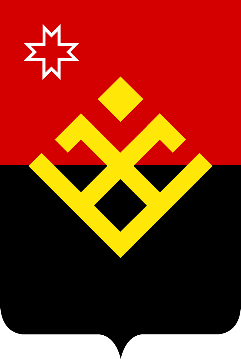 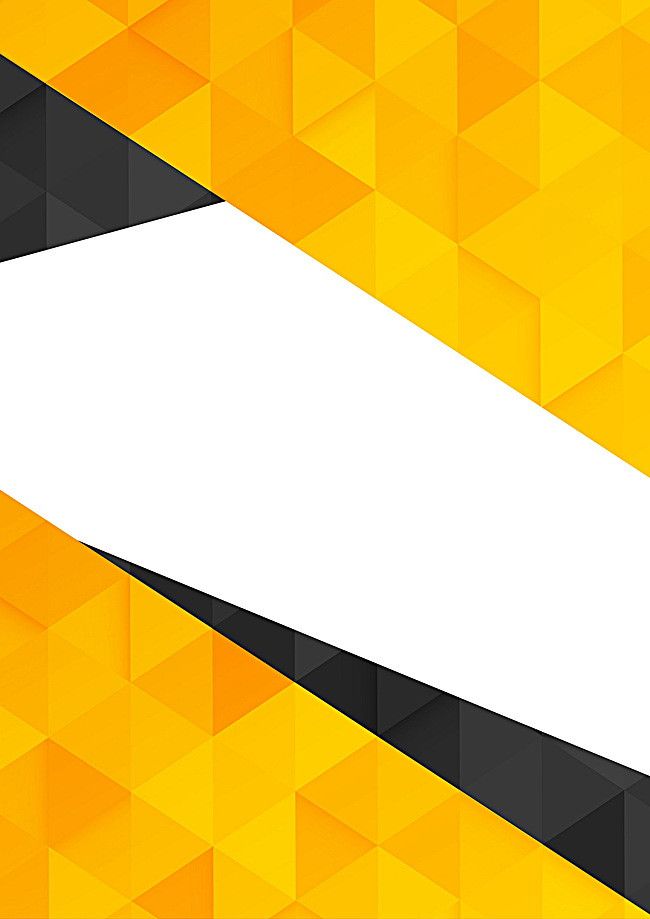 содержаниеМетодология разработки стратегии развития Малопургинского районаЦели и задачи, предмет и объект разработки СтратегииПравовые основы разработки СтратегииИнструментарий анализа и проектированияАлгоритм разработки СтратегииПриложенияПриложение 1Рабочая группа разработки Стратегии развития Малопургинского района Удмуртской Республики на 2020-2025 годы и далее на период до 2030 годаПриложение 2 Анкета для проведения опроса целевых групп населения Малопургинского района: группа «Взрослое население»Приложение 3 Анкета для проведения опроса целевых групп населения Малопургинского района: группа «Молодежь»Приложение 4 Анкета для проведения опроса целевых групп населения Малопургинского района: группа «Власть»Методология разработки Стратегии развития Малопургинского районаФормирование Стратегии развития Малопургинского района осуществляется на основе объективных данных, анализа внешней и внутренней среды развития территории, сучетом общесистенных и отраслевых трендов социально-экономического развития и стратегического проектирования с учетом мнения ключевых заинтересованных сторон.  Цели и задачи, предмет и объект разработки СтратегииСтратегическое планирование является важнейшим элементом системы управления социально-экономическим развитием территорий, определяя долгосрочные приоритеты, цели и задачи национального развития, создавая условия для согласования планов деятельности всех уровней управления, обеспечивая увязку принимаемых решений с существующими ресурсными ограничениями.Муниципальное стратегическое планирование представляет собой процесс обоснования и выбора стратегических приоритетов и направлений развития района в единстве социальных, экономических, научно-технических, экологических и институциональных факторов и условий, а также разработку на этой основе управляющих политик и механизмов повышения конкурентоспособности социально-экономической системы муниципального образования, ее адаптации к изменяющимся условиям внешней среды.Стратегическое планирование, с одной стороны, выступает важным условием обоснованного планирования бюджетных расходов, с другой, - обеспечивает прозрачность и последовательность действий органов местного самоуправления, обоснованность целей и направлений социально-экономической политики района.Актуальность разработки Стратегии социально-экономического развития Малопургинского района возрастает в условиях необходимости ретрансляции национальных и региональный приоритетов развития на муниципальный уровень при использовании уникальных конкурентных преимуществ территории.Цель разработки Стратегии – определить приоритеты, цели и задачи социально-экономического развития муниципального образования «Малопургинский район» на долгосрочный период, согласованные с приоритетами и целями национального и регионального развития, выработать релевантные механизмы и определить необходимые ресурсы развития территории. Основными задачами стратегического планирования Малопургинского района Удмуртской Республики являются:определение внутренних и внешних условий, тенденций, ограничений, диспропорций, возможностей, включая финансовые, социально-экономического развития муниципального образования, отдельных отраслей и сфер муниципального управления;определение приоритетов социально-экономической политики, целей и задач социально-экономического развития Малопургинского района, выявление «точек роста» отдельных отраслей и сфер муниципального управления;выбор путей и способов достижения целей и решения задач социально-экономической политики социально-экономического развития Малопургинского района;формирование и проведение комплекса мероприятий, обеспечивающих достижение целей и решение задач социально-экономического развития Российской Федерации, субъектов Российской Федерации и муниципальных образований и обеспечения национальной безопасности Российской Федерации;определение ресурсов для достижения целей и решения задач стратегического развития района;координация механизмов управления и мер бюджетной политики района;формирование системы организации мониторинга и контроля реализации Стратегии;создание основы для разработки муниципальных программ района.Предметом исследования является социально-экономическое положение и потенциал развития Малопургинского района Удмуртской Республики.Объект исследования включает совокупность ресурсов и факторов развития Малопургинского района Удмуртской Республики, мнения и настроения населения муниципального образования.принципы разработки Стратегии:Принцип преемственности и непрерывности – при разработке Стратегии проведена оценка и учтены результаты реализации Стратегии социально-экономического развития муниципального образования «Малопургинский район» на 2015-2025 годы и муниципальных программ и проектов, реализованных в районе впериод с 2015 года.Принцип вовлеченности – при разработке Стратегии обеспечен учет мнений и предложений различных целевых групп населения района, учтены планы развития бизнеса, экспертные мнения лидеров социально-экономического развития района.Принцип реалистичности – определенные в Стратегии цели и задачи социально-экономического развития района достижимы в установленные сроки с учетом ресурсных ограничений и рисков, релевантные полномочиям органов местного самоуправления муниципального образования.Принцип согласованности – определенные в Стратегии приоритеты, цели и задачи развития района не противоречат и согласованы с национальными и региональными приоритетами, целями и задачами развития.Принцип результативности иэффективности стратегического планирования - выбор способов и методов достижения целей социально-экономического развития района основывается на необходимости достижения заданных результатов с наименьшими затратами ресурсов в соответствии с документами стратегического планирования, разрабатываемыми в рамках планирования и программирования.Принцип ресурсной обеспеченности- при разработке Стратегии определена потребность и потенциальные источники финансового и иного ресурсного обеспечения мероприятий.Принцип измеримости целей– в Стратегии определен набор количественных и (или) качественных целевых показателей, критериев и методов их оценки, используемых в процессе стратегического планирования.Принцип открытости стратегического планирования означает, что документы стратегического планирования, за исключением документов или их отдельных положений, в которых содержится информация, относящаяся к государственной, коммерческой, служебной и иной охраняемой законом тайне, подлежат официальному опубликованию.Правовые основы разработки СтратегииСогласно Федеральному закону «О стратегическом планировании в Российской Федерации» от 28.06.2014 №172-ФЗ на уровне муниципального образования по решению органов местного самоуправления разрабатывается Стратегия социально-экономического развития муниципального образования.В соответствии с Постановлением Администрации муниципального образования «Малопургинский район» №62 от 27 января 2016 года «Об утверждении Порядка разработки, корректировки и осуществления мониторинга и контроля реализации стратегии социально-экономического развития муниципального образования «Малопургинский район» и плана мероприятий по реализации стратегии социально-экономического развития муниципального образования «Малопургинский район» Стратегия развития района разрабатывается каждые шесть лет на двенадцать и более лет.Предыдущая Стратегия социально-экономического развития муниципального образования «Малопургинский район» на 2015-2025 годы принята в 2015 году и в соответствии с Постановлением Администрации №62 необходимо осуществить разработку новой стратегии.Нормативные правовые документы разработки Стратегии социально-экономического развития:на федеральном уровне:Федеральный закон «О стратегическом планировании в Российской Федерации» от 28.06.2014 №172-ФЗ;Федеральный закон «Об Общих принципах организации местного самоуправления в Российской Федерации» от 6 октября 2003 года №131-ФЗ;Бюджетный кодекс Российской Федерации;Налоговый кодекс Российской Федерации;Указ «О национальных целях и стратегических задачах развития Российской Федерации на период до 2024 года» от 7 мая 2018 года №204.на уровне субъекта Российской Федерации:Закон Удмуртской Республики от 18.12.2014 №81-РЗ «О стратегическом планировании в Удмуртской Республике и внесении изменений в отдельные законы Удмуртской Республики» (принят Государственным Советом УР 09.12.2014 N 459-V);Закон Удмуртской Республики от 09 октября 2009 года №40-РЗ
 «О Стратегии социально-экономического развития Удмуртской Республики на период до 2025 года» (в редакции Законов Удмуртской Республики от 10.04.2015 №15-РЗ, от 08.12.2016 №83-РЗ, от 25.12.2018 №96-РЗ);Закон Удмуртской Республики от 25.12.2018 г. № 96-РЗ «О внесении изменений в Закон Удмуртской Республики «О Стратегии социально-экономического развития Удмуртской Республики на период до 2025 года».на уровне муниципального образования:Постановление Администрации муниципального образования «Малопургинский район» №62 от 27 января 2016 года «Об утверждении Порядка разработки, корректировки и осуществления мониторинга и контроля реализации стратегии социально-экономического развития муниципального образования «Малопургинский район» и плана мероприятий по реализации стратегии социально-экономического развития муниципального образования «Малопургинский район».В основу разработки приоритетов, определения стратегических целей и задач развития района, выбора механизмов реализации Стратегии положены: приоритетные национальные проекты до 2024 года:национальный проект «Демография», принятый Президиумом Совета при Президенте РФ по стратегическому развитию и национальным проектам (протокол от 24.12.2018 №16);национальный проект «Образование», принятый Президиумом Совета при Президенте РФ по стратегическому развитию и национальным проектам (протокол от 24.12.2018 №16);национальный проект «Жилье и городская среда», принятый Президиумом Совета при Президенте РФ по стратегическому развитию и национальным проектам (протокол от 24.12.2018 №16);национальный проект «Экология», Принятый Президиумом Совета при Президенте РФ по стратегическому развитию и национальным проектам (протокол от 24.12.2018 №16);национальный проект «Культура», принятый Президиумом Совета при Президенте РФ по стратегическому развитию и национальным проектам (протокол от 24.12.2018 №16);национальный проект «Малое и среднее предпринимательство и поддержка индивидуальной предпринимательской инициативы», принятый Президиум Совета при Президенте РФ по стратегическому развитию и национальным проектам (протокол от 24.12.2018 №16);национальный проект (программа) «Производительность труда и поддержка занятости», принятый Президиумом Совета при Президенте РФ по стратегическому развитию и национальным проектам (протокол от 24.12.2018 №16);национального проекта «Безопасные и качественные автомобильные дороги», принятый Президиумом Совета при Президенте РФ по стратегическому развитию и национальным проектам (протокол от 24.12.2018 №15).Государственные программыУдмуртской Республики до2024 года:государственная программа «Развитие здравоохранения», утвержденная постановлением Правительства Удмуртской Республики от 7 октября 2013 г. №457;государственная программа «Развитие физической культуры, спорта и молодежной политики», утвержденная постановлением Правительства Удмуртской Республики от 28 сентября 2015 г. №460;государственная программа «Развитие образования», утвержденная постановлением Правительства Удмуртской Республики от 4 сентября
2013 г. №391;государственная программа «Развитие социально-трудовых отношений и содействие занятости населения Удмуртской Республики», утвержденная постановлением Правительства Удмуртской Республики от 31 марта 2015 г. №126;государственная программа «Социальная поддержка граждан», от 17 августа 2015 г. №410;государственная программа «Культура Удмуртии», утвержденная постановлением Правительства Удмуртской Республики от 6 июля 2015 г. №326;государственная программа «Этносоциальное развитие и гармонизация межэтнических отношений», утвержденная постановлением Правительства Удмуртской Республики от 19 августа 2013 г. №372;государственная программа «Окружающая среда и природные ресурсы», утвержденная постановлением Правительства Удмуртской Республики от 1 июля 2013 г. №272;государственная программа «Создание условий для устойчивого экономического развития Удмуртской Республики», утвержденная постановлением Правительства Удмуртской Республики от 15 апреля 2013 г. №161;государственная программа «Развитие промышленности и потребительского рынка», утвержденная постановлением Правительства Удмуртской Республики от 20 мая 2013 г. №201;государственная программа «Развитие сельского хозяйства и регулирования рынков сельскохозяйственной продукции, сырья и продовольствия», утвержденная постановлением Правительства Удмуртской Республики от 15 марта 2013 г. №102;государственная программа «Развитие транспортной системы Удмуртской Республики», утвержденная постановлением Правительства Удмуртской Республики от 29 июля 2013 г. №330;государственная программа «Развитие строительной отрасли и регулирование градостроительной деятельности в Удмуртской Республике», утвержденная постановлением Правительства Удмуртской Республики от 17 августа 2015 г. №408;государственная программа «Развитие информационного общества Удмуртской Республики», утвержденная постановлением Правительства Удмуртской Республики от 1 июля 2013 г. №268;государственная программа «Комплексное развитие жилищно-коммунального хозяйства Удмуртской Республики», утвержденная постановлением Правительства Удмуртской Республики от 7 декабря 2015 г. №541;государственная программа «Обеспечение общественного порядка и противодействие преступности в Удмуртской Республике», утвержденная постановлением Правительства Удмуртской Республики от 4 декабря 2014 г. №499;государственная программа «Совершенствование системы государственного управления в Удмуртской Республике», утвержденная постановлением Правительства Удмуртской Республики от 29 декабря 2014 г. №561;государственная программа «Доступная среда»,утвержденная постановлением Правительства Удмуртской Республики от 30 января 2017 г. №9;государственная программа «Формирование современной городской среды на территории Удмуртской Республики», утвержденная постановлением Правительства Удмуртской Республики от 31 августа 2017 г. №365.Инструментарий анализа и проектированияВ рамках разработки Стратегии социально-экономического развития Малопургинского района Удмуртской Республики использованы следующие основные аналитические подходы и инструменты для выявления внешних и внутренних предпосылок и ограничений развития территории:обобщение и систематизация статистических и аналитических данных социально-экономического развития Малопургинского района, Республики Удмуртии, других районов субъекта;сравнительный анализ для выявления преимуществ и ограничений развития Малопургинского района;факторный анализ в части выявления факторов, определяющих динамику развития района;динамический анализ в целях выявления тенденций развития района и их соответствия общероссийским и региональным трендам развития;структурный анализ в части определения производственного потенциала и специализации района, выявления отраслевых приоритетов и диспропорций развития;социологический анализ – в части выявления мнений и настроений ключевых стейкхолдеров района, качественной оценки тенденций и потенциала развития территории;SWOT-анализ – в части обобщения результатов социально-экономического анализа развития территории и влияния внешней среды, выявления ограничений и перспективных ниш развития района. Вчасти проектирования развития Малопургинского района использован ряд инструментов, обеспечивающих объективность, реализуемость предлагаемой Стратегии, и ее поддержки ключевыми стейкхолдерами:моделирование развития района– формирование структуры экономики и социальной сферыс учетом наличия различного вида ресурсов, эффективности деятельности хозяйствующих субъектов и динамики развития отраслей и сфер хозяйствования;экспертная оценкапотенциала территории и объектов развития, выбора приоритетов и ключевых направлений развития, формирования стратегических альтернатив, разработки проектов развития;  стратегические сессии – обсуждение ключевых драйверов развития района, выявление возможностей развития и совместная разработка «якорных» проектов;анкетированиехозяйствующих субъектов Малопургинского района для определения ключевых направлений деятельности, приоритетных инвестиционных проектов;формирование «дорожной карты» реализации Стратегии Малопургинского района.Алгоритм разработки СтратегииЛогика исследования и формирование обоснованной, имеющей потенциал реализации местным сообществом Стратегии социально-экономического развития района включает в себя четыре ключевых этапа, на каждом из которых использован свой релевантный инструментарий:Организационный.Аналитический.Целевой.Проектный.Организационный этап- подготовительные мероприятия, включающие формирование рабочей группы, согласование методологии проведения анализа и разработки стратегии, разработка и утверждение инструментария исследования, сбор и агрегирование данных.В рамках организационного этапа сформирована рабочая группа разработки Стратегии развития Малопургинского района из представителей ключевых стейкхолдеров и лидеров развития района, а также экспертов и аналитиков от компании-разработчика (Приложение 1).Аналитический этап- комплексная диагностика динамики развития Малопургинского района, а также выявление возможностей и ограничений развития, создающая аналитическую основу для структурирования и стратегического проектирования развития района.На данном этапе проводится анализ	внешней среды:глобальные общесистемные тренды;глобальная и национальная динамика развития ключевых отраслей, представленных в Малопургинском районе;	и внутренней среды:динамика социально-экономического развития района в среднесрочном периоде реализации предыдущей Стратегиис 2015 по 2020 годы;конкурентные преимущества и ограничения развития, позиции среди других районов Республики Удмуртии;инфраструктуры размещения, организации трансфера и досуга туристов.При анализе внешней среды проведена систематизация и обобщениеданных международных и российских статистических и аналитических источников для выявления и структурирования трендов социально-экономического развития отрасли, в частности:статистические и аналитические данные OECD и WorldBank;статистические и аналитические данные развития отраслей FAO UN, UNWTO;статистические данные Федеральной службы государственной статистики Российской Федерации;статистические данные Территориального органа Федеральной службы государственной статистики по Удмуртской Республике;аналитические данные и официальные информационные сообщения международных консалтинговых агентств.При анализе внутренней среды проведены: анализ состояния и динамики развитияМалопургинского района, в том числе:человеческого потенциала;социальнойсферы;природно-ресурсного потенциала;производственного потенциала;инфраструктурного потенциала;логистического потенциала;финансового потенциала;налогово-бюджетного потенциала;инвестиционного потенциала;предпринимательского потенциала;туристического потенциала;экологического потенциала;сравнения с общероссийскими и региональными показателями социально-экономического развития; сравнение с показателями развития других районов Республики, выбор которых определяется следующими критериями:схожая экономическая специализация;географическое положение;сопоставимая численность населения района;выбор районов в качестве конкурентных территорий в рамках экспертных интервью;диагностика потенциала социально-экономического развития района, в том числе:структурирование, систематизацияинвестиционных площадок и проектов района;оценкадостижения стратегических целей и эффективности реализации муниципальных целевых программ;социологические исследованиядля выявления качественных характеристик развития района: онлайн опрос различных групп населения Малопургинского района;интервью лидеров развития района;стратегические сессии с ключевыми стейкхолдерами района.Целевой этап – формирование стратегического видения и концептуальных основ развития Малопургинского района на основе полученной аналитической информации, обобщения опыта реализации проектов и наличия проектных инициатив, а также оценки мнений ключевых локальных стейкхолдеров.На данном этапе на основе полученной аналитической информации с учетом предпосылок и возможностей повышения конкурентоспособности и инвестиционной привлекательности территории формулируются стратегические альтернативы, для каждой из которых обоснованы ключевые факторы развития, целевые установки и потенциальные результаты реализации. С целью апробации и верификации предложений по развитию Малопургинского района стратегические альтернативы презентуются и проходят обсуждение ключевыми стейкхолдерами – представителями организаций, органов власти и институтов развития и лидеров местного сообщества.В рамках проведения стратегической сессии с ключевыми стейкхолдерами Малопургинского района определяется стратегический вектор развития, формулируются цели и задачи развития, определяются перспективные рыночные сегменты и концепция позиционирования, формулируется перечень якорных проектов развития, выявляются потребности в развития инфраструктуры. На данном этапе формируется Стратегия социально-экономического развития Малопургинского района, включающая систему стратегических целей и задач развития района, приоритеты развития, комплексный перечень целевых индикаторов достижения целей и решения задач, базовые проекты по приоритетным направлениям, механизмы реализации стратегических инициатив и систему управления Стратегией.Выбор стратегических приоритетов во многом определяется стратегической парадигмой развития региона и предполагает концентрацию ресурсов и мер государственной поддержки на приоритетных секторах и отраслях экономики и социальной сферы. При этом, следуя принципу сбалансированности развития социально-экономической системы, целесообразно сформировать систему мероприятий, обеспечивающую сохранение и не ухудшение положения в неприоритетных видах деятельности.Воснове формулирования стратегических задач развития Малопургинского районаиспользованы следующие принципы стратегического планирования:единства и целостности целей и задач развития района;внутренней сбалансированности целей;результативности и эффективности достижения целей и реализации задач;самостоятельности выбора путей решения задач;ответственности участников процесса муниципального планирования;прозрачности (открытости);преемственности положений, зафиксированных в действующих стратегических и программных документах района;учета региональных особенностей и социокультурных факторов, обладающих потенциалом дополнительного ресурсного обеспечения развития;учета интересов разных целевых групп района;достоверности исходной информации и реалистичности поставленных целей;финансовой обеспеченности реализации стратегических задач.В качестве базовых блоков в Стратегии отражаются следующие:развитие социальной, экономической, экологической и управленческой подсистем района;пространственное развитие района;механизмы реализации;ресурсное обеспечение;планируемые результаты.Направления развития социальной, экономической, экологической и управленческой подсистем региона формируются на базе основных положений профильных политик, ориентированных на достижение стратегических целей, в форме обоснования институциональных условий и механизмов реализации управленческих решений, разработки перечня мероприятий и инвестиционных проектов по отраслям экономики и социальной сферы.Пространственное развитие является важным направлением реализации Стратегии и предполагает учет специализаций и приоритетов социально-экономического развития отдельных поселений, территориальную локализацию программных мероприятий и проектов, обеспечение согласованности и сбалансированности целей и задач отраслевого и пространственного развития. Механизмы реализация программы – требуют отражения следующих элементов, определяющих базовые условия для эффективного исполнения разрабатываемого стратегического документа:механизмы участия в национальных проектах, федеральных и региональных программах, которые определяют преемственность и согласованность целей и задач развития района с целевыми установками макро- и мезо-уровней, с другой, определяют направления привлечения ресурсов для реализации задач развития района;механизмы социального и государственно-частного партнерства приобретают особую актуальность в настоящее время, обладая высоким потенциалом мобилизации внутренних ресурсов региона на достижение целей и задач социально-экономического развития путем вовлечения отдельных социальных групп и бизнес-сообщества в реализацию ключевых мероприятий и проектов, предусмотренных Стратегией;механизмы маркетинг мест, предполагает разработку мероприятий по формированию уникальных функций района и последующему продвижению территории в региональном и национальном и пространстве в целях обеспечения инвестиционной, миграционной и туристической привлекательности и узнаваемости территории.Модель управления - комплексная характеристика процессов координации, исполнения, контроля и корректировки Стратегии, определение алгоритма взаимодействия органов местного самоуправления и других участников, ответственных за организацию, реализацию, мониторинг и корректировку документа, а также формирование перечня отчетных документов, периодичности и порядка их формирования.Ресурсное обеспечение Стратегии - оценка и определение источников привлечения всех видов ресурсов, необходимых для решения задач муниципального развития, в том числе трудовых, финансовых, инвестиционных, информационных, организационных ресурсов.Планируемые результаты -  прогноз ожидаемых результатов реализации стратегических мероприятий, оценку достижения приоритетов стратегического развития установок, их ориентацию на высокий уровень амбициозности при использовании адекватных показателей результативности.Проектный этап – разработка укрупненного плана действий по реализации Стратегии развития, в том числе:оперативного плана проектов и мероприятий на очередной финансовый год;стратегических проектов в среднесрочной перспективе;формирование пакета стратегических проектов на долгосрочную перспективу, направленных на реализацию Стратегии района до 2030 года;разработки «дорожных карт» для профильных подразделений и структур Малопургинского района на очередной финансовый год по реализации проектов и мероприятий района.Проектный этап задает вектор трансляции стратегических целей и задач на уровень разработки конкретных программных мероприятий, определяет ключевые шаги по интеграции приоритетов в систему управления муниципальным районом.ПриложенияПриложение Рабочая группа разработки Стратегии развития Малопургинского района Удмуртской Республики на 2020-2025 годы и далее на период до 2030 годаПриложение 2 Анкета для проведения опроса целевых групп населения Малопургинского района: группа «Взрослое население»Приложение 3 Анкета для проведения опроса целевых групп населения Малопургинского района: группа «Молодежь»Приложение 4 Анкета для проведения опроса целевых групп населения Малопургинского района: группа «Власть»содержаниеТОМ 2. Анализ мнений ключевых стейкхолдеров стратегического развития Малопургинского района Удмуртской РеспубликиРезультаты анкетирования целевых групп населения Малопургинского района Удмуртской РеспубликиЦелевые группы и характеристики респондентовАнализ мнений респондентов о ключевых преимуществах и ограничениях социально-экономического развития Малопургинского районаОценка респондентами качества развития инфраструктуры Малопургинского районаОценка респондентами качества жизни в Малопургинском районеОценка будущего развития Малопургинского района целевыми группами респондентовДиагностика мнений респондентов о приоритетных направлениях социально-экономического развития Малопургинского районаДиагностика мнений целевой группы об условиях жизни и перспективах молодежи3. Обобщенные результаты проведения интервью с ключевыми представителями стейкхолдеров Малопургинского района Удмуртской Республики3.1.Оценка текущего социально - экономического положенияМалопургинского района3.2. Оценка ограничений и преимуществ развития Малопургинского района3.3. Потенциал развития Малопургинского района3.4. Приоритетные направления и проекты развития Малопургинского района2. Результаты анкетирования целевых групп населения Малопургинского района Удмуртской РеспубликиВ целях выявления качественных характеристик и параметров развития Малопургинского района, оценки настроений и мнений жителей района проведено онлайн анкетирование жителей муниципального образования, выявлены согласованные и разнонаправленные позиции власти и населения района, определены критически значимые проблемы развития района, а также ключевые ожидания в части мер социально-экономического развития территории.Целевые группы и характеристики респондентовВ ходе социологического исследования в онлайн опросе приняли участие 626 респондентов, в том числе 83% женщин (521 анкета) и 17% мужчин (105 анкет). Респонденты поделены на три категории: «Взрослое население» респонденты старше 30 лет (495 анкет); «Молодежь» от 15 до 30 лет (120 анкет); «Власть» сотрудники администрации Малопургинского района (16 анкет). 
Группа «Взрослое население» - представители населения района старше 30 лет.Группа «Молодежь» - жители района от 15 до 30 летГруппа «Власть» - руководители подразделений Администрации района, а также муниципальных образованийРисунок 2.1.1. Распределение респондентов по категориям, человекВ возрастной структуре преобладают респонденты до 35 лет (36%), от 35 до 45 лет (31%) и от 45 до 55 лет (27%), люди старше 55 составили наименьшую часть опрошенных респондентов– 6% (Рисунок 1.3.).Рисунок 2.1.2. Общая возрастная структура респондентовГендерный состав группы респондентов «Молодежь» представлен 66% женщины (80 анкет), 33% мужчины (40 анкеты). По возрасту в данной категории наибольшее число респондентов от 25 до 30 лет (50%), по 25% в возрасте от 15 до 20 и от 20 до 25 (Рисунок 1.4.).Рисунок 2.1.3. Возрастная структура респондентов в категории «Молодежь», %Гендерный состав группы «Взрослое население» представлен 87% женщины (435 анкет) и 13% мужчины (60 анкет). В возрастной структуре доминирует категория респондентов от 35 до 45 лет (38%), 34% составляют респонденты от 45 до 55 лет (Рисунок 1.5.).Рисунок 2.1.4. Возрастная структура респондентов в категории «Взрослое население», %В гендерном составе респондентов группы «Власть» превалируют женщины – 60% и 40% мужчины. По возрастному составу в данной группе, в отличие от остальных, преобладают респонденты старшего возраста от 45 до 55 лет - 53,3%, другая значительная часть люди от 35 до 45 лет - 40%.Наибольшее число респондентов проживает в Малопургинском муниципальном образовании (39%), 10% - в Бурановском, примерно по 6% в Старомоньинском, Ильинском и Нижнеюринском муниципальных образованиях. Выборка по месту жительства респондентов приблизительно соответствует структуре расселения Малопургинского муниципального района.Рисунок 2.1.5. Распределение респондентов по месту проживания, %Анализ мнений респондентов о ключевых преимуществах и ограничениях социально-экономического развития Малопургинского районаКлючевыми преимуществами жизни в Малопургинском районе респонденты назвали:близкое расположение к региональному центру г. Ижевску (475 человек, 77,7%);природа и экология (114 человек, 18,7%);хороший социально-психологический климат (89 человек, 14,6%).По мнению респондентов, главным преимуществом Малопургинского района является близость к региональному центру: так считают 77,7% от общего числа опрошенных. Во всех группах данный ответ также занимает топовую позицию.Таким образом, для населения является более важным близость к региональному центру, что позволяет проводить там досуг и совершать покупки. Вторым по значимости положительным аспектом респонденты отметили природу и экологию района – 18,7% от общего числа респондентов. Однако в группах наблюдается различия мнений относительно других значимых преимуществ жизни в Малопургинском районе.Среди молодого поколения и взрослого населения вторым по значимости фактором выбрана природа и экология, однако респонденты первой (44%) отмечали его в 4 раза чаще, чем представители более возрастной группы (10,7%), а представители власти выбрали - хороший социально-психологический климат (37,5%).Рисунок 2.2.1. Распределение ответов респондентов на вопрос «Что Вы считаете привлекательными чертами жизни в Малопургинском районе?», N= 625Мнения различных групп респондентов также расходятся в части выбора третьего по значимости приоритета. Так, группа «Власть» указала на возможность дать детям хорошее общее образование (31,3% респондентов), тогда как среди молодежи этот аспект отмечен вдвое реже (14,9%) и еще менее поддержан взрослым населением (8,4%).Рисунок 2.2.2. Дифференциация выбора наиболее популярных ответов респондентами целевых групп на вопрос «Что Вы считаете привлекательными чертами жизни в Малопургинском районе?»Для молодежи третьим по значимости обозначен «хороший социально-психологический климат» (29,1%), который хотя и оказался на 4-ом месте среди ответов респондентов группы «взрослое население», встречается втрое реже (9,2%).Рисунок 2.2.3. Структура ответов респондентов на вопрос «Что Вы считаете привлекательными чертами жизни в Малопургинском районе?», %, N= 625Учитывая возможность выбора 3-х вариантов ответа, нужно отметить, что большинство респондентов группы «взрослое население» затруднились выбрать более одного варианта ответа, более сформированная позиция представлена в группе власть, где все респонденты отмечали минимум два варианта.Таким образом, главными преимуществами Малопургинского района респонденты считают экономико-географическое положение (близость к региональной столице и хорошая экология), компактность и не высокую плотность населения (компактная инфраструктура, хороший социально-психологический климат).К другим преимуществам Малопургинского района молодые люди также отнесли доступный интернет (0,3%), а взрослое население – благоустройство и близость больницы (0,1%). Наименее популярными ответами среди всей выборки стали – «Возможность получить хорошее среднее профессиональное и/или высшее образование» (2 респондента, 0,5%), «Возможность самореализации» (14 респондентов, 2,3%), «Социокультурное развитие района» (17 респондентов, 2,8%), «Возможность получить качественную медицинскую помощь» (18 респондентов, 2,9%). Таким образом, жители Малопургинского района не считают образование, медицину и культурную сферу преимуществами района.В группе «Молодежь» и «Власть» также наименее популярным ответом стал «Возможность найти привлекательную и интересную работу» (9 респондентов). Только в группе «Взрослое население» ответ «Социокультурное развитие района» был не популярным, в группе «Молодежь» и «Власть» респонденты указывали это как преимущество чаще. В каждом муниципальном образовании Малопургинского района самым популярным ответом о преимуществах района стал «Близкое расположение к региональному центру г. Ижевску» (более 40% респондентов в каждом МО). Наименее популярным данный ответ зафиксирован в Аксакшурском (40%) и Нижнеюринском (41%) муниципальных образованиях, которые наиболее удалены от регионального центра, чем другие муниципальные образования Малопургинского района и располагаются ближе к г. Агрыз Республики Татарстан, в связи с чем меньше ассоциируют свое муниципальное образование с Ижевском. Наиболее популярный данный ответ в Кечевском (79%), Ильинском (75,7%) и Норьинском (67%) муниципальных образованиях. Наименее популярные ответы о преимуществах Малопургинского района различаются по муниципальным образованиям. Варианты «Возможность самореализации», «Возможность получить/дать детям качественное общее образование», «Социокультурное развитие района» стали наименее популярными в 3 МО. Таблица 2.1. Распределение ответов по месту проживания респондентов на вопрос «Что Вы считаете привлекательными чертами жизни в Малопургинском районе?» в зависимости от места проживания респондента, N= 1034При определении сферы, для которой характерны наибольшие проблемы в Малопургинском районе в текущий момент, респонденты чаще называли:«Здравоохранение» (45,8%);«Благоустройство» (40,4%);«Экономику» (34,3%). Сферами с наименьшим количеством проблем в районе респонденты считают: «Транспорт» (8,9%); «Предпринимательство» (11,2%) «Экология» (11,3%).«Молодежную политику» (5,1%);По отдельным группам респондентов наблюдается различия по самому популярному ответу. Так, группа «Власть» считает,что наиболее существенные системные ограничения характерны для экономической сферы (50%), тогда как «Благоустройство» (43,5%) и «Здравоохранение» (37,8%) занимают второе и третье место по популярности в ответах респондентов. Респонденты в группах «Молодежь» и «Взрослое население» проблемы «Здравоохранения» (50%; 45%) и «Благоустройства» (44,2%; 39,3%) считают наиболее важными, наиболее часто выбирая данный вариант.Рисунок 2.2.4. Распределение ответов респондентов на вопрос «В какой сфере, по Вашему мнению, в настоящее время сосредоточены наиболее актуальные проблемы жизни Малопургинского района /Вашего поселения?», человек, N= 625Среди молодежи также значимыми сферами, требующими улучшений выбраны «Экономика» (40,0%), «Жилье и коммунальные услуги» (33,3%), «Культура и досуг» (33,3%). Проблема «Молодежной политики» также существенно чаще (22,5%)отмечена в группе «Молодежь», чем в других группах, но тем не менее не выделяется как самая значимая проблема района.  Рисунок 2.2.5. Дифференциация выбора наиболее популярных ответов респондентами целевых групп на вопрос «Что Вы считаете привлекательными чертами жизни в Малопургинском районе?»Рисунок 2.2.6. Структура ответов респондентов на вопрос «В какой сфере, по Вашему мнению, в настоящее время сосредоточены наиболее актуальные проблемы жизни Малопургинского района /Вашего поселения?», %, N= 625Среди представителей муниципальных образований района наиболее популярные ответы различаются. Проблема «Благоустройства» отмечена большинством респондентов в 7 муниципальных образованиях, с наибольшим удельным весом в Нижнеюринском (48,5%) и Уромском (46%) сельских поселениях. Проблему «Здравоохранения» считают наиболее важной в 6 муниципальных образованиях, с наибольшей долей в Бобья-Учинском (69%) и Постольском (56%). Проблема «Экономики» выбрана в качестве наиболее важной в 3 муниципальных образованиях, превалируя в ответах жителей Пугачевского (42%) и Яганского (41%) сельских поселений. Кроме того, в Иваново-Самарском муниципальном образовании наиболее популярным ответом стала «Культура и досуг» (38%).Наименее популярными ответами в большинстве Муниципальных образований стала «Молодежная политика», также как «Государственное и муниципальное управление», «Предпринимательство», «Транспорт», «Экология», «Жилищно-коммунальное хозяйство» в ряде муниципальных образований.Таблица 2.2. Распределение ответов респондентов по месту проживания на вопрос «В какой сфере, по Вашему мнению, в настоящее время сосредоточены наиболее актуальные проблемы жизни Малопургинского района /Вашего поселения?» в зависимости от места проживания респондента, N= 625На вопрос «Почему значительная часть молодого населения покидает Малопургинский район?» большинство респондентов полностью согласилось с вариантом «Трудно найти интересную и хорошо оплачиваемую работу» (429 респондентов, 70,2%). Рисунок 2.2.7. Распределение ответов респондентов на вопрос «Как Вы считаете, почему значительная часть молодого населения покидает Малопургинский район?», человек, N= 625Примерно равное количество респондентов полностью согласилось с утверждениями «Нет возможности получить качественное образование» и «Нет возможности самореализации» (200респондентов, 32,7% и 197респондентов, 32,2%, соответственно).  Наибольшее число респондентов (259 человек, 42,4%) скорее не согласно или полностью не согласно с утверждением «Не видят будущего района», но почти столько же (250 человек, 40,9%) согласны с настоящим утверждением.Рисунок 2.2.8. Структура ответов респондентов на вопрос «Как Вы считаете, почему значительная часть молодого населения покидает Малопургинский район?», %, N= 626Таким образом, проблема самореализации и работы является одной из важнейших для сохранения человеческого потенциала района.На вопрос о роли социальных программ в Малопургинском районе большая часть респондентов ответила, что считают их важными только для ограниченного круга социальных групп (49%), чуть более трети респондентов затрудняются ответить (35%). Рисунок 2.2.9. Распределение ответов респондентов на вопрос «Как Вы оцениваете роль социальных программ, реализуемых в районе?», человек, N= 625В группе «Взрослое население» респонденты более осведомлены о социальных программах района, чем в группе «Молодежь», где вариант ответа «Я не знаю таких программ» выбрало 27,5% респондентов, по сравнению с 10,1% респондентов старшего поколения, однако в большей степени, чем молодое население считают, что программы имеют узкую направленность – 50,9% по сравнению с 35%.Рисунок 2.2.10. Структура ответов респондентов на вопрос «Как Вы оцениваете роль социальных программ, реализуемых в районе?», % N= 6252.3. Оценка респондентами качества развития инфраструктуры Малопургинского районаВ рамках проведенного опроса респондентов просили оценить качество коммунальных услуг в районе, поставив оценку от «плохого» до «отличного».В оценке качества коммунальных услуг в Малопургинском районе, наибольшее число оценок «Отлично» получило «Газоснабжение» (109 респондентов, 17,8%) и «Теплоснабжение» (63 респондента, 10,3%). Более 40% в сумме оценок «Хорошо» и «Отлично» также получили такие услуги, как «Электроснабжение» и «Мобильная связь».Респонденты указали на плохое качество «Широкополосного интернета» (31% оценок «плохо»), «Обслуживание жилого фонда» (20% оценок «плохо»), «Сбор и утилизация ТБО» (20% оценок «плохо»).Опрошенные наиболее часто затруднялись ответить на вопрос об обслуживании жилого фонда (39,8%), учитывая высокую долю частных домовладений, и работе стационарной телефонной связи (39,3%), в связи со все большим распространением мобильной сети.Рисунок 2.3.1. Распределение ответов респондентов на вопрос «Оцените качество предоставляемых коммунальных услуг в Вашем поселении», человек, N= 625Рисунок 2.3.2. Структура ответов респондентов на вопрос «Оцените качество предоставляемых коммунальных услуг в Вашем поселении», %, N= 625На вопрос «Какие из проблем в сфере ЖКХ в вашем поселении Вы считаете наиболее актуальными?» наибольшая доля респондентов указала на «Высокие тарифы ЖКХ» (53,1%). Также респондентов не устраивает качество благоустройства территории, варианты «Отсутствие благоустроенных детских площадок» и «Низкий уровень благоустройства территорий поселений» в сумме выбрали 86,9% респондентов. Рисунок 2.3.3. Распределение ответов респондентов на вопрос «Какие из проблем в сфере ЖКХ в вашем поселении Вы считаете наиболее актуальными?», человек, N= 625Наименее популярными вариантами ответов (менее 3%) стали «Низкие температуры отопления», «Нет никаких проблем». Таким образом, можно сказать, что сильной стороной жилищно-коммунального хозяйства Малопургинского района является хорошее газо- и теплоснабжение. Слабой стороной является низкое качество благоустройства территории.Рисунок 2.3.4. Структура ответов респондентов на вопрос «Какие из проблем в сфере ЖКХ в вашем поселении Вы считаете наиболее актуальными?», %, N= 6252.4. Оценка респондентами качества жизни в Малопургинском районеРеспонденты оценивали по 5-бальной шкале качество жизни в Малопургинском районе. Вариантами ответа с наибольшей долей оценок «5» является «Качество услуг дополнительного образования» (24% респондентов), «Качество услуг детских дошкольных учреждений» (20% респондентов), «Качество услуг общеобразовательных учреждений» (17,7% респондентов).Наибольшую долю положительных оценок «4» и «5» также имеют «Доступность различных товаров и услуг» (54%), «Безопасность» (46%), Экологическая ситуация (40%), «Инфраструктура общеобразовательных учреждений» (40%). «Возможность получения интересной работы» (26%), «Доступность медицинских услуг» (20,5%), «Качество медицинских услуг» (18,6%) получили наибольшую долю низких оценок «1», что указывает на системные проблемы в данных сферах жизни.Ответы респондентов подтверждают из выбор сферы здравоохранения как наиболее проблемной в районе.Рисунок 2.4.1. Распределение ответов респондентов на вопрос «Оцените, пожалуйста, качество жизни в Малопургинском районе по пятибалльной шкале (1 – отвратительно 5 – отлично)», человек, N= 625Таким образом, наилучшую оценку респонденты поставили «Качеству услуг дополнительного образования» (среднее значение 3,6), «Качеству услуг общеобразовательных учреждений» (среднее значение 3,8), «Качеству услуг детских дошкольных учреждений» (среднее значение 3,8).Рисунок 2.4.2. Среднее значение ответов респондентов на вопрос «Оцените, пожалуйста, качество жизни в Малопургинском районе по пятибалльной шкале (1 – отвратительно 5 – отлично)»Наиболее низкие средние оценки респонденты присвоили «Возможности получения интересной работы» (среднее значение 2,2), а также «Качеству медицинских услуг» (2,5 балла) и «Доступности медицинских услуг» (2,4 балла).Группы «Молодежь» и «Взрослое населении» наиболее часто присваивали высокие оценки категории: качество услуг дополнительного образования, а также выделили качество услуг дошкольных и общеобразовательных учреждений. Различия заключаются в выборе ответа с наименьшей оценкой. В группе «Молодежь» таковыми являются – «Качество медицинских услуг» и «Доступность развлечений». В группе «Взрослое население» наименьшая оценка у «Возможность получения интересной работы» и «Доступность медицинских услуг». Для молодежи более актуальной проблемой является досуг и время препровождения, для взрослого населения – интересная работа. Рисунок 2.4.3. Распределение ответов респондентов группы «Молодежь» на вопрос «Оцените, пожалуйста, качество жизни в Малопургинском районе по пятибалльной шкале (1 – отвратительно 5 – отлично)», человек, N= 120Рисунок 2.4.4. Распределение ответов респондентов группы «Взрослое население» на вопрос «Оцените, пожалуйста, качество жизни в Малопургинском районе по пятибалльной шкале (1 – отвратительно 5 – отлично)», человек, N= 492Средние оценки параметров качества жизни в районе характеризуются низкой дифференциацией значений по группам «Молодежь» и «Взрослое население». Наибольшие различия зафиксированы по категории «доступность» развлечений: средняя оценка взрослого населения (2,8 балла) на 17% выше, чем молодежи (2,4 балла).Рисунок 2.4.5. Среднее значение ответов респондентов на вопрос «Оцените, пожалуйста, качество жизни в Малопургинском районе по пятибалльной шкале (1 – отвратительно 5 – отлично)», N - 611На вопрос о готовности респондентов платить за социальные услуги в случае расширения их перечня, 33% респондентов указали, что не могут себе этого позволить по уровню доходов. Около 37% респондентов согласны заплатить, если ассортимент и качество улучшаться, а объем услуг сохранится. Примерно 20% респондентов не хотят оплачивать социальный услуги и считают, что они должны предоставляться бесплатно. Менее 1% респондентов согласны оплачивать социальные услуги в любом случае. Рисунок 2.4.6. Распределение ответов респондентов на вопрос «В случае расширения перечня социальных услуг (образование, здравоохранение, культура), но за дополнительную плату, готовы ли Вы больше платить?», человек, N=625На вопрос о том «Достаточно ли социокультурных мероприятий проводится в Малопургинском районе» вариант «Да» и «Скорее да, чем нет» выбрало 62,7% респондентов. В группе «Власть» такая доля выше и составляет 86,7%, а в группе «Молодежь» ниже и составляет 53,8%. Таким образом в группе «Молодежь» большая доля респондентов считает не достаточным количество проводимых социокультурных мероприятий в Малопургинском районе (33,6%). Рисунок 2.4.7. Структура ответов респондентов на вопрос «По Вашему мнению, достаточно ли социокультурных мероприятий проводится в Малопургинском районе?», %, N= 625На вопрос о том, «Как Вы чаще всего проводите свой отпуск, праздники» наибольшая доля респондентов выбрала варианты «Дома» (42,4%) и «На приусадебном участке» (37%). В группе «Молодежь» популярны больше варианты ответа «Дома» (55%) и «В окрестностях своего поселения» (48,3%). Выезжают за пределы района наименьшая доля респондентов, только 18,2%. Рисунок 2.4.8. Структура ответов респондентов на вопрос «Как Вы чаще всего проводите свой отпуск, праздники?», %, N= 625Несмотря на то, что большая часть респондентов проводит отпуск и праздники не покидая район, местные зоны отдыха жители также не посещают. Варианты «Очень редко посещаю» и «Иногда (несколько раз в год)» выбрало 65% респондентов. Часто и регулярно местные зоны отдыха посещают только 3,5% респондентов. Считают, что в Малопургинском районе нет зон отдыха 8,5% респондентов. Еще 18% респондентов готовы посещать местные зоны отдыха, но считают, что в районе нет хороших локаций. В группе «Молодежь» доля таких респондентов существенно выше и составляет 24,7% по сравнению с 16,4%. Таким образом, «Молодежь» более мобильна и готова отдыхать внутри района, но не считают, что в нем есть хорошие зоны отдыха. Рисунок 2.4.9. Распределение ответов респондентов на вопрос «Насколько часто Вы посещаете местные зоны отдыха?», человек, N= 625В целом взрослое население чаще, чем молодежь посещает имеющиеся зоны отдыха – вариант «иногда» выбрали 30,3% представителей старшего поколения, по сравнению с 25,3% молодого.Рисунок 2.4.10. Структура ответов респондентов на вопрос «Насколько часто Вы посещаете местные зоны отдыха?», %, N= 625Наибольшая часть респондентов считает, что в Малопургинском районе не хватает Спортивных центров (55,2%) и Парков (43,8%). Наименее популярные варианты ответов – Клубы (13,6%) и Кинотеатры (33,4%). В группе «Молодежь» наиболее популярные ответы «Спортивные центры» (54,2%) и «Парков» (41,7%). Рисунок 2.4.11. Распределение ответов респондентов на вопрос «Каких заведений в вашем поселении/районе Вам не хватает в сфере досуга, отдыха, развлечений?», человек, N= 625Среди своих вариантов о заведениях, которых не хватает в районе респонденты также указали: бассейн (12 респондентов), детские игровые центры (11 респондентов).Рисунок 2.4.12. Структура ответов респондентов на вопрос «Каких заведений в вашем поселении/районе Вам не хватает в сфере досуга, отдыха, развлечений?», %, N= 625Респондентов попросили также оценить доступность и качество услуг в сфере досуга, отдыха и развлечений по пятибалльной шкале. Наибольшую оценку «5» и «4» имеет ответ «Доступность услуг в сфере общественного питания». Наименьшую оценку «1» и «2» - «Качество услуг в сфере развлечений» и «Доступность услуг в сфере развлечений». Таким образом, респонденты в большей степени удовлетворены качеством услуг в сфере общественного питания, и в меньшей степени в сфере развлечений. Рисунок 2.4.13. Распределение ответов респондентов на вопрос «Оцените доступность и качество услуг в сфере досуга, отдыха, развлечений (развлечения, общественное питание и т.п.) по пятибалльной шкале», человек, N= 625Наивысшая средняя оценка по ответам респондентам присвоена варианту «Качество услуг в сфере общественного питания» (4,4 балла), а наихудшая - «Качеству услуг в сфере развлечений» (3,3 балла).Рисунок 2.4.14. Средняя оценка по ответам респондентов на вопрос «Оцените доступность и качество услуг в сфере досуга, отдыха, развлечений (развлечения, общественное питание и т.п.) по пятибалльной шкале», человек, N= 625Таким образом, при оценке качества жизни населения респонденты в большей части довольны качеством услуг дошкольного и школьного образования в районе. Проблемной зоной названо здравоохранение, однако жители не готовы платить за социальные услуги. Отдельным вопросом остается сфера досуга, так как в настоящий момент жители, особенно молодежь не удовлетворена наличием зон отдыха в районе.  Оценка будущего развития Малопургинского района целевыми группами респондентовРеспонденты были опрошены на тему будущего Малопургинского района. На вопрос о том, на кого респонденты возлагают основные надежды по развитию района, самым популярным ответом стал «На муниципальную власть» (17,3%) и «На федеральные органы власти и крупный бизнес» (13,1%). Таким образом, жители района не видят себя причастными к будущему района. Наименее популярными вариантами ответа стали «На крупный бизнес» (2%), что ожидаемо, учитывая, что в районе крупный и средний бизнес практически отсутвует, и «На малый и средний бизнес» (8,3%). Рисунок 2.5.1. Распределение ответов респондентов на вопрос «На кого возлагаете основные надежды по развитию Малопургинского района в будущем?», человек, N= 611В группе «Взрослое население», доля респондентов, выбравших вариант «На муниципальную власть» не значительно выше и составляет 18,5% по сравнению с 13,9% молодой аудитории.В группе «Молодежь» выбор респондентов сильно разделился, и самым популярным выбором стал вариант «Молодежь района» (15,3%). А самыми непопулярными вариантами стали «На крупный бизнес» (3,6%) и «Региональные органы власти» (8%). Таким образом, молодое поколение в большей степени возлагает на себя ответственность за будущее района, чем взрослое население.Рисунок 2.5.2. Структура ответов респондентов на вопрос «На кого возлагаете основные надежды по развитию Малопургинского района в будущем?», %, N= 611На вопрос «Хотели бы Вы, чтобы Ваши дети жили и работали в Малопургинском районе?», варианты ответов «Нет, ни за что» и «Скорее нет, чем да» выбрала меньшая доля респондентов (38,2%), чем вариант «Да, обязательно» и «Скорее да, чем нет» (42,2%). Чуть менее 20% респондентов затруднились с ответом на данный вопрос. Рисунок 2.5.3. Распределение ответов респондентов на вопрос «Хотели бы Вы, чтобы Ваши дети жили и работали в Малопургинском районе?», человек, N= 611В группе «Молодежь» значительно больше доля тех, кто выбрал вариант «Нет, ни за что» (16,1%) и «Скорее нет, чем да» (32,1%), чем в группе «Взрослое население – 5,9% и 29,6% соответственно.Рисунок 2.5.4. Структура ответов респондентов на вопрос «Хотели бы Вы, чтобы Ваши дети жили и работали в Малопургинском районе?», %, N= 611На вопрос «Уехали бы Вы из Малопургинского района, если бы представилась такая возможность?» наибольшее число респондентов в каждой из групп ответило «Возможно» (47,7%). Вариант «Да, обязательно» выбрало меньшая доля респондентов (11,6%), чем вариант «Нет, ни за что» (21,5%). Рисунок 2.5.5. Распределение ответов респондентов на вопрос «Уехали бы Вы из Малопургинского района, если бы представилась такая возможность?», человек N= 614В группе «Молодежь» выше доля тех, кто согласен уехать: 23,4% выбрали ответ «Да, обязательно», и, соответственно, ниже доля тех, кто выбрал «Нет, ни за что» (8%). В группе «Взрослое население» доля тех, кто уехал бы, если бы была возможность значительно ниже (8,2%), что обусловленоболее низкой мобильностью старшего населения, чем молодежь.Рисунок 2.5.6. Структура ответов респондентов на вопрос «Уехали бы Вы из Малопургинского района, если бы представилась такая возможность?», %, N= 625	Таким образом, существенная доля населения района не видит перспектив его развития, и нацелена при возможности сменить место жительства. Особенно тенденции к тому, чтобы покинуть район проявляются в молодежной группе.Диагностика мнений респондентов о приоритетных направлениях социально-экономического развития районаВ рамках социологического исследования опрошены сотрудники администрации Малопургинского района о приоритетных мерах социально-экономического развития района по ряду направлений:рынок труда;образование;здравоохранение;социальная поддержка населения;культура;молодежная политика;охрана общественного порядка;развитие предпринимательской деятельности;экономика;экология;эффективная власть;формирование гражданского общества;территориальный маркетинг;бюджетная политика.В разделе «Рынок труда» приоритетными мерами социальной политики представители местного самоуправления считают «Обеспечение трудовых прав работников» и «Повышение уровня заработной платы» (по 4 респондента, 27%). Наименее значимой мерой развития рынка труда представители Администрации отмечают «Привлечение трудовых ресурсов из других районов» и «Повышение эффективности деятельности Службы занятости», не поставив ни одной наивысшей оценки. Рисунок 2.6.1. Распределение ответов респондентов группы «Власть» на вопрос «О приоритетности направлений социально-экономического развития Малопургинского района – Рынок труда», человек, N= 15По средним оценкам выделены три ключевых направления развития рынка труда:«Повышение уровня заработной платы» (2,3 балла);«Улучшение условий труда» (2,2 балла);Обеспечение трудовых прав работников (2,2 балла).Рисунок 2.6.2. Среднее значение ответов респондентов группы «Власть» на вопрос «О приоритетности направлений социально-экономического развития Малопургинского района – Рынок труда», человек, N= 15В образовании почти все меры выделялись как наиболее приоритетные хотя бы одним респондентом, за исключением «Развития системы среднего образования». Наибольшее количество оценок «3» «Повышение качества образовательных услуг» (5 респондентов, 33,3%), «Повышение эффективности организационно-экономических механизмов управления образованием» (4 респондента, 27%). Таким образом, в образовании наиболее приоритетным является развитие общего образования и повышение его качества, чем другие аспекты.Рисунок 2.6.3. Распределение ответов респондентов группы «Власть» на вопрос «О приоритетности направлений социально-экономического развития Малопургинского района – Образование», человек, N= 15Рисунок 2.6.4. Среднее значение ответов респондентов группы «Власть» на вопрос «О приоритетности направлений социально-экономического развития Малопургинского района – Образование», человек, N= 15По средним оценкам выделены три ключевых направления развития сферы образования:«Повышение качества образовательных услуг» (2,1 балла);«Повышение эффективности организационно-экономических механизмов управления образованием» (2,1 балла);«Увеличение числа мест в детских садах» (2,2 балла).В сфере здравоохранения наиболее часто выбирались приоритетными направления: «Пропаганда здорового образа жизни среди населения, просвещение населения по вопросам сохранения и укрепления здоровья», «Повышение доступности амбулаторной медицинской помощи», «Развитие скорой медицинской помощи в районе», «Поддержка молодых специалистов системы здравоохранения», «Укрепление материально-технической базы медицинских учреждений» - каждый вариант получил наивысшую оценку 3-х респондентов, или 20%. Наименее приоритетныминазваны меры по «Развитию телемедицины» - 6 респондентов присвоили ему наименьший балл «0», или 40%.Рисунок 2.6.5. Распределение ответов респондентов группы «Власть» на вопрос «О приоритетности направлений социально-экономического развития Малопургинского района – Здравоохранение», человек, N= 15
По средним оценкам выделены два ключевых направления развития сферы здравоохранения:«Поддержка молодых специалистов системы здравоохранения» (2,1 балла);«Развитие скорой медицинской помощи» (2,1 балла).Остальные мероприятия получили оценку ниже средней.Рисунок 2.6.6. Среднее значение ответов респондентов группы «Власть» на вопрос «О приоритетности направлений социально-экономического развития Малопургинского района – Здравоохранение», человек, N= 15В рамках направления «Социальная поддержка населения» наиболее приоритетными мерами респондентами выделены «Развитие благотворительности» и «Введение адресных программ социальной помощи», получивших максимальную оценку трех респондентов, или 20% опрошенных. Наименее приоритетной мерой названо «Развитие негосударственного сектора социальных услуг населению», получившее наибольшее число нулевых оценок (2 респондента, 13%).Рисунок 2.6.7. Распределение ответов респондентов группы «Власть» на вопрос «О приоритетности направлений социально-экономического развития Малопургинского района – Социальная поддержка населения», человек, N= 15По средним оценкам выделеноодно ключевое направление развития сферы социальной поддержки населения:«Внедрение адресных программ социальной поддержки населения» (2,1 балла).Рисунок 2.6.8. Среднее значение ответов респондентов группы «Власть» на вопрос «О приоритетности направлений социально-экономического развития Малопургинского района – Социальная поддержка населения», человек, N= 15В сфере культуры наиболее приоритетным направлением респонденты считают «Обеспечения равных условий доступа различных групп граждан к услугам в области культуры, в том числе малообеспеченных групп населения, граждан с ограниченными физическими возможностями, пожилых граждан и др.» (4 респондента, или 26,6%), что является важным, так как большая часть респондентов из других групп указывала, что не готова платить за дополнительные услуги из-за отсутствия финансовых возможностей. Рисунок 2.6.9. Распределение ответов респондентов группы «Власть» на вопрос «О приоритетности направлений социально-экономического развития Малопургинского района – Культура», человек, N= 15Наименее приоритетным является «Создание креативных пространств» - двумя респондентами (13,3%) присвоены нулевые оценки, которые обычно востребованы у молодежи.  Рисунок 2.6.10. Среднее значение ответов респондентов группы «Власть» на вопрос «О приоритетности направлений социально-экономического развития Малопургинского района – Культура», человек, N= 15По средним оценкам выделенотри ключевых направления развития сферы социальной поддержки населения, получивших средний балл:«Привлечение молодых специалистов» (2,1 балла);«Поддержка творческих коллективов» (2, 0 балла);Обеспечение равных условий доступа граждан к услугам в области культуры (2,0 балла).Среди мероприятий направления молодежной политики все варианты хотя бы одним респондентом группы «Власть» выбирались приоритетными, но наиболее часто указывались меры «Развитие творческого и интеллектуального потенциала молодежи» (5 респондентов, 33,3%), «Вовлечение представителей молодежи в предпринимательскую деятельность, создание условий, стимулирующих молодежь к реализации их бизнес-проектов и бизнес-идей», «Поддержка молодых семей и укрепление института молодой семьи» (по 4 респондента, 26,7%). Наименее значимыми отмечены меры по развитию информационного пространства для молодежи и интеграции молодых людей, оказавшихся в трудной жизненной ситуации в социальную жизнь, получившие нулевые оценки, в отличие от других вариантов.Рисунок 2.6.11. Распределение ответов респондентов группы «Власть» на вопрос «О приоритетности направлений социально-экономического развития Малопургинского района – Молодежная политика», человек, N= 15По средним оценкам выделеноключевое направление развития сферы социальной поддержки населения, получивших балл выше среднего:«Поддержка молодых семей и укрепление института семьи» (2,1 балла)Рисунок 2.6.12. Среднее значение ответов респондентов группы «Власть» на вопрос «О приоритетности направлений социально-экономического развития Малопургинского района – Молодежная политика», человек, N= 15В сфере охраны общественного порядка почти все направления имеют одинаковое количество оценок «3». Вариантами с наибольшим количеством оценок «0» и «1» стали варианты: «Внедрение технических средств контроля за ситуацией в общественных местах в целях обеспечения общественного порядка», «Повышение уровня материальной обеспеченности сотрудников правоохранительных органов» - высшую оценку присвоили по 3 респондента, или 20% опрошенных. Рисунок 2.6.13. Распределение ответов респондентов группы «Власть» на вопрос «О приоритетности направлений социально-экономического развития Малопургинского района – Охрана общественного порядка», человек, N= 15По средним оценкам в рамках направления охраны общественного порядка выделено большинство мероприятий, получивших балл выше среднего:«Укрепление кадрового состава органов внутренних дел» (2,1 балла);«Осуществление мероприятий по предотвращению чрезвычайных ситуаций природного и техногенного характера» (2,1 балла);Снижение уровня преступности в районе» (2,1 балла);«Профилактика правонарушений, совершенных в состоянии алкогольного, наркотического опьянения» (2,1 балла).Рисунок 2.6.14. Среднее значение ответов респондентов группы «Власть» на вопрос «О приоритетности направлений социально-экономического развития Малопургинского района – Охрана общественного порядка», человек, N= 15В развитии предпринимательской деятельности большая часть респондентов считают почти все механизмы важными. Наименее популярными ответами стали: «Развитие кооперации субъектов малого предпринимательства» и «Поддержка онлайн продвижения продукции района, создания интернет-магазинов» (одним респондентом присвоен нулевой балл). Рисунок 2.6.15. Распределение ответов респондентов группы «Власть» на вопрос «О приоритетности направлений социально-экономического развития Малопургинского района – Развитие предпринимательское деятельности», человек, N= 15По средним оценкам в рамках направления развития предпринимательской деятельности выделено три ключевых мероприятия, получивших балл выше среднего:«Развитие программ обучения предпринимательству» (2,1 балла); «Развитие механизмов финансовой поддержки малого предпринимательства» (2,1 балла);«Финансовая поддержка субъектов малого предпринимательства» (2,1 балла).Рисунок 2.6.16. Среднее значение ответов респондентов группы «Власть» на вопрос «О приоритетности направлений социально-экономического развития Малопургинского района – Развитие предпринимательское деятельности», человек, N= 15В рамках направления развития экономики мнения респондентов в значительной степени разделились. Наибольшее число оценок «3» получили меры в сфере развития сельского хозяйства в направлении мясо-молочного животноводства - «Развитие сельскохозяйственных предприятий в сфере животноводства», «Переработка мяса», «Переработка молока».Мерами, получившими наибольшим количеством оценок «0» и «1» стали варианты: «Рыбоводство», «Выделение земельных участков и привлечение девелоперов для комплексной застройки (коттеджные/дачные поселки, таунхаусы)», «Производство органических продуктов питания», «Создание предприятий по производству строительных материалов», «Развитие интернет-торговли (пункты выдачи, постоматы инетрнет-магазинов)».Таким образом, респонденты группы «Власть» видят будущее района как сельскохозяйственного района с упором на животноводческую отрасль. Они не планируют использовать преимущество района – близость к региональному центру, через развитие логистических центров и дачно-коттеджных поселков с ориентиром на Ижевск. Рисунок 2.6.17. Распределение ответов респондентов группы «Власть» на вопрос «О приоритетности направлений социально-экономического развития Малопургинского района – Экономика», человек, N= 15Рисунок 2.6.18. Среднее значение ответов респондентов группы «Власть» на вопрос «О приоритетности направлений социально-экономического развития Малопургинского района – Экономика», человек, N= 15По средним оценкам в рамках направления развития экономики выделено два ключевых мероприятия, получивших балл выше среднего:«Развитие сельскохозяйственных предприятий в сфере животноводства» (2,3 балла); «Создание производств по переработке мяса» (2,1 балла).Направления в сфере экологической культуры получили равные высшие оценки – по два респондента присвоили высший балл.Рисунок 2.6.18. Распределение ответов респондентов группы «Власть» на вопрос «О приоритетности направлений социально-экономического развития Малопургинского района – Экологическая культура», человек, N=15Средние оценки мероприятий экологического характера достаточно низкие и не достигают среднего балла, однако более важной мерой названо именно кооперация усилий по решению экологических проблем (1,7 балла), нежели популяризация самих мероприятий (1,5 балла).Рисунок 2.6.19. Среднее значение ответов респондентов группы «Власть» на вопрос «О приоритетности направлений социально-экономического развития Малопургинского района – Экологическая культура», чел.N= 15В разделе «Эффективная власть» респонденты считают наиболее приоритетным направление «Повышение уровня информационной открытости местного самоуправления» (4 наивысшие оценки, 26,7% опрошенных) и наименее приоритетным «Обеспечение включенности в политический процесс общественности и бизнеса на муниципальном уровнях» (одна оценка «1»). Рисунок 2.6.20. Распределение ответов респондентов группы «Власть» на вопрос «О приоритетности направлений социально-экономического развития Малопургинского района – Эффективная власть», человек, N= 15По средним оценкам в рамках направления развития системы управления два ключевых мероприятия, получивших балл выше среднего:«Повышение уровня информационной открытости местного самоуправления» (2,2 балла); «Повышение квалификации муниципальных служащих» (2,1 балла).Рисунок 2.6.21. Среднее значение ответов респондентов группы «Власть» на вопрос «О приоритетности направлений социально-экономического развития Малопургинского района – Эффективная власть», человек, N= 15В сфере формирования гражданского общества наиболее приоритетным механизмом названо «Развитие в муниципальных органах власти системы обратной связи с населением» (3 респондента присвоили наивысший балл, 20% опрошенных), а наименее приоритетным «Информирование населения о деятельности общественных организаций» (4 респондента присвоили по 1-му баллу, 26,7% опрошенных). Но обычно системы обратной связи развиваются после работ по информированию населения.  Рисунок 2.6.22. Распределение ответов респондентов группы «Власть» на вопрос «О приоритетности направлений социально-экономического развития Малопургинского района – Формирование гражданского общества; гражданского участия в развитии района», человек, N= 15По средним оценкам в рамках направления развития гражданского общества в районе обозначено ключевое мероприятие, получившие балл выше среднего:«Развитие в системе муниципального управления обратной связи с населением» (2,1 балла).Рисунок 2.6.23. Среднее значение ответов респондентов группы «Власть» на вопрос «О приоритетности направлений социально-экономического развития Малопургинского района – Формирование гражданского общества; гражданского участия в развитии района», человек, N= 15Респондентами все направления по «Региональному маркетингу» выделяются как приоритетные. Наибольшее количество оценок «3» получил механизм «Повышение узнаваемости района и формирование позитивного имиджа» (6 респондентов, или 40% опрошенных).Рисунок 2.6.24. Распределение ответов респондентов группы «Власть» на вопрос «О приоритетности направлений социально-экономического развития Малопургинского района – Региональный маркетинг», человек, N= 15Средние оценки по всем механизмам, предложенным в рамках направления маркетинга территории, выше среднего, однако приоритетным названо:«Повышение узнаваемости и формирование позитивного имиджа района» (2,4 балла).Рисунок 2.6.25. Среднее значение ответов респондентов группы «Власть» на вопрос «О приоритетности направлений социально-экономического развития Малопургинского района – Региональный маркетинг», человек, N= 15В рамках оценки респондентами мербюджетной политики ни одно из направлений не получило низшей оценки. Большинство максимальных оценок получено по трем мероприятиям «Более активное участие в региональных проектах для привлечения дополнительного финансирования»;«Снижение задолженности по налоговым платежам»; «Внедрение механизма совместных закупок» (4 респондента, 26,7% опрошенных).Рисунок 2.6.26. Распределение ответов респондентов группы «Власть» на вопрос «О приоритетности направлений социально-экономического развития Малопургинского района – Бюджетная политика», человек,N= 15В соответствии со средними баллами четыре из пяти мероприятий бюджетной политики выделены в равной степени приоритетными:«Внедрение практики инициативного бюджетирования» (2,1 балла);«Более активное участие в региональных проектах для привлечения дополнительного финансирования» (2,1 балла);«Снижение задолженности по налоговым платежам»(2,1 балла);«Внедрение механизма совместных закупок» (2,1 балла).Рисунок 2.6.27. Среднее значение ответов респондентов группы «Власть» на вопрос «О приоритетности направлений социально-экономического развития Малопургинского района – Бюджетная политика», человек,N= 15Таким образом, по каждому направлению муниципальной политики определены приоритетные меры, которые могут быть положены в основу формирования системы целеполагания стратегического развития района.Диагностика мнений целевой группы об условиях жизни и перспективах молодежиРеспондентам в группе «Молодежь» заданы дополнительные вопросы об их видении будущего и перспектив Малопургинского района, своей самореализации в районе. Наибольшая доля респондентов молодого поколения хотела бы реализовать себя в сфере сельского хозяйства (50%), что совпадает с приоритетами респондентов из группы «Власть» по направлениям развития экономики района (сельское хозяйство, животноводство). Чуть меньшие доли респондентов хотели бы реализовать себя в сфере «Образования» (47,5%), «Спорта» (43,3%), «Предпринимательстве» (40,8%), «Культуре, искусстве, СМИ, развлечениях» (40,8%). Наименее популярными вариантами стали – «Наука», «Информационные технологии и связь» (4,2 и 9,2% опрошенных).Рисунок 2.7.1. Распределение ответов респондентов группы «Молодежь» на вопрос «В какой сфере Вы бы хотели реализовать себя?», человек, N=120 Большая часть респондентов (75 человек, 62,5% опрошенных) также хотела бы иметь возможность получать дополнительное образование в районе, и только 15,8% опрошенныхответили отрицательно. Рисунок 2.7.2. Распределение ответов респондентов группы «Молодежь» на вопрос «Вы хотели бы иметь возможность получать дополнительное образование в районе (принимать участие в тренингах, семинарах, курсах, мероприятиях по личностному росту и т.п.)?», человекN= 120Среди молодых респондентов очень развит настрой на бизнес-активность -69,3% респондентов хотели бы стать предпринимателями и реализовать свой бизнес-проект. Примерно 39,6% респондентов хотели бы реализовать свой проект в Малопургинском районе, а 29,7% в другом месте. Рисунок 2.7.3. Распределение ответов респондентов группы «Молодежь» на вопрос «Вы хотели бы реализовывать свой бизнес-проект?», человекN= 120Наиболее популярным интернет-ресурсом для получения актуальной информации большая часть респондентов указала социальную сеть «ВКонтакте» (94,8%). Часть респондентов также выделило «Официальный сайт администрации района» (27,6%) и «Приложения в телефоне» (22,4%).Среди других интернет-ресурсов респонденты также указали «YouTube» (1 респондент) и «Сайт районного дома культуры» (1 респондент). Рисунок 2.7.4. Распределение ответов респондентов группы «Молодежь» на вопрос «Какие интернет-ресурсы будут удобны при получении Вами информации, актуальной для молодежи», человек, N= 201Таким образом, проведенный опрос молодого поколения жителей Малопургинского района показал существенный потенциал данной целевой аудитории для развития приоритетных направлений экономической деятельности в районе, в частности сельского хозяйства, а также позволил выявить существенный предпринимательский потенциал, который может стать ключевым фактором развития района. 3. Обобщенные результаты проведения интервью с ключевыми представителями стейкхолдеров Малопургинского района Удмуртской РеспубликиВ целях выявления качественных параметров социально-экономического положения и перспектив развития территории проведена серия экспертных интервью с представителями ключевых района – лидерами ключевых направлений развития территории.Интервью с ключевыми представителями и лидерами трансформации района проведены в период апрель - май 2020 года. Полученные результаты позволили выявить ключевые стратегические преимущества и ограничения района, сформировать представление о ключевых задачах и реализованных проектов, определить территории-конкуренты, оценить потенциал района и возможности его использования. Все результаты проведенных интервью представлены в обобщенном виде.3.1. Оценка текущего социально - экономического положения Малопургинского районаВ рамках проведения интервью респондентам было предложено оценить социально-экономическое состояние района по 10-ти бальной шкале. Средняя оценка представителей района, участвующих в интервью, составила 6,9 баллов из 10 возможных, что отражает достаточно оптимистичный настрой стейкхолдеров при объективном понимании ограничений развития и необходимости системных изменений и реализации мер, направленных на развитие социально-экономической системы района. При этом оценки варьировались от 4,5 до 8 баллов.Рисунок 3.1.1. Средняя оценка респондентами социально-экономическое состояние района по 10-ти бальной шкалеРеспонденты давали пояснения относительно предложенных оценок социально-экономического положения района, которые включали в себя как ряд позитивных факторов и тенденций определяющих динамику развития района, так и негативных параметров, которые определяют системные ограничения развития.Одним из ключевых параметров, определяющих относительно высокую оценку социально-экономического положения района, респонденты назвали его благоприятную локализацию и логистическую составляющую (через район проходит федеральная трасса и железнодорожные пути).Респонденты отметили, что в настоящее время для района характерны относительно высокое качество жизни, уровень оплаты труда соответствующей среднему по региону, обеспеченность объектами образовательной и культурной инфраструктуры, высокий уровень газификации района.Важной особенностью района является сохранение этнических особенностей, традиций, уклада жизни, что определяет высокий уровень стабильности, благоприятную социальную атмосферу и создает предпосылки для развития культурной и туристической деятельности.Среди негативных параметровТаблица 3.1.1 Текущие позитивные и негативные факторы социально-экономического положения районаВ рамках интервью респондентам было предложено определить районы Удмуртской Республики, которые имеют лучшее социально-экономическое положение. Наиболее часто респондентами названы Увинский и Зявьяловский районы, упоминались также Игринский, Можгинский, Вовожский и Сарапульский районы.Ключевым преимуществом Завьяловского района, обеспечивающим его более благоприятное социально-экономическое положение респонденты назвали его непосредственное примыкание к г. Ижевску, что стимулирует бизнес к размещению производств в данном районе.Увинский район отличается высоким уровнем развития обрабатывающих производств, которые создают значительное число рабочих мест.Для Игринского района характерны богатые месторождения нефти, нефтедобывающие предприятия обеспечивают более высокие поступления в бюджет.Можгинский и Вовожский районы отмечены как районы с более высоким уровнем развития сельского хозяйства.Сарапульский район в качестве бенчмарка для развития сферы туризма.Таблица 3.1.2 Районы, определенные респондентами, в качестве территорий более благоприятного развития3.2. Оценка ограничений и преимуществ развития Малопургинского районаВ рамках проведения интервью респондентам было предложено определить факторы которые в настоящее время сдерживают развитие Малопургинского района. Среди ключевых ограничений респонденты называли (в порядке частоты упоминаний): отсутствие реального производства, «поселки которые создавались под производство пришли в упадок»;низкий уровень мотивации населения и бизнеса к развитию и повышению эффективности – «местная самоуспокоенность», «малопургинский менталитет», «инертность - мы так жили»; сконцентрированность на сельском хозяйстве, низкая диверсификация экономики, «нет поддержки предпринимателей по другим отраслям»;низкая предпринимательская активность, «низкий уровень принятия риска»;ограниченное число рабочих мест;низкий уровень внедрения технологий в сельском хозяйстве;неразвитость строительного сектора;неразвитость сферы услуг, «бытовой обслуживание осуществляется только в селе Малая пурга»;отсутствие придорожной инфраструктуры вдоль федеральной трассы, «вдоль федеральной трассы нет муниципальных земель (газопроводы, ростелеком, энергосети)»;институциональные ограничения в части процедур подготовки и согласования документов территориального развития.Среди конкурентных преимуществ района респонденты назвали следующие:месторасположение, прохождение федеральной трассы через район» «близкое расположение к Республике Татарстан;сохранение традиций и языка удмуртского народа, «70 деревень – музей под открытым небом», «все деревни воршудно-родовые», «Малопургинский район – колыбель южных удмуртов», «возможность развивать этнический туризм»;позитивная динамика создания фермерских хозяйств, «создано козоводческое хозяйство на 1000 голов», «приезжают люди из других регионов», «производятся качественный экологически чистые молочные продукты»; высокое качество среднего образования;развитая сфера культуры;высокий уровень развития спорта, «команды выигрывают на республиканских соревнованиях», «жители сами создали хоккейную площадку»;активное участие района в проектах и программах региона – растет динамика привлеченных грантовых средств;эффективная реорганизация системы управления, «создано ТОС в деревне Курегово», «формируются лидеры под проекты/направления развития района»;инициативная реализация проектов по благоустройству поселений.3.3. Потенциал развития Малопургинского районаВ рамках проведения интервью респондентам было предложено оценить текущий уровень использования социально-экономического потенциала района по 10-ти бальной шкале. Средняя оценка представителей района, участвующих в интервью, составила 5,1 баллов из 10 возможных, что отражает высокий потенциал развития района, наличие необходимых ресурсов и условий, которые могут быть использованы для повышения эффективности хозяйствования и развития новых направлений экономической деятельности, улучшения социальной среды и повышения качества жизни населения. При этом оценки варьировались в широком диапазоне от 2 до 7,5 баллов.Рисунок 3.3.1. Средняя оценка респондентами социально-экономическое состояние района по 10-ти бальной шкалеВ качестве факторов, которые в настоящее время недоиспользуются респонденты назвали:трудовые ресурсы, «2000 – 2500 человек, заняты в ЛПХ», «многие ездят на работу в другие районы и близлежащие города», «много работников уезжает в город»;земельные ресурсы, не вовлеченные в хозяйственный оборот; предпринимательские ресурсы, «МСП – мало вовлечены и не развиваются, нет факторов, стимулирующих их раскрыться и работать»; «много теряем из-за незаконной предпринимательской деятельности»;логистические ресурсы, «федеральная трасса».Таблица 3.3.1. Текущие позитивные и негативные факторы социально-экономического положения районаРеспонденты достаточно активно отметили проекты и изменения, которые произошли в ближайшие годы, что свидетельствует о позитивной динамики жизни района, наличии и реализации значимых проектов:в сфере экономики:создано предприятие по производству бумаги «Парадигма»открыта птицеферма по выращиванию молодника (планируется создание 100 рабочих мест);строительство молочно-товарной фермы с привязным содержанием на 2000 голов;строительство молочно-товарной фермы безпривязное на 360 голов;создано МАУ «Агроцентр» для обслуживание сервисных и сельскохозяйственных предприятий;создан туристический центр «Тюрагай» для развития сектора туризма;в социальной сфере:построены ясли в рамках проекта «Демография»;в сфере благоустройства:получена федеральная поддержка проекта по комплексному благоустройству села Орлово;в сфере управления:административная реформа – переход к подходу выявления лидеров;создана централизованная бухгалтерия для всех бюджетных организаций;в сфере экологии:привлечены средства для рекультивации свалки3.4. Приоритетные направления и проекты развития Малопургинского районаВ рамках интервью респонденты ответили на вопрос о перспективных проектах и инициативах, которые необходимо реализовать на территории Малопургинского района.В качестве приоритетных направлений развития респонденты указали проекты в области развития сельского хозяйства, диверсификации производства, девелопмента, инфраструктуры, социального развития.Таблица 3.4.1. Текущие позитивные и негативные факторы социально-экономического положения районаТаким образом, проведенная серия интервью позволила определить ключевые преимущества и ограничения развития района, выявить значимые проекты и направления развития, сформировать общее представление о системных особенностях и предпосылках развития района.По итогам интервью зафиксирован общий положительный настрой респондентов, их высокую оценку возможностей развития и недоиспользования потенциала, наличия конкретных предложений и инициатив, адекватных возможностям территории.содержаниеТОМ 3. Социально-экономический анализ тенденций развития Малопургинского района Удмуртской Республики в период 2016-2020 годовОценка стратегического потенциала и динамики развития Малопургинского районаЧеловеческий потенциалСоциальная сфераПриродно-ресурсный потенциал Производственный потенциалИнфраструктурный потенциал Логистический потенциалФинансовый потенциалНалогово-бюджетный потенциалИнвестиционный потенциалПредпринимательский потенциалТуристический потенциалЭкологический потенциалОценка эффективности реализации муниципальных целевых программОценка стратегического потенциала и динамики развития Малопургинского районаОценка стратегического потенциала района включает социально-экономическую диагностику имеющихся ресурсов и тенденций развития территории, их сравнения с другими территориями региона и национальной динамикой, определяющих специфику социально-экономической модели и факторов и конкурентных преимуществ стратегического развития района.Человеческий потенциалРасселениеЧисленность населения Малопургинского муниципального района на 1 января 2020 года составляет 33 305 человек, или 2,2% от общей численности (1 501 тысяч человек) населения Удмуртской Республики. Плотность населения района составляет 27,52 человек / км², что определяет его 2-е место в регионе после Завьяловского района (Рисунок 4.1.1.).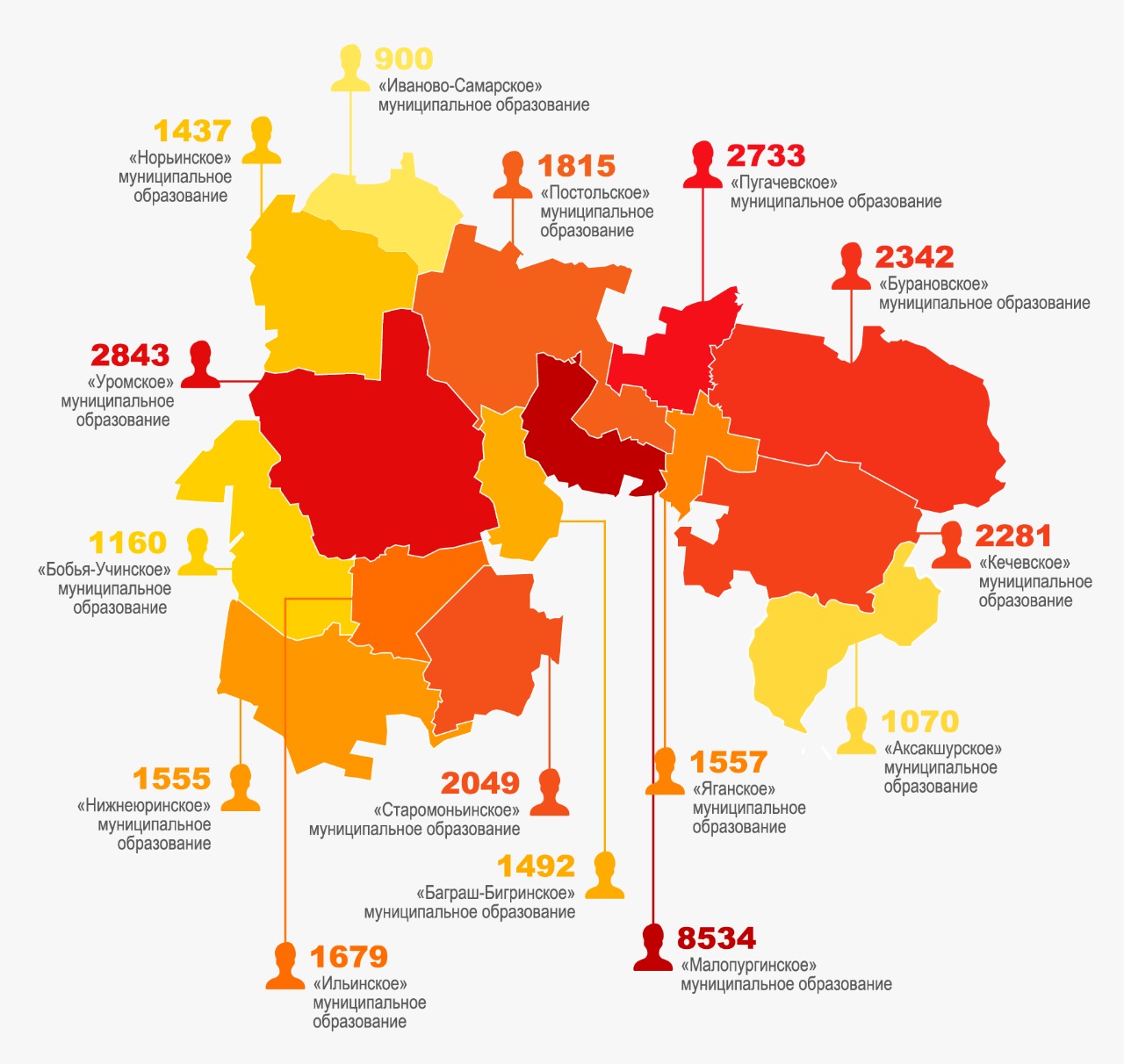 Рисунок 4.1.1. Расселение жителей района по муниципальным образованиямНа территории района расположено 79 населённых пунктов, все из которых относятся к категории сельских. Основная часть населённых пунктов относится к категории среднелюдных сёл, в которых проживало около половины всего населения района. Лишь 6 населённых пунктов района имеют численность населения более 1000 человек (Рисунок 4.1.2.).Рисунок 4.1.2. Распределение населённых пунктов Малопургинского района по людности на 1 января 2012 годаИсточник: Каталог населённых пунктов Удмуртской Республики на 1 января 2012 года (территориальный орган Федеральной службы государственной статистики по Удмуртской Республике).Крупнейшим населённым пунктом района является его административный центр – село Малая Пурга с населением 7,7 тысяч человек (около ¼ населения всего района) на 1 января 2012 года (Рисунок 4.1.3). Среди других крупных населённых пунктов (Рисунок 4.1.3) выделяются с. Пугачёво (2,8 тысяч человек), с. Яган и д. Старая Монья (по 1,4 тысяч человек), с. Яган-Докья (1,2 тысяч человек) и с. Уром (1,1 тысяч человек).Рисунок 4.1.3. Рейтинг крупнейших сёл Малопургинского МР по численности населения на 1 января 2012 годИсточник: Каталог населённых пунктов Удмуртской Республики на 1 января 2012 года (территориальный орган Федеральной службы государственной статистики по Удмуртской Республике).Согласно административно-территориальному делению, в состав Малопургинского района входит 15 сельских поселений, из которых только Малопургинское (8,6 тысяч человек) значительно выделяется по численности населения – на него приходится более четверти всего населения района (Рисунок 4.1.4.).Рисунок 4.1.4. Рейтинг сельских поселений Малопургинского МР по численности населения на 1 января 2020 годИсточник: База данных по муниципальным образованиям (Росстат).Национальный состав населения района состоит из трёх главных этнических групп (удмуртов (74,7%), русских (18,5%) и татар (3,1%); на остальные народы приходится всего 3,6%) и значительно отличается от республиканского (русские – 60%, удмурты – 27%, татары – 6,5%), что связано с сельским характером муниципалитета. Основная часть русского населения проживает в городах и пригородах. Национальный состав городского населения региона имеет следующую структуру: русские – 68,9%, удмурты – 15%. Значительная доля татар связана с приграничным положением Малопургинского района к Татарстану (Рисунок 4.1.5.).Район имеет весьма выраженную внутрирегиональную этническую структуру: периферийные по отношению к административному центру сельские поселения являются моноэтническим, с преобладанием удмуртов (более 90%). Центральные поселения, расположенные вдоль главных транспортных магистралей и являющиеся фактически пригородом Ижевска, имеют более близкую к среднерегиональной этническую картину: в Пугачёвском и Яганском сельских поселения более половины населения являются русскими, а удмуртами лишь четверть (Рисунок 4.1.5.).Рисунок 4.1.5. Национальный состав населения сельских поселений Малопургинского района по данным Всероссийской переписи населения 2010 годаИсточник: Итоги Всероссийской переписи населения 2010 года в Удмуртской Республике (территориальный орган Федеральной службы государственной статистики по Удмуртской Республике).Демографические характеристикиМалопургинский район характеризуется стабильной динамикой численности населения (Рисунок 4.1.6.): за период 2014–2019 годов население района увеличилось на 6 человек (0,02%), что несколько лучше аналогичных значений по всей Удмуртии (-1,1%), но хуже среднероссийских(0,33%). Темпы прироста численности населения Малопургинского района является одними из лучших в регионе (3-е место из 30 муниципалитетов – Рисунок ), что объясняется следующими факторами:выгодным экономико-географическим положением (непосредственной близостью территории района к Ижевску (расстояние между с. Малая Пурга и центром Ижевска всего 38 км, что эквивалентно 40 минут езды на автомобиле) и другим крупным городам (Набережные Челны (534 тысячи человек), Нефтекамск (129 тысяч человек), Сарапул (98  тысячи человек));относительно развитой транспортной сетью, позволяющей реализовать трудовые потребности местного населения (пригородное железнодорожное сообщение, федеральная автомобильная трасса М7 и региональная автодорога 94Р-5 «Ижевск – Сарапул»).Таблица 4.1. Демографические показатели Малопургинского МР за период 2013–2020 годы на (на 1 января)Источник: База данных по муниципальным образованиям (Росстат).Вышеперечисленные факторы также определяют значительный прирост населения в Завьяловском районе (15,4%), который наравне с Малопургинским представляют собой периферийную часть Ижевской агломерации, являясь её пригородом.Рисунок 4.1.6. Сравнение динамики темпов прироста численности населения Малопургинского района с Удмуртской Республикой и Российской Федерацией за период 2015–2019 годовИсточник: База данных по муниципальным образованиям и статистическое издание «Регионы России. Социально-экономические показатели» (Росстат).Несмотря на относительно стабильную динамику численности населения, показатели 2017–2019 годов, показывают ускорение убыли населения ввиду синхронного ухудшения показателей естественного и механического движения численности населения. (Рисунок 4.1.7., Рисунок 4.1.8.)Рисунок 4.1.7. Рейтинг муниципальных образований Удмуртской Республики по темпам прироста населения за период 2014–2019 годыИсточник: База данных по муниципальным образованиям и статистическое издание «Регионы России. Социально-экономические показатели» (Росстат).Внутрирайонная динамика численности населения также подчиняется обозначенным раннее закономерностям (Рисунок 4.1.8.): чем выше транспортная доступность сельского поселения, тем более устойчивым оказывается прирост. При среднерайонном околонулевом значении (за период 2014–2019 годов) наибольший прирост был продемонстрирован в Постольском (6%), Малопургинском (3,3%), Баграш-Бигринском (3,2%) и Яганском (3,1%) сельских поселениях. Данные поселения «нанизаны» на главные транспортные артерии района (М7 и железную дорогу, обеспечивающую пригородное железнодорожное сообщение с Ижевском) и являются наиболее экономически интегрированными территориями с Ижевской агломерацией.С другой стороны, сельские поселения, имеющие наиболее негативную динамику, занимают периферийное транспортное положение, что значительно затрудняет осуществление внутридневных маятниковых миграций местного населения в Ижевск. К ним относятся Норьинское (–5,4%), Бобья-Учинское (–5,3%) и Аксакшурское (–5,1%) сельские поселения.Рисунок 4.1.8. Прирост численности населения Малопургинского МР в разрезе сельских поселений за период 2014–2019 годовИсточник: База данных по муниципальным образованиям и статистическое издание «Регионы России. Социально-экономические показатели» (Росстат).Половозрастная структура района характеризуется превышением общего числа женского (51,9%) населения над мужским (18,1%) на 1239 человек, то есть на 1000 женщин приходится 929 мужчин (в среднем по Удмуртии – 895 человек, по России 866 человек). По естественным причинам наиболее несбалансированной является возрастная категория людей старших возрастов (от 70 лет и старше), в которой на 1000 женщин приходится лишь 419 мужчин (Рисунок 4.1.9.).Рисунок 4.1.9. Половозрастная структура* населения Малопургинского района на 1 января 2020 годаИсточник: База данных по муниципальным образованиям и статистическое издание «Регионы России. Социально-экономические показатели» (Росстат).*Числами на графике обозначается превышение численности одного пола над другим.В возрастных группах 16-29 лет обеих полов наблюдается значительное отклонение от средних значений на 200-250 человек на каждый год, что связано с отсутствием в районе возможностей получения среднего и, тем более, высшего профессионального образования (в районе функционирует лишь 1 подобное заведение), из-за чего подавляющая часть молодого населения вынуждена покидать район. Как правило, большая часть будущих студентов не возвращается обратно. В целом, общая численность людей данной возрастной группы меньше от предполагаемой при нормальном распределении составляет около 8,5 тысяч человек (для сравнения, на территории района проживает около 7 тысяч человек в возрасте от 16 до 29 лет).Благодаря сельскому типу расселения и высокой доле удмуртов и татар, в Малопургинском районе наблюдается более высокий уровень рождаемости по сравнению со среднерегиональным уровнем. Общий коэффициент рождаемости в районе в 2018 году составил 12,1 на 1000 жителей (Рисунок 4.1.10.). Несмотря на значительное «вымывание» наиболее фертильной возрастной группы населения, сельский образ жизни определяет более высокий уровень рождаемости на фоне среднерегионального значения, совпадающего со среднероссийским (10,9 на 1000 жителей). По общему коэффициенту рождаемости Малопургинский район находится на 10-м месте в регионе, обгоняя по этому показателю Увинский (11,4 на 1000 жителей) район, но уступая Завьяловскому району (12,3 на 1000 жителей). Рисунок 4.1.10. Динамика показателей естественного движения населения Малопургинского района за период 2014–2018 годовИсточник: База данных по муниципальным образованиям и статистическое издание «Регионы России. Социально-экономические показатели» (Росстат).Смертность населения Малопургинского района постепенно сокращается и демонстрирует некоторые улучшения за период 2014–2018 годы, что связано с постепенным увеличением средней продолжительности жизни в стране в целом, так и особенностями возрастной структуры населения в категории людей пожилого возраста: в конце 2010-х годов относительная малочисленная группа «детей войны» (родившихся в 1940-х гг.) пересекает порог средней продолжительности жизни в стране, что снижает абсолютные показатели смертности.Общий коэффициент смертности в Малопургинском районе в 2018 году составил 11,3 на 1000 жителей (Рисунок 4.1.10.), что несколько лучше средних значений по Удмуртии (12 на 1000 жителей) и России (12,4 на 1000 жителей) в целом. Наравне с Завьяловским (9,5 на 1000 жителей) и Увинским (12 на 1000 жителей), Малопургинский район занимает лидирующие позиции в регионе (4-е место). За период 2014–2018 годов в Малопургинском районе наблюдался положительный естественный прирост населения на фоне негативной динамики по Удмуртии и РФ (Рисунок 4.1.10.). Динамика коэффициента естественного прироста по Малопургинскому району была положительной (Рисунок 4.1.10.): в 2018 году составил 0,8 на 1000 жителей, среднее значение по региону – 1,1 на 1000 жителей, по России – 1,5 на 1000 жителей). По состоянию на этот же год среди всех муниципальных образований Удмуртии район занимал 10-е место, уступив Завьяловскому району (2,8 на 1000 жителей. 8-е место) и опередив Увинский район (–0,6 на 1000 жителей, 12-е место). Несмотря на относительно более высокий уровень коэффициента естественного прироста населения относительно среднерегионального и среднероссийского уровней, динамика показателя отрицательная (с 4,5 на 1000 жителей в 2014 году до -0,3 на 1000 жителей – в 2019 году).Рисунок 4.1.11. Динамика показателей коэффициента естественного прироста населения Малопургинского района за период 2014–2019 годовИсточник: Источник: База данных по муниципальным образованиям и статистическое издание «Регионы России. Социально-экономические показатели» (Росстат).В последние годы в районе ухудшается динамика миграционного прироста при нарастающей мобильности населения (Рисунок 4.1.12.). В 2018 году коэффициент миграционного прироста составил –4,1. (по Удмуртии -2,6, по России в целом 0,9). По данному показателю район занимает 7-е место, уступая Завьяловскому району (18,6, 1-е место в регионе), но обгоняя Увинский район (–9,1, 15-место).Рисунок 4.1.12. Динамика показателей механического движения населения Малопургинского МР за период 2014–2018 годов.Источник: База данных по муниципальным образованиям и статистическое издание «Регионы России. Социально-экономические показатели» (Росстат).Коэффициент прибытия составил 38,3 на 1000 человек, что лучше среднерегинального (28,9 на 1000 человек) и среднероссийского (33,5 на 1000 человек) показателей. В республике район занимает 9-е место, уступая Завьяловскому району (58 на 1000 человек), но обгоняя Увинский (32,4 на 1000 человек) район.Коэффициент выбытия составил 42,4 на 1000 человек (17-е место в регионе) в 2018 году и увеличивается с 2015 года (35,8 на 1000 человек). Данное значение хуже среднерегионально (32,5 на 1000 человек), но сопоставимо со среднероссийским (32,6 на 1000 человек). Ожидаемо, что благодаря своей близости к Ижевску и хорошей транспортной доступности, район имеет более высокие показатели выбытия по сравнению с Завьяловским (39,4 на 1000 человек, 11-е место) и Увинским (41,5 на 1000 человек, 14-е место) районами.Несмотря на устойчивый естественный прирост 2014–2018 годов, обеспечиваемый во многом эффектами традиционно высокой рождаемости, характерной для сельского жизненного уклада, общая численность населения имеет неустойчивую тенденцию к сокращению, что обеспечивается постепенным возрастанием количества выбывших (Рисунок 4.1.13.).Рисунок 4.1.13. Вклад естественного и миграционного прироста в общий прирост населения Малопургинского района за период 2014–2018 годов.Источник: База данных по муниципальным образованиям и статистическое издание «Регионы России. Социально-экономические показатели» (Росстат).*Числами на графике обозначен общий годовой прирост в абсолютных значениях.Занятость и уровень жизни На 2019 год численность экономически активного населения района составляла более 18 тысяч человек, или около 54% от совокупной численности населения (Рисунок 4.1.14).Рисунок 4.1.14. Динамика числа занятых и численности экономически активного населения 2014–2019 годов, человекИсточник: База данных по муниципальным образованиям (Росстат), Информационный запрос в Администрацию Малопургинского районаОколо 4,6 тысяч человек, или 26% от экономически активного населения работали в организациях, подлежащих статистическому учёту (от 15 работников и выше). Остальное население района задействовано в малом бизнесе (около 600 ИП), аграрном и теневом секторах экономики (например, ЛПХ), а также в организациях на территории других муниципальных районов (Ижевск), в т.ч. вне республики (Набережные Челны, Альметьевск, Казань).Количество учтённых безработных на 2019 год составила 234 человека, официальный уровень безработицы 1,3% (Рисунок 4.1.15.).Рисунок 4.1.15. Динамика официального уровня безработицы и количества безработицы Малопургинского района за период 2014–2019 годовИсточник: База данных по муниципальным образованиям (Росстат).Значительное число занятых работает в организациях, численностью менее 15 человек. Основная часть населения средних и крупных поселений (57,2%) в 2019 году (таблица 4.1.1 4.1.2) занятость в бюджетной сфере (образование – 30,3%, госуправлении и соцобеспечении – 13,9% и здравоохранении – 12,8%), что объясняется следующими причинами:отсутствием крупных предприятий, которые бы могли обеспечить большое число рабочих мест;поддержанием большого числа объектов административной и социальной инфраструктуры (школ, больниц, ФАПов, местных администраций) при наличии мелкодисперсной системы расселения.Таблица 4.1.1. Отраслевая структура занятости населения Малопургинского района по организациям с численностью работников от 15 человек, в %Источник: База данных по муниципальным образованиям и статистическое издание «Регионы России. Социально-экономические показатели» (Росстат).Средний уровень заработной платы работников организаций в 2019 году составил 27 158 рублей (Рисунок 4.1.16.), или 79,8% от среднерегионального и 57,2% от среднероссийского показателей заработной платы. Наиболее высокий уровень заработной платы отмечается у работников, занятых в добыче полезных ископаемых (42,6 тысяч рублей, 156,7% отсредней по району), финансоваяистраховаядеятельность (39 тысяч рублей, 143,4%) илогистическая (транспортировкаихранение– 37,1 тысяч рублей, 136,5%). Наименее оплачиваемые отрасли: гостиницы и деятельность по организации общественного питания – 18,6 тысяч рублей, 68,5%), обрабатывающаяпромышленность– 20,1 тысяч рублей, 74,2%) и сельское хозяйство– 21 тысяч рублей (77,2%). Рисунок 4.1.16. Рейтинг среднеотраслевых заработных плат по видам деятельности на территории Малопургинского района в 2019 годуИсточник: База данных по муниципальным образованиям и статистическое издание «Регионы России. Социально-экономические показатели» (Росстат).По уровню среднедушевой заработной платы район находится на 20-м месте, что хуже ситуации в Завьяловском (8-е место) и Увинском (12-е место) районах, в которых данный показатель выше на 24% и на 15% соответственно.За период 2014–2019 годов заработная плата в районе выросла с 16,7 до 27,2 тысяч рублейвноминальномвыражении (прирост на 40,8%). В то же время реальный прирост заработной платы составил 5,7% к уровню 2014 года, для сравнения по Удмуртии 5,6%, по России (по Удмуртии 9,1%, по России 1,3%). Наибольшие темпы прироста наблюдались в 2018 году в связи (Рисунок 4.1.17.) с реализацией «новых» президентских майских указов, в том числе повышения зарплат работникам бюджетной сферы.Рисунок 4.1.17. Сравнение динамики среднемесячной реальной заработной платы работников по Малопургинскому району, Удмуртской Республики и Российской Федерации за период 2015–2019 годыИсточник: База данных по муниципальным образованиям и статистическое издание «Регионы России. Социально-экономические показатели» (Росстат).Уровень средней заработной платы по району составляет между 76-82% от среднерегиональной и 57-60% от среднероссийской (Рисунок 4.1.18.). В 2019 году среди других районов в регионе Малопургинский занял 20-е место, что хуже уровня Завьяловского (33,7 тысяч рублей, 7-е место) и Увинского (31,3 тысяч рублей, 11-е место) районов.Рисунок 4.1.18. Сравнение среднего уровня заработных плат по Малопургинскому району к среднерегиональному и среднероссийскому уровню за период 2015–2019 годовИсточник: База данных по муниципальным образованиям (Росстат).Малопургинский регион характеризуется стабильным состоянием демографической ситуации, сопоставимой со среднероссийским и среднерегиональным уровнями. Несмотря на устойчивые естественный прирост, численность населения района стремительно уменьшается за счёт выбытия молодого и самого активного населения, в том числе из-за влияния более высокоразвитых экономических центров (Ижевск, Набережные Челны, Казань). Район имеет характерную для сельской местности слабо диверсифицированную структуру официальной занятости местного населения (с преобладанием различных форм занятости вне района и неофициальной занятости) и относительно невысокий уровень среднемесячной заработной платы по сравнению со среднероссийским и среднерегиональным уровнями.Ключевые выводы:1. На территории Малопургинского района отсутствуют крупные населённые пункты, самый крупный из которых является административным центром района (село Малая Пурга) и имеет численность населения всего 7,7 тысяч человек. Всё население Малопургинского района проживает в более чем в 70 населённых сельских пунктах, большая часть из которых расположена поблизости от автомобильных и железнодорожных магистралей.2. Благодаря относительному равенству естественного прироста и миграционной убыли по количеству людей, численность населения Малопургинского населения оставалась стабильной за период 2015–2019 годов при негативной среднерегиональной динамике.3. Близость Ижевска и широкие возможности для совершения ежедневных маятниковых трудовых миграций стимулируют отходничество людей среднего и старшего возрастов и учебную миграцию людей младшего возраста, но сдерживают выбытие населения на постоянной основе.Социальная сфераДошкольное образованиеНа конец 2019 года на территории Малопургинского района насчитывалось 30 дошкольных образовательных учреждений. За последние 5 лет число организаций сократилось на одну после закрытия сада в Бобья-Учинском сельском поселении в 2019 году (Рисунок 4.2.1.).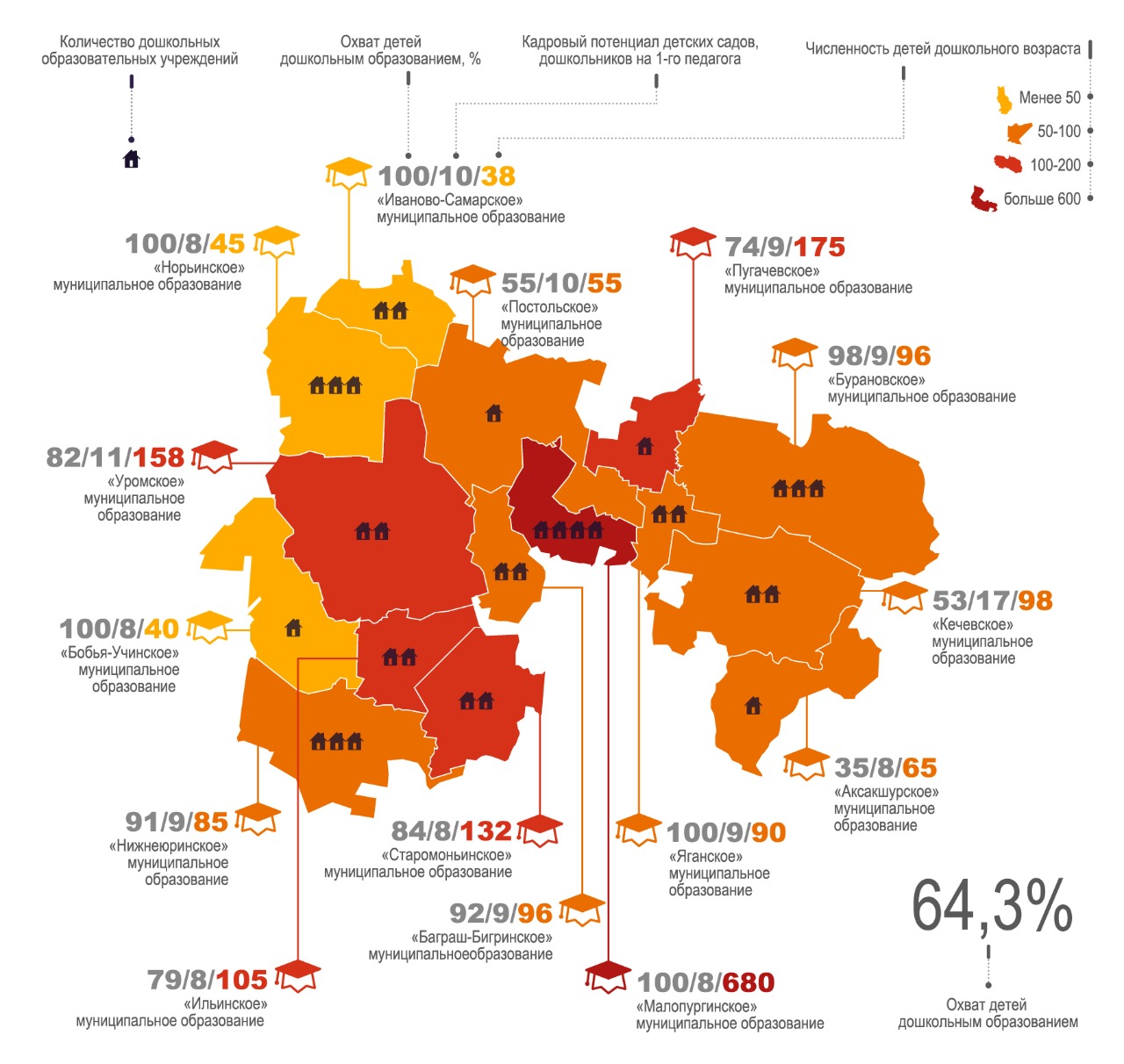 Рисунок 4.2.1. Дошкольное образование в Малопургинском районеИсточник: по данным Администрации Малопургинского района.Совокупная численность детей дошкольного возраста в Малопургинском районе составляет около 1,7 тысяч человек (в т.ч. в Малопургинском поселении – 680 человек), из которых 64,3% получают услугу дошкольного образования (Рисунок4.2.1 4.2.2). В 4 из 15 сельских поселений охват составляет 100% (Иваново-Самарское, Норьинское, Малопургинское и Яганское поселения). Наименьший охват наблюдается в Постольском (55%), Кечевском (53%) и Аксакшурском (35%) поселениях.Общее число детей дошкольного возраста в возрасте 3-7 лет, получающих дошкольную образовательную услугу на территории Малопургинского района составило 87,9% человек (Рисунок 4.2.2) всех детей данного возраста в 2019 году. С 2015 года в районе наблюдается тренд по увеличению охвата детей дошкольным образованием (2015 год – 79,3%).Рисунок 4.2.2. Динамика численности детей в возрасте 3 - 7 лет, получающих дошкольную образовательную услугу и коэффициента посещаемости дошкольных образовательных учреждений по Малопургинскому района за период 2014–2019 годовИсточник: по данным Администрации Малопургинского района.В более расширенной возрастной когорте детей в возрасте 1-6 лет доля детей, охваченных дошкольным образованием, в Малопургинском районе почти не изменилась за период 2014–2018 годов и в 2018 году составила 64,8%, заняв 17-е место в регионе (Рисунок 4.2.3.), что на 11 процентных пункта ниже среднерегионального уровня (75,8%) и на 9,2 п.п. хуже показателя Увинского района (74%, 8-е место), но на 2,6 процентных пункта лучше показателя по Завьяловскому району – 62,2% (22-е место).Рисунок 4.2.3. Рейтинг муниципальных образований Удмуртской Республики по доле детей в возрасте 1-6 лет, получающих дошкольную образовательную услугу и доле муниципальных дошкольных образовательных учреждений, здания которых находятся в аварийном состоянии в 2018 годуИсточник: Доклады о результатах мониторинга эффективности деятельности органов местного самоуправления городских округов и муниципальных районов Удмуртской Республики по итогам 2015 и 2018 годов (Министерство экономики Удмуртской Республики).По нагрузке на 1 работника выделяется Кечевское (17 детей на 1 работника) и Уромское (11 детей на 1 работника) поселения. В то время как в 11 поселениях нагрузка составляет 8-9 детей на 1 работника (Рисунок 4.2.1.). За период 2014–2019 годов нагрузка на 1 работника дошкольных учреждений остаётся стабильной в диапазоне 8,5-9 детей на 1 работника (Рисунок 4.2.4.).Рисунок 4.2.4. Динамика кадрового потенциала дошкольных образовательных учреждений Малопургинского района за период 2014–2019 годов.Источник: по данным администрации Малопургинского района.Школьное образование Совокупная численность детей, обучающихся в 24 муниципальных общеобразовательных учреждениях составляет около 4,5 тысяч человек, в том числе в Малопургинском поселении – 1674 ученика, Пугачёвском – 313, Старомоньинском – 283. Наименьшее число обучающихся наблюдается в Аксакшурском и Постольском (по 54 ученика) поселениях (Рисунок 4.2.5.).В тоже время число общеобразовательных учреждений сократилось с 38 до 25 за аналогичный период. Оптимизация затронула 10 из 15 сельских поселений (особенно проблемными оказались Уромское сельское поселение, где были закрыты 3 школы, и Кечёвское - 2 школы.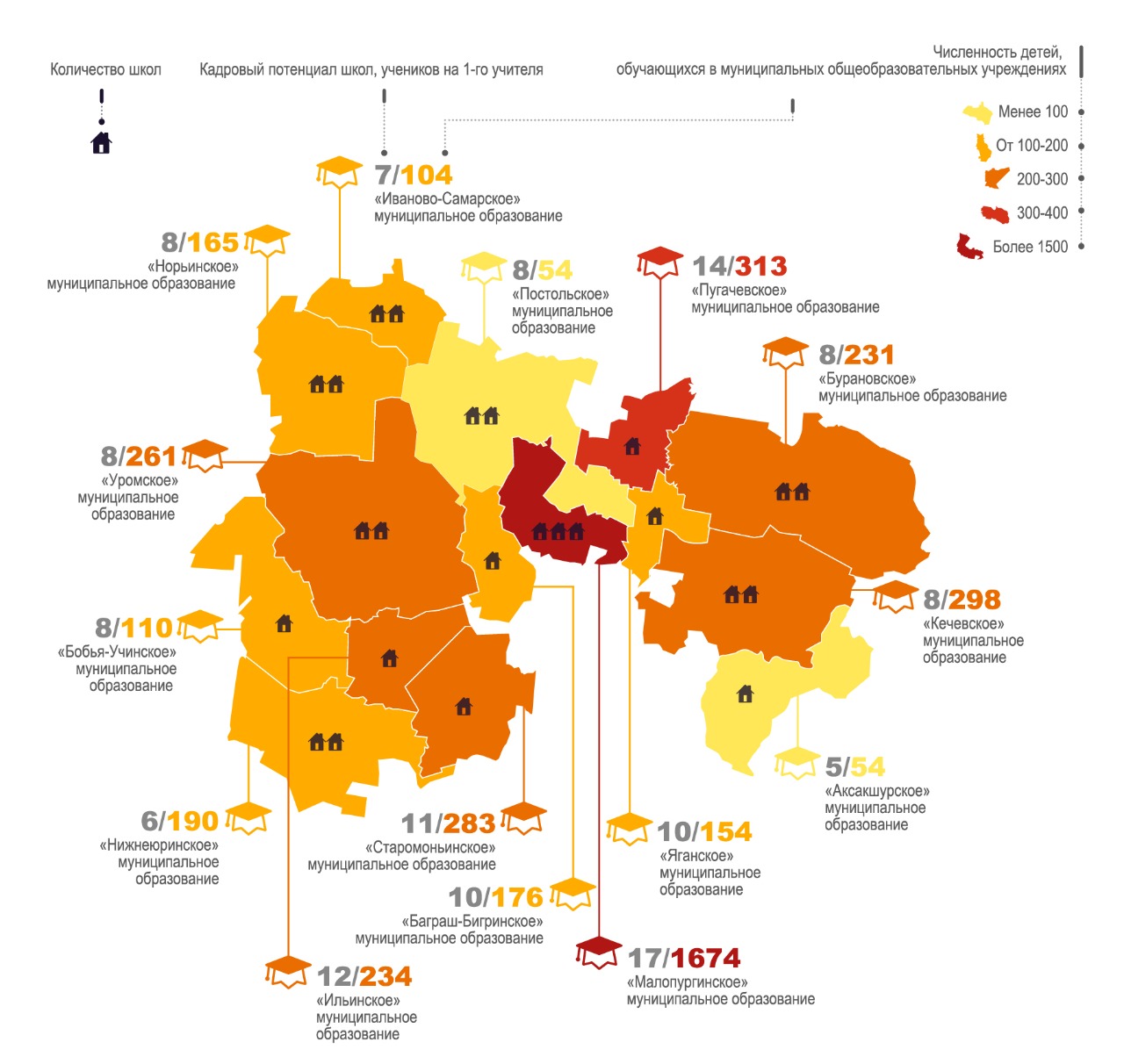 Рисунок 4.2.5. Школьное образование в Малопургинском районеИсточник: по данным Администрации Малопургинского района.Углубленное изучение предметов и профильные классы организованы только в МОУ «Гимназия с. Малая Пурга» (106 человек). В общем числе школ на территории района 2 образовательные организации, оказывают образовательные услуги с особыми условиями обучения:МКОУ «Кечевская школа-интернат» (коррекционная школа с шестидневным пансионом в течение недели);МАВОУ «Малопургинский центр образование» (школа с вечерними формами обучения и расширенными программами среднего общего образования 10-12 классы).Самая высокая нагрузка на кадровый состав характерна для Малопургинского (17 учеников на 1 работника) и Пугачёвского (14 учеников на 1 сотрудника) поселений. При средней по району нагрузке в 10,5 учеников на 1 работника наименьший показатель кадрового потенциала наблюдается в Аксакшурском (5 учеников на 1 работника) и Нижнеюринском (6 учеников на 1 работника) поселениях. За период 2014–2019 годов нагрузка на 1 работника общеобразовательных учреждений увеличилась на 8,6% с 9,7 до 10,5 детей на 1 работника (Рисунок 4.2.6.).Рисунок 4.2.6. Динамика кадрового потенциала общеобразовательных учреждений Малопургинского района за период 2014–2019 годовИсточник: по данным администрации Малопургинского района.В 2019 году на территории района отсутствовали общеобразовательные учреждения, находящиеся в аварийном состоянии (в 2018 году имелся один объект в Малопургинском сельском поселении при средней доле аварийности по региону в 20%). В то же время лишь 78,5% образовательных учреждений района соответствовали нормативным требованиям (28-е место в Удмуртии) при среднерегиональном значении в 82,5%. По данному показателю район незначительно уступает Завьяловскому (82,8%) и Увинскому (84%) районам (Рисунок ).Рисунок 4.2.7. Рейтинг муниципальных образований Удмуртской Республики по доле муниципальных общеобразовательных учреждений, соответствующих современным требованиям обучения и доле муниципальных общеобразовательных учреждений, здания которых находятся в аварийном состоянии, в 2018 годуИсточник: Доклады о результатах мониторинга эффективности деятельности органов местного самоуправления городских округов и муниципальных районов Удмуртской Республики по итогам 2015 и 2018 годов (Министерство экономики Удмуртской Республики).Сокращение числа школ в Малопургинском районе в последние годы привело к увеличению доли обучающих во вторую смену с 15% в 2014 году до 19,5% в 2018 году, что сопоставимо со среднерегиональным уровнем (18,2%) и несколько лучше ситуации в Завьяловском (28,2%) и Увинском (22,5%) районах. В то же время в 11 районах обучение во вторые смены не проводится (Рисунок 4.2.8.).Рисунок 4.2.8. Рейтинг муниципальных образований Удмуртской Республики по доле обучающихся в муниципальных общеобразовательных учреждениях, занимающихся во вторую смену в 2018 годуИсточник: Доклады о результатах мониторинга эффективности деятельности органов местного самоуправления городских округов и муниципальных районов Удмуртской Республики по итогам 2015 и 2018 годов (Министерство экономики Удмуртской Республики).В 2018 году на одного обучающегося в Малопургинском районе (Рисунок 4.2..) выделено из бюджета 20,9 тысяч рублей (16-е место среди муниципалитетов), что превышает среднерегиональный показатель в 1,56 раза и незначительно выше показателей Увинского (19,5 тысяч рублей, на 6,7% ниже уровня Малопургинского района) и Завьяловского (19 тысяч рублей, ниже на 9,1%) районов. Рисунок 4.2.9. Рейтинг муниципальных образований Удмуртской Республики по расходам бюджета муниципального образования на общее образование в расчете на 1 обучающегося в муниципальных общеобразовательных учреждениях в 2018 годуИсточник: Доклады о результатах мониторинга эффективности деятельности органов местного самоуправления городских округов и муниципальных районов Удмуртской Республики по итогам 2015 и 2018 годов (Министерство экономики Удмуртской Республики).Дополнительное образованиеВ течение 2014–2017 годов охват дополнительными формами образованиями среди детей от 5 до 18 лет на территории Малопургинского района уменьшился с 50,9 до 45%, но уже в 2018 году охват вырос до 77,1% (Рисунок 4.2.10).Рисунок 4.2.10. Динамика доли детей Малопургинского района в возрасте 5-18 лет, получающих услуги по дополнительному образованию в 2018 годуИсточник: Доклады о результатах мониторинга эффективности деятельности органов местного самоуправления городских округов и муниципальных районов Удмуртской Республики по итогам 2015 и 2018 годов (Министерство экономики Удмуртской Республики).По охвату детей дополнительным образованием Малопургинский район занимает 12-е место среди муниципалитетов региона, что сравнимо со среднереспубликанским уровнем в 74,6% и с показателями Завьяловского (73%) и Увинского (72,7%) районов (Рисунок ).Рисунок 4.2.11. Рейтинг муниципальных образований Удмуртской Республики по доле детей в возрасте 5-18 лет, получающих услуги по дополнительному образованию в 2018 годуИсточник: Доклады о результатах мониторинга эффективности деятельности органов местного самоуправления городских округов и муниципальных районов Удмуртской Республики по итогам 2015 и 2018 годов (Министерство экономики Удмуртской Республики).В районе осуществляет деятельность Малопургинская детская школа искусств по трём направлениям (музыка, хореография и живопись) и 15 дополнительным платным услугам.На территории района на базе школ функционируют летние лагеря дневного пребывания. В 2019 году в районе функционировало 20 подобных площадок при 20 образовательных организациях, в которых за июнь-июль было занято 1630 детей, а в осенние каникулы – 400.На базе Малопургинского центра детского творчества функционируют творческие объединения «Шашки», «Шахматы» театр «Блеск», участники которых достигли больших высот на соревнованиях федерального и международного уровней.В Малой Пурге функционирует детско-юношеская спортивная школа, в которой обучение проводят 38 преподавателей для более 1,1 тысячи детей. Школа обеспечена следующей инфраструктурой:стадион «Маяк (площадь 26,2 тысяч м2 с трибунами и 4-мя спортивными площадками),спортивно-оздоровительный центр «Звёздный» (площадь 1,1 тысяч м2),спортивных зала (площадью 288 м2 и 648 м2).КультураВ 2019 году сеть учреждений культуры Малопургинского района состояла из следующих организаций:Старомоньинский Дом ремёсел;Малопургинский районный краеведческий музей;Малопургинская детская школа искусств (фортепиано, народных инструментов, хореографии, живописи);Малопургинская межпоселенческая централизованная клубная система, представленная 30 клубно-досуговых учреждений (Таблица 4.2.1);Малопургинская межпоселенческая централизованная библиотечная система (24 объекта).Таблица 4.2.1. Список культурно-досуговых учреждений клубного типа Малопургинского районаИсточник: по данным администрации Малопургинского района.Жители Малопургинского района имеют относительно высокий нормативный уровень обеспеченности объектами культурной инфраструктуры: в 2018 году – на 94,8% клубами и учреждениями клубного типа и на 85,7% библиотеками. 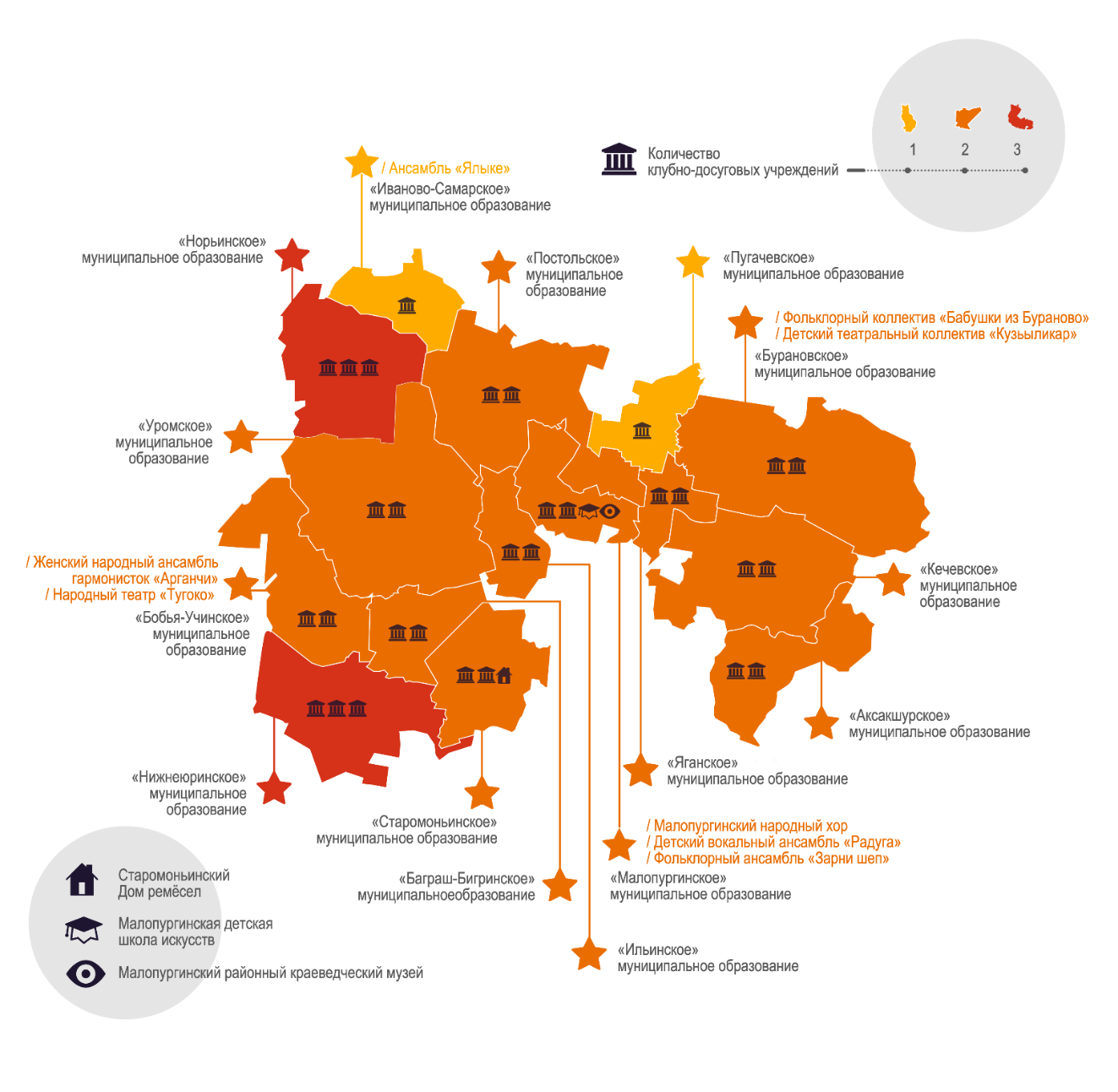 Рисунок 4.2.12. Школьное образование в Малопургинском районеИсточник: по данным Администрации Малопургинского районаВ то же время уровень обеспеченности ниже среднерегионального – на 5,3 процентных пункта по клубным учреждениям по сравнению со 100,1% по Республике, занимая 23-е место в регионе, и на 8,4 процентных пункта по библиотекам по сравнению с 94,1% по регион, что обеспечило лишь 26-е место соответственно. Показатели обеспеченности культурно-досуговыми объектами в Малопургинском районе сопоставимы с Увинским районом: 96,9% клубами и 92,3% библиотеками, тогда как существенно опережают по числу клубов и отстают по количеству библиотек от Завьяловского района, в которых показатели составили в 2018 году 59,2% и 103,4% соответственно (Рисунок 4.2.13.).Рисунок 4.2.13. Рейтинг муниципальных образований Удмуртской Республики по уровню фактической обеспеченности клубами, учреждениями клубного типа и библиотеками от нормативной потребности в 2018 годуИсточник: Доклады о результатах мониторинга эффективности деятельности органов местного самоуправления городских округов и муниципальных районов Удмуртской Республики по итогам 2015 и 2018 годов (Министерство экономики Удмуртской Республики).Из-за сельского типа расселения и большого количества малых сельских поселений Малопургинский район имеет повышенное удельное число работников культуры к среднему по региону – 31,7 работников на 10 тысяч человек, что в 1,75 раза больше среднего по Удмуртии  (18,1 работник на 10 тысяч человек). По данному показателю район занял 22-ю позицию среди всех муниципалитетов Республики, находясь между Увинским (38,4 работник на 10 тысяч человек – 17-е место) и Завьяловским (24,7 работник на 10 тысяч человек – 24-е место) районами (Рисунок 4.2.14.).Рисунок 4.2.14. Рейтинг муниципальных образований Удмуртской Республики по числу работников численности работников учреждений культурно-досугового типа на 10 тысяч человек в 2018 годуИсточник: База данных по муниципальным образованиям (Росстат).Для повышения творческой активности населения ежегодно проводятся районные фестивальные и конкурсные мероприятия: фестиваль хореографических коллективов «Хрустальный башмачок», фестиваль детского творчества «Пою мое Отечество», конкурсы «Чеберина», «Провинциальные семейные чтения», фестиваль моды «Подимум», конкурс видеороликов «Мир глазами молодых», фестиваль «Пурга Минё», фестиваль бардовской песни «ТылоБурдо» и другие.Коллективы самодеятельного художественного творчества ведут активную концертную деятельность. Сегодня многие из них известны не только в Удмуртской Республике, но и за её пределами. Это фольклорный коллектив «Бабушки из Бураново», победитель Международного конкурса эстрадной песни «Евровидение» в Баку, единственный уникальный женский народный ансамбль гармонисток «Арганчи» Бобья-Учинского ЦСДК.На территории Малопургинского района насчитывается 8 коллективов, имеющих звание «народный (образцовый)»: фольклорный коллектив «Бабушки из Бураново»;народный фольклорный ансамбль «Зарни шеп» – лауреат национальной премии Министерства культуры Российской Федерации «Душа России»; заслуженный коллектив народного творчества России Малопургинский народный хор; народный театр «Тугоко» Бобья-Учинского ЦСДК; ансамбль «Ялыке» Иваново-Самарского сельского дома культуры;женский народный ансамбль гармонисток «Арганчи»;театральный коллектив «Кузьыликар» Бурановского СДК (детский коллектив);вокальный ансамбль «Радуга» Малопургинской детской школы искусств (детский коллектив).За период 2016-2019 годов количество посетителей культурно-досуговых учреждений района увеличилось в 3,2 раза с 163,8 тысяч до 518,6 тысяч человек (Рисунок 4.2.15.). Удельный вес населения, участвующего в платных мероприятиях, за тот же период вырос с 108% до 114%.Рисунок 4.2.15. Динамика количества посещений организаций культуры Малопургинского района за период 2016–2019 годов, тысяч посещенийИсточник: по данным администрации Малопургинского района.Физическая культура и спортС 2014 по 2019 года количество спортивных сооружений на территории Малопургинского района увеличилось с 139 до 148 объектов. В то же время число спортзалов сократилось на 4 единицы (с 26 до 22 объектов), спортплощадок – на 25 единиц (с 112 до 89 объектов). В с. Малая Пурга функционирует оборудованный трибунами стадион «Маяк». Наиболее распространённым типом объектов являются плоскостные спортивные сооружения (спортплощадки): в 2018 году их насчитывалось 87 объектов по району (Рисунок 4.2.16.).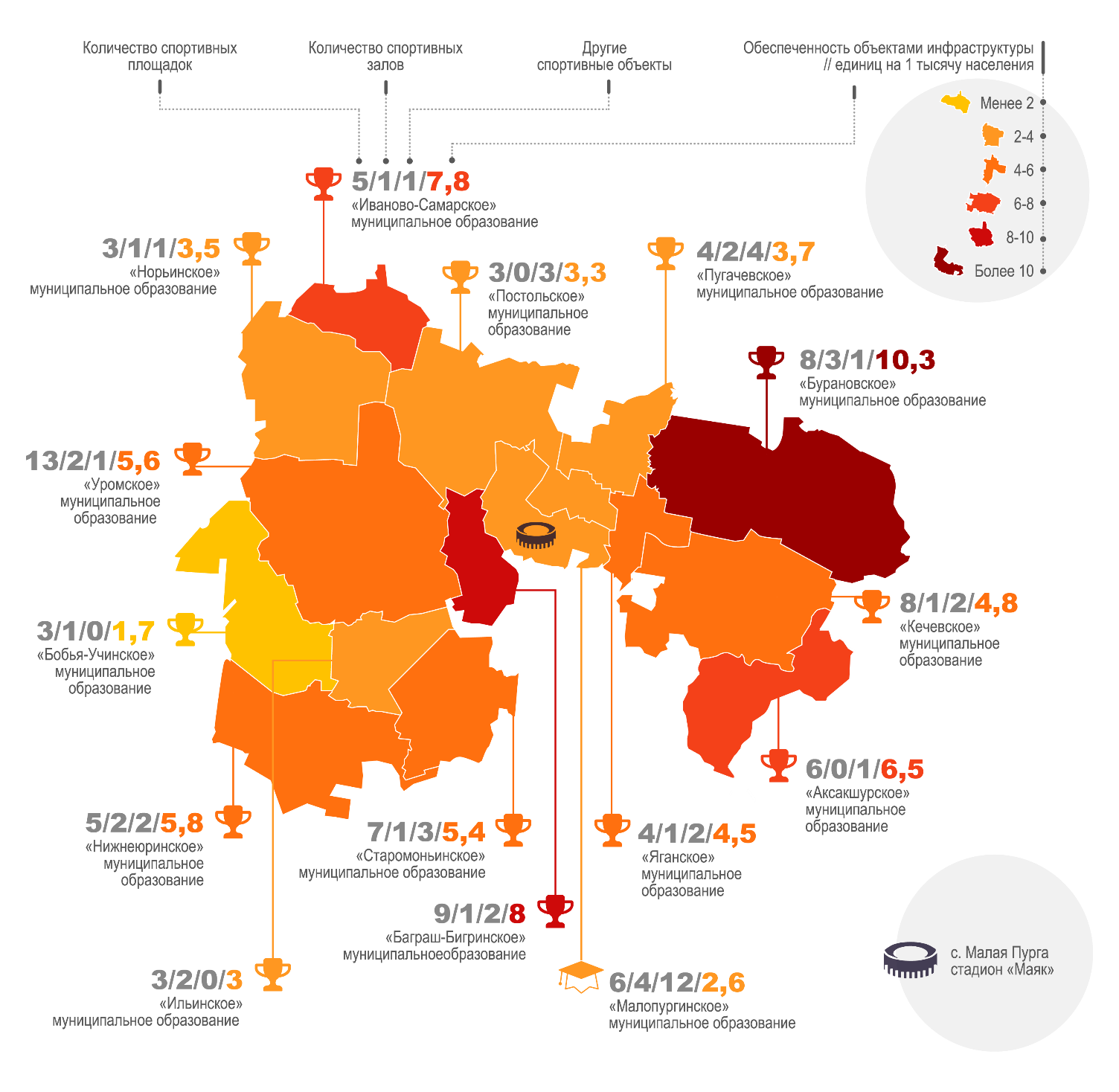 Рисунок 4.2.16. Школьное образование в Малопургинском районеИсточник: по данным Администрации Малопургинского района.Среди сельских поселений по числу спортивных сооружений выделяются Малопургинское (22 объекта), и Уромское (16 объектов) поселения. Наименьшее число – в Бобья-Учинском (4 объекта), Норьинском и Ильинском (по 5 объектов) поселениях (Рисунок 4.2.17.).Рисунок 4.2.17. Структура спортивной инфраструктуры сельских поселений Малопургинского района на 2018 годИсточник: База данных по муниципальным образованиям (Росстат).По обеспеченности спортивной инфраструктурой на 10 тысяч человек Малопургинский район в 2018 году находился на 4-м месте в Удмуртии: 43,5 объектов на 10 тысяч человек, что в 1,75 раза выше среднерегионального значения (24,8 объектов на 10 тысяч человек), в 1,4 раза выше показателя по Увинскому района (31,4 объектов на 10 тысяч человек – 13-е место) и в 2,5 раза выше показателя по Завьяловскому району (17,7 объектов на 10 тысяч человек – 27-е место) (Рисунок 4.2.18.).Рисунок 4.2.18. Рейтинг муниципальных образований Удмуртской Республики по обеспеченности спортивными сооружениями на 10 тысяч человек по муниципальным образования Удмуртской Республики на 2018 годИсточник: База данных по муниципальным образованиям (Росстат).Несмотря на относительно высокий уровень обеспеченности спортивной инфраструктурой, доля населения, систематически занимающегося физической культурой и спортом относительно невысока на среднерегиональном уровне. С 2014 по 2018 годы охват населения незначительно возрос с 32,2% до 34,9%. В 2018 году район занимал 24-ю позицию в регионе, незначительно уступая среднему показателю по республике (36%), сходному с показателями Увинского и Завьяловского районов (Рисунок 4.2.19.).Рисунок 4.2.19. Рейтинг муниципальных образований Удмуртской Республики по доле населения, систематически занимающегося физической культурой и спортом и доле обучающихся, систематически занимающихся физической культурой и спортом в 2018 годуИсточник: Доклады о результатах мониторинга эффективности деятельности органов местного самоуправления городских округов и муниципальных районов Удмуртской Республики по итогам 2015 и 2018 годов (Министерство экономики Удмуртской Республики).По охвату физической культурой и спортом среди обучающихся Малопургинский район занимает 28-е место (74,6% при среднерегиональном значении 91%) и уступает Завьяловскому (22-е место, 83,1%) и Увинскому (15-е место, 88,4%) районам.В целях повышения интереса местного населения к спорту и физической культуре на территории района проводится широкий спектр спортивных мероприятий и соревнований, самыми массовыми из которых являются: районные сельские зимние и летние игры: в них принимают участие все 15 муниципальных образования;районная спартакиада по 19 видам спорта, в том числе футбол, мини-футбол, баскетбол, волейбол, настольный теннис;«Рождественские игры»: лыжные гонки и мини-футбол в д. Орлово;«Зимний полиатлон»: лично-командные соревнования, участие в которых принимают руководители предприятий и учреждений района, а также главы муниципальных образований;«Эстафета мира», «Лыжня России», «Кросс нации»: проводятся не только на районном уровне, но и в поселениях района, сильнейшие спортсмены выезжают на республиканский этап.ЗдравоохранениеНа территории Малопургинского района расположена 1 больница - Бюджетное учреждение здравоохранения Удмуртской Республики "Малопургинская районная больница Министерства здравоохранения Удмуртской Республики" - в селе Малая Пурга мощностью 300 посещений в смену и 5 поликлиник в сёлах Пугачёво, Норья, Бураново, Бобья-Уча и Яган-Докья совокупностью 350 посещений в смену.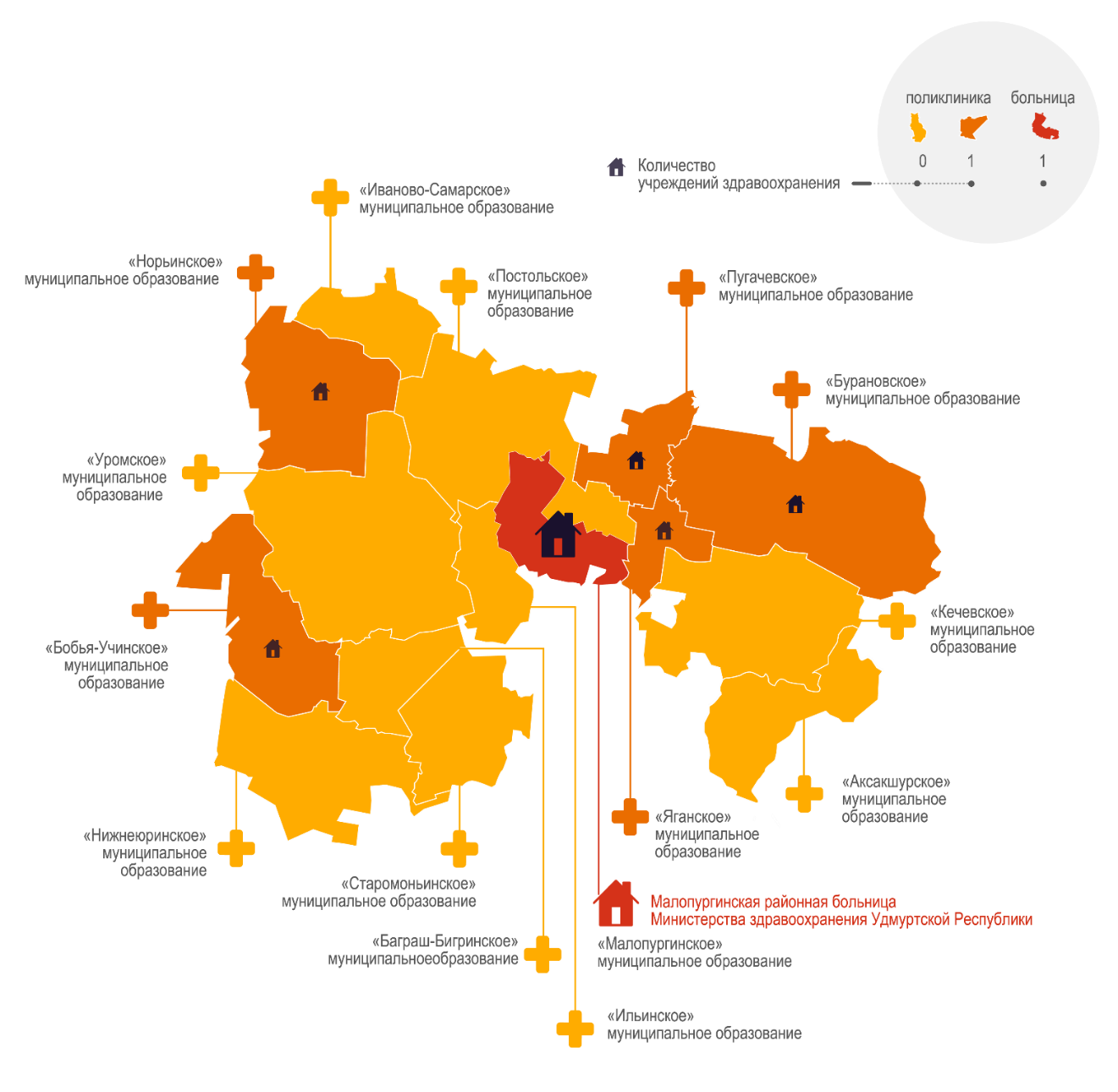 Рисунок 4.2.20. Школьное образование в Малопургинском районеИсточник: по данным Администрации Малопургинского района.Количество больничных коек в районе за период 2014-2019 годов сократилось на 13% с 192 до 167 единиц, и по обеспеченности ими на 10 тысяч человек Малопургинский район в 2018 году занял 20-е место в республике (107,1 коек на 10 тысяч человек, или 85,7% от среднерегионального уровня в 125,2 единицы на 10 тысяч человек). Данный показатель сопоставим с уровнем Увинского района (115,8 коек на 10 тысяч человек, 11-е место) и на 1/3 превосходит уровень Завьяловского района (75,7 коек на 10 тысяч человек, 29-е место), из-за близости последнего к региональной столице и повышенного прироста местного населения, значительно опережающего развитие здравоохранительной инфраструктуры в районе (Рисунок 4.2.21.).Рисунок 4.2.21. Рейтинг муниципальных образований Удмуртской Республики по обеспеченности больничным койками на 10 тысяч человек по муниципальным образования Удмуртской Республики на 2018 годИсточник: Основные показатели здоровья населения и эффективности использования ресурсов в системе здравоохранения Удмуртской Республики за 2018 год (БУЗ УР Медицинский информационно-аналитический центр Министерства Здравоохранения Удмуртской Республики).За аналогичный период общая численность медицинских работников в районе сократилась на 10,8% с 529 до 472 человек, в т.ч врачей с 80 до 78 человек. На 2018 год Малопургинский район занимал 17-е место в Удмуртии по числу врачей на душу населения (23,8 врача на 10 тысяч человек), уступая на 17,2% среднерегиональному уровню (28,8 врачей на 10 тысяч человек) и на 7% показателю Увинского района (25,6 врачей на 10 тысяч человек, 13-е место). В то же время показатель по Завьяловскому району (17,8 врачей на 10 тысяч человек) на четверть меньше уровня Малопургинского района (Рисунок 4.2.22.).Рисунок 4.2.22. Рейтинг муниципальных образований Удмуртской Республики по количеству врачей и долей работников, прошедшего аттестацию, на 10 тысяч человек на 2018 годИсточник: Основные показатели здоровья населения и эффективности использования ресурсов в системе здравоохранения Удмуртской Республики за 2018 год (БУЗ УР Медицинский информационно-аналитический центр Министерства Здравоохранения Удмуртской Республики).Из всего персонала врачей Малопургинского района 34% прошли аттестацию для получения квалификационных категорий, что ниже среднего по региону (47,8%) и по России в целом (45,7%). По данному показателю район занимает 14-е место среди всех муниципальных образований Удмуртии – более высокое по сравнению с Завьяловским районом - 18-е место, Увинским районом – 19-е место (Рисунок 4.2.23.).За период 2014-2019 годов численность среднего и прочего медицинского персонала сократилась на 12,3% (с 449 до 394 человек) и составила на 2018 год 394 человека (67 специалистов на 10 тысяч человек – 24-е место в регионе). Количество медицинского персонала на душу населения Малопургинского района сопоставимо со средним показателем по Удмуртии (68,3 специалиста на 10 тысяч человек), превосходит уровень Завьяловского района в 1,7 раза (38,7 специалистов на 10 тысяч человек – последнее место в регионе), но уступает на 12,8% уровню Увинского района (75,6 специалистов на 10 тысяч человек – 21-е место) (Рисунок 4.2.23.).По доле аттестованных квалифицированных работников Малопургинский район занимает 18-е место (55,1% при среднерегиональном 56,1%), уступая Увинскому району (67,1% – 6-е место) и опережая Завьяловский район (44,6% – 27-е место).Рисунок 4.2.23. Рейтинг муниципальных образований Удмуртской Республики по количеству работников со средним медицинским образованием на 10 тысяч человек и долей работников, прошедшего аттестацию, на 2018 годИсточник: Основные показатели здоровья населения и эффективности использования ресурсов в системе здравоохранения Удмуртской Республики за 2018 год (БУЗ УР Медицинский информационно-аналитический центр Министерства Здравоохранения Удмуртской Республики).По заболеваемости активным типом туберкулёза в 2018 году Малопургинский район находится на 16-м месте среди всех муниципальных образований Удмуртии (35,8 человек на 10 тысяч населения – Рисунок 4.2.24.) или 93% от среднерегионального (38,5 человек на 10 тысяч населения) и 72,9% среднероссийского (49,1 человек на 10 тысяч населения) значений. Уровень заболеваемости в Завьяловском районе на 9% ниже (32,9 человека на 10 тысяч населения – 20-е место), а в Увинском на 14,5% выше (41,9 человек на 10 тысяч населения), чем в Малопургинском районе. Рисунок 4.2.24. Рейтинг муниципальных образований Удмуртской Республики по заболеваемости всеми формами активного туберкулеза на 100 тысяч человек по муниципальным образования Удмуртской Республики на 2018 годИсточник: Основные показатели здоровья населения и эффективности использования ресурсов в системе здравоохранения Удмуртской Республики за 2018 год (БУЗ УР Медицинский информационно-аналитический центр Министерства Здравоохранения Удмуртской Республики).По уровню заболеваемости различными формами онкологии Малопургинский район в 2018 году занимал 26-е место в Удмуртии (34,3 человека на 10 тысяч населения) при заболеваемости в 84,7% от среднереспубликанского (40,9 человек на 10 тысяч населения) и 81,5% от среднероссйиского (42 человека на 10 тысяч населения) значений. Уровень заболеваемости в Завьяловском (35,1 человек на 10 тысяч населения – 22-е место в регионе) и Увинском (36,1 человек на 10 тысяч населения – 16-е место) районах выше, чем в Малопургинском на 2,3% и 5,4% соответственно (Рисунок 4.2.25.).Рисунок 4.2.25. Рейтинг муниципальных образований Удмуртской Республики по заболеваемости онкологией на 100 тысяч человек по муниципальным образования Удмуртской Республики на 2018 годИсточник: Основные показатели здоровья населения и эффективности использования ресурсов в системе здравоохранения Удмуртской Республики за 2018 год (БУЗ УР Медицинский информационно-аналитический центр Министерства Здравоохранения Удмуртской Республики).По уровню распространения наркомании Малопургинский район в 2018 году занимал 28-е место в Удмуртии (14,9 человек на 10 тысяч населения), что в более чем в 4 раза ниже среднерегионального (64,4 человека на 10 тысяч населения) и среднероссийского (64,5 человек на 10 тысяч населения) уровня. Показатели наркологической обстановки в районе схожи с Завьяловским (27,7 человек на 10 тысяч населения – 26-е место) и Увинским (28,8 человек на 10 тысяч населения – 24-е место) районами (Рисунок 4.2.26.).Рисунок 4.2.26. Рейтинг муниципальных образований Удмуртской Республики по заболеваемости наркоманией на 100 тысяч человек по муниципальным образования Удмуртской Республики на 2018 годИсточник: Основные показатели здоровья населения и эффективности использования ресурсов в системе здравоохранения Удмуртской Республики за 2018 год (БУЗ УР Медицинский информационно-аналитический центр Министерства Здравоохранения Удмуртской Республики).По заболеваемости сифилисом Малопургинский район в 2018 году занимал 14-е место в Удмуртии (2,7 человек на 10 тысяч населения), незначительно отличаясь в худшую сторону в сравнении со среднерегиональным (21,1 человека на 10 тысяч населения) и среднероссийским (19,5 человек на 10 тысяч населения) показателями. Уровень заболеваемости в районе схож с Завьяловским (23,7 человек на 10 тысяч населения – 15-е место) и Увинским (26,2 человек на 10 тысяч населения – 12-е место) районами (Рисунок 4.2.27.).Рисунок 4.2.27. Рейтинг муниципальных образований Удмуртской Республики по заболеваемости сифилисом на 100 тысяч человек по муниципальным образования Удмуртской Республики на 2018 годИсточник: Основные показатели здоровья населения и эффективности использования ресурсов в системе здравоохранения Удмуртской Республики за 2018 год (БУЗ УР Медицинский информационно-аналитический центр Министерства Здравоохранения Удмуртской Республики).Ключевые выводы:1. Относительно высокий уровень обеспеченности социальной инфраструктурой и количества работников социальной сферы на душу населения связаны с сельским (мелкодисперсным) характером расселения Малопургинского района. Большое число мелких сёл с наличием базовой социальной инфраструктуры (школы, детские сады, больницы и прочие) обуславливает пониженные показатели нагрузки на 1 работника или единицу инфраструктуры по сравнению с городским и, в некоторых случаях, со среднерегиональным уровнем. Благодаря стабильной динамике численности населения в Малопургинском районе, умеренное уменьшение численности персонала и единиц социальной инфраструктуры в последние годы не привело к резкому ухудшению показателей обеспеченности на среднерегиональном фоне.2. Охват дошкольным и дополнительными формами образования и обеспеченность культурно-просветительской инфраструктурой жителей Малопургинского района сопоставима со средними показателями по региону, но занимает более низкие позиции по соответствию объектов нормативным требованиям. 3. Малопургинский район занимает одно из лидирующих мест по обеспеченности населения спортивной инфраструктурой. При высоком охвате детей спортивными мероприятия.4. Несмотря на оптимизацию инфраструктуры здравоохранения в последние годы, обеспеченность жителей района медицинскими услугами сопоставима со среднерегиональным уровнем. Заболеваемость по основным видам социальных (наркомания, сифилис, туберкулёз) и онкологических заболеваний значительно ниже среднего уровня по Удмуртии, что может быть отражением не только высокого уровня медицинского обслуживания, а также некорректности статической информации ввиду:низкого уровня выявляемости заболеваний из-за неверной диагностики и недостаточного охвата диспансеризации местного населения;недоучёта больных из-за обращения граждан в государственные (г. Ижевск) и частные (города Агрыз, Ижевск, Набережные Челны и Казань) медицинские учреждения на территории других муниципалитетов.Природно-ресурсный потенциалПлощадь и структура земель районаПлощадь территории Малопургинского района на 2018 год составляет 122 318 гектаров, или 2,9% от площади Удмуртии (16-е место регионе). Около 30% территории района занято лесами (42,5 тысячи гектаров –, на земли сельскохозяйственного назначения приходится более половины его площади (67,3 тысячи гектаров), в том числе 1,9 тысяч гектаров орошаемых земель. Район имеет наибольшую площадь земель под нужды железнодорожного транспорта (1,1 тысяча гектаров, 0,9% площади района), доля которых от всех земель данной категории региона – 12,8% (Рисунок 4.3.1.).Рисунок 4.3.1. Структура земель Малопургинского района на 2018 годИсточник: по данным Администрации Малопургинского района.Общая площадь земель, занятых населенными пунктами, 8,4 тысяч гектаров. Территория земель промышленности – 2,6 тысяч гектаров, земель запаса – 295 гектаров, земель особо охраняемых территории и объектов – 43 гектара. На земли нераспределенного фонда приходится 512 гектаров, заросшие древесно-кустарниковой растительностью.Рисунок 4.3.2. Рейтинг муниципальных образований Удмуртии по площади территории на 2018 год (в тысячах гектаров).Источник: База данных по муниципальным образованиям (Росстат).Крупнейшими сельскими поселениями на территории район являются Уромское (172,1 км2), Бурановское (159,5 км2) и Постольское (131 км2). Минимальную площадь имеют Яганское (24,1 км2), Баграш-Бигринское (35 км2) и Иваново-Самарское (40,8 км2) сельские поселения (Рисунок 4.3.3.).Рисунок 4.3.3. Рейтинг сельских поселений Малопургинского района по площади территории на 2018 год (в тысячах гектаров).Источник: База данных по муниципальным образованиям (Росстат).В то же время площадь фактически используемых сельскохозяйственных земель на территории района имеет тенденцию к сокращению (на 9,3 тысячи гектаров, или –17,2%) за период 2014–2018 годов (Рисунок 4.3.4.).Рисунок 4.3.4. Динамика площади фактически используемых сельскохозяйственных угодий Малопургинского района за период 2014–2018 годов.Источник: База данных по муниципальным образованиям (Росстат).В 2014–2019 годах около 2/3 обрабатываемых земель Малопургинского района было засеяно кормовыми культурами при сокращении этой площади с 36,8 тысяч гектар в 2014 году до 31,4 тысяч гектар в 2018 году (Рисунок 4.3.5). На зерновые культуры приходилось около 1/3 земель (с преобладанием ячменя, овса и ржи), а на остальные культуры (с преобладанием картофеля) – от 2,1% до 12,4% в течение рассматриваемого периода.Рисунок 4.3.5. Динамика структур посевных площадей сельскохозяйственных культур Малопургинского района за период 2014–2019 годовИсточник: База данных по муниципальным образованиямФизико-географическая характеристика районаРайон расположен на западной части Среднего Урала в бассейнах рек Вятка и Кама. Территория является невысокой равниной, состоящей из осадочных отложений верхнепермского периода. Весь район локализован на Русской платформе и западной крыле погребённого Предуральского прогиба. Морфология рельефа междуречных пространств определяется его ярусным ступенчатым строением. Рельеф подвергается значительному изменению за счет эрозионного расчленения и выравнивания в условиях климата ледниковых эпох. На западе района простираются восточные склоны Можгинской возвышенности; на Востоке — западные склоны Сарапульской возвышенности.Древнее основание рельефа, сложенное палеозойскими отложениям пермского периода, перекрывается современными четвертичными осадками. Глубина их залегания максимальна в днищах долин, и минимальна на водоразделах. Четвертичные отложения покрывают большую часть района и представлены эоловыми, элювиально-делювиальными и аллювиальными осадками. Эоловые отложения залегают на коренных породах. Представлены, как правило, разнозернистыми песками мощностью от 2 до 4 метров. Аллювиальные отложения слагают поймы и надпойменные террасы рек. Элювиально-делювиальные отложения широко распространены на водораздельных склонах, в бортах оврагов. Представлены преимущественно суглинками и глинами мощностью от 1 до 5 метров).Рельеф территории района характеризуется значительным эрозионным расчленением, произошедших в условиях перигляциального климата ледниковых эпох. Внешний облик водоразделов выражает и состав горных пород, всхолмленные водоразделы с плавными очертаниями соответствуют местам выхода песков. Пласты устойчивых к размыву пород (известняков, доломитов, мергелей) создают столово-ступенчатые водоразделы.Малопургинский район расположен в переходном ареале между умеренно-континентальным и континентальными зонами умеренного пояса, для которого характерны жаркое лето и холодные зимы с обильным количеством твёрдых осадков. Среднегодовая температура на территории района составляют 1,0-2,5 °C. Максимальные среднемесячные температуры в течение года приходятся на июль (+17,5-19 °C), минимальные – на январь (−14-15 °C). Самые высокие летние температуры могут достигать +38—39 °C., самые низкие опускаются ниже –40 °C. Количество дней с отрицательной среднесуточной температурой продолжается около 160-170 дней (с конца октября по начала апреля).Среднегодовое количество осадков составляет 500—600 мм, из которых большая часть выпадает в летний период (июль, 65-75 мм). Минимум приходится на февраль (20-25 мм). Устойчивый снежный покров образуется в конце ноября – начале декабря и держится 160-170 дней, достигая максимальной глубины в начале марта (50-60 см).Территория Малопургинского района покрыта дерново-подзолистыми и серыми лесными оподзоленными (дерновыми) почвами, что создаёт условия для ведения сельскохозяйственной деятельности. Значительная часть района покрыта лесами, состоящих из пихтово-еловых, осиново-березовых и липовых видов.Через территорию района протекает 19 постоянных водотоков с протяжённостью свыше 10 км каждый (Таблица 4.3.1). С севера на юг район пересекается долиной реки Иж, крупнейшей в районе и впадающей в Нижнекамское водохранилище. Питание реки смешанное (снегодождевое), в летнюю межень преобладает подземное. Среднемноголетний расход воды у г. Агрыз 17,5 м3/с (годовой объём стока – 0,552 км3). За весеннее половодье (март‒июнь) проходитоколо 60% годовоговодногостока. Помимо рек на территории находится 39 прудов, из которых 9 с площадью свыше 5 гектаров. На 9-ти водоёмах функционируют гидротехнические сооружения.Таблица 4.3.1. Крупнейшие реки Малопургинского района.Источник: Атлас Удмуртской Республики (под ред. Рысина И.И., Москва – Ижевск: Изд-во «Феория», 2016. – 282 с.).Полезные ископаемые районаМалопургинский район относительно богат нерудными ископаемыми, в число которых входят нефть, торф, песок и известняк.На территории района находятся 5 нефтяных месторождения (Юськинское, Еловское, Бурановско, Веселовское и Рябовское), из которых промышленно разрабатывается только Юськинское. Юськинское месторождение открыто в 1974 году. Промышленная эксплуатация осуществляется с 2001 года (на 2018 год компанией ООО «Белкамнефть»). На 2014 год в пределах месторождения была пробурена 51 скважина, дающих в совокупность около 1150 тонн нефти в сутки (420 тысяч тонн в год).Остальные месторождения, кроме Бурановского, находятся в нераспределённом фонде перспективной добычи. Лицензию на нефтедобычу на Бурановском месторождении в 2005 году получила ООО «Удмуртская национальная нефтяная компания». Совокупные годовые объёмы добычи нефти в стоимостном объёме в течение 2014–2019 годов – более 2 миллиардов рублей в год.В пределах района обнаружено 166 подземных водных источников, из которых 19 не пригодны для питьевого использования из-за превышения содержания бора. На территории Малопургинского района отсутствуют разведанные рудные полезные ископаемые. В то же время присутствуют нерудные, из которых выделяется нефть, торф и песок, часть из которых разрабатывается.Ключевые выводы:1. Более половины территории района занято землями сельскохозяйственного назначения, из которых около 1/3 фактически не используется.2. Малопургинский район богат нерудными полезными ископаемыми: нефтью, торфом, песком, известняком и подземными водными источниками, из которых наибольший вклад в экономику района вносят добыча нефти и песка.Производственный потенциалМалопургинский район – аграрный район: ввиду своего географического положения (юг республики), территория Малопургинского района является одной из наиболее подходящих в регионе для интенсивного развития сельскохозяйственного производства. Выход на крупные транспортные магистрали и близость к рынкам сбытам являются стимулами к становлению сопутствующих видов деятельности в рамках агропромышленного комплекса (ремонт сельскохозяйственной техники и переработка первичной продукции).Помимо агропромышленного комплекса на территории района развиты следующие виды деятельности: розничная торговля, ремонт, обработка древесины.За период 2015–2019 годов экономика района в разрезе объёма отгруженных товаров собственного производства и выполненных работ и услуг средними и крупными предприятиями демонстрирует прирост на 16,4% в номинальных ценах (Рисунок 4.4.1.): с 2,7 до 3,2 миллиардов рублей. С поправкой на дефлятор в виде индекса потребительских цен объём производства за данный период сократился на 4,1%.Рисунок 4.4.1. Динамика объёма отгруженных товаров собственного производства, выполнено работ, услуг собственными силами на территории Малопургинского района за период 2015–2019 годовИсточник: по данным Министерства экономического развития Удмуртской Республики.По оценкам местной администрации объём валового муниципального продукта (аналог совокупного объёма производства по всем видам деятельности по полному кругу предприятий) за период 2015–2019 годов демонстрирует прирост на 11,5% в номинальном выражении: с 8,2 до 9,1 миллиардов рублей (Рисунок 4.4.2.).Рисунок 4.4.2. Динамика объёма внутреннего муниципального продукта Малопургинского района за период 2015–2019 годовИсточник: по данным администрации Малопургинского района.В 2019 году наибольший вклад в совокупный объем отгруженных товаров собственного производства, выполненных работ и услуг района (Рисунок 4.4.3.) внесли следующий отрасли: розничная торговля (29,1%), добыча полезных ископаемых (25,1% – разработка нефтяных месторождений) и сельское хозяйство (22,6%). За период 2014–2019 годов диверсификация экономики района значительно сократилась: доля первых трёх видов деятельности увеличилась с 66,1% до 76,8%. Для сравнения, в 2014 году вклад розничной торговли составлял 26,6% (прирост за 5 лет на 2,5 п.п.), добычи полезных ископаемых – 20,6% (прирост на 4,5 п.п.) и сельского хозяйства – 18,8% (прирост на 3,8 п.п.). В то же время произошло значительное сокращение вклада строительства (на 8,1 п.п.) и пищевой промышленности (на 3 п.п.).Рисунок 4.4.3. Структура объема отгруженных товаров собственного производства, выполненных работ и услуг собственными силами по полному кругу организаций в Малопургинском районе по видам деятельности в 2014 и 2019 годахИсточник: по данным администрации Малопургинского района.Ввиду преимущественно своей сельскохозяйственной специализации муниципалитет характеризуется относительно низкой производительностью труда: в расчёте на 1 работника в Малопургинском районе производится 478,6 тысяч рублей в год (22-е место в регионе). Для сравнения, производительность по Удмуртии в целом – 1,9 миллионов рублей, в Увинском районе – 2,4 миллиона рублей (7-е место в регионе), в Завьяловском районе – 1,66 миллионов рублей (9-е место).Рисунок 4.4.4. Рейтинг муниципальных образований Удмуртии по производительности работников организаций (без субъектов малого предпринимательства) в 2018 году.Источник: База данных по муниципальным образованиям (Росстат).Сельское хозяйствоОсновная хозяйственная специализация Малопургинского района связана с сельским хозяйством. В 2018 году объём производства сельскохозяйственной продукции в стоимостном выражении составил 2,9 миллиардов рублей (4,7% от совокупного объёма по Удмуртии, или 10-е место в регионе среди муниципалитетов). За период 2014–2018 годов районный показатель вырос на 4,2% (против 14,2% прироста по региону в целом). При этом с 2016 года наблюдается снижение объёмов производства в номинальном выражении.Динамика удельного объёма производства сельскохозяйственной продукции на 1 жителя демонстрирует неоднозначную динамику в последние годы (Рисунок ): рост в 2014–2016 годах (на 8,1% к уровню 2014 года) сменился снижением в 2016–2018 годах (-4,7% к уровню 2016 года). За период 2014–2018 годов показатель продемонстрировал прирост на 3% и составил 91,3 тысячи рублей на человека в год (15-е место (Рисунок 4.4.5.) среди муниципалитетов региона, не считая городов), что оказалось на 34% хуже среднерегионального показателя в 122,3 тысячи рублей на человека. В то же время объёмы подушевого сельскохозяйственного производства в Малопургинском районе оказались на 2,6% выше уровня Увинского (87,9 тысяч рублей на человека, 18-е место), но на 28,7% ниже уровня Завьяловского (115 тысяч рублей на человека ,12-е место) района.В пределах рассматриваемого периода структура сельскохозяйственного производства по подвидам деятельности не претерпела серьёзных изменений: доля животноводства за период увечилась с 59% до 61,6% (Рисунок 4.4.6.). Рисунок 4.4.5. Динамика структуры объёма производства сельскохозяйственной продукции и подушевого объёма выпуска сельскохозяйственной продукции на территории Малопургинского района за период 2014–2018 годовИсточник: База данных по муниципальным образованиям (Росстат).Сельскохозяйственная деятельность Малопургинского района имела на 2018 год следующую организационно-правовую структуру (Рисунок 4.4.6.): основная часть (54%) стоимостного объёма сельскохозяйственного производства приходится на сельскохозяйственные организации (в среднем по Удмуртии – 63%), 42% – на хозяйства местного населения (среднерегиональное – 31%) 4% – на крестьянские (фермерские) хозяйства и индивидуальных предпринимателей (среднерегиональное – 6%).Рисунок 4.4.6. Рейтинг муниципальных образований (без городских округов) Удмуртской Республики по производству сельскохозяйственной продукции на 1 жителя и структура этого производства по формам организаций в 2018 годИсточник: База данных по муниципальным образованиям (Росстат).РастениеводствоПо доле растениеводства в структуре сельскохозяйственного производства Малопургинский район в 2018 году (38,5% при среднерегиональном значении – 34,7%) занимал 11-е место в регионе, обгоняя Увинский (30,7%, 24- место) и Завьяловский (30,4%, 25-е место) районы. (Рисунок 4.4.8.). Доля сельскохозяйственных организаций в структуре производства растениеводческой продукции составляет 47,9%, доля хозяйств населения – 43,4% и доля К(Ф)Х и ИП – 8,7%, что соответствует среднерегиональной структуре с перевесом в пользу хозяйств населения (48,9%).Рисунок 4.4.8. Рейтинг муниципальных образований (без городских округов) Удмуртской Республики по доле растениеводства в общей структуре сельскохозяйственной продукции на 1 жителя и структура производства продукции растениеводства по формам организаций в 2018 годуИсточник: База данных по муниципальным образованиям (Росстат).Средний годовой объём внесённых удобрений на единицу площади по сельскохозяйственным организациям имеет тенденцию к повышению от года к году (Рисунок 4.4.9.): за 2015–2019 годы прирост составил 29% (с 7,9 до 12,6 кг на гектар), что сопоставимо со среднерегиональным показателем (прирост на 27,9%). За указанный пятилетний период средний объём внесённых удобрений на гектар в среднем по региону на треть превышал среднерайонный показатель (13,5 кг на гектар против 10,1 кг на гектар).Рисунок 4.4.9. Сравнение объёма внесённых удобрений по Малопургинскому району и среднергионального уровня за период 2015–2019 годовИсточник: База данных по муниципальным образованиям (Росстат).В 2019 году Малопургинский район занял 14-е место в регионе по объёму внесённых удобрений на единицу площади, что в 1,6 раза ниже показателя Завьяловского (20,2 кг на гектар, 5-е место), на треть ниже показателя Увинского (16,9 кг на гектар, 7-е место) района и ниже среднерегионального показателя на 28,6% (16,2 кг на гектар) (Рисунок 4.4.10).Рисунок 4.4.10. Рейтинг муниципальных образований Удмуртии удельному объёму внесённых удобрений на единицу площади обрабатываемых земель в 2019 годуИсточник: База данных по муниципальным образованиям (Росстат).Совокупный сбор зерновых и зернобобовых культур на территории Малопургинского района в 2019 году (Рисунок 4.4.11.) составил 34,7 тысячи тонн (5,5% от совокупного объёма по Удмуртии, 7-е место в регионе). Урожайность зерновых и зернобобовых культур по району в 2019 году составила 21,8 центнеров с гектара (та же 7-я позиция среди муниципалитетов), что сопоставимо со средним показателем по Республике (21,3 центнера с гектара), но на 22% ниже среднероссийского показателя (26,6 центнера с гектара). Урожайность в Завьяловском районе составила 23 центнера с гектара (6-е место), по Увинскому району – 18,2 центнера с гектара (16-е место). Показатель урожайности коррелирует с транспортной доступностью к городам и качественными характеристиками обрабатываемых земель.Рисунок 4.4.11. Рейтинг муниципальных образований Удмуртии по урожайности и объёму сбора зерновых и зернобобовых культур в 2019 годуИсточник: База данных по муниципальным образованиям (Росстат).Сборы картофеля по Малопургинскому району в 2019 году составили 18,5 тысяч тонн (Рисунок 4.4.12.), или 4,8% от совокупного показателя по Удмуртии. Урожайность картофеля по району за тот же год составила 172,7 центнера с гектара, что выше среднерегионального показателя на 2,8% (168 центнеров с гектара). Урожайность по Завьяловскому району сопоставима с уровнем Малопургинкого района (170,5 центнеров с гектара, 6-е место в регионе): пригородный тип хозяйствования с высокой интенсивностью обработки культур. Урожайность по Увинскому району близка к среднерегиональной и на 10,4% ниже уровня Малопургинского района (154,7 центнеров с гектара, 21-е место).Рисунок 4.4.12. Рейтинг муниципальных образований Удмуртии по урожайности и объёму сбора картофеля в 2019 годуИсточник: База данных по муниципальным образованиям (Росстат).В 2019 году на территории Малопургинского района было собрано 78,6 тысяч тонн овощей (Рисунок 4.4.13), или 7,3% от совокупного объёма по Удмуртия (4-е место в регионе среди муниципалитетов). Урожайность овощных культур по району составила 336 центнеров с гектара (на 5,5% выше среднерегионального показателя (318 центнеров с гектара), или 5-е место по республике), что выше уровня по Завьяловскому району на 6,4% (314 центнеров с гектара) и на 4,2% по Увинскому району (321 центнеров с гектара).Рисунок 4.4.13. Рейтинг муниципальных образований Удмуртии по урожайности и объёму сбора овощных культур в 2019 годуИсточник: База данных по муниципальным образованиям (Росстат).ЖивотноводствоВ 2018 году по доле животноводства в структуре сельскохозяйственного производства в стоимостном выражении Малопургинский район находится на 15-й позиции в регионе, что несколько ниже среднерегионального показателя по району – 61,5%, по региону – 65,3% (Рисунок 4.4.14.).В организационно-правовой структуре животноводства (Рисунок 4.4.14) доля сельскохозяйственных организаций выше, чем в аналогичной структуре по растениеводству (57,5% против 47,9% по растениеводству) ввиду более высокой капиталоёмкости животноводческой отрасли. В то же время доля сельскохозяйственных организаций по Удмуртии в целом составляет 75,5% (более высокий показатель за счёт пригородных животноводческих комплексов, расположенных в Завьяловском, Сарапульском и Воткинском районах). На крестьянские (фермерские) хозяйства и индивидуальных предпринимателей в Малопургинском районе приходилось лишь 1,3% (по региону – 3,3%). Остальные 41,2% стоимости животноводческой продукции приходится на хозяйства населения (по Удмуртии – 45,4%).Рисунок 4.4.14. Рейтинг муниципальных образований (без городских округов) Удмуртской Республики по доле животноводства в общей структуре сельскохозяйственной продукции на 1 жителя и структура производства продукции животноводства по формам организаций в 2018 годИсточник: База данных по муниципальным образованиям (Росстат).В 2019 году в районе произведено 49 тысяч тонн молока (6,6% от регионального объёма, 6-е место), опережая Увинский (47,5 тысяч тонн, 7-е место) и Завьяловский (32,5 тысячи тонн, 12-е место) районы (Рисунок 4.4.16.). По количеству голов крупного рогатого скота Малопургинский район занимает 7-е место в регионе (19,6 тысяч голов, 5,8% от среднерегионального значения), уступая на 7,9% показателю Увинского района (21,2 тысяч голов), но превышая на 26,8% уровень Завьяловского района (14,3 тысяч голов).На 2016 год средний показатель надоев в Малопургинском районе составил 5744 кг на корову в год (10-е место в регионе) при среднерегиональном значении – 5976 кг (на 4% выше). В то же время значение по соседним районом было выше: в Завьяловском районе на 8,7% (6242 кг), и в Увинском районе на 5% (6030 кг).Рисунок 4.4.16. Рейтинг муниципальных образований Удмуртии по объёму произведённого молока и поголовью крупного рогатого скота в 2018 годуИсточник: База данных по муниципальным образованиям (Росстат).Ключевые выводы:1. Малопургинский район имеет глубокую сельскохозяйственную специализацию. Значительная часть местного населения вовлечена в сельскохозяйственную деятельность как через формальную (работа в организациях или через форму ИП), так и через неформальную (личные подсобные хозяйства, неофициальная работа) занятость. Но наиболее значимый вклад в генерацию добавочной стоимости на территории района вносят розничная торговля и добыча нефти.2. На территории района отсутствуют крупные предприятия, ввиду чего район характеризуется относительно низкой производительностью труда и выпуском сельскохозяйственной продукции.3. По объёму сельскохозяйственного производства район занимает уверенные позиции (а по ряду направлений – лидирующее) среди других муниципалитетов.Инфраструктурный потенциал Жилой фондНа 2018 год общая площадь жилого фонда Малопургинского района составила 790 тысяч м2 (2,3% от регионального показателя). Удельная обеспеченность жильём на 1 жителя района – 23,5 м2 (17-е место в регионе) при среднерегиональном значении в 22,4 м2 (Рисунок  4.5.1.).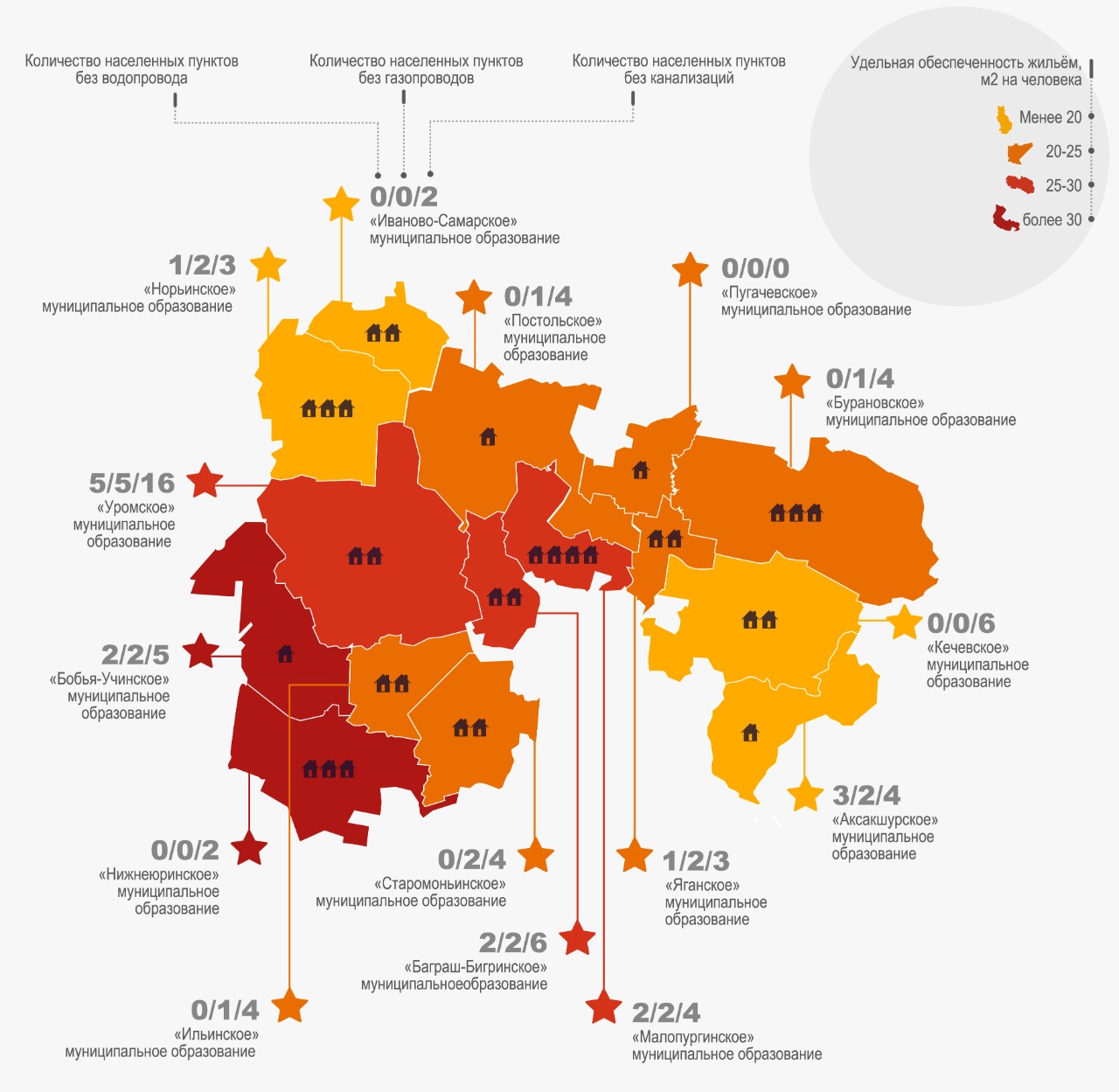 Рисунок 4.5.1. Жилищно-коммунальное хозяйство Малопургинского районаПо площади жилого фонда на одного жителя Малопургинский район занимает место выше Увинского (22,7 м2, 21-е место), но ниже Завьяловского (25,4 м2, 4-е место в регионе) районов. В то же время район уступает на 12,6% среднероссийскому показателю – 26,9 м2 на одного жителя сельской местности (Рисунок 4.5.2.).Рисунок 4.5.2. Рейтинг муниципальных образований Удмуртии по обеспеченности жильём на душу населения в 2018 годуИсточник: База данных по муниципальным образованиям (Росстат).В 2018 году по темпам ввода (прироста) нового жилья в 1,4% Малопургинский район занимал 14-е место в регионе (11,2 тысячи м2 в год), уступая не только Завьяловскому (4,9%) и Увинскому (2%) районам, но и среднерегиональному показателю (2,1%) (Рисунок 4.5.3.).Рисунок 4.5.3. Рейтинг муниципальных образований Удмуртии по темпу ввода нового жилья в 2018 году (прирост к предыдущему году в %).Источник: База данных по муниципальным образованиям (Росстат).Кроме того, в последние годы в районе наблюдается постепенное снижение объемов ввода нового жилья: с 12,9 тысяч м2 в 2014 году до 11,2 тысяч м2 в 2018 году (Рисунок 4.5.4.).Рисунок 4.5.4. Динамика ввода нового жилья по Малопургинскому району за период 2014–2018 годовИсточник: База данных по муниципальным образованиям (Росстат).В то же время суммарная площадь жилого фонда Малопургинского района за период 2014–2018 годов увеличилась с 737 до 777 тысяч м2, показав прирост во всех сельских поселениях. Наиболее весомый вклад в общерайонное увеличение жилфонда вносят сельские поселения с хорошей транспортной доступностью: Малопургинское (на 3,86 тысяч м2), Постольское (на 3,64 тысяч м2) и Кечёвское (на 3,02 тысячи м2). Аномальный прирост наблюдается в Нижнеюринском СП (20,5 тысяч м2), связанным с проведением работы постановки домой на кадастровый учёт (Рисунок 4.5.5.). В то же время удельная обеспеченность жильём в районе за указанный период незначительно увеличилась на 4,9% – с 22,4 м2 (в 2014 году) до 23,5 м2 (в 2018 году). Для сравнения, в этот же период общероссийский прирост составил с 23,7 м2 до 25,8 м2.Рисунок 4.5.5. Динамика общей площади жилого фонда и его удельной обеспенности на 1 человека по Малопургинскому району за период 2014–2018 годовИсточник: База данных по муниципальным образованиям (Росстат).По удельной обеспеченности жильём в районе лидируют Бобья-Учинское (35,9 м2 на человека) и Нижнеюринское (32,8 м2 на человека) сельские поселения при среднерайонном значении 23,5 м2 на человека в 2018 году. Высокие показатели связаны с наличием большого числа небольших (до 100 жителей) сельских населённых пунктов, потерявших значительное число постоянных жителей. В то же время наименьшие показатели наблюдались в Кечевском (17,4 м2 на человека), Аксакшурском (18,8 м2 на человека), Норьинском (19,1 м2 на человека) и Ивано-Самарском (19,4 м2 на человека) сельских поселениях (Рисунок 4.5.6.).Рисунок 4.5.6. Рейтинг сельских поселений Малопургинского района по удельной обеспеченности жильём (в м2 на человека)Источник: База данных по муниципальным образованиям (Росстат).На территории района существуют нерешённые проблемы благоустройства жилого фонда на уровне населённых пунктов: из 79 населённых пунктов в 67-и отсутствуют централизованные системы водоотведения, в 22-х – центральные системы газоснабжения, в 16-и – центральные водопроводные системы (Рисунок 4.5.7.).Наиболее тяжёлая ситуация наблюдается в Уромском поселении: из 18 населённых пунктов в 16-и отсутствует канализация, в 5-и нет водопроводов и газопроводов. Кроме того, канализации отсутствуют во всех населённых пунктах 6-и сельских поселений. Полная обеспеченность указанными типами благоустройства имеется только в Пугачёвском поселении, состоящем из 1-го населённого пункта.Рисунок 4.5.7. Количество населённых пунктов по сельским поселениям Малопургинского района, не имеющих водопроводов, канализаций и газопроводов, на 2018 годИсточник: База данных по муниципальным образованиям (Росстат).Наименее благоустроенными сельскими поселениями на территории района являются Яганское (отсутствие канализации, в 2/3 сёлах – водопроводов и в 1/3 сёл – отсутствие водопроводов) и Аксакшурское (полное отсутствие централизованной канализации, в ¾ населённых пунктах отсутствует централизованный водопровод, в половине – газопроводная системы) Наиболее благоустроенным сельским поселением Малопургинского района является Пугачёвское, состоящее из одного населённого пункта (Рисунок 4.5.8.).Рисунок 4.5.8. Уровень благоустроенности жилого фонда сельских поселений Малопургинского района на 2018 год Источник: База данных по муниципальным образованиям (Росстат).Муниципальное имуществоВ 2018 году на территории находилось 1747 объектов муниципальной собственности:208 объектов жилого фонда в муниципальной собственности общей площадью 7,9 тысяч м2, из которых 120 объектов использовались под социальный найм (2,5 тысячи м2) и 58 имели статус служебного жилья (2,3 тысячи м2); 40 объектов (совокупная площадь – 6,1 тысяч м2) относились к категории нежилого фонда.Силами муниципалитета проводится работа по постановке на учет выявленных бесхозяйных объектов: объекты электроснабжения в с. Пугачево, сети водоснабжения в с. Среднее Кечево, д Сосновка, д. Нижние Юри, д. Баграш–Бигра. Общее число объектов – 41 объект (в том числе 6 объектов водоснабжения, 3 – водоотведения, 29 – газоснабжения, 3 – электроснабжения).На 2018 год полная стоимость основных фондов некоммерческих организаций муниципальной собственности составила 2,1 миллиарда рублей, степень износа фондов – 25,4% (Рисунок 4.5.9.). За период 2016–2018 годов степень износа постепенно увеличилась (в 2016 году – 22,3%). Основной вклад в динамику показателя вносит увеличение степени износа зданий (на 5,3 процентных пункта: с 23,4 до 28,7%). Износ по другим видам имущества незначительно сократился.Рисунок 4.5.9. Динамика уровня износа основных фондов некоммерческих организаций муниципальной собственности Малопургинского района за период 2016–2018 годовИсточник: База данных по муниципальным образованиям (Росстат).Основная доля (62,2%) муниципального имущества некоммерческих организаций в 2018 году приходилась на здания и помещения – дома и квартиры жилого фонда и помещения нежилого фонда. Около 1/3 основных фондов (31,5%) представлена сооружениями (инженерные линейные коммуникации, котельные и гидротехнические сооружения муниципальной собственности). На остальные виды собственности приходится 6,3% (Рисунок 4.5.10.).Рисунок 4.5.10. Структура основных фондов некоммерческих организаций муниципальной собственности Малопургинского района в 2018 годуИсточник: База данных по муниципальным образованиям.За период 2016–2018 годов степень износа увеличилась на 14% (в 2016 году – 22,3%). Основной вклад в динамику показателя вносит увеличение степени износа зданий (на 5,3 процентных пункта: с 23,4 до 28,7%), тогда как износ по другим видам имущества сократился:на 19% по сооружениям;на 1,8% по машинам, оборудованию и транспортным средствам.По уровню совокупного износа основных муниципальных фондов некоммерческих организаций Малопургинский район занимал 9-е место (25,4%) среди всех муниципалитетов Удмуртии в 2018 году (Рисунок 4.5.11.), что выше среднерегионального показателя (32,4%) и показателя по Завьяловскому району (45,3% – 22-е место), но ниже, чем по Увинскому району (20,7% – 3-е место).По уровню фондовооружённости (отношения полной учётной стоимости основных фондов к числу муниципальных работников) Малопургинский район занимает 23-е место в регионе (1 миллион рублей на человека), что ниже среднерегионального значения (1,2 миллиона рублей на человека). Показатели фондовооружённости по районам Удмуртии обратно пропорциональны плотности сельского населения территорий: большее число мелких населённых пунктов требует объектов муниципальной инфраструктуры (сельских библиотек, зданий местной администрации и другое). В то же время число работников указанных заведений в мелких сельских населённых пунктах, как правило, ниже, чем в крупных (и особенно – в городах). В связи с этим показатель фондовооружённости по Увинскому району значительно выше среднерегиональныого (1,33 миллиона рублей – 11-е место в регионе). Показатель по Завьяловскому району – 1,1 миллион рулей – 20-е место).Рисунок 4.5.11. Рейтинг муниципальных образований Удмуртской Республики по фондооворужённости и степени износа основных фондов некоммерческих организаций муниципальной собственности в 2018 годуИсточник: База данных по муниципальным образованиям (Росстат).Инженерные сетиМалопургинский район относится к территории обслуживания Завьяловских электрических сетей Удмуртского филиала «Межрегиональной сетевой компании Центра и Приволжья». Электростанций на территории муниципалитета нет, но функционируют 9 подстанций с совокупной мощностью 1 087,5 МВА, из которых наиболее значимой является подстанция (ПС) «Удмуртская» (мощность –1002 МВА, с максимальным рабочим напряжением до 500 кВ), входящая магистральную межрегиональную сетевую инфраструктуру и связывающая энергетические системы Башкирии («Башэнерго») и Татарстана («Татэнерго») воздушными линиями на 500 кВ. ПС «Удмуртская» связана с ПС «Садовая» (Увинский район) и ПС «Ижевск» (Завьяловский район) воздушными линиями на 220 кВ (Таблица 4.5.1.).Таблица 4.5.1. Список электрических подстанций Малопургинского районаИсточник: Схема и программа развития электроэнергетики Удмуртского района на 2019–2023 годы.Общее число источников теплоснабжения на территории района – 58, из которых около половины расположено на территории Малопургинского поселения (Рисунок 4.5.12.).Рисунок 4.5.12. Распределение источников теплоснабжения по сельским поселения Малопургинского района в 2018 годуИсточник: База данных по муниципальным образованиям (Росстат), администрация Малопургинского района.На территории района актуальна проблема использования бесхозных гидротехнических сооружений на месте искусственных водоёмов в деревнях Пытцам, Бугрыш, Бажаново, Столярово. Данные объекты находятся на землях федеральной собственности. С 2016 года на учёте Управления Федеральной службы государственной регистрации, кадастра и картографии по Удмуртской Республике поставлены сооружения в деревнях Бураново, Среднее Кечево, Сизяшур.СвязьВсе населённые пункты охвачены проводной телефонной связью, провайдером которой является ПАО «Ростелеком». В 17 населенных пунктах установлены автоматические телефонные станции (АТС) координатного типа, из которых 9 станций, являются цифровыми.Совокупная монтированная ёмкость портов телефонии на территории района – более 4 тысячи единиц, ёмкость портов широкополосного доступа к интернету – более 3 тысяч единиц. В то же время связь между АТС осуществляется по медным кабелям типа КСПП (кабелям местной связи с полиэтиленовой изоляцией в полиэтиленовой оболочке) с низкой максимальной скоростью доступа в интернет (до 2 Мбит/с). АТС в деревне Баграш-Бигра и сёлах Пугачёво, Бураново и Малая Пурга подключены по оптоволоконной линии связи и могут предоставлять подключение к высокоскоростному интернету (до 200 Мбит/с).Ключевые выводы:1. Уровень обеспеченности жильем в Малопургинском районе выше средней по региону, что позволяет занимать высокие позиции в республике. 2. Подавляющая часть населённых пунктов обеспечена базовыми элементами благоустройства: канализацией, водопроводом и газоснабжением.3. Отдельной проблемой развития района являются нерешённые правовые вопросы принадлежности бесхозных объектов инфраструктуры и земельных участков.Логистический потенциалТранспортная доступностьМалопургинский район расположен на юге Удмуртии (Таблица 4.6.1.). С севера на юг его протяжённость равна 24 км, с запада на восток – 49 км. На севере район граничит с Завьяловским районом, на юге – с Агрызским районом (Республика Татарстан), конфигурация которого значительно (более чем на 20 км) выдаётся на север, включая г. Агрыз в свой состав и разделяя Малопургинский район на две части. На востоке муниципалитет граничит с Сарапульским районом, на северо-западе – с Увинским, на юго-востоке – с Киясовским, на юго-западе – с Можгинским.Таблица 4.6.1. Координаты границ Малопургинского районаИсточник: по данным Росреестра.Расстояние от административного центра района (село Малая Пурга) до столицы Удмуртской Республики (г. Ижевска) – 42 км по автомобильным дорогам (менее 1 часа пути), до ближайшей пассажирской железнодорожной станции от центра села («о.п. 3 км») – 2,2 км. В непосредственной близости от Малой Пурги располагается административный центр Агрызского района (г. Агрыз – 20 тысяч человек): расстояние между населёнными пунктами – менее 2 км (Рисунок 4.6.1.).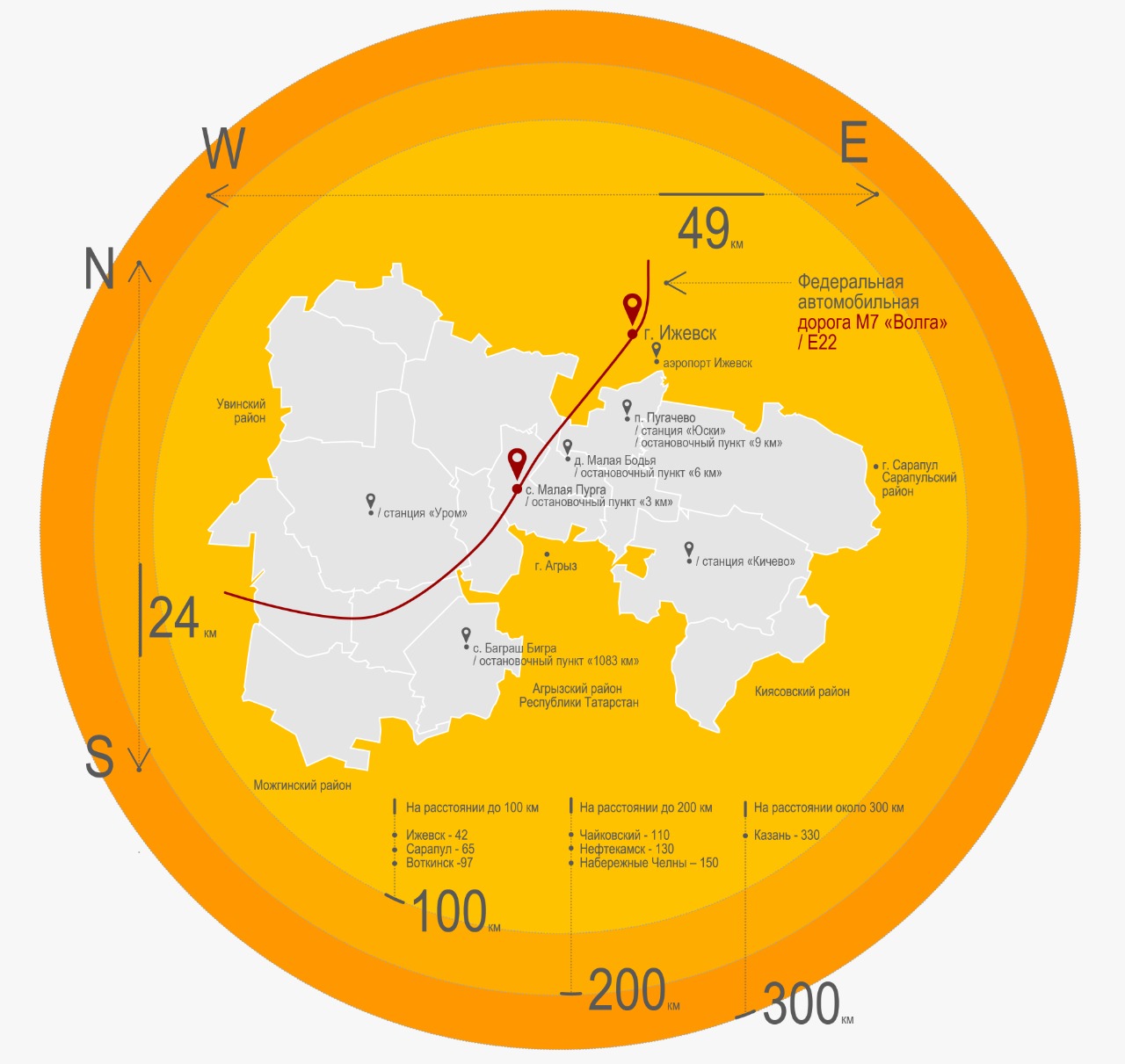 Рисунок 4.6.1. Локализация Малопургинского районаСело Малая Пурга отличается наименьшими расстояниями до крупных и средних близлежащих городов по сравнению с административными центрами Завьяловского и Увинского районов (Таблица 4.6.2.). Ближайшими городами к Малой Пурге являются Ижевск (42 км по автомобильным дорогам), Сарапул (65 км) и Воткинск (97 км). Кроме того, Малая Пурга по сравнению с селами Завьялово и Увы наиболее близок к Набережным Челнам (150 км) и Казани (330 км). По сумме расстояний до городов с населением свыше 50 тысяч человек Малая Пурга ближе на 37 км, чем село Завьяловское и на 321 км ближе, чем с. Увы (Таблица 4.6.2.).Таблица 4.6.2. Расстояние по автомобильным дорогам общего пользования от административных центров Малопургинского, Завьяловского и Увинского районов до ближайших городов с населением более 50 тысяч человек Источник: рассчитано на основе сервиса «Яндекс.Карты».При рассмотрении внутрирайонной транспортной доступности к административным центрам региона и муниципалитета по автомобильным дорогам общего пользования можно разделить сельские поселения на две категории (Рисунок 4.6.2.):с относительно высокой доступностью (деревни Миндерево, Баграш-Бигра и посёлками Пугачёво и Яган), из которых наименьшими расстояниями характеризуются д. Миндерево (3 км до Малой Пурги и 37 км до Ижевска) и пос. Пугачёво (9 и 34 км соответственно);с низкой доступностью (остальные административные центры сельских поселений района), из которых наиболее удалёнными являются деревня Иваново-Самарское (32 км до Малой Пурги и 69 км до Ижевска).Рисунок 4.6.2. Расстояние административных центров сельских поселений Малопургинского района до с. Малая Пурга и г. Ижевска по автомобильным дорогам общего пользованияИсточник: рассчитано на основе сервиса «Яндекс.Карты».Транспортная сетьМалопургинский район пересекается следующими крупными автомобильными магистралями:федеральной автомобильной дорогой М7 «Волга» (является частью европейского маршрута E22) – участок Ижевск – Елабуга – Казань. М7 проходит через следующие населённые пункты: починок Постольский, с. Малая Пурга, с. Баграш-Бигра, с. Ильинское, с. Бобья-Уча;автомобильной дорогой регионального значения 94Р-5 «Ижевск–Сарапул», 7-километровый участок на северо-востоке района.Совокупная протяжённость автодорог на территории района – 682,6 км на 2019 год, из которых 37,4 км – автодороги федерального (трасса М7), 222,5 км – регионального, остальные – муниципального уровней. Все федеральные, 96% региональных и лишь 36% муниципальных дорог имели твёрдое покрытие.Лишь 62% местных дорог соответствовали требуемым нормативам (Рисунок 4.6.3.). По данному показателю Малопургинский район занял лишь 7-е место среди других муниципалитетов Удмуртии (61,9%), что лучше показателей Завьяловского (63,1%) и Увинского районов (75,6%). Рисунок 4.6.3. Доля протяженности автодорог общего пользования местного значения, не отвечающих нормативным требованиям, в общей протяженности автомобильных дорог общего пользования местного значения в 2018 году и её динамика за период 2013–2018 годы по муниципальным показателям Удмуртской РеспубликиИсточник: База данных по муниципальным образованиям (Росстат).По динамике доли дорог, отвечающих нормативным требованиям, за период 2013–2018 годов Малопургинский район значительно отстаёт от соседних районов: – 2 процентных пункта (п.п.) против -4 п.п. в Завьяловском районе и -23,4 п.п. в Увинском районе.В муниципальном районе налажено междугородное сообщение с другими населёнными пунктами. Через автовокзал Малой Пурги осуществляются междугородние транзитные перевозки по следующим направлениям:в Ижевск – 10 раз в день (муниципальный маршрут), 32 раза в день (частный маршрут),в Агрыз – 5 раз в день,в Набережные Челны – 3 раза в день,в Алнаши – 2 раз в день,в Набережные Челны, Нижнекамск, Воткинск, Нижний Сырьез – 1 раз в день.В районе функционируют 30 остановок общественного транспорта, используемые под нужды частного и муниципального автобусного транспорта. Часть остановочных пунктов являются частями междугородных маршрутов, связывающих Ижевск с поселениями Агрызского (Подгорное, Киясово, Агрыз), Малопургинского (Кечево, Бураново, Малая Пурга, Пугачёво, Постольский, Миндерово, Баграш-Бигра. Ильинское, Бобья-Уча) Каракулинского районов и городов Можга и Сарапул. По оценке Министерства транспорта и дорожного хозяйства Удмуртской Республики годовой пассажиропоток междугородних маршрутов, проходящих по Малопургинскому району в 2015 году составил 362,5 тысячи человек (максимум – в августе (114% от среднегодового значения), минимум – январь (88%). Наиболее популярными маршрутами являются «Ижевск–Сарапул» (34% от совокупного пассажирооборота) и «Ижевск – Кечево» (19%). За период 2014–2018 годов увеличился охват регулярными автобусными маршрутами: доля населения, проживающего в населенных пунктах, не имеющих регулярного автобусного сообщения с административным центром муниципалитета сократилась с 5 до 0,04% (наравне с Увинским и 7-ю другими районами Удмуртии, в которых все населённые пункты охвачены общественным транспортом) В Завьяловском районе данный показатель равен 3,7%.В 2019 году на территории Малопургинскоого района функционировало 10 внутрирайонных автобусных маршрутов, связывающих населённые пункты с административным центром (Таблица 4.6.3.). Таблица 4.6.3. Реестр внутрирайонных маршрутов Малопургинского района Источник: по данным администрации Малопургинского района.Железнодорожное пассажирское сообщение в районе обеспечивается Ижевским отделением Горьковской железной дороги и состоит из 14 остановочных пунктов, из которых по 4 станции находятся на маршрутах:Ижевск – Агрыз (2 варианта маршрута):Горочный Пост, 5 км, 9 км и Юски;Горочный Пост, 3 км, 6 км и Юски; Агрыз – Сарапул: Успьян, Кичево, Сундуково, 1117 км;Агрыз – Можга: 1083 км, 1079 км, Гожня, 1072 км, Уром.Через территорию маршрута осуществляется пригородное железнодорожное сообщение, состоящее из 10 ежедневных маршрутов по следующим направлениям:Ижевск – Агрыз – Менделеевск – Набережные Челны – Нижнекамск (3 раза в день);Ижевск – Агрыз – Можга – Кизнер (3 раза в день);Ижевск –Агрыз – Сарапул – Янаул (2 раза в день);Ижевск – Агрыз – Сарапул – Янаул – Чернушка – Красноуфимск (1 раз в день);Ижевск – Агрыз – Сарапул – Чайковский (Сайгатка) (1 раз в день).Малопургинский район находится в относительной близости к 5-и пассажирским аэропортам (Таблица 4.6.4), осуществляющих международные авиаперевозки, в том числе к Ижевску (38 км) и Бегишево (170 км).Таблица 4.6.4. Расстояние села Малая Пурга до ближайших аэропортов общего пользованияИсточник: рассчитано на основе сервиса «Яндекс.Карты».Трубопроводный транспортНесмотря на отсутствие централизованного газоснабжения в 22 населенных пунктах, территорию района пересекают 16 газопроводов, из которых 9 являются магистральными (Таблица 4.6.5.). Совокупный объём перекаченного газа через территорию района – 191 миллиард м3 природного газа (около 1/3 от всего объёма перекаченного газа по магистральной газотранспортной системе страны). Таблица 4.6.5. Перечень магистральных газопроводов на территории Малопургинского районаИсточник: по данным администрации Малопургинского района.На территории района функционируют 9 нефтепроводов, в том числе: нефтепровод «Ножовка – Мишкино– Киенгоп» (2 участка: 219 мм и 530 мм с проектной мощностью 5 миллионов тонн и фактической – 1,9-2,2 миллиона тонн нефти в год);нефтепровод «Киенгоп – Малая Пурга – Набережные Челны» (2 участка: 530 мм и 720 мм с проектной мощностью 9,3 миллионов тонн в год и фактической – 5,8-6,4 миллиона тонн в год).Оба нефтепровода обслуживается нефтеперекачивающими станциями (НПС): первый нефтепровод – НПС «Киенгоп» (село Якшур-Бодья), второй – НПС «Малая Пурга» (село Малая Пурга).Ключевые выводы:1. Малопургинский район находится на пересечении важных магистралей Удмуртии, соединяющих Ижевск как с городами своего региона (Сарапул, Можга), так и с городами других регионов, в том числе соседней Республики Татарстан (Набережные Челны, Елабуга, Нижнекамск, Казань). Большая часть района входит в зону обслуживания междугородних маршрутов, соединяющих Ижевск с вышеуказанными городами.2. Межрегиональные и региональные автомобильные и железнодорожные магистрали, пролегая в непосредственной близости от крупных и мелких населённых пунктов района, являются опорным каркасом внутрирайонной транспортной системы. В некоторых случаях через подобные магистрали высокого ранга пролегают единственно возможные маршруты общественного транспорта к населённым пунктам (например, остановочные железнодорожные пункты). В то же время почти все населённые пункты охвачены регулярным сообщением с административным центром муниципалитета.3. Территория района – важный узел трубопроводной системы России, что, с одной стороны, накладывает некоторые ограничения на использование прилегающих земель; с другой стороны – обеспечивает рабочие места, не связанные с сельскохозяйственными видами деятельности.Финансовый потенциалВ целях возможного расширения доходной части бюджета на территории района проводится ревизия бесхозных хозяйственных объектов. На 2019 год в перечне бесхозяйных числится 86 объектов недвижимого имущества. В результате административно-организационных работ данные объекты выставляются на продажу и сдаются в аренду сельскохозяйственных земель, благодаря чему за период 2015–2109 год бюджет района получил более 6,5 миллионов рублей (Рисунок 4.7.1.).Рисунок 4.7.1. Динамика доходов от аренды и продажи муниципального имущества Малопургинского района за период 2015-2019 годовИсточник: База данных по муниципальным образованиям и Министерство экономики Удмуртской Республики.По данным на 2018 год совокупная выручка 100 крупнейших организаций района, опубликовавших в свободный доступ бухгалтерскую отчётность, составила 1,77 миллиарда рублей, из которых 41,8% объёма выручки относится к сельскохозяйственным предприятиям, 18,2% – к предприятиям обрабатывающей промышленности, 16,8% – к пищевой промышленности (Рисунок 4.7.2.).Рисунок 4.7.2. Структура выручки опубликовавших в свободный доступ бухгалтерскую отчётность компаний Малопургинского района по видам деятельности на 2018 годИсточник: по данным коммерческой справочно-информационной системы «СПАРК-Интерфакс».На 2018 год на территории района не было зарегистрировано крупных предприятий (с годовой выручкой от 1 миллиарда рублей в год). Количество средних предприятий – 7 единиц (Таблица 4.7.1).Таблица 4.7.1. Список крупнейших предприятий Малопургинского района по объёму выручки в 2018 годуИсточник: по данным коммерческой справочно-информационной системы «СПАРК-Интерфакс».Крупнейшим по выручке (309,7 миллионов рублей в год) предприятием Малопургинского района является ООО «Предприятие ЛУЧ» (с. Малая Пурга), занимающееся производством розничной пластиковой тары и контейнеров. Компания является единственной организацией, входящей в реестр экспортноориентированных субъектов малого и среднего предпринимательства Удмуртской Республики.Вторым по размеру предприятием является ООО «Уромское» (155,9 миллионов рублей в год), сельскохозяйственный конгломерат, занимающийся выращиванием зерна, лесозаготовками, разведением скота производством мяса и оказанием транспортных услуг.Третья по размеру выручки (139,4 миллионов рублей в год) и первая по объёму чистой прибыли (11,5 миллионов рублей) компания района – ООО «Ильинское молоко», специализирующейся на производстве и торговле молочной продукции.Сельскохозяйственная деятельность в районе является относительно высокорентабельным видом деятельности: с 2014 по 2018 для прибыльных сельскохозяйственных предприятий на территории района выросла с 75 до 83,3%, составив в среднем за период 82,6% (17-е место в Удмуртии), что выше показателя Завьяловского района (77,2%), но хуже показателя по Увинскому району (95,4%) (Рисунок 4.7.3.).Рисунок 4.7.3. Рейтинг муниципальных образований Удмуртской Республики (без учёта городских округов) по среднегодовой доле прибыльных сельскохозяйственных организаций в общем их числе за период 2014–2018 годовИсточник: База данных по муниципальным образованиям и Министерство экономики Удмуртской Республики.Ключевые выводы:1. Малопургинский район имеет потенциал для наращивания доли неналоговых доходов в структуре бюджетных доходов, выражаемого в наличие нераспределенного земельного фонда, а также создании условий по увеличении монетизации уже переданных земель и других объектов недвижимого имущества в аренду.2. Несмотря на преобладание розничной торговли и добычи нефти в экономической структуре района по видам деятельности, наибольшая доля в структуре выручки характерна для сельскохозяйственных предприятий.4.8. Налогово-бюджетный потенциал В период 2015-2019 годов наблюдался ускоренный рост доходов и расходов консолидированного бюджета района. В 2019 году объем доходов составил 1 165,8 млн рублей, увеличившись на 31,8%, при этом средний темп роста составил 7,3% в год.Исключением является 2016 год, когда доходы снизились в сравнении с 2015 годом на 0,2% (Рисунок 4.8.1.).Рисунок 4.8.1. Динамика доходов консолидированного бюджета Малопургинского района Удмуртской республики, тысяч рублейИсточник: Отчеты об исполнении консолидированного бюджета за 2015, 2016, 2017, 2018, 2019 годы.В 2019 году объем расходов составил 1 157,4 млн рублей, или 99,2% от доходов бюджета, увеличившись на 25,2% по сравнению с 2015 годом, при этом средний темп роста составил 5,8% в год. Вслед заснижением доходов в 2016 год расходы, произошло и более существенное сокращение расходов на 3,4% по сравнению с 2015 годом. (Рисунки 4.8.2.).Рисунок 4.8.2. Динамика расходов консолидированного бюджета Малопургинского района Удмуртской республики, тысяч рублейИсточник: Отчеты об исполнении консолидированного бюджета за 2015, 2016, 2017, 2018, 2019 годы.Доходы консолидированного бюджета Малопургинского района в 2015-2019 году формировались за счет налоговых и неналоговых поступлений (собственные доходы) и безвозмездных поступлений из бюджета Удмуртской Республики. В анализируемом периоде собственные доходы выросли на 22,7% и составили 247 535,7 тысяч рублей, безвозмездные поступления из бюджета Удмуртской Республики – на 34,3%, достигнув 919 854,2 тыс. рублей (Таблица 4.8.1.).Таблица 4.8.1. Доходы консолидированного бюджета Малопургинского района Удмуртской республики, тысяч рублейИсточник: Отчеты об исполнении консолидированного бюджета за 2015, 2016, 2017, 2018, 2019 годы.Основным источником поступлений в бюджет района являются межбюджетные трансферты из бюджета Удмуртской Республики, которые составили 77% от всех поступлений в 2015 году и увеличились до 79% в 2019 году. (Рисунки 4.8.3., 4.8.4). Рисунок 4.8.3. Структура доходов консолидированного бюджета Малопургинского района Удмуртской республики за 2018 год Источник: Отчеты об исполнении консолидированного бюджета за 2015, 2016, 2017, 2018, 2019 годы.Собственные доходы формируются, главным образом, за счет налоговых поступлений, доля которых составила 95% в объеме собственных доходов в 2015 году (21,6% в общем объеме доходов бюджета), снизившись на 3 процентных пункта в 2019 году до 92% (19,5% в общем объеме доходов бюджета) (Рисунки 4.8.3., 4.8.4).Рисунок 4.8.4. Структура доходов консолидированного бюджета Малопургинского района Удмуртской республики за 2019 год Источник: Отчеты об исполнении консолидированного бюджета за 2015, 2016, 2017, 2018, 2019 годы.В 2015-2019 годах, несмотря на стабильный рост собственных доходов консолидированного бюджета Малопургинского района, которые в 2019 году составили 227 628,1 тысяч рублей, средний темп их прироста в 7,6% на 32% отставал от среднего темпа прироста поступлений из бюджета Удмртской Республики (5,2%), что привело к сокращению доли собственных доходов в структуре бюджета. (Рисунок 4.8.5.).Рисунок 4.8.5. Динамика налоговых доходов консолидированного бюджета Малопургинского района Удмуртской республики, тысяч рублейИсточник: Отчеты об исполнении консолидированного бюджета за 2015, 2016, 2017, 2018, 2019 годы.Положительная динамика собственных доходов консолидированного бюджета Малопургинского района в 2015-2019 годах, определялась как ростом налоговых поступлений на 18% за период, так и почти двукратным увеличением неналоговых доходов. Обозначенные тенденции привели к структурным сдвигам: доля неналоговых поступлений увеличилась несмотря на стабильный рост собственных доходов консолидированного бюджета Малопургинского района, которые в 2019 году составили 227 628,1 тысяч рублей, средний темп их прироста в 7,6% на 32% отставал от среднего темпа прироста поступлений из бюджета Удмуртской Республики (5,2%), что привело к сокращению доли собственных доходов в структуре бюджета. (Рисунок 4.8.6.).Рисунок 4.8.6. Динамика налоговых и неналоговых доходов консолидированного бюджета Малопургинского района Удмуртской республики, тысяч рублейИсточник: Отчеты об исполнении консолидированного бюджета за 2015, 2016, 2017, 2018, 2019 годы.Анализ структуры налоговых доходов за период с 2015-2019 года показал, что основным источником поступлений собственных средств в бюджет является налог на доходы физических лиц, доля которых составляет более 70% от общей суммы собственных доходов бюджета, и более 80% от объема налоговых поступлений. Достигнув в 2019 году объема в 177243,9 тысяч рублей, налог на доходы физических лиц увеличился на 19% за исследуемый период, прирастая в среднем на 5% в год (Рисунок 4.8.7.)Рисунок 4.8.7. Структура налоговых доходов консолидированного бюджета Малопургинского района Удмуртской Республики, тысяч рублейИсточник: Отчеты об исполнении консолидированного бюджета за 2015, 2016, 2017, 2018, 2019 годы.Значимую роль при формировании доходной части бюджетов поселений, входящих в состав Малопургинского района, играют имущественные налоги: земельный налог и налог на имущество физических лиц. В анализируемом периоде на имущественные налоги приходилось около 8% от общей суммы собственных доходов консолидированного бюджета Малопургинского района. Причем существенную роль играет именно земельный налог, доля которого составила 7,7% в структуре налоговых доходов, увеличившись за исследуемый период на 2,1 процентных пункта по сравнению с 2015 годом.Наибольший средний темп роста наблюдался по единому сельскохозяйственному налогу – 115,5% в год, что привело к его увеличению в структуре с 1,1% до 1,7%, однако объем налога остается незначительным для формирования доходной части консолидированного бюджета района. Рисунок 4.8.8. Средние темпы роста налоговых доходов консолидированного бюджета Малопургинского района Удмуртской Республики, % Источник: Отчеты об исполнении консолидированного бюджета за 2015, 2016, 2017, 2018, 2019 годы.Также положительная динамика – 113,1% в год наблюдалась по налогу, взимаемому при применении патентной системы, что свидетельствует о росте легализованной предпринимательской активности в районе.В структуре неналоговых доходов преобладают доходы от использования и продажи муниципального имущества, которые в 2019 году составили 8 304,6 тысяч рублей и 6 316, 7 тысяч рублей, соответственно. Этот же вид доходов увеличился за рассматриваемый период в 1,7 и 9,3 раза.  Самый большой прирост за 2014-2019 годы продемонстрировали доходы от прибыли муниципальных унитарных предприятий, которая выросла в 44 раза, однако ее доля крайне мала (0,4% в 2019 году).Рисунок 4.8.9. Структура неналоговых доходов консолидированного бюджета Малопургинского района Удмуртской Республики, тысяч рублейИсточник: Отчеты об исполнении консолидированного бюджета за 2015, 2016, 2017, 2018, 2019 годы.Поступления из бюджета республики имели стабильный рост в течение исследуемого периода, достигнув уровня в 921 873,2 тысячу рублей, увеличившись на 34% за исследуемый период 2014-2019 годов.Рисунок 4.8.10. Поступления из консолидированного бюджета Удмуртской республики, тысяч рублейИсточник: Отчеты об исполнении консолидированного бюджета за 2015, 2016, 2017, 2018, 2019 годы.Наибольшие темпы роста наблюдались по иным трансфертам, в частности за счет существенного увеличения объема средств в 2029 году, выделенного на строительство яслей в районе (Рисунок 4.8.11.).Рисунок 4.8.11. Средние темпы роста трансфертов из бюджета Удмуртской Республики, % Источник: Отчеты об исполнении консолидированного бюджета за 2015, 2016, 2017, 2018, 2019 годы.РасходыРаспределение расходов бюджета имеет крайне выраженную доминанту в части бюджетных ассигнований на оказанием муниципальных услуг (выполнение работ), доля которой составила 98,5% от общего объема расходов муниципального бюджета в 2019 году (733996,3 тысячи рублей), увеличившись на 4,3 процентных пункта за исследуемый период (Рисунок 4.8.12.). Рисунок 4.8.12. Структура расходов консолидированного бюджета Малопургинского района Удмуртской РеспубликиИсточник: Отчеты об исполнении консолидированного бюджета за 2015, 2016, 2017, 2018, 2019 годы.Основная часть бюджетных ассигнований на оказание муниципальных услуг (выполнение работ) направлена на предоставление субсидий бюджетным и автономным учреждениям на выполнение муниципального задания – 62,6% в 2019 году, что на 5,3 процентных пункта выше, чем в 2015 году (Рисунок 4.8.13.).Рисунок 4.8.13. Структура бюджетных ассигнований на оказание муниципальных услуг (выполнение работ) Малопургинского района Удмуртской РеспубликиИсточник: Отчеты об исполнении консолидированного бюджета за 2015, 2016, 2017, 2018, 2019 годы.Минимальный объем расходов направлен на бюджетные инвестиции – 99 883,7 тысячи рублей, что составило 9,2%, однако наблюдается положительная динамика роста бюджетных инвестиций, удельный вес которых вырос в 2,7 раза.Рисунок 4.8.14. Структура расходов Малопургинского района Удмуртской Республики, % Источник: Отчеты об исполнении консолидированного бюджета за 2015, 2016, 2017, 2018, 2019 годы.В структуре по направлениям реализации муниципальной политики существенно преобладают расходы на образование, доля которых составила 68,5%, что на 4,7 процентных пункта выше, чем в 2015 году.Вторым по объему расходов бюджета является направление «Общегосударственные расходы», включающие затраты на содержание органов местного самоуправления, доля которых также увеличилась за исследуемый период на 2,7 процентных пункта, составив в 2019 году 12,7% от расходов муниципального бюджета.Таким образом, расходы муниципального бюджета отражают функциональный тип расходов, с низкой ориентацией на обеспечение перспективного развития района, что, главным образом, обусловлено недостаточным объемом бюджетных средств, которые бы позволили инвестировать в развитие экономики, обеспечить поддержку предпринимательской активности, реализацию комплексных проектов благоустройства района.Удельный объем расходов консолидированного бюджета имеет положительную динамику роста, составив 34,6 тысяч рублей на человека в 2019 году, или 124,9% уровня 2015 года.Рисунок 4.8.15. Динамика удельного объема расходов консолидированного консолидированного бюджета Малопургинского района Удмуртской республики, тысяч рублей на человекаИсточник: Отчеты об исполнении консолидированного бюджета за 2015, 2016, 2017, 2018, 2019 годы.По расходам бюджетов муниципальных образований наблюдается существенная дифференциация уровня расходов – от 2,1 тысяч рублей в Малопургинском, Уромском, Пугачевским муниципальных образованиях до 5,5 тысяч в Аксакшурском. Причем динамика расходов бюджета муниципальных образований не устойчива и не имеет тенденции к росту за исключением Постольского муниципального образования.Таблица 4.8.2 Удельные расходы бюджетов муниципальных образований Малопургинского района Удмуртской республики, тысяч рублей на человекаИсточник: Отчеты об исполнении консолидированного бюджета за 2015, 2016, 2017, 2018, 2019 годы.В последние два года муниципальный бюджет перестал быть дефицитным, в 2018 и 2019 годах профицит составил 9,2 и 8,4 млн соответственно, или 0,9% и 0,7% от общего объема доходов консолидированного бюджета района.Рисунок 4.8.16. Дефицит/профицит консолидированного бюджета Малопургинского района Удмуртской республики, млн рублейИсточник: Отчеты об исполнении консолидированного бюджета за 2015, 2016, 2017, 2018, 2019 годы.Наблюдается положительная динамика сокращения, возникшего в 2016 году муниципального долга со 118,5 млн рублей более, чем в 2 раза до 63, 5 млн рублей, что составляет незначительную долю бюджета – 5,4% от общего объема доходов консолидированного бюджета.Рисунок 4.8.17. Динамика муниципального долга консолидированного бюджета Малопургинского района Удмуртской республикиДефицит консолидированного бюджета в 2015-2016 годы финансировался, главным образом за счет бюджетных кредитов, тогда как в 2019 году был реструктуризирован в кредиты кредитных организаций, объем которых составил 130,0 млн рублей (Таблица 4.8.3.).Таблица 4.8.3. Источник финансирования дефицита консолидированного бюджета Малопургинского района Удмуртской республики, тысяч рублей Источник: Отчеты об исполнении консолидированного бюджета за 2015, 2016, 2017, 2018, 2019 годы.Эффективность бюджетной политикиДинамика исполнения бюджета по доходам и расходам отражает относительно высокий уровень бюджетного планирования в районе, учитывая не существенную разницу в разбросе показателей исполнения бюджета как в его доходной части от 94,5 до 102,7%, так и в расходной от 88,7 до 95,2% (Рисунок 4.8.18.).Однако исполнение бюджета по доходам ниже 100% в течение исследуемого периода свидетельствует о низкой эффективности реализации мер по формированию доходной части консолидированного бюджета, недопоступлении средств в районе. Рисунок 4.8.18. Динамика исполнения консолидированного бюджета Малопургинского района Удмуртской республики, %Источник: Отчеты об исполнении консолидированного бюджета за 2015, 2016, 2017, 2018, 2019 годы.Динамика коэффициент покрытия расходов имеет положительную динамику роста, увеличившись за исследуемый период на 5,2%, при этом умеренно выходя в положительную зону профицита бюджета (коэффициент больше 1).Рисунок 4.8.19. Динамика коэффициента общего покрытия расходов консолидированного бюджета Малопургинского района Удмуртской республики (отношение общих доходов к расходам консолидированного бюджета)Источник: Отчеты об исполнении консолидированного бюджета за 2015, 2016, 2017, 2018, 2019 годы.Положительная динамика коэффициента общего покрытия доходов бюджета определила повышение уровня финансовой устойчивости консолидированного бюджета Малопургинского района на 4% за исследуемый период с 1,044 в 2015 году до 1,086 в 2019 году (Рисунок 4.8.20.).Рисунок 4.8.20. Динамика коэффициента финансовой устойчивости консолидированного бюджета Малопургинского района Удмуртской республики (отношение суммы расходов к общему объему доходов консолидированного бюджета)Источник: Отчеты об исполнении консолидированного бюджета за 2015, 2016, 2017, 2018, 2019 годы.Наоборот, уровень финансовой независимости бюджета района снижается и составил в 2019 году 21,2%, что на 7% ниже уровня 2015 года. С одной стороны, данная тенденция обусловлена привлечением средств на реализацию проектов развития из регионального бюджета, с другой стороны, отражает низкую эффективность территории по генерации собственных доходов бюджета.Рисунок 4.8.21. Динамика финансовой независимости консолидированного бюджета Малопургинского района Удмуртской республики (отношение суммы собственных доходов к общему объему доходов консолидированного бюджета)Источник: Отчеты об исполнении консолидированного бюджета за 2015, 2016, 2017, 2018, 2019 годы.Ключевые выводы:Наблюдается положительная динамика роста общего объема доходов и расходов консолидированного бюджета Малопургинского расходов, а также удельных расходов в расчете на душу населения.Бюджет района в высокой степени зависит от региональных бюджетных ассигнований, а собственные доходы бюджета остаются на низком уровне, формируясь гласным образом за счет поступления налога на доходы физических лиц.Бюджет ориентирован на выполнение функций местного самоуправления, а недостаточный объем доходов не позволяет сформировать бюджет развития района.4.9. Инвестиционный потенциалМалопургинский район, благодаря своему географическому положению и сельскохозяйственной специализации, имеет следующие факторы для наращивания объёма инвестиций:потенциальная близость к столичной агломерации Удмуртской Республики;наличие транспортных магистралей (железнодорожных, автомобильных, трубопроводных) для реализации этого потенциала;значительное число предприятий и индивидуальных предпринимателей, задействованных в производстве сельском хозяйстве и/или выпуске продукции пищевой промышленности;функционирование предприятий по добыче нефти и инфраструктуры по его транспортировке;наличие земельных, лесных и туристско-рекреационных ресурсов;потенциально реализуемые к продаже здания и сооружения в муниципальной собственности или с невыясненным правовым статусом.За период 2013–2018 годов совокупный объём инвестиций в районе составил более 1,7 миллиардов рублей, с максимумом в 2014 году – более 400 миллионов рублей. В 2017–2018 году наблюдались минимальные объёмы – более 200 миллионов рублей (Рисунок 0.1.).Рисунок 0.1. Динамика совокупного объёма инвестиций Малопургинского района в течение 2013–2018 годов Источник: База данных по муниципальным образованиям (Росстат).Динамика совокупного объёма инвестиций в основной капитал по Малопургинскому району за период 2014–2018 годов значительно отличается от аналогичной динамикой по Удмуртской Республике и Российской Федерации в целом (Рисунок  4.9.2.).По всем трём уровням чётко прослеживается значительный спад объёма инвестиций в 2015 году (по Малопургинскому района на -33,1% к объёму предыдущего года) из-за кризиса 2014–2016 годов, вызванного введением антироссийских санкций и значительным ослаблением курса рубля к другим валютам. Однако на территории района подобное снижение повторилось и в 2017 году (из-за снижения объёма муниципальных инвестиций).Рисунок 4.9.2. Сравнение динамики темпов прироста совокупных инвестиций в основной капитал на территории Малопургинского района, Удмуртской Республики и Российской Федерации за период 2014–2018 годовИсточник: База данных по муниципальным образованиям (Росстат).Восстановительный прирост инвестиций в периоды между двумя падениями оказался недостаточным для достижения уровня 2013 года: объём инвестиций в 2018 году по отношению к 2013 году в Малопургинском районе (Рисунок 4.9.3.) составил 75,7%, по Удмуртии – 97%, по Российской Федерации – 155,1%. Аналогичные показатели по двум соседним районам составили – 181,1% (Завьяловский район) и 80,4% (Увинский район) (Рисунок 4.9.3.).Рисунок 4.9.3. Уровень инвестиций в 2018 году по сравнению с 2013 годом (Малопургинский район, Удмуртия, РФ, Завьяловский и Увинский районы)Источник: База данных по муниципальным образованиям (Росстат).Несмотря на негативный тренд, структура инвестиций на территории Малопургинского района за период 2014–2018 годов оставалась весьма стабильной (Рисунок 4.9.4.).В 2018 году частные инвестиции организаций составили 72,7%, инвестиции организаций муниципальной собственности – 17,1% и инвестиции из муниципального бюджета – 10,2%. В то же время в периоды падений 2015 и 2017 годов структура инвестиций значительно изменялась: в 2015 году доля частных инвестиций организаций сократилась на 16,9 процентных пунктов с 79% до 62,1% (сокращение на 47,5%, в абсолютном выражении – с 320 до 168 млн рублей). В 2017 году основная часть сокращения объёма совокупных инвестиций пришлась на инвестиции организаций муниципальной собственности: с 25,8% до 8,1% к уровню предыдущего года (сокращение на 81% в абсолютном выражении).Рисунок 4.9.4. Динамика и структура совокупного объёма инвестиций в основной капитал на территории Малопургинского района в течение 2014–2018 годовИсточник: База данных по муниципальным образованиям (Росстат).По совокупному среднегодовому объёму инвестиций в основной капитал на 1 человека за период 2014–2018 годов Малопургинский район занимает предпоследнее (перед Воткинским районом), 29-е место из 30-и в республике (Рисунок 0.2.): 8,7 тысяч рублей за человека в год при среднерегиональном значении 39,5 тысяч рублей (в 4,5 раза больше). Подушевой объём инвестиций в Малопургинском районе ниже уровня Увинского района в 6,1 раз (53,7 тысяч рублей на человека в год, 3-е место в регионе) и в 3,1 раз ниже уровня Завьяловского района (27 тысяч рублей на человека в год, 11-е место).Рисунок 0.2. Рейтинг муниципальных образований Удмуртской Республики по совокупному среднегодовому объёму инвестиций в основной капитал на 1 человека за период 2014–2018 годовИсточник: База данных по муниципальным образованиям (Росстат).В 2019-2020 годах на территории Малопургинского района реализуется 2 крупных инвестиционных проекта (Таблица 4.9.1) общей стоимостью 409 миллионов рублей, имеющие сельскохозяйственную специализацию с глубокой степенью переработки продукции:строительство коровника с молочнопроизводственным комплексом в крестьянско-фермерском хозяйстве Плотникова Н.В. (собственные средства – 15 миллионов рублей, около ¼ от совокупной стоимости проекта) в д. Абдэс-Урдэс;строительство линии по глубокой переработки овощей мощностью до 2,4 тысячи тонн в д. Старая Монья, реализуемый СПССК «Агро-Лидер» на собственные средства, с прогнозируемым объёмом годовой выручки – 30 миллионов рублей в год.Таблица 4.9.1. Список реализуемых инвестиционных проектов в стадии реализации на территории Малопургинского районаИсточник: по данным администрации Малопургинского района.В то же время на стадии перспективной реализации находится 7 инвестиционных проектов (Таблица 4.9.2.), направленных на развитие туризма, производства пищевой продукции и услуг по обслуживанию населения. 3 из 7-и проектов локализованы в с. Малая Пурга.Таблица 4.9.2. Список перспективных инвестиционных проектов на территории Малопургинского районаИсточник: по данным администрации Малопургинского района и Корпорации развития Удмуртской Республики.На территории Малопургинского района существует 8 инвестиционных площадок с подведёнными коммуникациями (газо-, электро- и водоснабжение и водоотведение) с совокупной площадью 82,4 гектаров (Таблица 4.9..). 7 предполагаемых площадок могут быть использованы для развития туристической инфраструктуры: гостиничного бизнеса и культурного развития.Существует 5 земельных участков в Норьинском сельском поселении, из которых 1 участок имеет пруд 26 гектаров с возможностью разведения рыбы и 1 участок для, оборудованный для разведения пятнистых оленей и маралов. ГУП УР «Ордена Ленина им. 10 лет. УАССР» продаёт имущественный комплекс из 71 объекта вместе с поголовьем крупного рогатого скота (1706 голов) за 150 миллионов рублей. В Уромском поселении ФГУП «Уромское» предлагает для аренды 19 объектов (Таблица 4.9.3.).. Таблица 4.9.3. Список инвестиционных площадок Малопургинского районаИсточник: по данным администрации Малопургинского района и Корпорации развития Удмуртской Республики.В список реализуемого недвижимого имущества на территории района входит 28 объектов с совокупной стоимостью более 100 миллионов рублей, из которых 9 расположено в с. Малая Пурга (Таблица 0.).Таблица 0.4. Список реализуемого недвижимого имущества Малопургинского районаИсточник: по данным администрации Малопургинского района.Ключевые выводы:1. Малопургинский район имеет базовые возможности по развитию инвестиционного климата: географическое положение, близость к рынкам сбыта, транспортная инфраструктура, наличие готовых инвестиционных кейсов и площадок для перспективной реализации.2. Совокупный объём инвестиций на душу населения в районе – один из наименьших в Удмуртской Республики, что связано с отсутствием крупных промышленных (и капиталоёмких) предприятий. 3. Несмотря на относительно низкий уровень подушевого объёма инвестиций, даже в кризисные периоды в их структуре преобладали частные инвестиции предприятий.4. Отсутствие сформированной инвестиционной стратегии  снижает уровень инвестиционной привлекательности и возможности привлечения на территорию района якорных инвесторов.4.10.  Предпринимательский потенциалВ отсутствии широкой представленности крупного бизнеса, Малопургинский район имеет следующие предпосылки к развитию малого и среднего предпринимательства:отсутствие крупных населённых пунктов с налаженной сетевой дистрибьюцией продуктов и хозтоваров;сельскохозяйственная специализация района, стимулирующая развитие индивидуального предпринимательства, в том числе личных подсобных хозяйств;близость к крупным рынкам сбытам и высокая транспортная доступность к ним.По числу предпринимателей на 10 тыс. населения Малопургинский район занимал 23-е место (184 предпринимателя) в регионе в 2018 году, что в 2,1 раза ниже среднего показателя по Удмуртской Республике (385 предпринимателей), но сопоставимо со среднероссийским показателем (181 предприниматель). Завьяловский и Увинский районы входят в число лидирующих муниципалитетов по данному показателю: 419 предпринимателей (2-е место) и 272 предпринимателей (6-е место) соответственно (Рисунок 0.1.).Рисунок 0.1. Рейтинг муниципальных образований Удмуртской Республики по числу субъектов малого и среднего предпринимательства в расчете на 10 тысяч человек в 2018 годуИсточник: Министерство экономики Удмуртской Республики.За период 2014–2018 годов прирост числа предпринимателей на душу населения по Малопургинскому району составил 11,9%, увеличившись со 164 до 184 предпринимателей. По уровню динамики района занял 6-е место в регионе, опережая среднерегиональную динамику (прирост – 5,4%). В 2014 году районный показатель к уровню региона составлял 44,9%, а в 2018 году – 47,7% (Рисунок 4.10.2.).Рисунок 4.10.2. Сравнение динамики числа субъектов малого и среднего предпринимательства по территориям, единиц на 10 тысяч человек населения за период 2014–2018 годовИсточник: База данных по муниципальным образованиям (Росстат) и Министерство экономики Удмуртской Республики.Ввиду отсутствия крупных предприятий, создающих значительное количество рабочих мест, Малопургинский район с 2015 года (по данным Министерства экономики Удмуртской Республики) занимает 1-е место по доле работников малого и среднего предпринимательства в общей структуре работников предприятий. За период 2014–2018 годов показатель демонстрировал устойчивую положительную динамику, прирост которого составил 4,5 процентных пункта, увеличившись с 43% в 2014 году; до 47,5% в 2018 году.В 2018 году доля работников, занятых в малом и среднем предпринимательстве, в Малопургинском районе превысила среднерегиональный уровень в 1,7 раз, на 20,7% уровень Увинского (7-е место в Республике) и на 18,6% уровень Завьяловского (8-е место в Республике) районов (Рисунок 4.10.3.).Рисунок 4.10.3. Рейтинг муниципальных образований Удмуртской Республики по доле среднесписочной численности работников (без внешних совместителей) малых и средних предприятий в среднесписочной численности работников (без внешних совместителей) всех предприятий и организаций в 2018 годуИсточник: База данных по муниципальным образованиям и Министерство экономики Удмуртской Республики.За период 2014–2019 годов общее число субъектов малого и среднего предпринимательства (Рисунок 4.10.4.) на территории района увеличилось почти на четверть с 549 единиц в 2014 году до 675 единиц в 2019 году. Общее количество средних предпринимателей сократилось с 8 до 6 единиц. В то же время количество малых предприятий за рассматриваемый период увеличилось в 1,5 раза (с 83 до 126 единиц), индивидуальных предпринимателей – на 20% (с 458 до 543 предпринимателей). За 5 лет доля индивидуальных предпринимателей в структуре общего числа субъектом малого и среднего предпринимательства колебалась в пределах 80-85% (исключение 2017 год – 71%).Рисунок 0.4. Динамика количества субъектов малого и среднего предпринимательства на территории Малопургинского района за период в 2014–2018 годовИсточник: по данным Администрации Малопургинского района.Деятельность трети индивидуальных предпринимателей в 2016–2018 годах была связана с розничной и оптовой торговлей (Рисунок 4.10.5.). На строительство приходилось в 2018 году 22% (прирост на 8 п.п. к уровню 2016 года). Среди других отраслей выделяются следующие: сельское хозяйство – 11%, логистические услуги – 12%, обрабатывающую промышленность – 7%.Рисунок 4.10.5. Структура совокупного числа индивидуальных предпринимателей Малопургинского района по видам деятельности в 2016 и 2018 годахИсточник: по данным коммерческой справочно-информационной системы «СПАРК-Интерфакс».В 2018 году более половины выручки индивидуальных предпринимателей приходилась на сельское хозяйство (Рисунок 4.10.6.). На обрабатывающую промышленность приходилось 24% (прирост на 6 п.п. к уровню 2016 года), торговлю – 19%, Увеличение числа индивидуальных предпринимателей сопровождалось сокращением выручки (на 30%) на 1 индивидуального предпринимателя: с 286 до 201 тысячи рублей за период 2015–2018 годов.Рисунок 0.6. Структура совокупной выручки индивидуальных предпринимателей Малопургинского района по видам деятельности в 2016 и 2018 годахИсточник: по данным коммерческой справочно-информационной системы «СПАРК-Интерфакс».Малый бизнес является активным участником процедур закупок для муниципальных нужд (Рисунок 4.10.7.). За период 2014–2019 годов совокупная стоимость закупок через субъекты малого и среднего предпринимательства составила – 134,2 миллиона рублей (16,8% от всего объёма закупок). В то же время наблюдается тренд на уменьшение степени участия малого бизнеса в муниципальных закупках: с 39% в 2014 году до 10% к 2019 году, что не сопровождается сокращением объёма заказов в денежном эквиваленте. В 2019 году при минимальной доле малого бизнеса сумма закупок составила рекордную сумму в 41 миллион рублей. Рисунок 0.7. Динамика объёма закупок для муниципальных нужд субъектов малого и среднего предпринимательства и их доли в общем объёме закупок по Малопургинскому району за период 2014–2019 годов Источник: по данным Администрации Малопургинского района.За период 2015–2019 годов совокупное число организаций (юридических лиц), зарегистрированных на территории Малопургинского района сократилось на 14,5% с 318 единиц в 2015 году до 272 единиц в 2018 году. В структуре юридических лиц на бюджетные учреждения в 2016 и 2018 годах приходилось около трети всех организаций в районе. В 2018 году на организации, связанными с торговой деятельностью приходилось 17%, на сельское хозяйство – 14%, строительство – 12% от всех организаций (Рисунок 4.10.8.).Рисунок 0.8. Структура совокупного числа юридических лиц Малопургинского района по видам деятельности в 2016 и 2018 годахИсточник: по данным коммерческой справочно-информационной системы «СПАРК-Интерфакс».По совокупной выручке юридических лиц в 2016 и 2018 годах более трети приходилось на организации, осуществляющие сельскохозяйственную деятельность – 37%, на обрабатывающие производства и торговлю приходилось по 1/4 (Рисунок 4.10.9.). За период 2016–2018 годов доля сельского хозяйства и розничной торговли выросли на 5 процентных пунктов с 32 до 37% и с 19 до 24%, соответственно.Сокращение числа юридических лиц сопровождалось сокращением выручки (на 18,7%) на 1 организацию: с 12,2 до 10 миллионов рублей за период 2015–2018 годов.Рисунок 0.9. Структура совокупной выручки юридических лиц Малопургинского района по видам деятельности в 2016 и 2018 годахИсточник: по данным коммерческой справочно-информационной системы «СПАРК-Интерфакс».Совокупный оборот розничной торговли на территории района в 2019 году составил 2,399 миллиарда рублей, что на 15,3% меньше показателя 2018 года – 2,333 миллиарда рублей. В 2018 году среднедушевой оборот розничной торговли за год по Малопургинскому району составил 35,6 тысяч рублей (18-е место в Республике), что на 44,4% хуже среднерегионального значения на 64 тысячи рублей (Рисунок 0.). В Завьяловском (45,6 тысяч рублей, 8-е место) и Увинском (37,9 тысяч рублей, 15-е место) районах показатель имел более высокие значения на 28% и 6,3% соответственно.По обеспеченности торговыми площадями на душу населения район занимает 26-ю позицию (381,5 м2 на 1 тысячу жителей) среди других муниципалитетов в регионе (Рисунок 0.), почти в 4 раза уступая среднерегиональному значению (1357,7 м2 на 1 тысячу жителей) и в 2 раза – показателю Увинского района (6-е место, 772,9 м2 на 1 тысячу жителей), но на 4,6% превосходя показатель Завьяловского района (27-е место, 364,9 м2 на 1 тысячу жителей).Рисунок 0.11. Рейтинг муниципальных образований Удмуртской Республики по обороту розничной торговли (без субъектов малого предпринимательства) на 1 жителя и обеспеченности торговыми площадями на 1 тысячу жителей в 2018 годуИсточник: База данных по муниципальным образованиям.За период 2015–2019 годов совокупный объём розничной торговли в районе сократился на 3,2% в номинальном выражении (с 1,046 миллиардов в 2015 году до 1,013 миллиардов рублей в 2019 году). За тот же период уровень инфляции вырос на 17%, что позволяет сделать вывод о сокращении объёма розничной торговли в районе на 19,6% в реальном выражении.Подушевой объём розничной торговли выражает такую слабо отрицательную тенденцию в номинальном (-3,6%) выражении и значительное падение – в реальном (-20%) за период 2015–2019 годов (Рисунок 4.10.12.). За тот же период совокупная торговая площадь на территории района увеличилась на 13,8% (с 11,25 до 12,8 тысяч м2). В разрезе сельских поселений прирост площадей наблюдался только в 6 из 15: Малопургинском (на 1667 м2), Нижнеюринском (на 205 м2), Уромском (на 145 м2), Ильинском (на 134 м2), Бурановском (на 94 м2) и Яганском (на 29 м2) сельских поселениях. В остальных 9-и поселениях наблюдалось совокупное сокращение площади на 722 м2.Рисунок 0.2. Динамика оборота розничной торговли (без субъектов малого предпринимательства) на 1 жителя и обеспеченности торговыми площадями на 1 тысячу жителей по Малопургинскому району за период 2014–2019 годов Источник: по данным Администрации Малопургинского района.Ключевые выводы:1. В отсутствие крупных предприятий, малый и средний бизнес представляет собой главный экономический каркас территории, занимающий важную долю в структуре занятости района и определяющий направления его специализации (сельское хозяйство, обрабатывающее производство, строительство). 2. Несмотря на базовые условия развития (транспортная доступность, близость к рынкам сбыта), индикаторы предпринимательской активности на территории района не только значительно ниже среднерегиональных значений, испытывающих влияние от городских округов, но и хуже значений многих муниципалитетов Удмуртии сельскохозяйственной специализации.3. Подобное «отставание» от других районов частично объясняется близость к Ижевской агломерации и г. Агрызу, перетягивающих на себя значительную часть внутрирайонных потенциальных покупателей и клиентов, выбирающих продавцов, исполнителей и поставщиков вне района. Хроническое недополучение выручки местными предпринимателями тормозит их развитие и препятствует появлению новых индивидуальных предпринимателей и компаний на территории района.4.11. Туристический потенциалТуристские аттракторы Малопургинский район обладает значительным нереализованным туристическим потенциалом: имея высокую транспортную доступность и близость к крупным городам, район обладает уникальным этнографическим наследием в виде сети мелких сельских населённых пунктов, где сохранился быт и уклад удмуртского населения, преобладающего в общей численности населения района. До настоящего времени на территории района проводятся фольклорно-антропологические научно-студенческие экспедиции с целью изучения элементов устного творчества, местных традиций (вышивки и костюмы, национальная кухня и прочее).Самые крупные сёла района были основаны удмуртами в начале середине XVIII века. С тех пор язык, культура и быт местного населения гармонично развивались. После всех потрясений начала XX века местный колорит и особенности жизни сельских Удмуртов были освещены в советском художественном фильме «Соперницы» (1928), снятым в деревне Нижние Юри. В современный период главным брендом Малопургинского района является музыкальная фольклорная группа «Бурановские бабушки», исполняющие традиционные народные песни на удмуртском языке. В 2012 году коллектив представлял Россию на международном конкурсе песни «Евровидение-2012» в г. Баку (Азербайджан), где в финале занял 2-е место.В районе существуют предпосылки к развитию сувенирной продукции. В Старомоньинском Доме ремёсел развиваются 16 видов декоративно-прикладного искусства, в том числе техника создания традиционной вышивки, текстиля и народных костюмов. Можно отметить, что своего рода брендом туристкой индустрии территории стала соломенная танцующая кукла («пурга минё»), в честь которой с 2016 года проводится фестиваль на ежегодной основе.Природные рекреацииОколо трети территории района покрыта лесами, а сам район полностью относится к сельской местности при относительной близости к крупным городам, что создаёт предпосылки для развития сельского туризма, агротуризма и экотуризма.Предрасположенность к указанным видам туризма проявляется в давних традициях гостеприимства в местных деревнях, где гости могут ознакомиться с обычаями и культурой района. На его территории существуют частные инициативы (4 индивидуальных предпринимателя), организовавшие сельские подворья для проживания туристов, которые могут ознакомиться с местными особенностями сельского труда и национальной кухней.В районе располагается 9 пресноводных водоёмов и протекает несколько рек, на берегу самой крупной из которых в 2019 году открыли туристический центр «Тюрагай», специализирующего на предоставлении услуг по организации кемпинга, охоты и рыбалки и организации пеших лесных маршрутов.Культурно-историческое наследиеТерритория района богата на культурно-исторические памятники местного и регионального значения. В пределах муниципального образования обнаружено 36 памятников культуры, из которых 11 археологических, 22 исторических и 3 архитектурных.Деревня Нижние Юри является локацией съёмок первого художественного фильма об удмуртах («Соперницы», 1928 год), повествующего о противостоянии двух девушек за любовь молодого охотника. В эпизодических ролях и в массовых сценах были заняты жители местных деревень. Фильм, созданный на богатом этнографическом материале, отражают культуру и быт удмуртов времён начала НЭПа, ряд сюжетов посвящён обрядовым праздничным ритуалам. Съёмкам фильма посвящены тематические экспозиции в местном Доме культуре.В Яганском сельском Доме культуре создана музейная комната русской культуры и быта, коллекцию которой составляют предметы домашней утвари и интерьера типичной крестьянской дореволюционной семьи. Там же с 2016 года на постоянной основе открылся музей Советской эпохи (предметы военного и послевоенного времени, советской символики и быта).Из археологических памятников в виде городищ, поселений, могильников особо выделяется Покровский могильник около деревни Сизяшур. На территории раскопок было обнаружено свыше 2500 предметов, что является самым большим количество экспонатов археологии в пределах одного исторического памятника на территории всей Удмуртии.Паломнические аттракторы В селе Норья расположен Мало-Дивеевский Серафимовский женский монастырь при храме Святых Первоверховных Апостолов Петра и Павла. Главная архитектурная доминанта представлена Петропавловской церковью с тремя престолами, построенными в период 1889–1893 годов из камня. Отдельная достопримечательность монастыря – святой источник в честь Тихвинской иконы Божьей Матери, оборудованный закрытыми купальнями. В селе Бураново расположен храм Троицы Живоначальной (функционирует с 1860 года), на строительство которой выделял деньги сам Иоанн Кронштадтский. В 1939 года церковь была уничтожена. Её восстановление происходило в 2012–2016 годах.В селе Малая Пурга располагается церковь Михаила Архангела, открытой в 1858 году (каменный вариант была открыта в 1902 году). В 1930 году здание церкви было реквизировано советскими властями и стало использоваться не по назначению. Возвращена верующим в 1990 году после реставрации.С 2008 года в посёлке Яган функционирует мечеть, созданной из здания жилого дома. Туристические маршруты В районе может быть развит экотуризм в виде однодневных и многодневных туристических походов, эколого-просветительных туров по целевым интересам (ботаническим, орнитологическим, природно-культурологическим). В районе уже функционируют 6 следующих туристических маршрутов:«Приключения в стране огородных чучел» в селе Яган (представление с участием актёров); «Один день в гостях у бабушек» в селе Бураново. (ежемесячные творческие встречи с коллективом «Брангурт песянайёс» (бывшее название – «Бурановские бабушки») в виде концертов, мастер-классов по рукоделию и посещений Свято-Троицкого храма);«Тылопал суредъес» в деревне Сырьезшур (творческие вечера в музее имени Семена Самсонова, являющегося ранее домом известного советского писателя на удмуртском языке);Охотничий маршрут «Школы охотника Пужея» близ деревни Кулаево (турбаза «Чимошур»: музей истории охоты, рыболовства и бортничества, экологическая тропа протяжённостью 5 км с мастер-классами от профессиональных охотников);«По святым местам Аксакшура» – посещение действующих и заброшенных культовых, в т.ч. православных сооружений;Автобусный тур «Пурга иськемъес», с. Малая Пурга – посещение этноэкспозиции «К истокам Воршуда – новый взгляд», музея истории охоты, рыболовства и бортничества в д. Кулаево, Покровского могильника в д. Сизяшур и Мало-Дивеевского Серафимовского женского монастыря в с. Норья.Совокупное число посетителей всех описанных выше маршрутов за период 2015–2018 годов выросло с 1,5 до 9 тысяч человек. В 2019 году их число сократилось до 5 тысяч человек.Характеристика инфраструктуры размещения На 2018 год на территории Малопургинского района насчитывалось всего 30 мест во всех коллективных средствах размещения (Рисунок 0.1.). Рисунок 0.1. Рейтинг общего числа мест в коллективных средствах размещения и числа самих коллективных средств размещения по муниципальным образованиям Удмуртской Республики в 2018 году (единиц)Источник: База данных по муниципальным образованиям (Росстат).*Логарифмическсая шкала.Неразвитость услуг размещения проявляется и в общем количестве коллективных средств размещения (Рисунок 0.2.). В 2014 году в районе официально функционировала только одна гостиница на 100 мест. На 2018 год таких заведений стало уже 2 с совокупной мощностью 30 мест. Оба заведения расположены на федеральной трассе М-7 в деревне Миндерево и связаны с туристской деятельностью лишь формально. Целевая аудитория данных гостиниц – водители-экспедиторы и транзитные пассажиры.Рисунок 0.2. Динамика числа мест в коллективных средствах размещения и числа самих коллективных средств размещения в Малопургинском районе за период 2014–2018 годов (в единицах)Источник: База данных по муниципальным образованиям (Росстат).При рассмотрении удельной обеспеченности числа коллективных средств размещения на душу населения заметен восходящий тренд на их сокращение (с 30 до 9 на 10 тысяч человек). Удельная обеспеченность в Удмуртии и России в целом – восходящая (в 1,5 и на 1/3 соответственно) за период 2014–2018 годы (Рисунок 0.3.).Рисунок 0.3. Динамика числа мест в коллективных средствах размещения в Малопургинском районе, Удмуртской Республике и Российской Федерации за период 2014–2018 годуИсточник: База данных по муниципальным образованиям (Росстат).По числу коллективных средств размещения Малопургинский район в 2018 году занимал 22-е место из 25-ти позиций в регионе (в 5-ти муниципальных образованиях Удмуртии не насчитывалось ни одного заведения такого типа). В то же время в Завьяловском и Увинском районах было 313 и 343 места (7-е и 8-е место в регионе соответственно). Общее число мест по Удмуртии – 12,7 тысяч, из которых 0,24% территориально относилось к Малопургинскому району.Характеристика туристских сервисовПо количеству мест в объектах общественного питания (Рисунок 0.4.) Малопургинский район занимал 10-е место в регионе (2,7 тысяч мест в 2018 году, или 2,1% от показателя в регионе), что хуже показателя по Завьяловскому (5,3 тысячи мест, 5-е место) и Увинскому (3 тысячи мест, 8-е место) району. По площади залов обслуживания посетителей район занимает 11-е место (3,6 тысяч м2), уступая Увинскому (6-е место, 6 тысяч м2) и Завьяловскому (7-е место, 8,6 тысяч м2) районам (Рисунок 0.4).Рисунок 0.4. Рейтинг общего числа мест в объектах общественного питания (в тысячах единиц) и площадей залов обслуживания посетителей в них (в тысячах м2) по муниципальным районам Удмуртской Республики (без Ижевска) в 2018 годуИсточник: База данных по муниципальным образованиям (Росстат).По числу мест на 10 тысяч населения (Рисунок 0.5.) Малопургинский район занимает только 26-ю позицию (79,4 места на 1000 жителей при среднерегиональном показателе 85,9 мест на 1000 жителей). Вслед за Малопургинским районом следует Увинский (27-я позиция, 70,3 мест на 1000 жителей) и Завьяловский (29-я позиция, 70 мест на 1000 жителей).Низкая обеспеченность объектами общественного питания в районе – прямое отражение специфики сельского образа жизни местного населения (отсутствие культуры общественного питания, низкая плотность населения в населённых пунктах, влияющая на заполняемость заведений).Рисунок 0.5. Рейтинг обеспеченности числом мест в объектах общественного питания на 10 тысяч населения по муниципальным районам Удмуртской Республики (без Ижевска) в 2018 годуИсточник: База данных по муниципальным образованиям (Росстат).Динамика числа мест и площади залов в объектах общественного обслуживания за период 2014–2018 годов носит стабильный характер (Рисунок 0.6.), показав максимальные значения в 2014 году (3,6 тысяч мест и 2,8 тысяч м2 соответственно).Рисунок 0.6. Динамика общего числа мест (в единицах) и совокупной площади залов (в м2) обслуживания посетителей в объектах общественного питания Малопургинского района за период 2014–2018 годовИсточник: База данных по муниципальным образованиям (Росстат).Структура площадей залов и числа мест в заведениях общественного питания за период 2014–2015 годов не претерпела изменений (Рисунок 0.7., Рисунок 0.8.). На долю ресторанов и общедоступных столовых в 2018 году приходилось более половины мест и лишь 1/3 площадей в местах общественного питания. Таким образом, около половины мест и 2/3 площадей в залах общественного питания относятся к столовым при организациях.Рисунок 0.7. Структура площадей залов обслуживания посетителей мест в объектах общественного питания Малопургинского района в 2014 и 2018 годахИсточник: База данных по муниципальным образованиям (Росстат).Общее число общедоступных заведений общественного питания в районе по данным местной администрации – 10, из которых 5 расположено в селе Малая Пурга. Также 5 заведений не работает в один или оба выходных дней.Рисунок 0.8. Структура числа мест в объектах общественного питания Малопургинского района в 2014 и 2018 годахИсточник: База данных по муниципальным образованиям (Росстат).Институты развития туризмаВ 2019 году на территории района был создан туристический центр «Тюрагай», в приоритете которого задекларированы следующие цели:создание, продвижение и реклама новых туристических маршрутов на территории муниципального образования "Малопургинский район";организация культурно-досуговойдеятельности, осуществлениеотдыхаитуризма, а также популяризация культуры удмуртского народа;обеспечение духовного и культурного развития, организация досуга граждан, развития системы отдыха и туризма.На 2020 год работниками центра планируется проведение следующих мероприятий:«Школа молодого туризма»;Соревнования по сплаву по реке Иж;Гастрономический фестиваль;Фестиваль электронной этно-музыки «Эктоника»;Республиканский турслёт молодёжным парламентов Удмуртской Республики;Республиканский фестиваль национальной одежды «Учке мынысьтым».Ключевые выводы:1. Малопургинский район имеет широкие возможности для развития туризма. Среди главных ресурсов стоит отметить следующие: экологическое благополучие, значительные по площади лесные массивы, наличие природных и историко-культурных памятников, элементы национальной культуры и быта сельской местности. 2. Несмотря на вышеперечисленное разнообразие туристических ресурсов и территориальной близости района к Ижевской агломерации, уровень развития туристической инфраструктуры в районе находится на недостаточном уровне: большая часть объектов, которая могла бы притягивать интерес гостей района, слабо вовлечена в туристическую отрасль.3. Неразвитость базового туристического сервиса (ночлегов, гостиниц, предприятий общественного питания, аренды транспортных средств) и регулярных маршрутов общественного транспорта в большинство сельских поселений района.4. Отсутствие маркетинговых инициатив по продвижению местных туристических продуктов (в том числе концепций бренда района),недостаток высококвалифицированных специалистов туристической сферы и отсутствие внешних игроков на местном рынке туристических услуг.4.12. Экологический потенциалЭкологическая ситуация в Малопургинском районе имеет удовлетворительное состояние. На территории муниципалитета и в его ближайших окрестностях отсутствуют крупные стационарные источники загрязнения. Однако территория входит в периферийную зону негативного экологического влияния г. Ижевска.Состояние воздухаЗа период 2014–2017 годов динамика объёма выбросов разнонаправленная: испытав значительный спад в 2015 году (-36% к значению 2014 года), объёмы выбросов превысили показатель 2014 года на 6,1% при сокращении в 1,5 раза общего числа стационарных источников (Рисунок 0.1.).Рисунок 0.1. Динамика объёма годового количества загрязняющих веществ, отходящих от всех стационарных источников и количества этих источников на территории Малопургинского района Источник: База данных по муниципальным образованиям (Росстат).На 2017 год в районе насчитывалось 16 стационарных источников загрязнения, выделивших в общей сложности 2,9 тысяч тонн загрязняющих веществ в атмосферу за год (Рисунок 0.2.), что составило лишь 1,8% (11-е место в регионе – Рисунок 0.2.) от значения по всей республике в целом (159,6 тысяч тонн). По данному показателю район превысил такие города, как Можга (2,5) и Сарапул (1,7), а также Увинский район (0,1 тысяча тонн, 18-е место в регионе). В то же время по Завьяловскому району масштабы загрязнения оказались выше – около 7 тысяч тонн (6-е место) (Рисунок 0.12.).Рисунок 0.2. Рейтинг муниципальных образований Удмуртской Республики по годовому количеству загрязняющих веществ, отходящих от всех стационарных источников на 2017 год с объёмов выбросов более 1 тысячи тонн (в тысячах тонн)Источник: База данных по муниципальным образованиям (Росстат).По удельному показателю загрязнения воздуха на единицу площади территории Малопургинский район имеет более благоприятный показатель по сравнению со среднерегиональным значением: на 2017 год значение по району составило 23,9 кг/км2, или всего 63% (14-е место среди всех муниципальных образований республики) от среднерегионального уровня (37,9 кг/м2). В то же время, это несколько лучше показателя по Завьяловскому (31,6 кг/м2, 10-е место), но хуже, чем по Увинскому (0,5 кг/м2) районам (Рисунок 0.3).Рисунок 0.3. Рейтинг* сельских муниципальных образований Удмуртской Республики по удельному годовому количеству загрязняющих веществ, отходящих от всех стационарных источников, на единицу площади за 2017 год (кг/км2)Источник: База данных по муниципальным образованиям (Росстат).*Представлен перечень муниципалитетов с удельным объёмом выбросов более 5 кг/км2 в год.Несмотря на относительно небольшие масштабы воздействия на атмосферу, почти все стационарные источники на территории района не оснащены оборудованием по очистке воздуха от вредных примесей. В 2015-2016 годах было уловлено лишь 0,2% вредных примесей, в 2017 году – 3,4%, или 98 тонн, что намного хуже среднерегионального (50,9%) и среднероссийского (74,4%) показателей.Причина столь слабых показателей – отсутствие крупных стационарных источников атмосферного загрязнения с налаженной системой фильтрации и очистки воздуха, характерной для предприятий добывающей или обрабатывающей промышленности (для сравнения, показатель по г. Ижевску равен 60,8%).Утилизация твёрдых бытовых отходовОбъёмы вывезенного бытового мусора на территории Малопургинского района значительно увеличились в последние 2 года в периоде 2013–2018 годов, достигнув в 2018 году 28,7 тысяч м3, что связано с организацией централизованной системы вывоза мусора региональным оператором ООО «Спецавтохозяйство», деятельность которого зарегламентирована постановлением Правительства Удмуртской Республики от 8 ноября 2017 года №431 «Об утверждении Правил осуществления деятельности региональных операторов по обращению с твердыми коммунальными отходами на территории Удмуртской Республики» (Рисунок 0.4.).Рисунок 0.4. Динамика годового объёма вывезенных твердых коммунальных отходов Малопургинского района за период 2013–2018 год (в тысячах м3)Источник: База данных по муниципальным образованиям (Росстат).За 2018 год с территории муниципального образования было вывезено 7,17 тысяч тонн твёрдых бытовых отходов, или 1,8% от совокупного показателя региона (408,8 тысяч тонн). По этому показателю район занимает 9-ю позицию среди всех муниципальных образований Удмуртии, уступая Завьяловскому (23,9 тысячи тонн 5-е место) и Увинскому району (9,4 тысячи тонн, 8-е место).Удельный показатель среднедушевого годового объёма вывезенных отходов по Малопургинскому району составляет 213,7 кг на человека, или 79,1%, от среднерегионального уровня в 270,2 кг на человека (Рисунок 0.5.).По объему ТБО в расчете на одного жителя Малопургинский район занимает 10-е место в регионе (Завьяловский район – 5-е место (314,9 кг/чел.), Увинский (246,2 кг/чел.) – 9-е место). Стоит отметить, что данный показатель прямо пропорционален уровню урбанизации территорий, так как на территориях городских округов с более высокой плотностью населения и меньшими расстояниями между отдельными пунктами обслуживания организация вывоза твёрдых бытовых отходов налажена лучше, чем в сельской местности.Рисунок 0.5. Рейтинг муниципальных образований Удмуртской Республики по абсолютному и удельному годовому объёму вывезенных твердых коммунальных отходов на 2018 год (в тысячах тонн)Источник: База данных по муниципальным образованиям (Росстат).На уровне отдельных сельских поселений района наибольший объём твёрдых бытовых отходов в 2018 году был вывезен с территории Малопургинского (1,9 тысяч тонн), Уромского (0,8 тысяч тонн) и Бурановского (0,6 тысяч тонн) сельских поселений. В связи с большим количеством отходов Администрацией района совместно с ООО «Спецавтохозяйство» принято решения о строительстве «Экопоста». Стоит отметить, что ещё по четырём сельским поселениям среднедушевой объём вывезенных отходов на человека ниже среднерайонных значений (213,7 кг на человека): в Бобья-Учинском (25,3 кг на человека), Ильинском (117,2 кг на человека), Пугачёвском (120 кг на человека) и Яганском (162,2 кг на человека) (Рисунок 0.6).Рисунок 0.6. Рейтинг сельских поселений Малопургинского района по абсолютному и удельному годовому объёму вывезенных твердых коммунальных отходов за 2018 год (в тысячах тонн)Источник: База данных по муниципальным образованиям (Росстат).В 2015 году с территории Малопургинского района было вывезено 256,7 тысяч м3 жидких отходов. По состоянию на конец 2019 года в муниципальном образовании установлено 90 контейнеров на 52 контейнерных площадках. В то же время на 2020 год в районе испытывается нехватка инфраструктуры по утилизации твёрдых бытовых отходов: необходимо установить дополнительно 657 контейнеров на 260 площадках (Рисунок 0.7.). Наиболее острая ситуация наблюдается в Кечевском и Бурановском поселениях, на которые приходится наибольшее число необходимых площадок (140 и 129 соответственно).Вывоз мусора осуществляется по расписанию и сигнальным способом. Рисунок 0.7. Необходимость в контейнерах и контейнерных площадках в сельских образованиях Малопургинского района на 2020 годИсточник: Отчет Главы муниципального образования «Малопургинский район».За период 2019 году на территории района ликвидировано 15 несанкционированных свалок и инициированы работы по рекультивации свалки в свалки в селе Якшур-Бодья.По совокупным расходам на охрану окружающей среды в 2018 году Малопургинский район занял 13-е место в регионе (18,9 миллионов рублей, или 0,7% от расходов в регионе). По данному показателю район значительно уступает соседним муниципалитетам: Увинский район – 113,8 миллионов рублей (6-е место), Завьяловский район – 139,6 миллионов рублей (5-е место). В течение последних лет (период 2014–2018 годов) наблюдается восходящая динамика расходов на экологию, объём которых вырос в 2,86 раза с 6,6 до 18,9 миллионов рублей (Рисунок 0.8).В 2019 году расходы на экологию были направлены на:расширение деятельности по ликвидации нелегальных свалок, очистку территорий населённых пунктов и обочин автомобильных дорог;организационно-просветительскую деятельность в области охраны окружающей среды. Рисунок 0.8. Динамика текущих годовых затрат на охрану окружающей среды (в миллионах рублей) в Малопургинском районе и их доля в совокупных расходах района (в %) за период 2014–2018 годовИсточник: База данных по муниципальным образованиям (Росстат).Охраняемые территорииНа территории Малопургинского района находится 11 памятников природы, из которых 11 имеют статус особо охраняемых природных территорий, в том числе 8 регионального и 3 местного значения с совокупной площадью 1692 гектаров, или 1,4% территории района (Таблица 0.1.).На территории района произрастает 29 редких видов краснокнижных растений, такие как (гроздовник виргинский, пыльцеголовник красный, лилия саранка, дремлик широколистный, ковыль перистый, калипсо луковичная и венерин башмачок настоящий). Из редких животных выделяются бабочка мнемозина, шмель Шренка. Общее количество краснокнижных животных – 11 видов беспозвоночных и 29 видов птиц).Таблица 0.1. Список особо охраняемых природных территорий Малопургинского районаИсточник: Редкие и исчезающие виды растений и животных южной половины Удмуртии и их охрана: Итоги научных исследований (2005-2009 годы): монография. Ижевск: Изд-во «Удмуртский университет», 2011. – 272 с.Ключевые выводы:Малопургинский район – район с относительно хорошей экологической ситуацией с небольшим количеством стационарных источников атмосферного загрязнения, испытывающий негативное косвенное влияние Ижевской агломерации.На территории района существуют проблемы с вывозом твёрдых бытовых расходов из-за недостаточной развитости локальной инфраструктуры в отдельных сельских поселениях, в том числе из-за малодисперности расселения сельских поселений.В последние годы в районе прослеживается увеличение расходов на охрану окружающей среды (ликвидация свалок и проведение просветительской деятельности).4.13Оценка эффективности реализации муниципальных целевых программНормативно-правовое поле разработки и реализации муниципальных целевых программ в Малопургинском муниципальном районеРазработка муниципальных целевых программ в Малопургинском районе осуществляется в соответствии со статьей 179 Бюджетного кодекса Российской Федерации, Федеральным законом от 6 октября 2003 года N 131-ФЗ "Об общих принципах организации местного самоуправления в Российской Федерации", Уставом муниципального образования «Малопургинский район», приоритетами социально-экономического развития муниципального образования, определенными стратегией социально-экономического развития муниципального образования, в соответствии с положениями программных документов, иных правовых актов Российской Федерации и Удмуртской Республики в соответствующей сфере деятельности.Наряду со статьей 179 Бюджетного кодекса Российской Федерации, определяющей основные принципы муниципальных программ, Бюджетным кодексом РФ установлена необходимость внесения расходов по муниципальным программам в бюджеты с присвоением кодов целевых статей и (или) видов расходов (статья 21) и подготовки отчетов об их реализации для внесения в представительный орган одновременно с проектом бюджета (статья 192).В соответствии с указанным Федеральным законом и иными нормативными правовыми актами Администрацией Малопургинского района принято Постановление Администрации от 17 мая 2019 года № 558 «О Порядке разработки, реализации и оценки эффективности муниципальных программ муниципального образования «Малопургинский район» (далее Порядок). Настоящий порядок регламентирует порядок разработки, реализации и оценки исполнения муниципальных программ. Определены сроки реализации программ, состав обязательных разделов, сроки интеграции программ в бюджетный процесс, ответственные за управление реализацией каждой муниципальной программы. В порядке четко определены понятия цели, задачи, конечного результата и прописаны другие критерии. 	Вместе с тем, диагностика разработанных и реализуемых муниципальных программ, позволила выявить ряд факторов, оказывающих негативное влияние на качество и эффективность реализации. Одним из них является отсутствие соблюдения и соответствия определений в муниципальных программах, установленных в Порядке. Цели, установленные в муниципальных программах района, не соответствуют понятию «Цель» в Порядке. Так, в муниципальных программах в виде цели прописаны процессы. Например: «повышение качества», «создание условий», «поддержка и сохранение» и т.д. Понятие «Цель» должно отвечать критериям СМАРТ и быть достижимой, измеримой, конкретной, ограниченной во времени, значимой. Определение «Цель» в Порядке звучит как «планируемый за период реализации муниципальной программы конечный результат социально-экономического развития муниципального образования посредством реализации мероприятий муниципальной программы», что нельзя увидеть в целях Программ, и что не даёт возможности оценить результативность реализации каждой муниципальной программы. А именно нет возможности провести оценку достижения цели и целевых индикаторов. В муниципальных программах района цели программы, целевые показатели (индикаторы) и ожидаемые конечные результаты (оценка планируемой эффективности), в большинстве своём не имеют взаимной логики. Указанные во всех трёх разделах показатели содержат критерии и показатели, отражающие текущую деятельность направлений (учреждений, управлений и других ответственных исполнителей), а не целевые индикаторы, направленные на совершенствование и повышение эффективности деятельности.Для оценки результатов в программах определены целевые показатели (индикаторы). Целевые индикаторы в большей части программ оцифрованы в относительных показателях, что не даёт возможности оценить эффективность вложенных средств. С отмеченным ограничением связаны и недочеты в порядке проведения мониторинга эффективности реализации муниципальных программ. Основной критерий оценки эффективности – различия между запланированными и реально достигнутыми значениями индикаторов. Данная система не позволяет провести объективную оценку эффективности реализации муниципальных программ по причине проблемы напряженных и ненапряженных планов. Фактически, некорректно спланированная по индикаторам (с заниженными их значениями) муниципальная программа оценивается как более эффективная, в сравнении с муниципальной программой, в которой учтены все резервы и заданы достаточно жесткие и трудно достижимые значения индикаторов. Существенным недостатком порядка проведения мониторинга является также отсутствие критериев принятия решений по результатам мониторинга (так, недостаточная эффективность реализации может являться результатом разных факторов и в зависимости от них требует принципиально разных решений – от прекращения реализации муниципальной программы до увеличения ее финансирования). Контроль реализации муниципальных программ осуществляется на основе составления годового отчета о реализации муниципальных программ, а также проведения ежегодной оценки эффективности реализации муниципальных программ. Общая характеристика муниципальных программВ районе разработаны и реализуются 14 муниципальных программ, состоящих из 29 подпрограмм (Таблица 4.13.3.).Муниципальные программы направлены на решение социальных проблем, экономическое развитие и обеспечение безопасности. Часть программ ориентированы на развитие муниципального хозяйства, благоустройство, вопросы развития энергоэффективности и другие.Таблица 4.13.2. Перечень муниципальных программ и подпрограмм Малопургинского районаИсточник: по данным Администрации Малопургинского района. Сайт Администрации Малопургинского района.Исполнение утвержденного финансирования всех муниципальных программ за 2019 год выше 84%. Полностью были освоены средства по программам: «Создание условий для устойчивого экономического развития на 2015-2024 годы», «Благоустройство и охрана окружающей среды муниципального образования «Малопургинский район» на 2015-2024 годы», «Противодействие коррупции в муниципальном образовании «Малопургинский район» на 2016-2024 годы». Согласно отчету Совета депутатов Муниципального образования, по степени достижения плановых показателей и степени реализации мероприятий в 2019 году, наиболее эффективными признаны программы по развитию образования, здравоохранения, культуры, по противодействию коррупции, мерам противодействия злоупотребления наркотиками. Не достигнуты плановые показатели и не реализованы запланированные мероприятия в полном объеме в программах по профилактике правонарушений, по муниципальному хозяйству, по обеспечению безопасности на территории района, по экономическому развитию, по социальной поддержке населения. Приоритет в финансировании муниципальных программ с 2017 по 2019 гг. отдавался программе «Развитие образования и воспитания в МО «Малопургинский район» на 2015 – 2024 годы». В 2017 г. на реализацию данной программы было направлено 84,81% средств всех муниципальных программ, к 2019 году этот процент снизился до 66,72%. Второе и третье место по доле финансирования в 2017-2018 гг. делили между собой программы «Развитие культуры в Малопургинском районе» на 2015-2024 годы» (2017 г. - 2,76%; 2018 г.-10,8%) и «Создание условий для устойчивого экономического развития на 2015-2024 годы» (2017г. -5,68%; 2018 г. 3,56%).В 2019 году структура финансирования программ изменилась. Второй по объему финансирования (17,63%) после программы Развитие образования и воспитания в МО «Малопургинский район» на 2015 – 2024 годы» стала вновь разработанная программа «Муниципальное управление на 2015-2024 годы», третьей «Развитие культуры в Малопургинском районе» на 2015-2024 годы» (6,76%). На оставшиеся 11 муниципальных программ направлялось 8,89% средств от всего объёма финансирования программ. Ресурсная обеспеченность программ в 2019 году по сравнению к 2017 году выросла на 37,2%, что составило 408 млн рублей. Наибольший рост объема финансирования характерен для программ: «Развитие образования и воспитания в МО «Малопургинский район» на 2015 – 2024 годы» (146,6 млн рублей, +20%), «Развитие культуры в Малопургинском районе» на 2015-2024 годы» (54,4 млн рублей, +74%), «Муниципальное хозяйство на 2015-2024 годы» (45 млн руб., +99%).Финансирование программы по развитию образования и воспитания в муниципальном образовании увеличилось за счет трех источников: собственные средства бюджета (4,6 млн руб., +17% за 3 года), субсидии из регионального бюджета (0,15 млн руб., +50% за 3 года), субвенции из регионального бюджета (20,7 млн руб., +20% за 3 года). Средства данной программы направлены на улучшение качества и повышение доступности услуг детских дошкольных учреждений и общих образовательных учреждений. Финансирование программы по развитию культуры выросло за счет собственных средств муниципального бюджета (39,5 млн руб., +70%). Средства данной программы направлялись на развитие сети библиотек района, развитие туризма и музеев муниципального района. Таким образом, рост финансирования программы по развитию образования и воспитания обусловлен региональной поддержкой, а финансирование программы по развитию культуры инициативой муниципального района. Согласно отчету по программе «Муниципальное хозяйство на 2015-2024 годы» за 2019 год все целевые показатели были достигнуты, таким образом, данная программа была оценена как эффективная. Но после 2019 г. произошло снижение объемов финансирования, так как поставленные задачи были исполнены – разработаны генеральные планы поселений, проанализированы и подготовлены проекты об изменениях в Правилах землепользования.Снизился объем финансирования муниципальных программ – «Обеспечение безопасности на территории муниципального образования «Малопургинский район» на 2015-2024 годы» (3,6 млн руб. -85,7% за 3 года), «Создание условий для устойчивого экономического развития на 2015-2024 годы» (38,5 млн руб., -99% за 3 года) (Таблица 4.13.2.). Муниципальная программа по созданию условий для устойчивого экономического развития почти полностью финансируется за счет привлекаемых субсидий из регионального бюджета. В 2019 году прямых субсидий на программу привлечено не было (предприниматели района пользовались программой льготных займов из источников регионального бюджета). Средств муниципального бюджета для реализации выделялось в недостаточном объеме. Таким образом, программа, направленная на решение вопросов экономического развития территории, в 2019 году осталась существенно недофинансированной.Программа по обеспечению безопасности на территории муниципального образования финансируется в большей доле за счет средств муниципального бюджета. С 2019 года расходы на программу из муниципального бюджета сократились за счет того, что часть задач была решена ранее (закупка и оснащение оборудованием оперативных групп). По итогам 2017 года данная программа также была признана высоко эффективной, но тем не менее ее финансирование было сокращено.Таблица 4.13.2. Перечень муниципальных программ Малопургинского района, ранжированные по объему финансирования за период  2017-2019 гг. (из регионального и муниципального бюджетов)Источник: Приложение №3 к решению Совета депутатов муниципального образования «Малопургинский район» от «28» февраля 2020 г. №28-1-257, данные Администрации района, Отчёты Главы Администрации Малопургинского районаС 2019 года из республиканского бюджета финансируется 7 муниципальных программ в дополнение к средствам муниципального бюджета. В свою очередь, финансирование 2 муниципальных программ из регионального бюджета прекратилось – «Развитие культуры Малопургинского районана 2015-2024 годы»» и «Благоустройство и охрана окружающей среды муниципального образования «Малопургинский район» на 2015-2024 годы». Из 29 государственных региональных программ Республики Удмуртия, Малопургинский район получает финансирование и участвует в 7 из них. Существуют 4 муниципальных программы района, направленные на решение аналогичных государственным региональным программам Республики Удмуртия. Региональное финансирование на их реализацию привлечено не было. Это программы по профилактике природно-очаговых инфекций, по управлению муниципальным хозяйством, по созданию условий для экономического развития муниципального образования, муниципальное управление.В 2020 году поменялось соотношение финансирования муниципальных программ из регионального и из муниципального бюджетов. Мероприятия Программы по энергосбережению и повышению энергоэффективности полностью содержатся на средства муниципального бюджета при значительном снижении объема выделяемых средств. В программе по обеспечению безопасности на территории района выросла доля регионального бюджета при общем росте объема финансирования.  Таблица 4.13.3. Соотношение финансирования муниципальных программ Малопургинского района по источникам финансированияСтепень интеграции муниципальных программ в Стратегию развития Малопургинского районаОсновными целями в Стратегии социально-экономического развития Малопургинского района на 2015-2025 г.г. являются:улучшение качества жизни населения района на основе обеспечения устойчивого экономического роста; совершенствования социальной сферы. Выделены 4 основных приоритета развития: обеспечение устойчивого экономического роста; развитие человеческого капитала; повышение качества среды проживания; обеспечение эффективности управления. Программно-целевой механизм определен основным инструментом достижения целей и задач Стратегии. Анализ муниципальных программ показал высокий уровень их интеграции в систему стратегических приоритетов. В 85% муниципальных программ отражены цели и задачи стратегии района. Однако наблюдается значительная диспропорция по финансированию стратегических приоритетов. Почти 95% финансовых средств муниципальных программ за 2017-2019 гг. были направлены только на один стратегический приоритет – «Развитие человеческого капитала». Около 4% средств было потрачено на приоритет – «Обеспечение устойчивого экономического роста». И только чуть более 1% средств были выделены на два других стратегических приоритета. Что может говорить о том, что остальные направления являются существенно недофинансированными и имеют остаточный принцип важности в социально-экономическом развитии района. Таблица 4.13.4. Корреляция задач Стратегии развития Малопургинского района на 2015-2025 гг. с  муниципальными программами Малопургинского районаКлючевые выводы:Наблюдается устойчивая тенденция сокращения финансирования наиболее эффективно реализованных программ. Финансирование не эффективных или удовлетворительно эффективных растет. Оценка эффективности реализации муниципальных программ ограничена ввиду некорректного выбора целевых индикаторов, низкого уровня планирования их значений.Необходимо освоение методов анализа экономической эффективности (соотношение затрат и результатов), а также методов сравнения с лучшими образцами как российской, так и зарубежной практики.Наблюдается значительная диспропорция по финансированию стратегических приоритетов. Значительная часть средств программ направлена на один стратегический приоритет – «Развитие человеческого капитала». Существенно недофинансированными остаются программы, направленные на развитие экономики Малопургинского района.содержаниеТОМ 4. Анализ основных трендов и условий, формируемых на мировом, федеральном и региональном уровнях, влияющих на социально-экономическое развитие малопургинского районаАнализ основных трендов и условий, формируемых на мировом, федеральном и региональных уровнях, влияющих на развитие Малопургинского района6.1. Общесистемные тренды социально-экономического развитияЦифровизацияЭкономическая рецессия - последствия пандемии COVID-19Экономика совместного потребленияЭкономика впечатлений 6.2. Отраслевые тренды социально-экономического развития6.2.1. Сельское хозяйство6.2.2. Туризм 6.2.3. Логистика Анализ основных трендов и условий, формируемых на мировом, федеральном и региональных уровнях, влияющих на развитие Малопургинского районаФормирование стратегического видения развития района должно опираться на анализ существующих национальных и глобальных тенденций, оценку возможностей и потенциала привлечения ресурсов, организации хозяйственной деятельности в системе экономического взаимодействия и влияния социально-экономических изменений, происходящих в глобальном масштабе.Общесистемные тренды социально-экономического развитияЦифровизацияЦифровизация является ключевым трендом социально-экономического развития, который отражается на отраслях и социальной жизни людей. Цифровые технологии переводят систему конкурентной борьбы в онлайн-зону, определяя эффективность бизнес-процессов качеством информационных продуктов и степенью их внедрения, а также наличием цифровых компетенций сотрудников.Влияние цифровизации на развитие Малопургинского района:Развитие маркетплэйсов на рынках B2C, B2B.Развитие рынка онлайн-услуг.Онлайн-торговля.Ограничения развития Малопургинского района в условиях цифровизации:Недостаточные цифровые компетенции экономически активного населения.Крайне низкий уровень цифровизации бизнес-процессов.Неиспользование механизмов онлайн продвижения и торговли.Неразвитость онлайн-торговли и сферы онлайн услуг.Недостаточно развитая инфраструктура связи (отсутствие доступа к широкополосному интернету в большинстве поселений района).Возможности развития Малопургинского района в условиях цифровизации:Выход на новые рынки через маркетплэйсы или на основе развития собственных интернет-магазинов.Расширение доступа населения к социальным услугам (образование, медицина, культура) на основе дистанционных технологий.Расширения доступа населения к товарам и услугам через развитие системы интернет-торговли в регионе.Обеспечение доступа к муниципальным услугам через онлайн сервисы.Таким образом, цифровизация является неотъемлемой частью развития экономики как в сфере производства, так и потребительском секторе, что обуславливает необходимость развития информационной инфраструктуры и повышения цифровой грамотности населения территории.Экономическая рецессия - последствия пандемии COVID-19Период 2015-2025 годов приходится на период циклического спада экономики, причем попадающего как на большой столетний цикл, на Кондратьевский цикл, так и на десятилетний цикл экономической рецессии. Цикличность развития экономики в 2020 году будет усилена пандемией, связанной с распространением короновирусной инфекции COVID-19.Рисунок 6.1.1. Цикличность социально-экономического развития  Прогнозы глобального и национального сокращения экономического роста экономики разнятся – от спада на 3-5% в оптимистичных сценариях, до 20-30% спада в пессимистичных.Прогноз МВФ предполагает, что мировая экономика в целом испытает самую глубокую рецессию со времен Великой депрессии, а спад мирового ВВП составит 3%, тогда как в России снижение может достигнуть 5%. Прогноз Центрального банка России немногим более оптимистичный – сокращение ВВП в 2020 году на 4,6% (Рисунок 6.1.2.).Рисунок 6.1.2. Темп прироста валового продукта (в постоянных ценах), %  Источник: https://data.oecd.org/gdp/real-gdp-forecast.htm#indicator-chart, Прогноз на 2020 год WorldBankУчитывая структурные диспропорции в экономике Российской Федерации и доминирование углерододобывающего сектора, резкое продолжительное падение цен на энергоносители на фоне общей экономической стагнации, для Российской Федерации высока вероятность глубокого падения экономического роста и развития кризиса неплатежей.Большинство эффектов кризиса проявляется в виде резких шоков, которые могут:останавливать рынки труда и торговлю;разрывать производственные цепочки сложных продуктов;подрывать государственные финансы и денежные системы;менять — локально или кардинально — поведение людей и структуру спроса в экономике.Аграрный сектор в меньшей степени пострадает от негативного влияния кризиса.Учитывая сельскохозяйственную специализацию Малопургинского района, можно ожидать что экономический спад не значительно отразится на экономике территории, так как в прогнозном периоде именно сельское хозяйство и производство базовых продуктов питания останутся наиболее стабильными рынками. Постпандемические эффекты могут проявиться в следующих трендах, которые отразятся на многих видах отраслей и системы предоставления услуг:Социальное дистанцирование;Удаленная занятость;Дистанционное обучение;Развитие онлайн сервисов.Ограничения развития Малопургинского района в условиях экономической рецессии:сокращение объема частных инвестиций в реализацию проектов;ограничения в привлечении бюджетных инвестиций;рост безработицы;рост теневого сектора экономики и снижение налоговой базы.Возможности развития Малопургинского района в условиях экономической рецессии:перераспределение инвестиций в сектор сельского хозяйства;сокращение оттока населения в крупные города;обеспечение доступа населения к социальным услугам на основе онлайн сервисов;рост спроса на землю и недвижимость на территории района, учитывая близкое расположение к городу и возможность дистанционной занятости.Экономика совместного потребленияБизнес-модели, основанные на принципах «экономики совместного потребления» и электронных платформах, приведут не только к трансформации сложившихся рынков и возникновению новых, но и к исключению посредников из производственных цепочек, сокращению неэффективных издержек бизнеса и расходов населения.Мировые объемы «шеринга» оцениваются в $335 млрд к 2025 году, выводит на новый уровень понятие кооперации и взаимодействия. Кризис способствует экономике совместного потребления, растут спрос и предложение соответствующих услуг.Возможности развития Малопургинского района в условиях развития экономики совместного потребления:возможность повысить качество жизни, уровень потребления населения через развитие сервисов совместного потребления (прокат инвентаря, инструментов, велосипедов, обмен книгами и пр.);снижение себестоимости продукции за счет использования средств производства на основе «шеринга» (совместное использование сельскохозяйственной техники и инвентаря);создание новых бизнесов и развитие предпринимательства на основе сервисов совместного потребления, в том числе в сфере сельского хозяйства.Экономика впечатлений«Экономика впечатлений» - новый экономический уклад, при котором основную ценность товаров, услуг формируют те эмоции, которые они способны вызвать. Переломным моментом в формировании экономики впечатлений называют 2001 год, когда материальное потребление достигло своего предела. С тех пор стремление к материализму сменило стремление к удовольствию от впечатлений.Вне зависимости от инфляции и политических циклов, люди склонны сокращать потребление, чтобы тратить деньги на впечатления.Российские семьи тратят на культуру и отдых более 6% своего бюджета. В структуре ВВП доля таких расходов чуть выше 2%. Несмотря на сложную экономическую ситуацию, в России наблюдается тенденция роста сектора впечатлений. Так, по данным Росстата, во втором квартале 2018 года жители российских городов сократили долю расходов на продукты питания с 29,4% до 28,5%, на непродовольственные товары — с 38,1% до 36,7% в сравнении с аналогичным периодом 2017 года. При этом расходы на питание вне дома выросли на 0,5 процентных пункта, на культурные учреждения — на 1.5 процентных пункта.Товары и услуги теперь не просто продаются, а продвигаются на рынке с помощью эмоций, которые возникают в связи с взаимодействием с ними. Люди не могут жить без эмоций и готовы платить за свои впечатления.Возможности развития Малопургинского района в условиях развития экономики впечатлений:Развитие бизнесов сектора впечатлений – досуговые и культурные центры, туризм;Формирование ценности продуктов, произведенных в районе за счет брендирования и формирования эмоциональной концепции их продвижения;Повышение качества жизни за счет создания позитивной социокультурной среды.Отраслевые тренды социально-экономического развитияСельское хозяйствоКлючевыми факторами, детерминирующими развития мирового сельского хозяйства в среднесрочной перспективе, являются: Глобальные климатические изменения.Изменение структуры и рост потребления, связанные с увеличением численности населения и ростом благосостояния.Технологические инновации: цифровые, био-, генные технологии.Рост рынка сельскохозяйственной продукцииРост численности мирового населения, который большинство экспертов считают неизбежным (по данным ООН, 8,6 млрд человек будет населять планету к 2030 году и почти 10 млрд — к 2050-му), и повышение среднего уровня благосостояния (ожидаемый рост ВВП на душу населения — в среднем на 40-50% к 2030-2035 годам) являются мощными драйверами увеличения спроса на продукты питания (к 2050-му он вырастет на 60-70% относительно 2000 года).Спрос на продукты питания вырастет на 70% к 2050 году В краткосрочной перспективе экономический спад, вызванный пандемией, повлечет за собой снижение покупательной способности, что приведет к сокращению потребления даже в физическом выражении. Люди будут отказываться от дорогих белков в пользу более дешевых. В среднесрочной перспективе наблюдалась устойчивая положительная динамика производства продукции сельского хозяйства в денежном выражении в Российской Федерации, объем которой составил 5,9 трлн рублей в 2019 году, что на 23,2% больше в 2015 году. Производство продукции животноводства росло меньшими темпами, увеличившись за исследуемый период на 19,1%, достигнув более 2,7 трлн рублей в 2019 году.Рисунок 6.2.1 Динамика производства продукции сельского хозяйства в Российской Федерации, млрд рублейИсточник: gks.ruРоссия обладает наибольшими возможностями роста экспорта из числа всех крупных сельскохозяйственных держав. Экспортная продовольственная доктрина ставит целью достижение к 2035 году объемов поставок за рубеж в $150 млрд. Это амбициозная, но реалистичная задача, позволяющая полностью раскрыть ресурсный потенциал сельского хозяйства России.Перспективный рост рынка современной молочной продукции Молоко и молочные продукты являются одними из наиболее потребляемых пищевых продуктов как в мире, так и на территории России. Рынок молочных продуктов занимает 22% в структуре продовольственных товаров FMCG — это самый крупный рынок среди упакованных продуктов питания.В ближайшие десять лет потребление молока и молочных продуктов в мире вырастет на 35-40%.С 2017 года наблюдается устойчивый рост производства молока, объем которого в реальном выражении вырос на 5,2% и составил более 31 млн тонн в 2019 году.Рисунок 6.2.2. Динамика производства молока в Российской Федерации, 
млрд рублейИсточник: gks.ruРост производства поддерживался благодаря тенденции имортозамещения: так, за период с 2015 по 2019 годы импорт молока сократился на 20% в натуральном выражении, тогда как его доля выросла до 6.2% (на 1 п.п. по сравнению с 2015).Рисунок 6.2.3 Динамика импорта молока в Российской ФедерацииИсточник: gks.ruОднако потребительский рынок молочной продукции в России стагнирует третий год подряд: продажи в натуральном выражении в период с мая 2018 по апрель 2019 по сравнению с аналогичным периодом прошлого снизились на 0,4% в натуральном выражении (в аналогичном периоде прошлого года — на -3,4%, в 2017 году — -4%). В денежном выражении прирост рынка демонстрирует минимальные за последние три года значения — 1,8% (+2,5% в аналогичном периоде 2018-го и +5,2% в 2017 году), что свидетельствует о его насыщении. Рост розничных цен на молокопродукты и снижение покупательной способности денежных доходов населения и уровня реальной располагаемой заработной платы ограничивают повышение потребительского спроса на качественную готовую продукцию, что также ведет к снижению рентабельности бизнеса.В различных сегментах молочной продукции тенденции разнонаправленные: незначительный прирост наблюдался по базовому молочному продукту – пастеризованному молоку - 0,7% и 1,7% в натуральном и денежном выражении. Среди традиционных молочных продуктов наибольшими темпами растет рынок сливок – 3,6% и 6,8% соответственно.Снижение темпов наращивания производства сыров и снижение объемов производства сливочного масла (молокоемкие продукты) связано с сохраняющимся невысоким платежеспособным спросом на сравнительно дорогие продукты переработки молока. Можно ожидать, что кризисные явления, обусловленные пандемией, усилят данную тенденцию и сокращение платежеспособного спроса на относительно дорогие молочные продукты.В то же время продажи современной молочной продукции, на которую приходится 25% молочного рынка, растут – за период на 0,8% в натуральном выражении и на 4,1% в денежном. Лидерами роста стали напитки из сока и молока, которые занимают небольшую долю рынка (3,3%) — 7,6% в денежном выражении, 9,7% в натуральном, также рост продаж наблюдается в сегменте твороженных десертов – 3,9% и 4% соответственно в натуральном и денежном выражении.Дальнейшее наращивание объемов производства сдерживается повышением себестоимости производства, недостаточным уровнем технической и технологической модернизации многих предприятий, ограниченным платежеспособным спросом на молокоёмкие продукты, а также снижением конкурентоспособности по цене производимой молочной продукцииОднако их роста недостаточно для развития всего молочного рынка, так как эта группа занимает лишь четверть молочной продукции. В развивающихся странах, которые являются основными производителями козьего молока рынок в последние годы стагнирует, тогда как в странах Европы наблюдается рост производства. Козоводство становится популярным не только в странах с низким уровнем доходов, но и в странах с развитой культурой потребления традиционных молочных продуктов из коровьего молока.За последние пять лет производство козьего молока в мире увеличилось на 1,6 млн тонн, причем ускоренными темпам: если в 2014 году она составляла около 1%, то по итогам 2017 она выросла до 4%.   Козоводство в последние годы активно развивается и в России, однако в среднесрочной перспективе продукты из коровьего молока останутся нишевыми как гиппоалергенные и низколактозные высокодиетические продукты премиального сегмента. Особый потенциал развития эксперты молочной отрасли видят в развитии продуктов детского питания и сыров из козьего молока.В России производится чуть более 250 тысяч тонн козьего, однако более 90% в личных подсобных хозяйствах. Товарный объем равен 20-30 тысяч тонн. Примерно 50% козьего молока идет на пастеризацию и прямой розлив. Оставшаяся часть - на сыры. Также набирает популярность производство кисломолочной продукции из козьего молока, в первую очередь, йогуртов.Сейчас емкость всего рынка продукции из козьего молока в России составляет всего около 3-4 млрд рублей, причем по прогнозам возможно удвоение рынка в среднесрочной перспективе.Рисунок 6.2.4. Производство козьего молока в мире и Российской Федерации, тысяч тонн В стране существует около двух десятков крупнотоварных козьих ферм, имеющих поголовье более тысячи коз. Крупнейшим производителем является объединение “Лукоз”, производящее более 2,5 тысяч тонн сырья в год, другими крупными игроками с собственными фермами являются УГМК-Агро, “Красная горка” и “Приневское”.  Несмотря на развитие рынка козьего молока в России, его потребление остается крайне низким, составляя менее 0,1 л на человека, для сравнения в Голландии – среднедушевой уровень потребления достигает 20 литров. Таким образом, очевиден существенный потенциал роста данного рынка, особенно на фоне стагнации рынка традиционной молочной продукции.Рисунок 6.2.5. Динамика розничного рынка козьего молока вРоссийской ФедерацииИсточник: https://milknews.ru/, EuromonitorКультура потребления козьих и овечьих сыров в России может достигнуть уровня европейских стран (1,5-2%).Козоводство и производство продукции из козьего молока может стать перспективным сегментом развития агропромышленного производства из-за роста популярности альтернативного молока, в том числе сыров, доля потребления которых, по мнению экспертов отрасли, в долгосрочной перспективе может достигнуть уровня европейских стран и составить 1,5-2% от общего объема рынка. Крайне перспективным экспертные молочной отрасли называют рынок  российского гиппоалергенного детского питания – сегмент, который имеет наибольший потенциал импортозамещения. Рынок гипоаллергенных детских смесей во всем мире является нишевым. В России он достиг 1,1 миллиарда рублей: 75% российского рынка контролируется мировым игроком DGC (бренд БЕБИКОЛЬ), еще 25% голландской компанией Karbita и испанской компания ILAS (бренд МАМАКО). Импортные смеси на козьем молоке пользуются хорошей репутацией, однако ключевым ограничение в их широком распространении является высокая стоимость.Несмотря на сложности молочного козоводства, практически все эксперты уверены в высокой инвестиционной привлекательности сегмента.Рост рынка сельскохозяйственной продукцииС начала 2000-х годов в России наблюдается устойчивое наращивание объемов производства мяса. Производство мяса всех видов в РФ в 2019 году составило 10 852,9 тысяч тонн в убойном весе, увеличившись в среднесрочном пятилетнем периоде на 14%.При этом доля мяса птицы, свинины и баранины на протяжение всего рассматриваемого периода возрастала, доля говядины, напротив, сокращалась. В 2018 году на долю свинины пришлось 35,2%, говядины - 15,1%, мяса птицы - 46,9%, баранины - 1,9%, козлятины - 0,2%, других видов мяса - 0,7%.Рисунок 6.2.6. Динамика скота и птицы на убой в Российской Федерации в физическом выраженииСамообеспеченность России мясом по итогам 2019 года составила 96%, что свидетельствует о насыщенности внутреннего рынка. Самым главным негативным фактором для всей мясной отрасли в условиях экономической рецессии станет снижение покупательной способности населения. Мясо — традиционно дорогой продукт для россиян, при этом на фоне отсутствия роста или возможного снижения реальных доходов покупателей в ближайшей перспективе потребление мяса может сократиться, а в условиях ограниченности экспорта и тенденции на ведение протекционистских мер можно ожидать в среднесрочной перспективе негативную динамику развития отрасли.Экспорт мяса, имеет тенденцию к росту: если в 2009 году экспорт мяса из РФ составил всего 9,7 тысяч тонн, то в 2018 году он достиг 289,7 тысяч тонн.Рисунок 6.2.7 Динамика экспорта всех видов мяса в Российской Федерации в физическом выраженииВсе больше средств в отрасли животноводства направляется на R&D (Research & Development) и расширение в категории RTС (Ready to Cook) и RTE (Ready to Eat), создание продуктов и упаковочных решений для экспорта и HoReCaИнвестиционные потоки в отрасли мясного животноводства уже изменились. В первую очередь ресурсы направляются в техническое перевооружение объектов, построенных и реконструированных десять-пятнадцать лет назад, в наращивание мощностей по глубокой переработке мяса птицы и выпуску широкого ассортимента упакованной продукции и продуктов для фудсервиса. Дальнейшая консолидация отрасли также неизбежно приводит к необходимости совершенствования инфраструктуры — кормозаводов и кормохранилищ, объектов утилизации отходов и помета, современных складов и логистических центров.Ответственное потреблениеВ ценностных установках современных потребителей поколения iGen превалируют вопросы безопасности, бережного отношения к природе, этики и морали.  Существенным фактором является ориентация на поддержку местных производителей, особенно в условиях кризисных тенденций, и призывов помогать малому бизнесу, особенно компаниямкоторые заботятся об окружающей среде и позволяют значимым образом менять уровень жизни и благосостояния общества, способствуют развитию территорий.В этой связи ожидается рост спроса на продукты, оправданные с точки зрения этической системы покупателя (халяль, кошер, органика, веганские продукты). Технологизация сельскохозяйственного производстваБольшие данные, робототехника, искусственный интеллект и другие технологии становятся привычными в агропроизводстве. В среднесрочной перспективе именно они будут определять новых лидеров агрорынка. За последние годы более чем в 10 раз вырос объем инноваций в стартапы, специализирующиеся на новых агротехнологиях. Современный агропромышленный комплекс представляет собой конвергенцию информационных технологий, новых материалов и нанотехнологий, энергетических, биотехнологий и транспортных систем.Ограничения развития сельского хозяйства Малопургинского района:Снижение платежеспособного спроса населения и сокращение потребления молочных продуктов.Переориентация спроса от традиционных продуктов (молоко, творог, масло) на современную молочную продукцию.Рост издержек производства в связи с неразвитостью собственной кормовой базы.Низкий уровень технологизации и цифровизации производства.Возможности для развития сельского хозяйства Малопургинского района:Сокращение импорта на фоне снижения курса рубля и повышение конкурентоспособности российской молочной и мясной продукции.Укрепление спроса на натуральные молочные продукты.Рост ответственного потребления и повышение спроса на фермерскую продукцию.Развитие культуры ЗОЖ и ответственного потребления, стимулирующих спрос на экологические чистые (органические) продукты питания.Рост спроса на молочные продукты, сделанные не из коровьего молока (йогурты, сыры, детское питание на козьем и овечьем молоке).Таким образом, для экономики Малопургинского района перспективными нишами развития сельского хозяйства и агропромышленного комплекса являются:Производство молочной современной молочной продукции в сегменте новых видов кисломолочных йогуртовых и твороженных десертов, в том числе по традиционной рецептуре Удмуртии.Производство молочной продукции из козьего или овечьего молока, в том числе в сегменте детского гиппоалергенного безлактозного питания.Производство мяса птицы.Производство кормовой базы для животноводства.ТуризмТуризм в настоящее время является фундаментальной основой развития экономик многих стран и регионов мира. Значительно выросла роль туризма как источника экономического роста, обеспеченности занятости населения, влияния на ключевые отрасли экономики – транспорт, связь, строительство, сельское хозяйство и пищевую промышленность, производство товаров народного потребленияВ последнее десятилетие индустрия путешествий и туризма стали драйверами экономического роста, формируя 10% глобального валового продукта, 7% экспорта и создавая каждое 10 рабочее место на планете. Индустрия туризма является движущей силой для обеспечения социально-экономического развития и создания цепочек добавленной стоимости.До 2020 года доходы мирового туризма росли быстрее, чем мировой ВВП, а число международных туристских прибытий в 2017 году на планете выросло сразу на 7%, составив 1 323 млн прибытий. Средний прирост рынка за последние десять лет составлял около 3,8% в год (Рисунок 6.2.8.).За последнее десятилетие сформирована долгосрочная тенденция роста международного туристического рынка – ожидается, что число прибытий для выездного туризма к 2030 году вырастет до 1,8 млрд человек, а внутренний туризм увеличится до 6 млрд туристов.Пандемия 2020 года внесла существенные коррективы в прогнозы развития отрасли, по сути произошло мировое «замораживание» отрасли, в результате чего всемирная организация туризма прогнозирует спад потока туристов на 20-30% в текущем году.Рисунок 6.2.8 Динамика международных прибытий туристов, %Источник: UNWTO Tourism Highlights 2015, 2018Развитие отрасли в среднесрочном периоде теперь крайне неопределенное, однако эксперты сходятся во мнение, что на восстановление туристического потока потребуется около 2 лет, внутренний туризм будет восстанавливаться быстрее, на фоне ожидаемой переориентации спроса на краткосрочные поездки на близкие расстояния, индивидуальные немноголюдные маршруты.Доходы от международного туризма также имели позитивный тренд последние годы: за последние пять лет средний прирост составил 3,7% и незначительно отставал от показателя прироста туристического потока. То есть прирост, в основном, обусловлен ростом сегмента «бюджетного» отдыха. Причем на фоне стабильного роста туристических прибытий, доходы отрасли имеют цикличный характер: на фоне сокращения потребительских бюджетов люди не отказываются от отдыха и путешествий, а оптимизируют затраты. При этом средний уровень расходов в расчете на одно прибытие составляет около 1000 долларов, причем для развивающихся рынков данный показатель в 1,5 раза ниже, чем для развитых. Однако средний темп прироста уровня удельных расходов на развивающихся рынках на 18 % выше, чем на развитых.Очевидно, что на фоне кризисных явлений, в сфере туризма будут востребованы бюджетные предложения, а расходы туристов снизятся, но потребность в путешествиях будет высокой после мер самоизоляции. Таким образом, спрос на услуги отдыха и путешествий имеет долгосрочный тренд роста, который существенно замедлится в ближайшие 1,5-2 года, но будет восстанавливаться за счет развития новых дестинаций и формирования широкого спектра туристских продуктов, ориентированных на новые целевые группы развивающихся рынков и внутреннего рынка в отношении Российской Федерации. Развитие внутреннего туризма во многом будет определяться уровнем адекватности туристических предложений и условий запросам потребителей.Население Российской Федерации предъявляет огромный спрос на туристские услуги. Однако значительная часть этого спроса уходит за границу: по оценкам платежного баланса, $30 млрд ежегодно граждане России тратят за пределами нашей страны, занимая 8-ое место в мире по объему туристических расходов.В целом на внутренний отдых сегодня ориентированы около 30% россиян. Ключевые потребители туристических услуг -  жители Москвы и Санкт-Петербурга в еще в большей степени предпочитают отдых за границей (80%), что усложняет развитие рынка внутреннего туризма, тогда как зачастую жители других городов, более ориентированные на внутренний отдых, не имеют достаточно средств для совершения поездок. 53% россиян отмечают недостаток финансов в качестве основной причины отказа от поездок. В условиях экономического спада данный тренд будет усиливаться, что требует либо формирования бюджетных предложений для широкой аудитории туристов, либо уникальных продуктов премиум-класса для людей с высоким уровнем доходов.Однако тенденция отдыха внутри страны имеет положительную динамику: так по данным ВЦИОМ, доля тех, кто сообщил в последние 5 лет хотя бы раз провел летний отпуск в другом регионе страны увеличилась с 35% в 2016 до 44% в 2018. Однако наиболее желанной дестинацией остается Крым, где хотели бы отдохнуть 37% граждан. Ключевыми предпосылками выбора отдыха внутри страны для россиян служат природа, возможность посетить интересные места и доступные развлечения.Главным предметом интереса путешественники являются уникальные, «дикие» места (Камчатка, Сахалин, Курильские острова и др.), на втором и третьем месте - более доступные природные достопримечательности (Байкал, Карелия, Алтай и др.) и историко-культурное наследие страны.Однако, полноценный отпуск (1-2 недели) для поездок по России берут только 35% путешественников, большинство же предпочитает знакомится со страной в поездках выходного дня, либо добавляя 1-2 дня отпуска к государственным праздникам.Предполагаемые траты на отдых и путешествия имели положительную динамику роста до 2018 году, когда средний уровень, по результатам опроса ВЦИОМ составил 44 205 рублей на человека, что почти в 1,5 раза выше чем пять лет назад, но в 2019 году наметился тренд на сокращение – предполагаемые расходы респонденты оценили на 2% ниже. Уровень потенциальных расходов на отдых среди жителей Москвы и Санкт-Петербурга существенно выше и составляют 54 865 рублей, или 124% среднего показателя по всей выборке.Россияне отличаются от зарубежных туристов, тем, что предпочитают тип отдыха «все включено», причем не только в отношении питания, но и дополнительных сервисов, по мнению отраслевых экспертов, готовы платить за услуги, когда они заложены в турпакет, но раздражаются необходимостью дополнительной оплаты.Познавательный туризм является приоритетным для российских туристов, которые в отличие от других национальных представителей ориентированы на посещение экскурсий – данный вид отдыха занимает второе место по популярности после купания (до 80%). В рамках опроса ВЦИОМА «возможность узнать новое и побывать в интересных местах» является одним из наиболее значимых аспектов отдыха в России.Российский турист в соответствие с мировыми трендами ориентирован на поиск информации о дестинации в интернет-ресурсах (до 80%), причем используя преимущественно сайты и аккаунты в социальных сетях с отзывами, или же получают информацию от знакомых и родственников (до 70%). Выбирая места для отдыха, граждане Российской Федерации в первую очередь руководствуются такими критериями, как общая стоимость поездки и климатические условия, красивая природа.В сегменте внутреннего туризма имеется устойчивая тенденция к развитию самостоятельного туризма, в том числе на личном автотранспорте, что объясняется увеличением объема личного автопарка, расширением географии и динамики путешествий по стране, ростом туристского предложения в сегменте культурно-познавательного туризма.Постиндустриальное развитие и усиление роли сферы услуг, формирование экономики впечатлений, где спрос формируется на основе ощущений и эмоций, стремительный рост создания и внедрения инноваций определяют базовые тренды развития отрасли туризма.Цифровизация отрасли туризмаПроцессы цифровизации как глобальный тренд развития социально-экономической системы, безусловно, затронул отрасль туризма, выразившись как в переходе на цифровые платформы в части предоставления туристических услуг, поиска и бронирования отелей, билетов на транспорт и составления туров, так и в проникновении «сквозных» цифровых технологий в систему предоставления туристических услуг (VR-туры), и формирования новых продуктов.64% туристов хотели бы пройти виртуальный тур по объекту размещения перед бронированием, а 50% считают, что предложения по организации поездки, подобранные специально для них с технологиями искусственного интеллекта, мотивируют совершить бронирование. 44% опрошенных собирается пользоваться для этого мобильными приложениями и другими технологиями, например, геолокацией, чтобы добраться до места проживания, или программами для планирования досуга в поездке.Почти треть (29%) туристов признаются, что им удобно, когда компьютер планирует предстоящую поездку за них, основываясь на истории поездок, а для половины не имеет значения, общаются ли они с настоящим человеком или компьютером, — главное, чтобы он отвечал на их вопросы.Отели и туристические компании инвестируют в технологии искусственного интеллекта для обеспечения автоматической регистрации и выписка, заказа дополнительных услуг, создают мобильные приложения для сервисной поддержки гостей как на территории, так и за пределами отеля.На фоне пандемии пользование цифровыми сервисами расширилось, что приведет к устойчивой привычке все большего числа людей использовать приложения, онлайн платформы, социальные сети для выбора и организации путешествий.Возрастание ценности «новых впечатлений»45% путешественников есть список мест, которые они обязательно хотят посетить за свою жизнь, и 82% планируют вычеркнуть из него по крайней мере один пункт. В новом году стремление совершить незабываемые открытия будет только расти — на чашах весов с материальными ценностями и новыми впечатлениями перевес в пользу последних. В этой связи растет потребность в новых дестинациях, формировании новых предложений и маршрутов.Стремительное возрастание роли социальных сетей для продвижения мест, туристских продуктов и услуг60% опрошенных собираются размещать посты из путешествий каждый день. Из блогов или роликов на YouTube идеи для поездок почерпнут 39% путешественников, а увиденное по телевизору, в кино или музыкальном клипе повлияет на 36%. Привлечение туристов в настоящее время не возможно без использования каналов социальных сетей, особенно на фоне тренда цифровизации и массового внедрения онлайн технологий. В этой связи любой маршрут и туристическое место должны иметь продуманный визуальный контент, знаковые, узнаваемые, брендированные места, где туристы могут делать фотографии, которые будут размещены в социальные сети, а также собственные уникальные «хэштеги», которыми они будут помечаться в сети. Экологизация туристической отраслиСпрос на экологическую продукцию является одним из ключевых трендов в изменении потребительских предпочтений, и туристическая отрасль не является исключением. Экотуризм осуществляемый в соответствии с принципами экологической устойчивости как ответственное путешествие в природные территории, которое содействует охране природы и улучшает благосостояние местного населения набирает все большую популярность. Проблемы массового туризма, оказывающие существенную нагрузку на социальные и природные экосистемы, ориентируют путешественников на альтернативные виды отдыха, которые предполагает бережное отношение к окружающей среде и социально-экономическую поддержку местных сообществ.30% от общего числа туристов в мире являются экотуристами, более 70% рассматривают более экологически безопасный выбор в течение следующего года. По международным оценкам на долю экотуризма приходится свыше 20% прибыли всего туристического рынка.  Повышение интереса к новым направления и неизведанным местамВсе больше приобретают популярность не изъезженные туристические маршруты. Благодаря социальным сетям люди все больше узнают о менее изветсных туристических направлениях. Путешественники все чаще ищут более отдаленные места для путешествий.В условиях постпандемии, возрастет потребность туристов в малолюдных дестинациях, позволяющих естественным образом сохранять социальную дистанцию.От пассивного отдыха к новым достижениямПутешествия перестают быть просто осмотром местных достопримечательностей, гости все чаще совершают поездки, которые не только позволяют увидеть новую страну, город или природные локации, отметиться посещением исторических мест и памятников, но прежде всего, научиться чему-либо, получить опыт, реализовать поставленную цель или давнюю мечту, сделать что-то новое, преодолеть собственные страхи. Турпродукт постиндустриальной эпохи представляет собой не просто набор туристских услуг (размещение, транспортировку, экскурсии, питание), а реализацию со стороны потребителя духовных, эмоциональных потребностей, опыта пребывания в необычных условиях путём созерцания непривычной для туриста окружающей среды. Погружение в местную средуПогружение в местную среду стало более привлекательно для туристов, чем осмотр достопримечательностей со стороны. Все больше путешественников привлекает опыт общения и пребывания в атмосфере местного колорита, погружение в своеобразную этнокульту страны, которую они посещают. Туристические компании и отели все больше предлагают развлекательные программы с этноконтекстом: кулинарные уроки, дегустация вин и местных блюд, мастер-классы по локальным ремеслам. В связи с этим большую популярность приобретают не обезличенные сети отелей мировых брендов, а маленькие гостиницы с местным колоритом.За последние годы число заказов туров, предлагающих уроки приготовления национальных блюд, дегустацию местных вин и посещение местных продовольственных рынков, выросло на 20%.Персонификация туристических услугp2p-услуги для туристов, которые исключают из цепочки любых посредников, расширяют возможности формирования уникальных предложений, позволяющих создать неповторимый и персонализированный опыт путешествий. 57% путешественников хотят быть более независимыми в плане путешествий, принимать самостоятельные решения, искать лучшие предложения и составлять собственные планы поездки. Таким образом, современный турист планирует побывать в уникальном месте, научиться чему-то новому, посетить отдаленный уголок земли и почувствовать местный колорит повседневной жизни, чтобы потом поделится своими впечатлениями в социальных сетях, желает, чтобы его путешествие вносило вклад в устойчивое развитие территории или по меньшей мере не наносило ущерб окружающей среде, , при этом стремиться, самостоятельно организовать свой отдых персонифицируя услуги под свои желания и потребности, используя разнообразные цифровые сервисы и онлайн приложения. Ограничения развития туризма в Малопургинском районе:Снижение платежеспособного спроса населения и сокращение рынка туризма в среднесрочной перспективе.Отсутствие стратегии и системных мер развития туризма.Неразвитый туристический сервис и инфраструктура.Дефицит квалифицированных кадров в сфере гостеприимства.Представленность только на региональном рынке.Несформированная система монетизации туристических посещений.Возможности для развития туризма Малопургинского района:наличие известного бренда, связанного с территорией;самобытность местной культуры и этнографическое наследие;близость к крупным городам;относительно удобная логистика;богатые экоресурсы;культурное наследие.Таким образом, для Малопургинского района перспективными нишами развития туризма являются:Агро и экотуризм.Этнографический познавательный туризм.ЛогистикаПо мнению экспертов, его потенциал оценивается в 120 млрд USD, причем доля сектора складских услуг составляет сейчас около 13%.Перед Россией стоит задача более глубокого использования своего географического потенциала, наращивания транспортно-логистических услуг и повышения связанности не только внутри страны, но и в качестве международного коридора.Ещё недавно большинство перевозок было направлено на экспорт или импорт товаров, пренебрегая внутренними рынками. Кризис дал мощный толчок для развития внутреннего продукта, развития производств внутри страны. Значительное уменьшение грузовых потоков из других стран Азии и угроза закрытия границ с Китаем при возникновении следующей волны пандемии приводят к тому, что часть ресурсов, товаров, продуктов, которые ранее закупались именно там, производители будут пытаться произвести в своей стране. Например, топ-5 товаров, которые поставляются в Россию из Китая – смарт. Будет наблюдаться рост внутреннего производства в связи с закрытием границ и, как следствие, развитие внутренней логистики, выход на новый уровень качества.Крупный ритейл продолжит свою экспансию в регионы, поглощая локальных ритейлеров. Внедрение современных технологий в логистические процессы позволяет лучше контролировать оборачиваемость запасов и процессы дистрибуции, что позволяет обходиться меньшими площадями без потери качества товара и ассортимента. Ритейл все больше уходит от концепции мегамаркетов, стараясь развивать магазины шаговой доступности. К тому же торговля уходит в интернет, это очевидно каждому игроку рынка. Российский рынок электронной торговли к 2024 году составит 2,78 трлн рублей.Доставка широкого спектра товаров FMCG получат распространение даже в отдаленных поселках.  Потребление в небольших городах и селах стремительно возрастет, вместе с мигрантами туда придут тренды из мегаполисов. В этой связи заметно усилился интерес логистических провайдеров к регионам, что связано с проявлением активности там крупных ретейлеров. Практически все заметные игроки расширили географию строительства новых складских комплексов, выйдя за пределы Московской области и крупных региональных центров. Однако сегодня в регионах еще слабо представлены 3PL-провайдеры. Большинство существующих компаний предлагают ограниченный набор услуг клиентам. По мнению экспертного сообщества, ускорение бизнес-процессов и рост конкуренции будут способствовать изменению этой ситуации и развитию сегмента 3PL.Ограничения создания логистического центра в Малопургинском районе:Отсутствие производств, которые могли бы сформировать спрос на логистические услуги;Необходимость привлечения крупных инвестиций.Возможности создания логистического центра в Малопургинском районе:Прохождение федеральной трассы.Прохождение железнодорожных путей.Близость к региональному центру.Расширение числа удмуртских компаний, работающих на столичном рынке, предъявляющих спрос на логистические услуги.Развитие интернет-торговли.Таким образом, для Малопургинского района перспективными нишами развития логистических центров являются:Логистика товаров FMCG.3PL-логистика.Ключевые выводы:1.	Выбор стратегического вектора развития территории должен учитывать глобальные социально-экономические тренды развития, социокультурные тенденции, отраслевые условия, которые оказывают влияние на запросы населения, возможности развития тех или иных направлений производств.2.	Общесистемными трендами развития экономики и социума, которые будут оказывать влияние на развитие района, являются:цифровизация;экономика совместного потребленияцикличность экономического развития, усиленная пандемией;формирование экономики впечатлений.3.	Ключевые ограничения развития экономики региона будут определяться циклическим экономическим спадом, постпандемической рецессией экономики, что приведет к снижению платежеспособного спроса и потребует значительных усилий для сохранения экономической динамики. Однако в среднесрочной перспективе посткризисный рост создает благоприятные условия для реализации новых проектов и привлечения инвестиционных ресурсов в новые проекты развития.4.	Тенденции развития сельского хозяйства, в частности, производства молочной продукции, требует поиска нишевой продукции в сегменте, имеющем потенциал роста на внутреннем рынке и импортозамещения, переориентации на производство, так называемой новой молочной продукции.5.	Развитие туризма может стать одной из отраслей экономики района, базируясь на тенденциях этно- и экотуризма, интереса к приобщению к местной культуре, а также ассоциативности места с известным брендом.6.	Развитие рынка логистических услуг на фоне усиления роста интернет-торговли и регионального производства создают благоприятные предпосылки для локализации на территории логистического центра.содержаниеТОМ 5. Стратегические альтернативы развития Малопургинского района Удмуртской РеспубликиВведениеСтратегические альтернативы развития Малопургинского района Удмуртской РеспубликиНациональные и региональные приоритеты развития, определяющие стратегический вектор развития Малопургинского районаСтратегические альтернативы развития Малопургинского района Удмуртской республикиСтратегическая альтернатива «Экстенсивное развитие района и специализация на традиционном молочном животноводстве»Стратегическая альтернатива «Экстенсивное развитие и специализация на производстве нишевой молочной продукции» «Территория нового молочного производства»Стратегическая альтернатива «Территория престижной загородной жизни»Система стратегических целей и задач развития Малопургинского районаСтратегическая цель развития Малопургинского районаМиссия Малопургинского районаСистема стратегических целей развития Малопургинского района8.4.           Соответствие стратегических целей развития Малопургинского района национальным приоритетам и целямВведениеЦелью целевого этапа разработки Стратегии развития Малопургинского района является формирование базовых элементов системы стратегического планирования Малопургинского района: миссии, стратегических целей и задач, приоритетных направлений и отраслей развития, целевых параметров.Основными задачами целевого этапа стали:Разработка стратегических альтернатив развития Малопургинского района в долгосрочной перспективе;Формирование миссии развития Малопургинского района в долгосрочной перспективе в контексте трёх стратегических альтернатив;Формирование целей и ключевых задач развития Малопургинского района в долгосрочной перспективе в контексте трех стратегических альтернатив;Формирование прогноза социально-экономического развития Малопургинского района в контексте трех стратегических альтернатив;Определение национальных/ федеральных проектов и программ, участие в которых возможно в рамках стратегических инициатив;Определение региональных программ и проектов, участие в которых возможно в рамках стратегических инициатив, а также инвестиционных инструментов и механизмов государственно-частного партнерства;	В условиях отсутствия определенности относительно стратегического развития Малопургинского района формирование экспертами Академии городских технологий «СРЕДА» стратегических целей и задач развития района, а также разработка прогноза осуществлялось в контексте трех стратегических альтернатив, предложенных местным сообществом:«Экстенсивное развитие района и специализация на традиционном молочном животноводстве»;«Экстенсивное развитие и специализация на производстве нишевой молочной продукции» «Территория нового молочного производства»;«Территория престижной загородной жизни».По итогам изучения и обсуждения вариантов стратегических альтернатив развития Малопургинского района основной задачей Администрации Малопургинского района является определение базовой альтернативы развития, в контексте которой будет осуществляться разработка четвертого, проектного, этапа Стратегии социально-экономического развития Малопургинского района Республики Удмуртия до 2030 года.Целевой этап призван создать фундамент разработки комплекса мероприятий и проектов по реализации Стратегии развития Малопургинского района на период 2020-2025 годов и далее на период до 2030 года.Стратегические альтернативы развития Малопургинского районаВ рамках определения стратегического вектора социально-экономического развития Малопургинского района Удмуртской Республики сформулированы стратегические альтернативы, позволяющие определить различные сочетания ресурсов территории для обеспечения ее экономического роста и социального развития с учетом динамики и трендов внешней среды.Однако, развитие территории в настоящее время определяются не только набором существующих ресурсов, но и базируются на возможности предложить проекты, имеющие региональное и национальное значение, а также лидерском потенциале, позволяющем реализовать данные инициативы, отвечающие приоритетам федерального и регионального развития, способные стать «точкой роста», вокруг которой могут формироваться и развиваться новые бизнесы и уже существующие производства.В этой связи в основу формирования каждой из стратегических альтернатив социально-экономического развития Малопургинского района положена идея, базирующаяся на конкурентных преимуществах территории и наличии «рыночных ниш» для развития в целях создания наиболее сильных и реализуемых стратегий.Национальные и региональные приоритеты развития, определяющие стратегический вектор развития Малопургинского районаСистема национальных проектов, сформированная на федеральном уровне, является основой для определения повестки развития конкретных территорий. Ключевым основанием для формирования системы стратегических целей и приоритетов развития района является Указ Президента Российской Федерации «О национальных целях развития Российской Федерации на период до 2030 года» от 21 июля 2020 года N 474, в котором определены национальные цели развития Российской Федерации на период до 2030 года:сохранение населения, здоровье и благополучие людей;возможности для самореализации и развития талантов;комфортная и безопасная среда для жизни;достойный, эффективный труд и успешное предпринимательство;цифровая трансформация.Кроме того, основанием для выработки целей и задач развития территории остаются действующие национальные проекты:«Жилье и городская среда»;«Образование»;«Здравоохранение»;«Культура»;«Малое и среднее предпринимательство»;«Производительность труда и поддержка занятости»;«Международная кооперация и экспорт»;«Цифровая экономика».и государственные программы: «Комплексное развитие сельских территорий».«Развитие сельского хозяйства и регулирования рынков сельскохозяйственной продукции, сырья и продовольствия».«Обеспечение доступным и комфортным жильем и коммунальными услугами граждан Российской Федерации».Стратегические альтернативы развития Малопургинского района Удмуртской республикиСтратегическая альтернатива «Экстенсивное развитие района и специализация на традиционном молочном животноводстве»Данная стратегическая альтернатива социально-экономического развития Малопургинского района представляет собой вариант развития территории, базирующейся в экономическом плане на сохранении своей специализации в молочном животноводстве, планомерном развитии сельскохозяйственного производства путем увеличения числа малых и средних крестьянских (фермерских) хозяйств и индивидуальных предпринимателей, диверсификации сельскохозяйственного производства путем развития рыбоводства, нетрадиционных видов животноводства, вовлечения новых участков земли в сельскохозяйственный оборот под размещение таких хозяйств. Экономическая система района, таким образом выстраивается на основе активного развития большого числа мелких сельхозпредприятий – производителей молочного сырья, отдельных небольших производителей готовой преимущественно молочной и других видов сельхоз продукции, а также сервисных организаций, позволяющих обеспечить кормовую базу, техническое обслуживание, сбыт продукции.Приоритетным механизмом развития при реализации данной альтернативы может стать формирование сетевого кластера сельхозпроизводителей района, ориентированного на совместный сбыт сырья, брендирование и продвижение готовой молочной и другой сельскохозяйственной продукции района.Выстроенный таким образом экономический «каркас» должен быть дополнен элементами активного развития сферы потребительских услуг, которые должны обеспечить более высокий комфорт проживания в районе.Развитие агропредпринимательства на территории района может быть органично дополнено развитием проектов в сфере агро и этно-туризма.Данная стратегическая альтернатива базируется на следующих конкурентных преимуществах и внешних предпосылках.Таблица 7.2.1. Предпосылки стратегической альтернативы «Экстенсивное развитие района и специализация на традиционном молочном животноводстве»Стратегичская цель альтернативы «Экстенсивное развитие района и специализация на традиционном молочном животноводстве» - стать территорией комфортной сельской жизни и эффективного развития малого агропредпринимательства.Миссия альтернативы «Экстенсивное развитие района и специализация на традиционном молочном животноводстве» / «Территория комфортной сельской жизни и малого агропредпринимательства»:для населения: быть одним из лучших мест в Приволжском федеральном округе для сельской жизни и профессиональной реализации в сфере сельского хозяйства;для бизнеса: быть территорией для эффективной реализации небольших бизнес-проектов в сфере молочного животноводства, смежных отраслях и производства фермерской продукции;для региона: быть «ядром» развития малого бизнеса и кооперации в сфере сельского хозяйства, обеспечив пример качественной сельской жизни с сохранением традиций Удмуртской Республики.Ключевые задачидля реализации стратегической альтернативы «Экстенсивное развитие района и специализация на традиционном молочном животноводстве»:привлечения бизнес/семей из других районов и соседних регионов для создания крестьянских (фермерских) хозяйств в районе;легализация и расширение коммерческой деятельности местного населения;обеспечение кооперации хозяйствующих субъектов;брендинг и комплексное продвижение территории и продукции;содействие в реализации бизнес-проектов в смежных для молочного животноводства отраслях (заготовка кормов, переработка молока и другой сельхоз продукции);интенсификация участия в региональных и федеральных проектах развития бизнес-инициатив в сфере сельского хозяйства.Целевые параметры стратегической альтернативы предполагают увеличение сельскохозяйственного производства в 2 раза и сферы услуг в 3 раза, при этом данные сектора в структуре экономики вырастут до 30% и 10%, соответственно.При реализации данной стратегической альтернативы реальный рост экономики может быть обеспечен только за счет увеличения числа сельхозпроизводителей и физического объема производимой сельхозпродукции.Рисунок 7.2.1 Прогноз темпов роста экономики Малопургинского района (в постоянных ценах) при реализации стратегической альтернативы «Экстенсивное развитие района и специализация на традиционном молочном животноводстве», %Формирование кластера для обеспечения мультипликативных эффектов развития экономики:Экономическое «ядро» формируется мелкими крестьянскими (фермерскими) хозяйствами, которые специализируются на производстве, главным образом, молочного сырья, различных продуктов переработки молока – формата фермерских продуктов в небольших количествах, а также мяса птицы.В целях повышения эффективности деятельности хозяйств формируется общий «зонтичный» бренд фермерских, органических, созданных по традиционной «рецептуре» продуктов, выстраивается система совместного продвижения продукции на крупные рынки ЦФО, УФО через «платформы» торговли фермерскими продуктами. При разработке бренда необходимо использовать этнический потенциал территории, наладить производство традиционной для Удмуртов продукции.Вокруг «экономического ядра» формируется поддерживающий сегмент развития в части сервисных компаний для сельхозпроизводителей (аренда и обслуживание техники, упаковка, логистика), компаний по заготовке кормовой базы для молочного животноводства.В качестве сопутствующих отраслей возможно развитие туристической отрасли, ориентируясь на агро- и этнический туризм, популяризировать место через продвижение местной продукции, использовать фольклорное наследие для создания легенды места.Активизация экономической деятельности обеспечит рост занятости населения в районе, а развитие туристического направления потребует формирование инфраструктуры гостеприимства, что создаст предпосылки для развития сферы потребительских услуг.Эффекты от реализации стратегической альтернативы:экономический рост 2-2,5% в год;число созданных рабочих мест порядка 800, из них около 500 в секторе сельского хозяйства;рост реальных налоговых поступлений ожидается около 1,6% в год.Риски  реализации данной стратегической альтернативы:Стагнация или сокращение спроса на молочное сырье и другие виды традиционной сельхоз продукции, производимой в районе.Рост теневого сектора в сельском хозяйстве. Высокий уровень конкуренции в секторе традиционной молочной продукции.Низкий уровень вовлеченности и мотивации крестьянских (фермерских) хозяйств к кооперации, выстраиванию общего бренда, системы продвижения, продаж и логистики.  	Национальные/ федеральные проекты и программы, участие в которых возможно в рамках настоящей стратегической инициативы:Федеральный проект «Создание системы поддержки фермеров и сельской кооперации» (Государственная программа развития сельского хозяйства и регулирования рынков сельскохозяйственной продукции, сырья и продовольствия);Федеральный проект «Создание системы поддержки фермеров и развитие сельской кооперации» (Национальный проект «Малое и среднее предпринимательство и поддержка индивидуальной предпринимательской инициативы»);Федеральный проект «Расширение доступа субъектов МСП к финансовым ресурсам, в том числе к льготному финансированию»;Государственная программа «Комплексное развитие сельских территорий».Стратегическая альтернатива «Экстенсивное развитие и специализация на производстве «нишевой» молочной продукции» Данная стратегическая альтернатива социально-экономического развития Малопургинского района ориентирована на выстраивание модели экономического развития путем создания и развития в районе крупного производства импортозамещающей «нишевой» молочной продукции, имеющей экспортный потенциал, и формирования вокруг кластера мелких производителей молочного сырья. Данная стратегическая альтернатива направлена на привлечение в район крупного инвестора, создания перерабатывающего производства, которое станет рынком сбыта молочного сырья для производителей Малопургинского и соседних районов. При данном варианте формирования экономической структуры района функции формирования и продвижения бренда территории и продукции, кооперации и легализации мелкого бизнеса будет выполнять «якорное» предприятие.Таблица 7.2.2. Предпосылки стратегической альтернативы «Экстенсивное развитие и специализация на производстве нишевой молочной продукции»Стратегическая цель альтернативы «Экстенсивное развитие и специализация на производстве нишевой молочной продукции» - реализовать крупный «якорный» инвестиционный проект, который позволит обеспечить устойчивое экономическое развитие района и сбыт молочного сырья для мелких производителей.Миссия альтернативы «Экстенсивное развитие района и специализация на традиционном молочном животноводстве»:для населения: быть благоприятным местом для сельской жизни и профессиональной реализации в сфере пищевого производства или сельского хозяйства;для бизнеса: быть территорией устойчивого развития производства молочной продукции, обеспеченного сырьем, кадрами и рынком сбыта;для региона: быть территорией стабильного развития и высокого уровня самодостаточности / быть территорией-драйвером для развития молочного животноводства в регионе;для страны: быть территорией производства качественной импортозамещающей продукции из молочного сырья местного производства.Ключевые задачидля реализации стратегической альтернативы «Экстенсивное развитие района и специализация на традиционном молочном животноводстве»:разработка проекта, определение инвестиционной площадки, поиск и привлечение крупного инвестора (ожидаемый объем инвестиций – 3-4 млрд рублей);получение поддержки реализации «якорного» проекта на региональном и федеральном уровнях, участие в программе импортозамещения;привлечение и поддержка крестьянских (фермерских) в развитии молочного животноводства.Целевые параметры стратегической альтернативы предполагают формирование сектора пищевого производства в районе путем локализации крупного предприятия объемом производства до 500 млн в год, увеличение сельскохозяйственного производства в 3 раза и сферы услуг в 4 раза, при этом структурные изменения должны произойти данные сектора в структуре экономики вырастут до 23% и 10%, соответственно.	Риски реализации данной стратегической альтернативы:Снижение инвестиционной активности и сложности привлечения крупных инвестиций.Недостаточный объем молочного сырья, производимого в районе.Низкий уровень кооперации крупного производства с местными производителями сырья и сервисными компаниями.	Национальные/ федеральные проекты и программы, участие в которых возможно в рамках настоящей стратегической инициативы:Национальный проект «Международная кооперация и экспорт»;Федеральный проект «Создание системы поддержки фермеров и сельской кооперации» (Государственная программа развития сельского хозяйства и регулирования рынков сельскохозяйственной продукции, сырья и продовольствия);Федеральный проект «Создание системы поддержки фермеров и развитие сельской кооперации» (Национальный проект «Малое и среднее предпринимательство и поддержка индивидуальной предпринимательской инициативы»);Федеральный проект «Расширение доступа субъектов МСП к финансовым ресурсам, в том числе к льготному финансированию»;Государственная программа «Комплексное развитие сельских территорий».Стратегическая альтернатива «Территория престижной загородной жизни»Третья альтернатива - Территория престижной загородной жизни. В данной стратегической альтернативе предлагается изменить ключевой вектор развития и использовать земельные ресурсы, которые есть в районе, благоприятную экосреду, близкую к региональному центру локализацию и транспортную доступность для развития ряда знаковых девелоперских проектов, которые ориентированы не на местных жителей, а на жителей Ижевска и, возможно других крупных городов.На фоне роста спроса на загородное жилье, тренда дауншифтинга, развития культуры дистанционной занятости, можно действительно использовать участки для создания загородной недвижимости нового формата.Ключевые задачидля реализации стратегической альтернативы «Территория престижной загородной жизни»:выделение площадок под комплексную застройку, поиск и привлечение девелопера (ожидаемый объем инвестиций – 3-4 млрд рублей);изменение позиционирования территории как места современной престижной загородной жизни;развитие социальной инфраструктуры, сферы услуг и торговли.Таблица 7.2.3. Предпосылки стратегической альтернативы «Экстенсивное развитие и специализация на производстве нишевой молочной продукции»Миссия альтернативы «Территория престижной загородной жизни»:для населения: быть престижным, комфортным, экологически благоприятным местом для жизни за городом;для бизнеса: быть территорией для эффективного быстрого развития бизнеса в сфере торговли, потребительских и социальных услуг; для региона: быть центром притяжения для комфортной загородной жизни горожан;для страны: быть примером высокого качества жизни сельских поселений.В рамках данной альтернативы предполагается реализация проектов строительства недвижимости загородной жизни бизнес-класса, среднего класса, развития проектов, направленных на развитие сельских территорий нового типа, жители которых – это не только занятые в сельском хозяйстве, но и средний класс, работающих онлайн.Формирование новых жилых комплексов обеспечит развитие социальной инфраструктуры, розничной торговли, сферы потребительских услуг, строительства. В данной стратегической альтернативе также возможен рост и в сфере сельскохозяйственного производства, так как также появляется спрос на местную фермерскую продукцию.Здесь также прирост экономики оценивается порядка 80%, налоговых доходов бюджета – порядка 40%.Для реализации альтернативы, также важно работать над брендом и имиджем места, ключевая сложность – найти девелоперов и инвесторов, которые были бы готовы реализовывать проекты на территории.Эффекты от реализации стратегической альтернативы:экономический рост 1,5% в год;число созданных рабочих мест порядка 800, из них около 500 в секторе торговли и услуг;рост реальных налоговых поступлений ожидается около 1,4% в год.Риски реализации данной стратегической альтернативы:Низкий уровень спроса на жилье в районе.Снижение инвестиционной активности и сложности привлечения девелоперов.Рост нагрузки на социальную инфраструктуру.	Национальные/ федеральные проекты и программы, участие в которых возможно в рамках настоящей стратегической инициативы:Государственная программа «Комплексное развитие сельских территорий»;Федеральный проект «Создание системы поддержки фермеров и сельской кооперации» (Государственная программа развития сельского хозяйства и регулирования рынков сельскохозяйственной продукции, сырья и продовольствия);Федеральный проект «Создание системы поддержки фермеров и развитие сельской кооперации» (Национальный проект «Малое и среднее предпринимательство и поддержка индивидуальной предпринимательской инициативы»);Федеральный проект «Расширение доступа субъектов МСП к финансовым ресурсам, в том числе к льготному финансированию».Система стратегических целей и задач развития Малопургинского района8.1. Стратегическая цель развития Малопургинского районаВыбранная стратегическая альтернатива предполагает выстраивание экономического «ядра» района на базе развития молочного животноводства с приоритетом на наращивание сектора козоводства с созданием крупного перерабатывающего производства, на котором будут производиться «нишевые» продукты. Приоритет будет сделан на развитие козоводства и создании производства молочной продукции из козьего молока.Для обеспечения производства молочным сырьем, выстраивания эффективного взаимодействия крупного и малого бизнеса, межрайонного взаимодействия важно использовать кластерный подход и объединить сельхоз производителей, производства по переработке молока, сервисные компании, логистику в единый региональный кластер.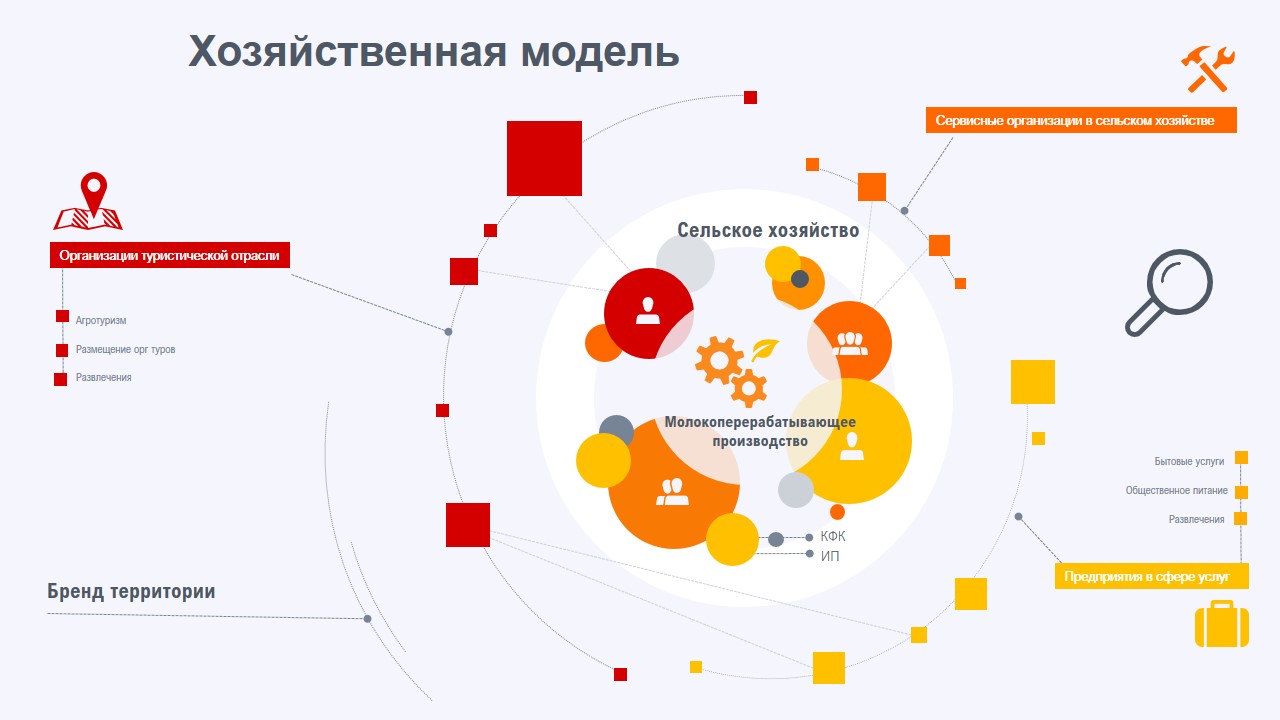 Рисунок 8.1.1. Хозяйственная модель развития Малопургинского районаПриоритет в области развития животноводства не требует вовлечения значительных территорий в сельхозоборот, а производство молочной продукции является экологически чистым, что позволит наряду с развитием сельского хозяйства реализовать проекты строительства жилых комплексов – загородного жилья, проектов комплексного развития сельских поселений, в том числе, создания экопоселений, привлекательных как для горожан в качестве загородной недвижимости, так и для местного населения, учитывая рост числа рабочих мест на территории и, соответственно, формирования спроса на новое жилье. Наряду с созданием новых жилых комплексов, необходимо осовременивать облик существующих поселений, базируясь и всесторонне поддерживая и стимулируя местные инициативы и творческие проекты в сфере благоустройства.Развитие поселений потребует расширения социальной инфраструктуры, модернизации и расширения инженерных сетей, применения энергоэффективных и ресурсосберегающих технологий в сфере ресурсоснабжения.Малопургинский район - «ядро» молочного животноводства регионаЛокализация крупного производства, создание новых рабочих мест и привлечения новых жителей (как постоянно проживающих, так и владеющих загородной недвижимостью) является катализатором роста в сфере услуг и торговли. Однако необходимо будет не только наращивать количественные показатели сервисной экономики, но и обеспечить более высокое качество услуг, привлечь сетевые и франчайзинговые проекты. Развитие сферы услуг будет базироваться на поддержке малого бизнеса, как привлекаемого из вне, так и путем развития и использования потенциала местной молодежи.Генеральная цель – стать территорией современной комфортной сельской жизни, где локализовано крупное молокоперерабатывающее производство, формирующее «ядро» молочного животноводства района.8.2. Миссия Малопургинского районаОбладая значительными ресурсами, удобной локализацией и активно развивая сельское хозяйство, Малопургинский район может играть важную роль в региональном и национальном масштабе и стать площадкой для реализации проектов национального уровня.Миссия Малопургинского района:для населения: быть престижным и комфортным местом для жизни за городом и профессиональной реализации в сфере пищевого производства или сельского хозяйства;для бизнеса: быть территорией устойчивого развития производства молочной продукции, обеспеченного сырьем, кадрами и рынком сбыта;для региона: быть территорией-драйвером развития молочного животноводства в регионе;для страны: быть территорией производства качественной импортозамещающей продукции из молочного сырья местного производства.8.3. Система стратегических целей развития Малопургинского районаРазвитие территории должно обеспечить комплексные взаимосвязанные изменения, способствующие росту качества жизни и реализации бизнес-проектов. С этой целью сформулированы стратегические цели реализации муниципальной политики в ключевых сферах социально-экономической системы района.Экономическая политикаФормирования экономической модели района предполагает приоритет развития сельского хозяйства в части молочного животноводства. Успешное функционирование в районе козоводческих хозяйств позволят и в дальнейшем развивать данное направление и сделать его приоритетным для формирования сырьевой базы для создания крупного молокоперерабатывающего производства и выпуска линейки молочной продукции на основе коровьего и козьего молока (детское питание, сыры, диетическая гиппоалергенная продукция). В целях выхода на новые рынки необходимо разработать новую линейку молочных продуктов, используя традиционную рецептуру. Планируемый объем привлеченных инвестиций в развитие производства составит 3-4 млрд рублей, а мощность переработки молочного сырья – до 150 тысяч тонн в год. Реализация стратегической задачи формирования молочного кластера имеет будет осуществляться поэтапно:Этап I – 2020-2023 годы: поиск «якорного» инвестора, разработка проекта, определение площадки и подготовка проектной документации, строительство предприятия. Развитие местного бизнеса в области молочного козоводства, привлечение и поддержка агростартапов, что позволит обеспечить сырьевую базу развития молокопереработки в районе.Этап II – 2024-2027.  Запуск производства, выход на проектные мощности, выстраивание цепочек добавленной стоимости, межрайонное взаимодействие и расширение кластера на региональном уровне.Этап III – 2028-2030. Наращивание объемов производства, дифференциация асортимента продукции, выход на новые рынки.Стратегические цели экономической политики:Создать кластер молочного животноводства региона, обеспечив реализацию крупного инвестиционного проекта в области молокопереработки и производства продуктов, имеющих экспортный потенциал.Сформировать сегмент сервисной экономики на основе развития малого бизнеса для обеспечения производства и жителей необходимыми качественными услугами.Нарастить поток туристов и монетизировать услуги туристической отрасли района.Развитие молочного животноводства как базовой отрасли экономики должно дополнятся ростом сферы услуг, как ориентированных на потребности бизнеса, так и потребительской сферы.	Наращивание сегмента сервисной экономики позволит активизировать внутренний рынок, создаст рабочие места и ниши для дифференциации малого бизнеса, а также сделает район более удобным для жителей и приезжих.	Приоритетными сферами развития сегмента услуг будут:сервисы, направленные на обслуживание предприятий молочной отрасли;бытовое обслуживание населения;сфера досуга и развлечений;общественное питание.Развитие человеческого потенциалаВажнейшей задачей, обеспечивающей стабильное развитие территории, позволяющей ей реализовать свою миссию, является развитие человеческого потенциала – сохранение населения, создание благоприятных условий для обеспечения достойного уровня и качества жизни.Социальная политика Малопургинского района в долгосрочной перспективе должна быть направлена на повышение качества социальной инфраструктуры, что потребует модернизации социальных объектов, их оснащения современным оборудованием. Социальная инфраструктура должна отвечать новому функционалу и форматам предоставления социальных услуг.Сохранение человеческого потенциала территории, особенно в части снижения оттока молодежи, обеспечение его привлекательности для постоянной или загородной жизни должно базироваться на формировании условий для получения качественного общего образования, доступности медицинских услуг, возможности заниматься физкультурой и спортом, реализовать свои творческие способности и удовлетворить потребности в досуге, развлечениях, общении.В этой связи особое внимание будет уделено модернизации сферы в части предоставления социальных услуг новых форматов, кардинального обновления инфраструктуры культуры и отдыха, обеспечения ее постоянной доступности, вовлечение населения, особенно, молодежи в создание новых общественных пространств и событийной повестки района.Социальная сфера должна быть выстроена для активного участия местного населения в жизни района, в том числе через развитие волонтерских проектов.Особенное значение должно быть уделено инфраструктуре развития, образования, воспитания и досуга детей, помощи молодым семьям.Использование богатого этнокультурного наследия должно стать важной составляющей духовно-нравственного воспитания, сохранения исторической памяти, развития творческого потенциала и креативной среды.Стратегические цели социальной политики:Обеспечить высокое качество социальной инфраструктуры в районе, в том числе развитие современных общественных пространств.Расширить разнообразие социальных услуг и внедрить новые форматы их предоставления, в том числе онлайн форматы.Обеспечить возможности активной социальной жизни граждан.Сохранение и использование этнокультурного наследия района в образовании, воспитании и культурных проектах.Молодежная политикаМолодежная политика является одним из приоритетов федеральной повестки, а учитывая высокий потенциал и заинтересованность молодежи района в развитии собственного бизнеса, самореализации в приоритетной для района сфере сельского хозяйства, а также важность сохранения молодежи на территории, необходимо будет направить усилия на вовлечение, развитие и поддержку наиболее активной ее части в процесс формирования сегмента малого предпринимательства района.С другой стороны, необходимо усиливать кадровый потенциал района, учитывая создание крупного производства, необходимости повышения эффективности и конкурентоспособности фермерских хозяйств, а также развития социальной инфраструктуры, что обуславливает необходимость поддержки получения качественного образования и профессиональной самореализации молодых людей на территории района.Стратегические цели молодежной политики:Раскрыть потенциал молодежи в сфере предпринимательства для развития местных бизнес-проектовОбеспечить подготовку и занятость молодых кадров в экономике районаЖилье и благоустройствоОбеспечение развития сельских территорий невозможно без решения задач обеспечения жильем и создания качественной среды поселений, строительства доступного жилья нового качества, комплексного развития и формирования нового облика сельских поселений, что будет способствовать росту привлекательности района как места для жизни.Малопургинский район, учитывая его удобное географическое положение, благоприятную экологическую обстановку, транспортную доступность будет развивать сегмент жилого строительства ориентируясь не только на удовлетворение потребностей местных жителей, но также привлечение жителей Ижевска для приобретения загородной недвижимости в районе.Акценты градостроительного планирования будут сделаны на функциональных и эстетических чертах построения окружающей жилой среды.Привлекательность территории должна определятся качеством реализуемых проектов, формирования предложения новых форматов комфортного жилья в разных ценовых категориях, а также создания узнаваемости местности и формирования репутации престижного, удобного места для жизни. В этой связи, с одной стороны будут привлекаться, разрабатываться и реализовываться проекты комплексной застройки совместно с девелоперскими компаниями, с другой активизироваться потенциал жителей района и их вовлечения в реализацию проектов. Волонтёрство и краудсорсинг рассматриваются в качестве приоритетных механизмов для формирования нового облика территории, участие жителей является важным условием для создания объектов и общественных пространств, действительно востребованных жителями, в условиях ограниченных ресурсов местного бюджета.Для роста привлекательности территории, ее узнаваемости будут поддерживаться творческие инициативы по созданию арт-объектов, визуализации этнической идентичности в пространстве поселений. Инициативы жителей будут поддержаны институционально и организационно. В целях привлечения дополнительных ресурсов для реализации местных инициатив будет активизирована деятельность по привлечению федеральных и частных грантов.Стратегические цели политики развития жилищного строительства и благоустройства:Создать поселения нового типа для комфортной жизни в сельской местности, реализуя комплексные девелоперские проекты.Обеспечить поддержку краудсорсинговых проектов населения по благоустройству и созданию современного облика поселений.Инфраструктурная политикаРазвитие инфраструктуры территории является неотъемлемым компонентом формирования территории привлекательной для жизни, работы и ведения бизнеса.Ключевым запросом населения и организаций в настоящее время обеспечение устойчивой интернет-связи, а национальный приоритет развития цифровой экономики предполагает всеобщий доступ к сети Интернет.Доступ к сети Интернет позволит создать условия для развития онлайн сервисов для населения, расширения возможностей дистанционного образования, телемедицины, онлайн покупок и получения государственных и муниципальных услуг.Обеспечение качественной связью станет важным фактором привлекательности загородного жилья в Малопургинском районе для работающих в дистанционном формате.Стратегические цели развития инфраструктуры:Обеспечить все поселения устойчивой и быстрой интернет-связью.Обеспечить необходимые мощности инфраструктуры водоснабжения и водоотведения для создания комфортных условий жизни в поселениях района.Создать условия для развития качественной придорожной инфраструктуры для обеспечения бизнес-логистики и комфортного трафика жителей и посетителей района.УправлениеНеобходимость привлечения инвестиций, локализации крупного производства, привлечения малого бизнеса и жителей требуют формирования узнаваемости территории, обуславливает создание позитивного имиджа территории эффективного развития бизнеса в области молочного животноводства и производства молочной продукции и благоприятного места для загородной жизни. Район не только должен сформировать концепцию бренда, но выстроить систему коммуникаций с целевыми аудиториями, осуществлять системное управление репутацией, что позволит более эффективно монетизировать ресурсы района. Бренд района может стать основой для создания узнаваемых брендов товаров и услуг.Второй вектор развития – цифровизация процессов управления. С целью повышения доступности и прозрачности процедур получения муниципальных услуг активно будут внедрятся цифровые технологии в систему взаимодействия власти и населения/бизнеса. Постепенно формат взаимодействия органов местного самоуправления и населения будет сориентирован на предоставление муниципальных услуг перевод услуг в исключительно электронном виде с отказом от бумажных форм взаимодействия с заявителями.Развитие инфраструктуры "электронного" управления позволит повысить эффективность взаимодействия граждан и организаций с органами власти, сделать этот процесс понятным и доступным каждому.Стратегические цели развития системы управления:Сформировать бренд территории, отражающий стратегические приоритеты ее развитияВнедрить цифровые технологии в систему предоставления муниципальных услуг, создав максимально комфортные условия их получения для бизнеса и населения8.4. Соответствие стратегических целей развития Малопургинского района национальным приоритетам и целямВыше обозначенные стратегические цели социально-экономического развития района до 2030 года релевантны федеральной повестке и соответствуют национальным целям, обозначенным в документах социально- экономического развития страны.Таблица 8.1 Соответствие целей развития района национальным приоритетам содержаниеТОМ 6. КЛЮЧЕВЫЕ ПРОЕКТЫ И МЕРОПРИЯТИЯ РЕАЛИЗАЦИИ СТРАТЕГИЧЕСКИХ ЦЕЛЕЙ И ЗАДАЧ РАЗВИТИЯ МАЛОПУРГИНСКОГО РАЙОНАВведениеПлан мероприятий по реализации Стратегии ЭКОНОМИЧЕСКАЯ ПОЛИТИКА Стратегическая цель 1Стратегическая цель 2Стратегическая цель 3СОЦИАЛЬНАЯ ПОЛИТИКА И РАЗВИТИЕ ЧЕЛОВЕЧЕСКОГО КАПИТАЛАСтратегическая цель 4Стратегическая цель 5Стратегическая цель 6Стратегическая цель 7Молодежная политикаСтратегическая цель 8Стратегическая цель 9…Жилищная политика и благоустройствоСтратегическая цель 10Стратегическая цель 11ИнфраструктураСтратегическая цель 12….....……………………………………………………………………………….36Стратегическая цель 13….....……………………………………………………………………………….38Стратегическая цель 14….....……………………………………………………………………………….39УправлениеСтратегическая цель 15….....……………………………………………………………………………….41Стратегическая цель 16….....……………………………………………………………………………….43ВведениеЦелью проектного этапа разработки Стратегии развития Малопургинского района является определение проектов и мероприятий, направленных на реализацию стратегического вектора развития Малопургинского района.Основными задачами целевого этапа стали:Разработка оперативного плана мероприятий реализации Стратегии на краткосрочную перспективу (2021 год);Формирование проектов и мероприятий на среднесрочный период до 2024 года;Инициация ключевых проектов на долгосрочную перспективу.В краткосрочной и среднесрочной перспективе для реализации мероприятий проекта определены возможные источники привлечения финансирования, в том числе в рамках национальных/ федеральных/региональных проектов и программ, участие в которых возможно в рамках стратегических инициатив.	Проектный этап позволяет сформировать базу для управленческих решений и действий по реализации Стратегии развития Малопургинского района на период 2020-2025 годов и далее на период до 2030 года.План мероприятий по реализации Стратегии В краткосрочной перспективе реализации Стратегии необходимо обеспечить преемственность социально-экономической политики и сформировать институциональный задел для достижения стратегических целей и задач в долгосрочной перспективе.В этой связи план мероприятий включает набор уже реализуемых в районе проектов или запланированных в рамках действующих муниципальных программ, а также ряд новых инициатив, непосредственно направленных на реализацию выбранного стратегического направления.Мероприятия Стратегии структурированы по направлениям реализации социально-экономической политики:Экономическая политикаСоциальная политика и развитие человеческого капиталаМолодежная политикаЖилье и благоустройствоИнфраструктураУправлениеДля мероприятий краткосрочного и среднесрочного характера определены потенциальные источники финансирования.В долгосрочной перспективе предложены инициативы, которые отвечают стратегическим задачам развития района и будут конкретизированы в программных документах района.Формировании мероприятий базируется на следующих принципах:мероприятия имеют долгосрочные социально-экономические эффекты (финансовые, бюджетные, создание рабочих мест, развитие человеческого капитала, позитивный имидж территории);при реализации мероприятий возможно привлечение ресурсов бюджетов более высокого уровня или внебюджетных средств;мероприятие имеет положительный эффект для достижения нескольких целей развития района.Экономическая политика 8.1.1. Стратегическая цель 1СЦ1. Создать кластер молочного животноводства региона, обеспечив реализацию крупного инвестиционного проекта в области молокопереработки и производства продуктов, имеющих экспортный потенциал									Краткосрочный период	В рамках реализации экономической политики в 2021 году будут сформированы институциональные условия для развития молочного кластера, в том числе:Организованы мероприятия по интеграции участников – представителей предприятий сельского хозяйства и смежных отраслей;Разработана Концепция формирования и развития молочного кластера;Создана ассоциация «Молочный кластер Малопургинского района»Получена региональная поддержка инициативы;Обеспечено вовлечение хозяйствующих субъектов из других районов Республики для участия в кластерной инициативе;Разработано инвестиционное предложение для привлечения «якорного инвестора» на территорию;Определены наиболее релевантные инвест-площадки для создания в районе крупного молокоперерабатывающего предприятия;Обеспечено продвижение инвестиционного проекта среди целевой группы потенциальных инвесторов.Важнейшим мероприятием является разработка концепции развития кластера, которая определит систему целей и задач, организационную модель, структуру и состав кластера (участников), кооперационные цепочки добавленной стоимости, регламенты деятельности, плана мероприятий развития кластера.Среднесрочный периодВ среднесрочном периоде будет определен «якорный инвестор», который также войдет в созданную Ассоциацию «Молочный кластер Удмуртской Республики», будет определена модель функционирования кластера. В этот же период будет построено новое молокоперерабатывающее предприятие на территории района.Обеспечение его функционирования и выход на проектную мощность потребуют формирования сырьевой базы, в связи с чем управленческие усилия будут сосредоточены на развитии сегмента молочного животноводства – как поддержку проектов расширения уже действующих крестьянско-фермерских хозяйств, привлечения нового бизнеса, так и информирование и мотивацию местного населения на легализацию своей хозяйственной деятельности, что позволит войти в состав кластера и стать поставщиками для крупных хозяйствующих субъектов.В целях привлечения дополнительного финансирования для развития молочного животноводства в районе будет создан Грантовый офис в сфере сельского хозяйства, который позволит обеспечить подготовку заявок на привлечение бюджетного и внебюджетного, в том числе грантового финансирования, для модернизации, расширения или создания нового производства в сельском хозяйстве и смежных отраслях.долгосрочный период	В долгосрочном периоде необходимо обеспечить эффективную работу и расширение кластера путем вовлечения предприятий региона и новых хозяйствующих субъектов района. 	Выход «якорного» предприятия на проектную мощность обусловит возможность и необходимость развития экспортной деятельности для расширения рынков сбыта продукции.	Развитие кластера будет ориентирована на тесное взаимодействие с Администрацией района, а предприятия кластера вовлечены в повестку развития территория и решения социальных вопросов в рамках парадигмы корпоративной социальной ответственности.	Необходимо стимулировать кластер на активное взаимодействие с местным сообществом и поддержку инициатив граждан и молодежи через разработку и реализацию специализированной программы территориального развития.Рисунок 8.2.1 «Дорожная карта» реализации стратегической цели «Создать кластер молочного животноводства региона, обеспечив реализацию крупного инвестиционного проекта в области молокопереработки и производства продуктов, имеющих экспортный потенциал»8.1.2. Стратегическая цель 2СЦ 2. Сформировать сегмент сервисной экономики на основе развития малого бизнеса для обеспечения производства и жителей необходимыми качественными услугамиКраткосрочный период	Для достижения цели развития сегмента сервисной экономики в районе, как важного условия развития потребительского рынка, бизнес-активности, обеспечения занятости населения, в краткосрочном периоде будут обеспечена организационная подготовка для реализации бизнес-проектов в сфере услуг и торговли, в том числе:сформирован каталог площадок для развития сферы услуг;обеспечена системная работа по правовому оформлению земельных участков и помещений для передачи в собственность или аренду предпринимателям;начата работа по подготовке инвестиционных предложений проведено исследования рынка бизнес-услуг;сформированы предложения и проведены переговоры о создании точек выдачи интернет-заказов на территории.Среднесрочный период	В среднесрочном периоде развитие сферы торговли и услуг должно ориентироваться на расширение рынка B2B за счет формирования предприятий молочного кластера и в этой связи учитывать спрос на профессиональные и бизнес-услуги в области сельского хозяйства.	Второй вектор развития сервисной экономики будет ориентирован на удовлетворение потребностей конечных потребителей. Учитывая наличие молонаселенных поселений парадигмой обеспечения доступа населения к услугам и товарам может стать развития мобильных сервисов и интернет-торговли. Кроме того, будут предусмотрены механизмы поддержки развития оказания услуг самозанятыми, путем создания инфраструктуры для индивидуального и малого предпринимательства – разного типа коворкингов, например, бьюти-коворкингов, бизнес-коворкингов.	В целях реализации доступа к социально значимым товарам и услугам особое внимание будет уделено развитию аптечных пунктов, медицинских сервисов на территории района.	Знаковым проектом среднесрочного периода в районе станет создание FCMG-агрегатора, который благодаря удобной локализации в логистическом парке получит возможность как работы на местном рынке, так и на рынке Ижевска, Агрыза и соседних муниципальных образований.Рисунок 8.2.1 «Дорожная карта» реализации стратегической цели «Сформировать сегмент сервисной экономики на основе развития малого бизнеса для обеспечения производства и жителей необходимыми качественными услугами» 8.1.3. Стратегическая цель 3СЦ3. Нарастить поток туристов и монетизировать услуги туристической отрасли района.Еще одним стратегическим направлением для экономической сферы будет развитие туризма как отрасли, которая сможет обеспечить создание муниципального дополнительного муниципального продукта, рабочих мест и доходов бюджета.В этой связи необходимо создать условия для создания в районе организаций, работающих в сфере туризма. Краткосрочный периодВ краткосрочном периоде планируется провести работу по комплексному мониторингу и диагностике туристического потенциала района, определить полный перечень объектов туристической привлекательности, их состояние, оценить потребности в инвестициях и направления их развития, сформировать пул инвестиционных предложений, которые можно будет реализовать в районе.Системный анализ и работа с потенциальными инвесторами и местным бизнесом позволит выработать модели монетизации туристских услуг, выработать единый подход к позиционированию и продвижению турпродуктов. Для этого будет выработан туристический бренд района, который позволит повысить узнаваемость места в региональном и национальном пространстве, разработана система коммуникаций и инструментов с целевой аудиторией. Активная информационная политика будет вестись в социальных сетях МАУ «Центр Тюрагай», а также использован региональный ресурс visitudmurtia.ru.   Одним из направлений капитализации туристического потенциала будет разработка и изготовление, развитие точек реализации брендированной сувенирной продукции.Туристические продукты будут связаны с культурно-событийной повесткой района, в частности туристам будут предложено посещение таких регулярных мероприятий как Этногастрономический фестиваль, Международный Бурановский фестиваль народной культуры, Недели этномоды, арт-фестивали и другие.В целях формирования эффективных коммуникаций с туристами будет создан единый событийный календарь туриста. Среднесрочный периодВ среднесрочном периоде будут проработаны отдельные турпродукты, созданы Несмотря на то, что в среднесрочном периоде приоритетом останутся туры однодневного пребывания, создание мест размещения для туристов сформирует возможности для формирования нового сегмента туризма – туров выходного дня и многодневных туров в сегменте агро и эко-туризма.Одним из приоритетных направлений станет создание агроусадеб, которые позволят как создать предложения в области агротуризма, так и решить вопрос с созданием мест размещения туристов.Кроме того, места размещения могут быть созданы в формате мини-отелей, глэмпингов, палаточных лагерей. При развитии турпродуктов района ключевыми направлениями станут агро, эко- и этнотуризм. Брендирование и продвижение продуктов будет осуществляться в кооперации с молочным кластером района. Так продвижение мест, может быть через продукцию молочного кластера (нэйминг, размещение информации о районе или достопримечательностях на упаковке), в то время как одним из каналов продажи и рекламы фермерской молочной продукции будет этногастрофестиваль, ярмарки, агро-туры.При разработке туров будет учтена политика поддержки туризма на федеральном уровне. Район будет ориентироваться на создание продуктов, которые могут быть востребованы в национальном масштабе и представлены для участия в федеральных конкурсах.Важным направлением обеспечения качества услуг будет подготовка и развитие кадрового потенциала, поэтому со стороны района будет оказана организационная и информационная поддержка занятых в секторе туризма, проведены мероприятия, направленные на формирование общей культуры гостеприимства в районе.Долгосрочный периодВ долгосрочном периоде усилия по развитию туризма будут направлены на масштабирование наиболее успешных форматов работы и привлечения туристов. Создание мест размещения, развития сферы общественного питания позволит наращивать поток посетителей. Ключевой задачей будет обеспечение организации туров и предоставления сервисов (перевозки, экскурсии, питание, развлечения) хозяйствующими субъектами района.Социальная политика и развитие человеческого капиталаСтратегическая цель 4СЦ 4. Обеспечить высокое качество социальной инфраструктуры в районе, в том числе развитие современных общественных пространств.Краткосрочный периодВ рамках развития социальной сферы района будут продолжена работа по развитию и обновлению социальной инфраструктуры.В системе образования важнейшими проектами станут строительство двух новых детских садов в селах Малая Пурга и Кечево, которые обеспечат места еще для 150 детей района; строительство начальной школы в селе Малая Пурга, а также образовательно-досугового центра в деревне Аксакшур.В сфере культуры планируется начать строительство сельских домов культуры в селах Уром и Норья, провести ремонты в Ильинском центральном сельском доме культуры.В сфере досуга, физкультуры и спорта планируется создать скейт-парк, провести ремонт детско-юношеской школы. Работа по созданию площадок и оснащения дворов и общественных мест спортивным оборудованием будет осуществляться на регулярной основе.  Будут создаваться новые объекты спортивно-досугового характера – в 2021 году будет определено место под строительство фитнес-клуба с бассейном и сформировано инвестиционное предложение.Среднесрочный периодНачиная с 2022 года при разработке проектов строительства и ремонте социальных объектов будут использованы элементы айдентикибрендарайона. Модернизация социальной инфраструктуры должна базироваться не только на принципах обеспечения безопасности и соблюдения санитарных норма, но и формировать благоприятное окружение, строится на современных принципах архитектуры и дизайна, быть образцом создания современного облика села, при этом передавать ключевые смыслы и ценности развития территории, ее культурное наследие в современном переосмыслении.В проекты по модернизации социальной инфраструктуры могут быть вовлечены жители, в том числе через краудсорсинговые проекты, выработку идей, процедуры голосования, участия в художественном оформлении.В среднесрочном периоде продолжится работа по строительству и ремонту базовых объектов социальной инфраструктуры – детских садов, школ, домов культуры, клубных учреждений, спортивных объектов.Среди новых объектов планируется создать арт-пространство как современное удобное место для отдыха и совместного досуга детей и взрослых, оборудовать летние кинотеатры, обустроить веревочный парк для активного отдыха детей и подростков, в зимнее время спорта оборудовать катки, построить фитнес-центр и легкоатлетический манеж.Для обеспечения доступа к культурно-познавательным ресурсам для населения более отдаленных от районного центра и малонаселенных поселений будет приобретен библиобус – передвижной библиотечный комплекс, позволяющий расширить доступ населения к книжным ресурсам, а также системно организовывать и проводить культурно-просветительские мероприятия для жителей.Долгосрочный периодВ долгосрочном периоде создание социальной инфраструктуры будет взаимосвязано с проектами нового жилого строительства в парадигме комплексной застройки территорий.При этом также важно ориентироваться на современные тренды создания социальной инфраструктуры и запрос населения, для формирования проектов развития социальной инфраструктуры, в том числе через механизмы краудсорсинга и участия бизнеса.Стратегическая цель 5СЦ 5. Расширить разнообразие социальных услуг и внедрить новые форматы их предоставления, в том числе онлайн форматы.Развитие социокультурной среды района должно базироваться не только на модернизации и расширении сети объектов социального характера, но главным образом, благодаря формированию широких возможностей для получения образования, широкой культурно-событийной повестке, физического развития и качественного досуга для разных целевых групп.Краткосрочный периодВ образовательной сфере в краткосрочном периоде фокус усилий будет направлен на обеспечение доступа детей и подростков к EdTech-платформам, как на основе распространения информации о доступных онлайн-ресурсах, так и обеспечения доступа школ к наиболее востребованному платному контенту.В сфере культуры акцент будет сделан на вовлечении населения, активной молодежи в модернизацию культурно-событийной повестки, проведение проектировочных мероприятий. Для оживления культурной жизни района важно обеспечить коммуникации и системное взаимодействие с национальными арт-проектами (Дизайн-завод «Флакон», Центр Artplay, Хлебозавод и др.), привлечь известных представителей современного искусства, деятелей культуры, арт-блогеров для участия в жизни района, сформировать насыщенную событийную повестку, включающие арт-фестивали, конкурсы, выставки, с тематикой развития современных сельских территорий, нового осмысления народных традиций (этнокультурное направление), соединения современных технологий и экокультуры.В сфере физкультуры и спорта в краткосрочном периоде запланировано создание футбольной спортивной школы для детей и подростков. В целях разнообразия досуга жителей района начнет работу кинотеатр под открытым небом.Среднесрочный периодВ среднесрочном периоде в области образования необходимо будет сделать фокус на профориентацию детей, выявление и развитие талантливых детей и подростков, обеспечения их участия в федеральных образовательных проектах.Для усиления компетенций учителей и доступа детей к передовым знаниям и образовательным технологиям будет реализована работа по сетевому взаимодействию школ района с ведущими образовательными учреждениями страны, вступлению в консорциумы и ассоциации школ, обеспечению участия в сетевых образовательных проектах. Также в среднесрочном периоде будет продолжена работа по расширению доступа к онлайн-ресурсам.В части культурной жизни необходимо будет реализовать план мероприятий, разработанный с привлечением населения района, активизировать работа всех общественных площадок учреждений культуры, но только для системной работы с творческими коллективами, но и превратив их в «третьи» места, сделав более доступными, открытыми для всех жителей района, точками социальных коммуникаций, безопасного общения детей.Важным направлением станет развитие цифровых компетенций педагогов Малопургинской школы искусств, что позволит организовывать и проводить занятия с учениками из других сельских поселений района, интегрироваться в образовательное онлайн пространство.Будет продолжено и усилено взаимодействие с культурными центрами страны, установленные коммуникации должны перерасти в совместные проекты и знаковые мероприятия – выставки, фестивали, культурные акции, которые позволят продемонстрировать возможности сельской жизни, современные подходы развития сельских территорий, станут имиджевыми в масштабах страны и позволят району заявить о себе на федеральном уровне.   В сфере физической культуры и спорта может будет расширена событийная повестка соревнований, а создание новых спортивных объектов позволит расширить доступность и вовлечь большее число жителей в занятие физкульутрой и спортом. Будут развиваться и популяризироваться велокатания, скейтбординг, культура утренних занятий спортом, уличных видов спорта.Долгосрочный периодВ долгосрочной перспективе будет обеспечено тиражирование наиболее успешных проектов и они приобретут более массовый характер.В реализацию социальных проектов района важно будет вовлечь местный бизнес. Локализация на территории района крупных бизнес проектов (молочный кластер, логистический парк) позволят обеспечить их поддержку стратегических инициатив района в рамках программ социальной ответственности.Стратегическая цель 6СЦ 6. Обеспечить возможности для активной социальной жизни гражданСоциальная активность населения – ключевой фактор развития территории, отражающий заинтересованность, вовлеченность и доверие внутри местного сообщества. В этой связи необходимо создать благоприятную экосистему и поддерживать активную позицию жителей для достижения общих стратегических целей.Краткосрочный периодВ краткосрочном периоде будет сформирована экосистема поддержки социальной активности граждан, в том числе:"Фонд развития Малопургинского района";объединений поддержки волонтерства на базе образовательных организаций района;Ресурсного центра поддержки волонтерских проектов села Удмуртской республики.среднесрочный периодИнституциональная база поддержки волонтерских проектов и социальных проектов граждан позволят повысить социальную активность жителей района. Созданный Фонд позволит на системной основе привлекать ресурсы, в том числе грантовые на поддержку гражданских инициатив. Создание экосистемы для участия граждан в жизни района позволит развивать волонтерские движения, число которых к 2024 году будет не менее 10 в районе, а численность волонтеров увеличится вдвое.  Ежегодно на территории района будут проводится слеты сельских волонтеров с участием как жителей района, так и активистов со всей Республики, и страны для обмена опытом, генерации новых проектов, реализации совместных творческих, социальных и благотворительных акций в районе.долгосрочный периодВ долгосрочном периоде будет продолжена работа по развитию волонтерских движений в районе, вовлечению большего числа жителей, особенно молодежи в реализации проектов. В этот период район не только должен использовать лучший опыт и присоединится к национальным движениям, но и выработать свои проекты и модели, которые найдут поддержку на федеральном уровне (в том числе финансирование из государственных и частных фондов) и войдут в пул лучших практик в области активной социальной жизни сельских территорий.Стратегическая цель 7СЦ 7. охранение и использование этнокультурного наследия района в образовании, воспитании и культурных проектахМалопургинский район обладает богатым культурным наследием народов Удмуртии, который необходимо сохранить как культурно-историческое наследие региона и страны, интегрировать в процесс воспитания детей и молодежи района, выработки уважения и памяти к собственным традициям, а также использовать этнокультурный потенциал в целях развития туризма.Краткосрочный периодВ краткосрочном периоде в районе пройдет крупное знаковое мероприятие, которое является ежегодным и в рамках которого Малопургинский район становится общероссийской площадкой для развития культуры народов страны - Международный Бурановский фестиваль народной культуры.В этот же период начнется работа по созданию собственной полнотекстовой электронной базы данных по краеведческим и этнографическим материалам истории и развития района, которая будет общедоступной для жителей района и Удмуртской республики.В 20201 году будет создан Центра национальных культур на базе центральной районной библиотеки, который обеспечит условия для культурного обмена, организации и проведения просветительских и культурных мероприятий, развития социокультурной среды района, места для приобщения к истории и традициям района.среднесрочный периодВ долгосрочном периоде будет продолжена работа по развитию этнокультурного потенциала. На площадке района продует Республиканский Праздник Гербер, посвящённый фольклору и традициям удмуртского народа. События регионального уровня закрепят за районом статус центра этнокультурного развития Удмуртии.Будет вестись работа по развитию Международного Бурановского фестиваля народной культуры, увеличения масштабности события, его популяризации в масштабах страны и за рубежом, привлечения большего числа коллективов и зрителей на данное событие. Фестиваль должен стать площадкой не только культурного обмена, но и важным пунктом в туристском событийном календаре.В 2022 году будет построен Центр ремесленной культуры в селе Старая Монья, который позволит обеспечить сохранение народных промыслов, создание условий ремесленной деятельности и содействие занятости населения путём организации коворкинг площадки. В 2023 году в районе будет открыт музей этнокостюма основой для которого станет работа студии «Дэрем», в которой ведется изучение, реставрация и реконструкция народной одежды, а также будут привлечены дизайнеры, работающие в этностиле, историки народного костюма.долгосрочный периодВ долгосрочном периоде необходимо будет обеспечить эффективную работу организаций и пролонгацию проектов и мероприятий, которые будут способствовать сохранению и популяризации культуры народов Удмуртии.Молодежная политикаСтратегическая цель 8Молодежная повестка является одной приоритетных на федеральном уровне, а активная позиция молодежи района, позволяет рассматривать данную группу в качестве базовой для стратегического развития района.Ключевыми направлениями, которые должны быть усилены в рамках реализации Стратегии развития района должны стать системная и комплексная работа с молодежью, развитие образовательного пространства, в том числе возможности получения среднего специального образования на территории района, поддержка предпринимательской активности молодежи, выявление лидеров, модернизация событийной повестки района в соответствие с запросами молодежи и подростков.СЦ 7. Раскрыть потенциал молодежи, в том числе в сфере предпринимательства для развития местных бизнес-проектовКраткосрочный периодВ краткосрочном периоде необходимо активизировать участие молодежи в региональных и федеральных проектах, раскрыть потенциал творчества, проектной активности, коммуникативных навыков лидеров молодежной группы регионов. Администрация района, клубная система, управление образования будет способствовать отбору и организации участия представителей детей, подростков и молодого населения в проектах Росмолодежи, платформы «Россия – страна возможностей», Российского движения школьников, Российского союза сельской молодежи.Среднесрочный периодВ среднесрочном периоде планируется сфокусироваться на профессиональном развитии молодежи и формировании предпринимательских компетенций. В 2022 году будет создан Агробизнесинкубатор, который позволит поддержать и развить идеи молодежи в области сельского хозяйства, оказать организационную поддержку по разработке коммерческого продукта, построению финансово-экономической модели и привлечению ресурсов на реализацию.Для усиления компетенций в сотрудничестве с Россельхозбанком на территории района будет организовано проведение программы Школа фермера.В других направлениях – туризме, сфере услуг, торговле – планируется обеспечить участие малопургинской молодежи в федеральных программах и конкурсах профессиональной направленности.Долгосрочный периодВ долгосрочном периоде усилия будут сосредоточены, на тиражировании успешных кейсов, и формировании системы наставничества для молодежи среди предпринимателей района. В этот же период в процесс поддержки молодежных проектов необходимо включить предприятия молочного кластера, обеспечив встраивание бизнес-идей и проектов в общую хозяйственную систему.Стратегическая цель 9СЦ 8. Обеспечить подготовку и занятость молодых кадров в экономике районаОбеспечение занятости молодежи должна быть синхронизирована с развитием отраслевые комплексов района, формируя квалифицированные кадры в нужном количестве и пропорции. Это обуславливает необходимость переориентации системы образования района на ликвидацию существующих диспропорций и покрытие потребностей целевой структуры экономики района в квалифицированных кадрах.Одной из важнейших задач профессиональной подготовки молодежи района станет создание сельскохозяйственного колледжа и обеспечение целевой подготовки специалистов с высшим образованием в вузах страны для приоритетных отраслей экономики района - сельского хозяйства, сферы услуг и туризма. Краткосрочный периодС целью обеспечения структурной модернизации экономики необходимо  развитие сервисной функции системы образования как приоритетной: формирование отвечающей перспективным потребностям рынка труда модели подготовки специалистов со средним образованием в области сельского хозяйства и пищевого производства, а также точечной целевой подготовки специалистов с высшим образованием в области сельхоз технологий, технологий пищевых производств, ветеринарии, инженерным и ИТ-направлениям, востребованным на предприятиях отрасли.В краткосрочном периоде возможно проведении профориентационных мероприятий для старшеклассников, ориентация их на направления подготовки, которые будут востребованы районе через 3-5 лет.В целях приобщения к трудовой деятельности в районе будут сформированы трудовые отряды, которые могут быть включены в выполнение общественно-полезных работ.В краткосрочном периоде необходимо запустить систему мониторинга выпускников школ, обеспечить с ними контакт бизнеса, чтобы молодые жители района, уехавшие на учебу в региональный центр или другие города страны, знали о возможностях и потенциале трудоустройства в своем районе.Среднесрочный периодВ среднесрочном периоде будет начата работа по формированию системы профессионального образования на территории района, в том числе проведение анализа, переговоров с профильными вузами о возможности создания филиала СПО, готовящего специалистов для отрасли сельского хозяйства и пищевого производства, на территории района для обеспечения кадрового потенциала развития молочного кластера и расширения доступа молодежи к образовательным услугам. В этот же период необходимо обеспечить целевую подготовку наиболее востребованных кадров на базе колледжей и вузов страны, ориентируя их на дальнейшее трудоустройство в районе. С этой целью планируется формирование системы грантовой поддержки талантливой молодежиДолгосрочный периодВ долгосрочном периоде готовить молодые кадры для развивающегося сектора сельского хозяйства планируется на территории района, в этой связи предусмотрено открытие сельскохозяйственного колледжа, реализующего программ профессионального обучения по стандартам Ворлдскиллс.Создание новых предприятий на территории района расширит спрос на трудовые ресурсы, создавая возможности для трудоустройства молодежи, однако необходимо совместными усилиями выстроить кадровую политику бизнеса и образовательной сферы района, обеспечить планирование потребностей и полный цикл подготовки кадров под новые рабочие места.Жилье и благоустройствоСтратегическая цель 10СЦ 10. Создать поселения нового типа для комфортной жизни в сельской местности, в том числе реализуя комплексные девелоперские проектыУдобное и близкое расположение относительно регионального центра, благополучная экологическая и социально-культурная среда района, активная политика в области развития бизнеса и создания рабочих мест формируют предпосылки для позиционирования Малопургинского района как благоприятного и престижного места для жизни в сельской местности, в том числе загородной жизни для горожан.Реализация мероприятий будет идти по двум направлениям: развития и модернизация уже существующей жилой среды района;новое малоэтажное строительство и комплексное освоение территорий.Краткосрочный периодВ краткосрочном периоде планируется разработать дизайн-код района, который позволит сформировать идентификацию муниципального образования в архитектуре и ландшафте территории. Такое подходит позволит сформировать новый облик поселений района, визуализировать бренд территории, вписать ряд объектов (например, 3-D-граффити на технических сооружениях или домах) в окружающую среду с низким уровнем затрат. Дизайн-код района будет применяться ко всем объектам нового строительства.В этот же период необходимо начать работа над созданием арт-объектов как элементов благоустройства, которые, кроме эстетической функции для жителей района, также станут элементами туристической привлекательности.В этот же период будет проведена работа по взаимодействию с девелоперами и достижению договоренностей по реализации проектов малоэтажной застройки новых территорий, что позволит повысить доступность жилья как для жителей района, так и обеспечить приток новых жителей или владельцев загородной недвижимости в район.Среднесрочный периодВ среднесрочном периоде продолжится автиная работа по разработке и реализации новых девелоперских проектов, которые будут направлены на комплексное освоение территорий с учетом развития инфраструктурных объектов, в том числе социального характера (детские сады, школы, спортивные клубы и др.), а также благоустройства общественных пространств в соответствии с современными урбанистическими подходами.Будут развиваться и уже существующие общественные пространства, так в 2022 году планируется комплексная реконструкция и благоустройство общественного парка в с. Малая Пурга. Будет продолжена работа по созданию арт-объектов района, число которых должно быть не менее 8 в 2024 году.Долгосрочный периодВ долгосрочном периоде будут реализованы проекты по созданию новых жилых кварталов/поселков загородного типа.  Темпы жилищного строительства позволят повысить обеспеченность жильем до 35 кв.м. на  человека.Стратегическая цель 11СЦ 11. Обеспечить поддержку краудсорсинговых проектов населения по благоустройству и созданию современного облика поселенийВ условиях жесткого ограничения ресурсов муниципального образования, важно использовать потенциал граждан, поддержать инициативные проекты, сформировать правовое поле для их реализации при непосредственном трудовой и финансовом участии жителей района.Краткосрочный периодВ целях развития краудсорсинговых проектов необходимо в 20201 году разработать регламенты инициативного бюджетирования в Малопургинском районе, который позволит обеспечить системный процесс инициации, отбора и реализации проектов жителей района, в том числе на условиях софинансирования из местного бюджета и средств населения (механизм краудфандинга).Среднесрочный периодВ среднесрочном периоде будет запущен и отработан механизм краудсорсинговых проектов на основе выработанного регламента на созданной краудсорсинговой платформе района. Успешный опыт позволит повысить вовлеченность граждан и обеспечить системную работу.Долгосрочный периодВ долгосрочном периоде конфигурация краудсорсинговых проектов может меняться, в том числе путем расширения доли инициативного бюджета в структуре бюджета района; обеспечения участия предприятий района в инициативных проектах граждан через программы социальной ответственности; продвижения и масштабирования проектов через федеральные краудсорсинговые платформы, а среди туристов.   ИнфраструктураСтратегическая цель 12СЦ 12. Обеспечить все поселения устойчивой и быстрой интернет-связьюУстойчивая и качественная интернет-связь – один из ключевых параметров обеспечения социальной жизни и хозяйственной деятельности территории. Связь позволяет жителям района обеспечить доступ к социально-значимым услугам и сервисам, снижая влияние фактора удаленности регионального центра.Краткосрочный периодВ краткосрочном периоде фокус развития интерне-связи будет направлен на решение проблем качества и устойчивости связи в образовательных организациях района. Кроме того, будет инициирована совместная работа с операторами связи по развитию зоны покрытия территории района в соответствии со стратегическими направлениями развития района и локализацией новых объектов – предприятий и жилых кварталов/коттеджных и дачных поселков.Среднесрочный периодВ среднесрочном периоде будет обеспечено повышение качества связи, расширение покрытия мобильной связью территорий района, а также подключения новых производственных площадок к широкополосному интернету.Продолжится работа по обеспечению качественной интернет-связью образовательных организаций района, среди которых доля обеспеченных интернет-соединением со скоростью не менее 50 Мбс, к 2024 году должна составить не менее 60%.Долгосрочный периодУвеличение числа пользователей интернет-связью позволит повысить привлекательность района для операторов. Поэтому в долгосрочной перспективе возможно расширение зоны-покрытия и предоставление высокого качества услуг связи. Стратегическая цель 13СЦ 13. Обеспечить необходимые мощности инфраструктуры для создания комфортных условий жизни в поселениях районаДанная цель является комплементарной для реализации проектов по созданию новых предприятий, развития жилищного строительства, обеспечения качества коммунальной инфраструктуры. Работа будет вестись по двум направлениям:снижение износа существующих сетей путем проведения капитальных ремонтов и модернизации сетей и оборудования, системно участвуя и привлекая средства государственной программы комплексного развития сельских территорий;развитие новых сетей для обеспечения потребностей создаваемых социальных и хозяйственных объектов, главным, образом, на основе привлечения внебюджетного финансирования и концессионных моделей.Стратегическая цель 14СЦ 14. Создать условия для развития качественной инфраструктуры для обеспечения бизнес-логистики и комфортного трафика жителей и посетителей районаЛогистический потенциал территории формирует предпосылки для развития бизнес-инфраструктуры вдоль федеральной трассы, позволяя обеспечить удобный трафик для жителей, транзитных пассажиров и бизнеса. Краткосрочный периодВ краткосрочном периоде будут определены участки для развития логистической инфраструктуры в районе, начато формирование конкретных инвестиционных предложений, в том числе по развитию логистического парка, придорожной инфраструктуры. Планируется провести переговоры и организовать бизнес-миссии для развития сотрудничества с уже действующими логистическими парками, а также крупными ритейлерами для выявления потенциала сотрудничества и реализации аналогичных проектов в районе.Среднесрочный периодВ среднесрочном периоде планируется решить правовые вопросы с выделением земельных участков под реализацию инвестиционных проектов, определить инвесторов, разработать проекты и начать строительство ряда объектов придорожной инфраструктуры (не менее 5), а также регионального логистического парка типа "Логистическая деревня". Инфраструктура логистического парка будет создана в период с 2022 по 2024 годы, в этот же период планируется достигнуть договоренностей о размещении «якорных» компаний на площадке – не менее 5 резидентов логистического парка будет размещено на площадке.Долгосрочный периодВ долгосрочном периоде продолжиться работа по развитию придорожной инфраструктуры вдоль федеральной трассы, однако развитие жилищного строительства и крестьянско-фермерских хозяйств потребует расширение внутрирайонной дорожной сети и создания инфраструктуры на прилегающих территориях.Также продолжится работа по развитию логистического парка и наполнению его новыми резидентами, число которых к 2030 году должно быть не менее 25.управлениеСтратегическая цель 15СЦ 15. Сформировать бренд территории, отражающий стратегические приоритеты ее развитияРеализация ряда стратегических инициатив невозможно без обеспечения узнаваемости района, управления репутацией, создания устойчивого имиджа сельской территории нового формата, комфортной для жизни и работы.Краткосрочный периодВ краткосрочном периоде планируется провести исследование, выявив ключевые идентификаторы территории и разработать концепцию бренда района и управления им. Будет сформулирована сущность бренда «Малопургинский район», создана система визуальной и вербальной идентификации, предложены механизмы управления брендом.Среднесрочный периодВ среднесрочном периоде будет реализован план продвижения бренда района как во внешней информационной среде, так и с фокусом на целевые группы жителей района. Концепция бренда и механизмы управления имиджем и репутацией района должны быть согласованы с ключевыми проектами в области развития молочного кластера (согласованная политика продвижения территории и бренда молочной продукции), проектов строительства загородной недвижимости (апелляция к ассоциациям комфортной загородной жизни в экологически чистом районе республике, престижном месте для жизни), развития туризма. Стратегические проекты развития территории будут реализовываться в одном смысловом поле, базируясь на трех ассоциативных компонентах – агро, эко, этно, продвигая идею нового формата сельской жизни. Малопургинский район будет более широко представлен в информационном поле в контексте«современная деревня, современная село, молочный кластер, молочное животноводство, агротуризм».В целях повышения узнаваемости территории район станет инициатором и организатором знакового федерального мероприятия - Национального форума «Новый облик сельских поселений».Долгосрочный период	Формирование «сильного» бренда территории – пролонгированная во времени задача, которая требует системного управления и реализации целенаправленной политики, направленной на формирование устойчивых положительных ассоциативных связей с местом, регулярный мониторинг информационного поля, провдение PR-мероприятий, взаимодействия со СМИ, ведение социальных сетей. 	В долгосрочной перспективе будет продолжена работа по реализации мероприятий, направленных на формирование и повышение узнаваемости бренда района, мониторинг и выявление наиболее эффективных инструментов управления, корректировку и модернизацию визуальной и вербальной идентификации района.Стратегическая цель 16СЦ 16. Внедрить цифровые технологии в систему предоставления муниципальных услуг, создав максимально комфортные условия их получения для бизнеса и населения 	Цифровизация системы управления и взаимодействия органов власти с населением и бизнесом одна из приоритетных задач развития цифровой экономики в стране. Малопургинский район также ориентирован на развитие цифровой экосистемы, повышения удобства и скорости представления муниципальных услуг.Краткосрочный период	Учитывая, что в настоящее время в районе не предоставляются муниципальные услуги в онлайн-формате, в краткосрочном периоде будет проведен анализ востребованности услуг населением и бизнесом, сформировать систематизированные в порядке приоритета перечни, оценены технические и организационные возможности оказания каждой услуги в электронном виде и составлен план обеспечения предоставления муниципальных услуг в электронном виде.Формирование единой цифровой среды органов местного самоуправления, в том числе для решения задач проектного управления. Среднесрочный периодВ среднесрочном периоде необходимо обеспечить постепенное развитие онлайн-услуг, представляя не менее 5 для каждой из целевых групп (население и бизнес) из наиболее востребованных гражданами в электронном виде.Долгосрочный период	В долгосрочном периоде будет расширить перечень электронных услуг муниципального образования для населения и бизнеса. Система предоставления муниципальных услуг будет интегрирована с информационными системами более высокого уровня, что позволит обеспечить удобство пользования и единую точку входа для пользователей.содержаниеТОМ 7. Управление реализацией стратегииОрганизационная структура управления райономМеханизмы реализации стратегииМониторинг и оценка эффективности реализации Стратегии Организация мониторинга реализации стратегииОценка эффективности и корректировка СтратегииОрганизационная структура управления райономКлючевыми принципами формирования организационной структуры управления районом является:оптимизация числа организационных структурчеткое распределение полномочий и ответственностиотсутствие дублирования функцийсокращение административной цепочки управленияориентация на результат.В целях формирования эффективной системы управления, релевантной стратегическим приоритетам развития Малопургинского района целесообразно провести изменения организационной структуры управления районом, в том числе:Определить ответственное лицо и организационную структуру в составе Администрации муниципального образования, в полномочия которого будет входить создание и развитие Молочного кластера.Определить ответственное лицо и организационную структуру в составе Администрации муниципального образования, в полномочия которого будет входить развитие бренда территории и формирование системы межведомственных коммуникаций и согласования подходов к развитию и управлению брендом района как сельской территории нового формата, как площадки локализации крупного молочного производства, места для комфортной и престижной загородной жизни и туристической локации.Сформировать организационную структуру, ответственную за подготовку проектно-сметной документации и проектных работ в области строительства в связи с ростом числа новых проектов по созданию и модернизации производственных и жилых объектов.Определить ответственное лицо и структуру управления в части развития системы среднего образования на территории района, в частности реализации мероприятий по обучению и переобучению на базе Центра образования заключив соглашение с ФГБОУ ВО «ИжГСХА».Учредить некоммерческую организацию (Фонд развития района) для привлечения внебюджетных средств и реализации социально значимых проектов района.Сформировать организационную и информационно-консультационную структуру (ресурсный центр) для поддержки и систематизации волонтерской деятельности в районе.Создать проектный офис по реализации гражданских инициатив на селе при поддержке Проектного офиса РССМ Удмуртской Республики.Продолжить взаимодействие, с курирующими министерствами подписав соглашение, в частности реализации стратегии.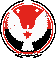 Рисунок 9.1. Организационная структура управления стратегическим развитием 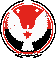 района и новые организационные единицыДействующие подведомственные организации района продолжают работу и в пределах своих функций будут задействованы в реализации стратегических мероприятий:Муниципальное бюджетное учреждение «Центр по комплексному обслуживанию муниципальных учреждений и ЕДДС муниципального образования «Малопургинский район»;Муниципальные дошкольные и общеобразовательные образовательные учреждения Малопургинского района;Муниципальное бюджетное учреждение дополнительного образования «Малопургинская детская школа искусств»;Муниципальное учреждение культуры «Малопургинская межпоселенческая централизованная клубная система»;Муниципальное учреждение культуры «Малопургинская межпоселенческая централизованная библиотечная система»;Муниципальное образовательное учреждение дополнительного образования Малопургинская спортивная школа.Муниципальное автономное учреждение «Служба заказчика и землеустройства»;Муниципальное автономное учреждение  «Тюрагай»;Муниципальное автономное учреждение  «Агроцентр».В целях четкого разграничения полномочий и ответственности в части реализации стратегических целей, каждая стратегическая цель имеет куратора и администратора(ов).Куратор стратегической цели -   заместитель главы Администрации, осуществляющий стратегическое управление, организацию и контроль мероприятий, направленных на достижение закрепленной за ним стратегической цели. Администратор стратегической цели - организационная структура в системе управления района, реализующее мероприятия, направленные на достижение закрепленной за ним стратегической цели.    Таблица 9.1 Разграничение ответственности реализации стратегических целейМеханизмы реализации стратегииРеализация Стратегия предполагает использование финансовых и нефинансовых механизмов.Финансовые механизмы реализации Стратегии включают следующие элементы:Прямое бюджетное финансированиеКроме финансирования мероприятий, обеспечивающих выполнение социальных обязательств, относящиеся к непосредственным полномочиям органов местного самоуправления, планируется выделение финансовых средств на реализацию проектов в соответствии с приоритетными направлениями, определенными в настоящей Стратегии развития Малопургинского района – бюджет развития Малопургинского района.Бюджетное финансирование реализации стратегических мероприятий осуществляется через механизм программно-целевого финансирования.В целях реализации настоящей Стратегии планируется, реализация/пролонгация действующих программ и подпрограмм в социальной сфере, в области развития экономики и инфраструктуры района с учетом включения новых мероприятий в данные программы, а также разработка новых муниципальных подпрограмм.Новые муниципальные целевые подпрограммы:Занятость и предпринимательская активность молодежиРазвитие кадрового потенциала образованияРазвитие физкультуры и спорта Развитие этнокультурного наследия районаРазвитие кадрового потенциала культуры Создание и развитие молочного кластераРазвитие сервисной экономикиРазвитие индустрии туризмаСоздание условий для развития логистической инфраструктурыБрендинг территорииФормирование современного облика сельских территорийРазвитие цифровых сервисов для населения и бизнесаТаблица 10.1 Система муниципальных целевых программ на период реализации Стратегии социально-экономического развития до 2030 годаГосударственно-частное и муниципально-частное партнерствоНа условиях государственно-частного и муниципально-частного партнерства планируется реализация таких проектов, как комплексное развитие территорий и строительство загородных жилых поселков, в том числе включая социальную инфраструктуру, создания логистического комплекса, создание агропромышленного парка; развитие связи и телекоммуникаций, здравоохранения, образования и иных объектов социальной инфраструктуры.Участие в федеральных конкурсах и привлечение грантовых средствПривлечение грантовых средств для реализации мероприятий Стратегии будет осуществляться на системной основе как для предпринимательских, так и социокультурных проектов развития района. С это целью будут сформированы организационные структуры – «Фонд развития Малопургинского района», грантовый офис для развития предпринимательства в сфере сельского хозяйства, проектный офис Российского союза сельской молодежи, которые позволят более активно участвовать в федеральных и региональных конкурсах, готовить заявки и обеспечивать «упаковку» проектных инициатив жителей района. Участие обеспечить привлечение как финансовых ресурсов, и других ресурсов – участие в образовательных и акселерационных программах, взаимодействие с инвесторами, консультационная поддержка, PR и продвижение территории.Вовлечение организаций районаТесное взаимодействие с бизнесом и создание экосистемы эффективных коммуникаций хозяйствующих субъектов района – приоритет для реализации Стратегии. Организации взаимодействия и диалога власти и бизнеса позволит получить синергетический эффект, когда будут выстроены цепочки добавленной стоимости внутри района, а предприятия будут совместно развивать ресурсную базу и обеспечивать маркетинг продукции района.В долгосрочной перспективе создание кластера предприятий молочной отрасли, развитие бизнеса в области логистики и строительства сформируют на территории пул крупных и средних предприятий, позволит разрабатывать и реализовывать программы поддержки развития территорий и обеспечить более активное участие бизнеса в финансировании социальных проектов района.Одним их финансовых механизмов реализации Стратегии – 2030 являются договоры социально-экономического сотрудничества с предприятиями автономного округа.краудсорсингСтратегия не является «закрытым» документом, для ее реализации необходима регулярная генерация новых идей и проектов, которые будут релевантны видению района и позволят достигать поставленных целей. В этой связи важным является вовлечения населения, особенно молодежи для генерации и обсуждения конкретных мер развития района, вовлечение в реализацию уже запланированных мероприятий. Механизм краудсорсинга будет реализован путем формирования системы инициативного бюджетирования, проведения стратегических сессий по вопросам реализации социокультурных проектов, более системной работы с молодежью и волонтерами, в том числе посредством создания проектного офиса РССМ и Ресурсного центра волонтерских проектов.Мониторинг и оценка эффективности реализации СтратегииОрганизация мониторинга реализации стратегииЗначимой частью реализации Стратегии – 2030 является система мониторинга, основная цель которого – проверка соответствия фактического состояния дел с показателями и индикаторами Стратегии – 2030 и обеспечение эффективного движения в направлении установленных ею целей, а также формирование системы обратной связи и корректировки целевых индикаторов развития в соответствии с меняющейся внешней средой.Система мониторинга целевых индикаторов, мероприятий, проектов и программ реализации Стратегии направлена на оперативное выявление возникающих проблем стратегического развития, оценку влияния рисков, адаптацию системы управления к изменениям внешней и внутренней среды. Мониторинг направлен на обеспечение постоянного контроля и анализа выполнения запланированных мероприятий, а Система мониторинга включает:установленные целевые показатели и индикаторы эффективности и результативности реализации Стратегии – 2030;нормативно закрепленные алгоритмы сбора и обработки информации для мониторинга целевых индикаторов;регламент представления и раскрытия информации о реализации Стратегии;правила использования результатов мониторинга;Мониторинг реализации стратегии осуществляется ежегодно и включает в себя сбор и анализ информации по двум направлениям:достижение целевых индикаторов реализации Стратегии (установленных на отчетный период);ход реализации мероприятий стратегии.Мониторинг реализации Стратегии осуществляется куратором каждого стратегического направления, результаты которого представляются Главе района.По итогам мониторинга формируется ежегодный доклад Главы района о ходе реализации Стратегии развития Малопургинского района, в котором будут отражаться достигнутые результаты, их соответствие намеченным целям и показателям, а также фактическое исполнение мероприятий в соответствии с Планом мероприятий («дорожной картой») по реализации Стратегии социально-экономического развития Малопургинского до 2025 года и на период до 2030 года.Оценка эффективности и корректировка Стратегии Реализация стратегической цели считается эффективной, если достигнуто более 50% показателей, или показатели достигнуты более, чем на 90%.При оценке достижения целевых индикаторов допускаются отклонения в 1% от заданного значения, чтобы считать показатель выполненным.Реализация Стратегия считается эффективной, если по результатам мониторинга выявлено, что более 70% стратегических направлений (более 11 направлений) реализуются высокоэффективно.Таблица 11.1 Система оценки эффективности реализации СтратегииПо итогам мониторинга могут быть приняты следующие решения по корректировке Стратегии и плана реализации:Корректировка значений целевых показателей – если показатель перевыполнен по итогам промежуточного отчетного периода;Корректировка мероприятий, в том числе изменение сроков реализации, если взаимосвязанные мероприятия предшествующего периода не реализованы или реализованы не в полном объеме;Формирование новых мероприятий, если мероприятия по стратегическому направлению выполнены, а целевые индикаторы не достигнуты;Комплексный пересмотр стратегических мероприятий, если ни один из индикаторов по стратегическому направлению не достигнут.Таблица 11.1. Целевые индикаторы реализации Стратегии социально-экономического развития Малопургинского района до 2025 года и на период до 2030 годаАктуализация СтратегииСистема актуализации Стратегии призвана обеспечить комплексную актуализацию ее целей, мероприятий и показателей и составляет значимую часть поддержки стратегических управленческих решений органов власти, обеспечивающую их качество. Планируется проведение комплексной актуализации Стратегии в 2024 (когда будут разработаны новые Национальные проекты или иные национальные стратегические документы), в 2028 годах. Необходимость актуализации в другие сроки может быть обусловлена изменениями федеральной политики, а также другими обстоятельствами, существенно влияющими на развитие Муниципального образования и может быть инициирована Администрацией района или Советом депутатов Малопургинского района.Система актуализации Стратегии района включает:оценку эффективности реализации Стратегии и ее динамики по годам;проведение комплексного анализа социально-экономического развития района комплексной актуализации проведение научных исследований; оценку внешней среды, анализ перспективных рыночных ниш, федеральных и региональных проектов, в которых может участвовать район;выявление значимых направлений и возможностей развития с учетом внутренних и внешних факторов;постановку согласованных с муниципальными образованиями и крупными хозяйствующими субъектами задач и инициатив на очередной плановый период;корректировка целей, задач и целевых индикаторов реализации Стратегии.ФИОДолжностьЮринСергей ВасильевичГлава муниципального образования«Малопургинский район»,руководитель  проектной  группыЛысовИван СергеевичЗаместитель главы Администрации по экономике и финансам, заместитель руководителя проектной группыПокоеваЕлена ВладимировнаНачальник отдела  экономики и планирования, секретарь проектной группыЧлены рабочей группы:Члены рабочей группы:СоколовВячеслав АлексеевичПервый заместитель главы Администрации ДерендяеваОксана БорисовнаЗаместитель главы Администрации по социальным вопросамМаксимовКирилл ВладимировичПомощник Главы муниципального образованияШишкинаЛарисаНачальник отдела социальной защиты населения Малопургинского района (по согласованию)ЗямаеваНаталья МихайловнаГлавный врач БУЗ УР «Малопургинская РБ МЗ УР» (по согласованию)Полканова Ольга ЭдуардовнаНачальник Управления образованияМинагуловаРазиля РаисовнаНачальник Управления финансовИльинВладимир ЮрьевичНачальник управления муниципального хозяйстваМандиев Фаниль ФаритовичНачальник управления по развитию сельских территорийЧетвериков Дмитрий МихайловичНачальник отдела по делам ГО, ЧС и общественной безопасностиКраснопероваГалина НиколаевнаНачальник отдела по делам семьи, демографии и охране прав детстваНелюбина Елена ГеннадьевнаДиректор МУК «Малопургинская межпоселенческая централизованная клубная система»Шумилова Людмила ГеннадьевнаДиректор МУК «Малопургинская межпоселенческая централизованная  библиотечная  система»МосквинНикита ВасильевичДиректор МАУ Малопургинского района «Туристический центр «Тюрагай»ВоронцовАртем АлександровичДиректор МОУ ДО «Малопургинская спортивная школа»Администрацией Малопургинского муниципального района Удмуртской Республики совместно с Академией городских технологий «СРЕДА» разрабатывается Стратегия социально-экономического развития Малопургинского района Удмуртской Республики на 2020-2030 годы.  В целях выявления представлений и систематизации мнений о ключевых проблемах социально-экономического развития Малопургинского района, идентификации основных позиций о приоритетах и направлениях социально-экономического развития района, а также механизмах реализации муниципальной политики проводится настоящее анкетирование представителей основных целевых групп района.Порядок заполнения анкеты. Пожалуйста, отметьте те варианты ответов на вопросы, с которыми Вы согласны. Если перечисленные варианты не отражают Вашу точку зрения, предложите свои варианты ответов там, где это предусмотрено формой.Анкета анонимна. Результаты опроса будут использованы в обобщенном виде.Администрацией Малопургинского муниципального района Удмуртской Республики совместно с Академией городских технологий «СРЕДА» разрабатывается Стратегия социально-экономического развития Малопургинского района Удмуртской Республики на 2020-2030 годы.  В целях выявления представлений и систематизации мнений о ключевых проблемах социально-экономического развития Малопургинского района, идентификации основных позиций о приоритетах и направлениях социально-экономического развития района, а также механизмах реализации муниципальной политики проводится настоящее анкетирование представителей основных целевых групп района.Порядок заполнения анкеты. Пожалуйста, отметьте те варианты ответов на вопросы, с которыми Вы согласны. Если перечисленные варианты не отражают Вашу точку зрения, предложите свои варианты ответов там, где это предусмотрено формой.Анкета анонимна. Результаты опроса будут использованы в обобщенном виде.Администрацией Малопургинского муниципального района Удмуртской Республики совместно с Академией городских технологий «СРЕДА» разрабатывается Стратегия социально-экономического развития Малопургинского района Удмуртской Республики на 2020-2030 годы.  В целях выявления представлений и систематизации мнений о ключевых проблемах социально-экономического развития Малопургинского района, идентификации основных позиций о приоритетах и направлениях социально-экономического развития района, а также механизмах реализации муниципальной политики проводится настоящее анкетирование представителей основных целевых групп района.Порядок заполнения анкеты. Пожалуйста, отметьте те варианты ответов на вопросы, с которыми Вы согласны. Если перечисленные варианты не отражают Вашу точку зрения, предложите свои варианты ответов там, где это предусмотрено формой.Анкета анонимна. Результаты опроса будут использованы в обобщенном виде.Администрацией Малопургинского муниципального района Удмуртской Республики совместно с Академией городских технологий «СРЕДА» разрабатывается Стратегия социально-экономического развития Малопургинского района Удмуртской Республики на 2020-2030 годы.  В целях выявления представлений и систематизации мнений о ключевых проблемах социально-экономического развития Малопургинского района, идентификации основных позиций о приоритетах и направлениях социально-экономического развития района, а также механизмах реализации муниципальной политики проводится настоящее анкетирование представителей основных целевых групп района.Порядок заполнения анкеты. Пожалуйста, отметьте те варианты ответов на вопросы, с которыми Вы согласны. Если перечисленные варианты не отражают Вашу точку зрения, предложите свои варианты ответов там, где это предусмотрено формой.Анкета анонимна. Результаты опроса будут использованы в обобщенном виде.Администрацией Малопургинского муниципального района Удмуртской Республики совместно с Академией городских технологий «СРЕДА» разрабатывается Стратегия социально-экономического развития Малопургинского района Удмуртской Республики на 2020-2030 годы.  В целях выявления представлений и систематизации мнений о ключевых проблемах социально-экономического развития Малопургинского района, идентификации основных позиций о приоритетах и направлениях социально-экономического развития района, а также механизмах реализации муниципальной политики проводится настоящее анкетирование представителей основных целевых групп района.Порядок заполнения анкеты. Пожалуйста, отметьте те варианты ответов на вопросы, с которыми Вы согласны. Если перечисленные варианты не отражают Вашу точку зрения, предложите свои варианты ответов там, где это предусмотрено формой.Анкета анонимна. Результаты опроса будут использованы в обобщенном виде.Администрацией Малопургинского муниципального района Удмуртской Республики совместно с Академией городских технологий «СРЕДА» разрабатывается Стратегия социально-экономического развития Малопургинского района Удмуртской Республики на 2020-2030 годы.  В целях выявления представлений и систематизации мнений о ключевых проблемах социально-экономического развития Малопургинского района, идентификации основных позиций о приоритетах и направлениях социально-экономического развития района, а также механизмах реализации муниципальной политики проводится настоящее анкетирование представителей основных целевых групп района.Порядок заполнения анкеты. Пожалуйста, отметьте те варианты ответов на вопросы, с которыми Вы согласны. Если перечисленные варианты не отражают Вашу точку зрения, предложите свои варианты ответов там, где это предусмотрено формой.Анкета анонимна. Результаты опроса будут использованы в обобщенном виде.Администрацией Малопургинского муниципального района Удмуртской Республики совместно с Академией городских технологий «СРЕДА» разрабатывается Стратегия социально-экономического развития Малопургинского района Удмуртской Республики на 2020-2030 годы.  В целях выявления представлений и систематизации мнений о ключевых проблемах социально-экономического развития Малопургинского района, идентификации основных позиций о приоритетах и направлениях социально-экономического развития района, а также механизмах реализации муниципальной политики проводится настоящее анкетирование представителей основных целевых групп района.Порядок заполнения анкеты. Пожалуйста, отметьте те варианты ответов на вопросы, с которыми Вы согласны. Если перечисленные варианты не отражают Вашу точку зрения, предложите свои варианты ответов там, где это предусмотрено формой.Анкета анонимна. Результаты опроса будут использованы в обобщенном виде.Администрацией Малопургинского муниципального района Удмуртской Республики совместно с Академией городских технологий «СРЕДА» разрабатывается Стратегия социально-экономического развития Малопургинского района Удмуртской Республики на 2020-2030 годы.  В целях выявления представлений и систематизации мнений о ключевых проблемах социально-экономического развития Малопургинского района, идентификации основных позиций о приоритетах и направлениях социально-экономического развития района, а также механизмах реализации муниципальной политики проводится настоящее анкетирование представителей основных целевых групп района.Порядок заполнения анкеты. Пожалуйста, отметьте те варианты ответов на вопросы, с которыми Вы согласны. Если перечисленные варианты не отражают Вашу точку зрения, предложите свои варианты ответов там, где это предусмотрено формой.Анкета анонимна. Результаты опроса будут использованы в обобщенном виде.Администрацией Малопургинского муниципального района Удмуртской Республики совместно с Академией городских технологий «СРЕДА» разрабатывается Стратегия социально-экономического развития Малопургинского района Удмуртской Республики на 2020-2030 годы.  В целях выявления представлений и систематизации мнений о ключевых проблемах социально-экономического развития Малопургинского района, идентификации основных позиций о приоритетах и направлениях социально-экономического развития района, а также механизмах реализации муниципальной политики проводится настоящее анкетирование представителей основных целевых групп района.Порядок заполнения анкеты. Пожалуйста, отметьте те варианты ответов на вопросы, с которыми Вы согласны. Если перечисленные варианты не отражают Вашу точку зрения, предложите свои варианты ответов там, где это предусмотрено формой.Анкета анонимна. Результаты опроса будут использованы в обобщенном виде.БЛОК «НАСТОЯЩЕЕ»	БЛОК «НАСТОЯЩЕЕ»	БЛОК «НАСТОЯЩЕЕ»	БЛОК «НАСТОЯЩЕЕ»	БЛОК «НАСТОЯЩЕЕ»	БЛОК «НАСТОЯЩЕЕ»	БЛОК «НАСТОЯЩЕЕ»	БЛОК «НАСТОЯЩЕЕ»	БЛОК «НАСТОЯЩЕЕ»	1. Вы считаете, что привлекательными чертами жизни в Малопургинском районе являются? (отметьте не более 3 вариантов):1. Вы считаете, что привлекательными чертами жизни в Малопургинском районе являются? (отметьте не более 3 вариантов):1. Вы считаете, что привлекательными чертами жизни в Малопургинском районе являются? (отметьте не более 3 вариантов):1. Вы считаете, что привлекательными чертами жизни в Малопургинском районе являются? (отметьте не более 3 вариантов):1. Вы считаете, что привлекательными чертами жизни в Малопургинском районе являются? (отметьте не более 3 вариантов):1. Вы считаете, что привлекательными чертами жизни в Малопургинском районе являются? (отметьте не более 3 вариантов):1. Вы считаете, что привлекательными чертами жизни в Малопургинском районе являются? (отметьте не более 3 вариантов):1. Вы считаете, что привлекательными чертами жизни в Малопургинском районе являются? (отметьте не более 3 вариантов):1. Вы считаете, что привлекательными чертами жизни в Малопургинском районе являются? (отметьте не более 3 вариантов):1.Возможность найти привлекательную и интересную работуВозможность найти привлекательную и интересную работуВозможность найти привлекательную и интересную работуВозможность найти привлекательную и интересную работуВозможность найти привлекательную и интересную работуВозможность найти привлекательную и интересную работуВозможность найти привлекательную и интересную работуВозможность найти привлекательную и интересную работу2.Возможность дать детям хорошее общее образованиеВозможность дать детям хорошее общее образованиеВозможность дать детям хорошее общее образованиеВозможность дать детям хорошее общее образованиеВозможность дать детям хорошее общее образованиеВозможность дать детям хорошее общее образованиеВозможность дать детям хорошее общее образованиеВозможность дать детям хорошее общее образование3.Возможность приобретения доступного жилья Возможность приобретения доступного жилья Возможность приобретения доступного жилья Возможность приобретения доступного жилья Возможность приобретения доступного жилья Возможность приобретения доступного жилья Возможность приобретения доступного жилья Возможность приобретения доступного жилья 4.Возможность обеспечить детям содержательный и полезный досуг Возможность обеспечить детям содержательный и полезный досуг Возможность обеспечить детям содержательный и полезный досуг Возможность обеспечить детям содержательный и полезный досуг Возможность обеспечить детям содержательный и полезный досуг Возможность обеспечить детям содержательный и полезный досуг Возможность обеспечить детям содержательный и полезный досуг Возможность обеспечить детям содержательный и полезный досуг 5.Возможность получить качественную медицинскую помощьВозможность получить качественную медицинскую помощьВозможность получить качественную медицинскую помощьВозможность получить качественную медицинскую помощьВозможность получить качественную медицинскую помощьВозможность получить качественную медицинскую помощьВозможность получить качественную медицинскую помощьВозможность получить качественную медицинскую помощь6.Благоприятная социокультурная среда Благоприятная социокультурная среда Благоприятная социокультурная среда Благоприятная социокультурная среда Благоприятная социокультурная среда Благоприятная социокультурная среда Благоприятная социокультурная среда Благоприятная социокультурная среда 7.Хороший социально-психологический климат (доброжелательные отношения, знакомые лица)Хороший социально-психологический климат (доброжелательные отношения, знакомые лица)Хороший социально-психологический климат (доброжелательные отношения, знакомые лица)Хороший социально-психологический климат (доброжелательные отношения, знакомые лица)Хороший социально-психологический климат (доброжелательные отношения, знакомые лица)Хороший социально-психологический климат (доброжелательные отношения, знакомые лица)Хороший социально-психологический климат (доброжелательные отношения, знакомые лица)Хороший социально-психологический климат (доброжелательные отношения, знакомые лица)8.Исторические ценности районаИсторические ценности районаИсторические ценности районаИсторические ценности районаИсторические ценности районаИсторические ценности районаИсторические ценности районаИсторические ценности района9.Компактность инфраструктуры (всё близко)Компактность инфраструктуры (всё близко)Компактность инфраструктуры (всё близко)Компактность инфраструктуры (всё близко)Компактность инфраструктуры (всё близко)Компактность инфраструктуры (всё близко)Компактность инфраструктуры (всё близко)Компактность инфраструктуры (всё близко)10.Природа и экологияПрирода и экологияПрирода и экологияПрирода и экологияПрирода и экологияПрирода и экологияПрирода и экологияПрирода и экология11.Близкое расположение к региональному центру г. ИжевскуБлизкое расположение к региональному центру г. ИжевскуБлизкое расположение к региональному центру г. ИжевскуБлизкое расположение к региональному центру г. ИжевскуБлизкое расположение к региональному центру г. ИжевскуБлизкое расположение к региональному центру г. ИжевскуБлизкое расположение к региональному центру г. ИжевскуБлизкое расположение к региональному центру г. Ижевску12.Соразмеренный темп жизниСоразмеренный темп жизниСоразмеренный темп жизниСоразмеренный темп жизниСоразмеренный темп жизниСоразмеренный темп жизниСоразмеренный темп жизниСоразмеренный темп жизни13.Низкая концентрация населенияНизкая концентрация населенияНизкая концентрация населенияНизкая концентрация населенияНизкая концентрация населенияНизкая концентрация населенияНизкая концентрация населенияНизкая концентрация населения14.Возможность самореализацииВозможность самореализацииВозможность самореализацииВозможность самореализацииВозможность самореализацииВозможность самореализацииВозможность самореализацииВозможность самореализации15.Другое____________________Другое____________________Другое____________________Другое____________________Другое____________________Другое____________________Другое____________________Другое____________________2. В какой сфере, по Вашему мнению, в настоящее время сосредоточены наиболее актуальные проблемы жизни Малопургинского района/Вашего поселения? (отметьте не более 3 вариантов):2. В какой сфере, по Вашему мнению, в настоящее время сосредоточены наиболее актуальные проблемы жизни Малопургинского района/Вашего поселения? (отметьте не более 3 вариантов):2. В какой сфере, по Вашему мнению, в настоящее время сосредоточены наиболее актуальные проблемы жизни Малопургинского района/Вашего поселения? (отметьте не более 3 вариантов):2. В какой сфере, по Вашему мнению, в настоящее время сосредоточены наиболее актуальные проблемы жизни Малопургинского района/Вашего поселения? (отметьте не более 3 вариантов):2. В какой сфере, по Вашему мнению, в настоящее время сосредоточены наиболее актуальные проблемы жизни Малопургинского района/Вашего поселения? (отметьте не более 3 вариантов):2. В какой сфере, по Вашему мнению, в настоящее время сосредоточены наиболее актуальные проблемы жизни Малопургинского района/Вашего поселения? (отметьте не более 3 вариантов):2. В какой сфере, по Вашему мнению, в настоящее время сосредоточены наиболее актуальные проблемы жизни Малопургинского района/Вашего поселения? (отметьте не более 3 вариантов):2. В какой сфере, по Вашему мнению, в настоящее время сосредоточены наиболее актуальные проблемы жизни Малопургинского района/Вашего поселения? (отметьте не более 3 вариантов):2. В какой сфере, по Вашему мнению, в настоящее время сосредоточены наиболее актуальные проблемы жизни Малопургинского района/Вашего поселения? (отметьте не более 3 вариантов):1.ЭкономикаЭкономикаЭкономикаЭкономикаЭкономикаЭкономикаЭкономикаЭкономика2.Социальная инфраструктураСоциальная инфраструктураСоциальная инфраструктураСоциальная инфраструктураСоциальная инфраструктураСоциальная инфраструктураСоциальная инфраструктураСоциальная инфраструктура3.Жилье и коммунальная инфраструктураЖилье и коммунальная инфраструктураЖилье и коммунальная инфраструктураЖилье и коммунальная инфраструктураЖилье и коммунальная инфраструктураЖилье и коммунальная инфраструктураЖилье и коммунальная инфраструктураЖилье и коммунальная инфраструктура4.Государственное и муниципальное управлениеГосударственное и муниципальное управлениеГосударственное и муниципальное управлениеГосударственное и муниципальное управлениеГосударственное и муниципальное управлениеГосударственное и муниципальное управлениеГосударственное и муниципальное управлениеГосударственное и муниципальное управление5.ТранспортТранспортТранспортТранспортТранспортТранспортТранспортТранспорт6.ЭкологияЭкологияЭкологияЭкологияЭкологияЭкологияЭкологияЭкология7.БлагоустройствоБлагоустройствоБлагоустройствоБлагоустройствоБлагоустройствоБлагоустройствоБлагоустройствоБлагоустройство8.ОбразованиеОбразованиеОбразованиеОбразованиеОбразованиеОбразованиеОбразованиеОбразование9.ЗдравоохранениеЗдравоохранениеЗдравоохранениеЗдравоохранениеЗдравоохранениеЗдравоохранениеЗдравоохранениеЗдравоохранение10.Культура и досугКультура и досугКультура и досугКультура и досугКультура и досугКультура и досугКультура и досугКультура и досуг11.Предпринимательство Предпринимательство Предпринимательство Предпринимательство Предпринимательство Предпринимательство Предпринимательство Предпринимательство 12.ДругоеДругоеДругоеДругоеДругоеДругоеДругоеДругое3. Как Вы считаете, почему значительная часть молодого населения покидает Малопургинский район?Отметьте свое согласие или несогласие с указанными причинами, оценив по шкале от 1 до 5, где 1 - не согласен, 5 - абсолютно согласен3. Как Вы считаете, почему значительная часть молодого населения покидает Малопургинский район?Отметьте свое согласие или несогласие с указанными причинами, оценив по шкале от 1 до 5, где 1 - не согласен, 5 - абсолютно согласен3. Как Вы считаете, почему значительная часть молодого населения покидает Малопургинский район?Отметьте свое согласие или несогласие с указанными причинами, оценив по шкале от 1 до 5, где 1 - не согласен, 5 - абсолютно согласен3. Как Вы считаете, почему значительная часть молодого населения покидает Малопургинский район?Отметьте свое согласие или несогласие с указанными причинами, оценив по шкале от 1 до 5, где 1 - не согласен, 5 - абсолютно согласен3. Как Вы считаете, почему значительная часть молодого населения покидает Малопургинский район?Отметьте свое согласие или несогласие с указанными причинами, оценив по шкале от 1 до 5, где 1 - не согласен, 5 - абсолютно согласен3. Как Вы считаете, почему значительная часть молодого населения покидает Малопургинский район?Отметьте свое согласие или несогласие с указанными причинами, оценив по шкале от 1 до 5, где 1 - не согласен, 5 - абсолютно согласен3. Как Вы считаете, почему значительная часть молодого населения покидает Малопургинский район?Отметьте свое согласие или несогласие с указанными причинами, оценив по шкале от 1 до 5, где 1 - не согласен, 5 - абсолютно согласен3. Как Вы считаете, почему значительная часть молодого населения покидает Малопургинский район?Отметьте свое согласие или несогласие с указанными причинами, оценив по шкале от 1 до 5, где 1 - не согласен, 5 - абсолютно согласен3. Как Вы считаете, почему значительная часть молодого населения покидает Малопургинский район?Отметьте свое согласие или несогласие с указанными причинами, оценив по шкале от 1 до 5, где 1 - не согласен, 5 - абсолютно согласен1233445Нет возможности получить качественное образование (среднее или высшее)Нет возможности получить качественное образование (среднее или высшее)Трудно найти интересную и хорошо оплачиваемую работуТрудно найти интересную и хорошо оплачиваемую работуНе устраивают возможности проведения досугаНе устраивают возможности проведения досугаНет возможности самореализацииНет возможности самореализацииНе видят будущего районаНе видят будущего района4. Как Вы оцениваете роль социальных программ, реализуемых в районе?4. Как Вы оцениваете роль социальных программ, реализуемых в районе?4. Как Вы оцениваете роль социальных программ, реализуемых в районе?4. Как Вы оцениваете роль социальных программ, реализуемых в районе?4. Как Вы оцениваете роль социальных программ, реализуемых в районе?4. Как Вы оцениваете роль социальных программ, реализуемых в районе?4. Как Вы оцениваете роль социальных программ, реализуемых в районе?4. Как Вы оцениваете роль социальных программ, реализуемых в районе?4. Как Вы оцениваете роль социальных программ, реализуемых в районе?1.Я не знаю таких программЯ не знаю таких программЯ не знаю таких программЯ не знаю таких программЯ не знаю таких программЯ не знаю таких программЯ не знаю таких программЯ не знаю таких программ2.Таких программ нет или они играют незначительную рольТаких программ нет или они играют незначительную рольТаких программ нет или они играют незначительную рольТаких программ нет или они играют незначительную рольТаких программ нет или они играют незначительную рольТаких программ нет или они играют незначительную рольТаких программ нет или они играют незначительную рольТаких программ нет или они играют незначительную роль3.Такие программы имеют значение только для ограниченного круга социальных группТакие программы имеют значение только для ограниченного круга социальных группТакие программы имеют значение только для ограниченного круга социальных группТакие программы имеют значение только для ограниченного круга социальных группТакие программы имеют значение только для ограниченного круга социальных группТакие программы имеют значение только для ограниченного круга социальных группТакие программы имеют значение только для ограниченного круга социальных группТакие программы имеют значение только для ограниченного круга социальных групп4.Затрудняюсь ответитьЗатрудняюсь ответитьЗатрудняюсь ответитьЗатрудняюсь ответитьЗатрудняюсь ответитьЗатрудняюсь ответитьЗатрудняюсь ответитьЗатрудняюсь ответитьБЛОК «ИНФРАСТРУКТУРА»БЛОК «ИНФРАСТРУКТУРА»БЛОК «ИНФРАСТРУКТУРА»БЛОК «ИНФРАСТРУКТУРА»БЛОК «ИНФРАСТРУКТУРА»БЛОК «ИНФРАСТРУКТУРА»БЛОК «ИНФРАСТРУКТУРА»БЛОК «ИНФРАСТРУКТУРА»БЛОК «ИНФРАСТРУКТУРА»5. Оцените качество предоставляемых коммунальных услуг в Вашем поселении5. Оцените качество предоставляемых коммунальных услуг в Вашем поселении5. Оцените качество предоставляемых коммунальных услуг в Вашем поселении5. Оцените качество предоставляемых коммунальных услуг в Вашем поселении5. Оцените качество предоставляемых коммунальных услуг в Вашем поселении5. Оцените качество предоставляемых коммунальных услуг в Вашем поселении5. Оцените качество предоставляемых коммунальных услуг в Вашем поселении5. Оцените качество предоставляемых коммунальных услуг в Вашем поселении5. Оцените качество предоставляемых коммунальных услуг в Вашем поселенииплохоеудовлетворительноехорошееотличноеотличноезатрудняюсь ответитьзатрудняюсь ответитьЭлектроснабжение Электроснабжение Теплоснабжение Теплоснабжение Водоснабжение и водоотведение Водоснабжение и водоотведение Газоснабжение Газоснабжение Сбор и утилизация ТБОСбор и утилизация ТБООбслуживание жилого фондаОбслуживание жилого фондаОбщественный транспортОбщественный транспортСтационарная телефонная связьСтационарная телефонная связьМобильная связьМобильная связьШирокополосный интернетШирокополосный интернетМобильный интернетМобильный интернет6. Какие из проблем в сфере ЖКХ в Вашем поселении Вы считаете наиболее актуальными (отметьте не более 5 вариантов):6. Какие из проблем в сфере ЖКХ в Вашем поселении Вы считаете наиболее актуальными (отметьте не более 5 вариантов):6. Какие из проблем в сфере ЖКХ в Вашем поселении Вы считаете наиболее актуальными (отметьте не более 5 вариантов):6. Какие из проблем в сфере ЖКХ в Вашем поселении Вы считаете наиболее актуальными (отметьте не более 5 вариантов):6. Какие из проблем в сфере ЖКХ в Вашем поселении Вы считаете наиболее актуальными (отметьте не более 5 вариантов):6. Какие из проблем в сфере ЖКХ в Вашем поселении Вы считаете наиболее актуальными (отметьте не более 5 вариантов):6. Какие из проблем в сфере ЖКХ в Вашем поселении Вы считаете наиболее актуальными (отметьте не более 5 вариантов):6. Какие из проблем в сфере ЖКХ в Вашем поселении Вы считаете наиболее актуальными (отметьте не более 5 вариантов):6. Какие из проблем в сфере ЖКХ в Вашем поселении Вы считаете наиболее актуальными (отметьте не более 5 вариантов):1.Высокие тарифы на жилищно-коммунальные услугиВысокие тарифы на жилищно-коммунальные услугиВысокие тарифы на жилищно-коммунальные услугиВысокие тарифы на жилищно-коммунальные услугиВысокие тарифы на жилищно-коммунальные услугиВысокие тарифы на жилищно-коммунальные услугиВысокие тарифы на жилищно-коммунальные услугиВысокие тарифы на жилищно-коммунальные услуги2.Низкое качество жилищных услугНизкое качество жилищных услугНизкое качество жилищных услугНизкое качество жилищных услугНизкое качество жилищных услугНизкое качество жилищных услугНизкое качество жилищных услугНизкое качество жилищных услуг3.Обветшание жилого фондаОбветшание жилого фондаОбветшание жилого фондаОбветшание жилого фондаОбветшание жилого фондаОбветшание жилого фондаОбветшание жилого фондаОбветшание жилого фонда4.Недоступность жильяНедоступность жильяНедоступность жильяНедоступность жильяНедоступность жильяНедоступность жильяНедоступность жильяНедоступность жилья5.Низкий уровень благоустройства территорий поселенийНизкий уровень благоустройства территорий поселенийНизкий уровень благоустройства территорий поселенийНизкий уровень благоустройства территорий поселенийНизкий уровень благоустройства территорий поселенийНизкий уровень благоустройства территорий поселенийНизкий уровень благоустройства территорий поселенийНизкий уровень благоустройства территорий поселений6.Отсутствие нового жильяОтсутствие нового жильяОтсутствие нового жильяОтсутствие нового жильяОтсутствие нового жильяОтсутствие нового жильяОтсутствие нового жильяОтсутствие нового жилья7.Низкий уровень благоустройства поселенияНизкий уровень благоустройства поселенияНизкий уровень благоустройства поселенияНизкий уровень благоустройства поселенияНизкий уровень благоустройства поселенияНизкий уровень благоустройства поселенияНизкий уровень благоустройства поселенияНизкий уровень благоустройства поселения8.Коррупция в сфере ЖКХКоррупция в сфере ЖКХКоррупция в сфере ЖКХКоррупция в сфере ЖКХКоррупция в сфере ЖКХКоррупция в сфере ЖКХКоррупция в сфере ЖКХКоррупция в сфере ЖКХ9.Низкие температуры отопленияНизкие температуры отопленияНизкие температуры отопленияНизкие температуры отопленияНизкие температуры отопленияНизкие температуры отопленияНизкие температуры отопленияНизкие температуры отопления10.Низкое качество коммунальных услугНизкое качество коммунальных услугНизкое качество коммунальных услугНизкое качество коммунальных услугНизкое качество коммунальных услугНизкое качество коммунальных услугНизкое качество коммунальных услугНизкое качество коммунальных услуг11.Плохое качество водыПлохое качество водыПлохое качество водыПлохое качество водыПлохое качество водыПлохое качество водыПлохое качество водыПлохое качество воды12.Проблемы с вывозом мусораПроблемы с вывозом мусораПроблемы с вывозом мусораПроблемы с вывозом мусораПроблемы с вывозом мусораПроблемы с вывозом мусораПроблемы с вывозом мусораПроблемы с вывозом мусора13.Отсутствие благоустроенных детских площадокОтсутствие благоустроенных детских площадокОтсутствие благоустроенных детских площадокОтсутствие благоустроенных детских площадокОтсутствие благоустроенных детских площадокОтсутствие благоустроенных детских площадокОтсутствие благоустроенных детских площадокОтсутствие благоустроенных детских площадок14.Отсутствие спортивных площадок Отсутствие спортивных площадок Отсутствие спортивных площадок Отсутствие спортивных площадок Отсутствие спортивных площадок Отсутствие спортивных площадок Отсутствие спортивных площадок Отсутствие спортивных площадок 15.Недобросовестность управляющих компанийНедобросовестность управляющих компанийНедобросовестность управляющих компанийНедобросовестность управляющих компанийНедобросовестность управляющих компанийНедобросовестность управляющих компанийНедобросовестность управляющих компанийНедобросовестность управляющих компаний16.Перебои в электроснабженииПеребои в электроснабженииПеребои в электроснабженииПеребои в электроснабженииПеребои в электроснабженииПеребои в электроснабженииПеребои в электроснабженииПеребои в электроснабжении17.Перебои в водоснабженииПеребои в водоснабженииПеребои в водоснабженииПеребои в водоснабженииПеребои в водоснабженииПеребои в водоснабженииПеребои в водоснабженииПеребои в водоснабжении18.Нет никаких проблемНет никаких проблемНет никаких проблемНет никаких проблемНет никаких проблемНет никаких проблемНет никаких проблемНет никаких проблем19.ДругоеДругоеДругоеДругоеДругоеДругоеДругоеДругоеБЛОК «СОЦИАЛЬНАЯ СФЕРА»БЛОК «СОЦИАЛЬНАЯ СФЕРА»БЛОК «СОЦИАЛЬНАЯ СФЕРА»БЛОК «СОЦИАЛЬНАЯ СФЕРА»БЛОК «СОЦИАЛЬНАЯ СФЕРА»БЛОК «СОЦИАЛЬНАЯ СФЕРА»БЛОК «СОЦИАЛЬНАЯ СФЕРА»БЛОК «СОЦИАЛЬНАЯ СФЕРА»БЛОК «СОЦИАЛЬНАЯ СФЕРА»7. Оцените, пожалуйста, качество жизни в Малопургинском районе по пятибалльной шкале (1 – отвратительно 5 – отлично):7. Оцените, пожалуйста, качество жизни в Малопургинском районе по пятибалльной шкале (1 – отвратительно 5 – отлично):7. Оцените, пожалуйста, качество жизни в Малопургинском районе по пятибалльной шкале (1 – отвратительно 5 – отлично):7. Оцените, пожалуйста, качество жизни в Малопургинском районе по пятибалльной шкале (1 – отвратительно 5 – отлично):7. Оцените, пожалуйста, качество жизни в Малопургинском районе по пятибалльной шкале (1 – отвратительно 5 – отлично):7. Оцените, пожалуйста, качество жизни в Малопургинском районе по пятибалльной шкале (1 – отвратительно 5 – отлично):7. Оцените, пожалуйста, качество жизни в Малопургинском районе по пятибалльной шкале (1 – отвратительно 5 – отлично):7. Оцените, пожалуйста, качество жизни в Малопургинском районе по пятибалльной шкале (1 – отвратительно 5 – отлично):7. Оцените, пожалуйста, качество жизни в Малопургинском районе по пятибалльной шкале (1 – отвратительно 5 – отлично):1233445Уровень доходовУровень доходовКачество жильяКачество жильяВозможность получения интересной работыВозможность получения интересной работыУсловия трудаУсловия трудаРабота муниципальных властейРабота муниципальных властейКачество услуг детских дошкольных учрежденийКачество услуг детских дошкольных учрежденийКачество услуг общеобразовательных учрежденийКачество услуг общеобразовательных учрежденийКачество услуг дополнительного образования (художественные, музыкальные, спортивные школы, творческие центры и т.п.)Качество услуг дополнительного образования (художественные, музыкальные, спортивные школы, творческие центры и т.п.)Качество медицинских услугКачество медицинских услугДоступность медицинских услугДоступность медицинских услугИнфраструктура детских дошкольных учрежденийИнфраструктура детских дошкольных учрежденийИнфраструктура общеобразовательных учрежденийИнфраструктура общеобразовательных учрежденийИнфраструктура учреждений здравоохраненияИнфраструктура учреждений здравоохраненияИнфраструктура учреждений культуры/досугаИнфраструктура учреждений культуры/досугаДоступность различных товаров и услуг (возможность приобретения в районе)Доступность различных товаров и услуг (возможность приобретения в районе)Доступность развлеченийДоступность развлеченийРазнообразие досугаРазнообразие досугаВозможности удовлетворения культурных потребностейВозможности удовлетворения культурных потребностейВозможность занятия физической культурой и спортомВозможность занятия физической культурой и спортомСостояние жилищно-коммунального хозяйстваСостояние жилищно-коммунального хозяйстваСоциальное обслуживание населения (помощь и поддержка людей в трудной жизненной ситуации) Социальное обслуживание населения (помощь и поддержка людей в трудной жизненной ситуации) Экологическая ситуацияЭкологическая ситуацияОткрытость муниципальной власти (развитость обратной связи с населением)Открытость муниципальной власти (развитость обратной связи с населением)Деятельность общественных организацийДеятельность общественных организацийБезопасность (благоприятная криминогенная обстановка)Безопасность (благоприятная криминогенная обстановка)8. В случае расширения перечня социальных услуг (образование, здравоохранение, культура), но за дополнительную плату, готовы ли Вы больше платить?8. В случае расширения перечня социальных услуг (образование, здравоохранение, культура), но за дополнительную плату, готовы ли Вы больше платить?8. В случае расширения перечня социальных услуг (образование, здравоохранение, культура), но за дополнительную плату, готовы ли Вы больше платить?8. В случае расширения перечня социальных услуг (образование, здравоохранение, культура), но за дополнительную плату, готовы ли Вы больше платить?8. В случае расширения перечня социальных услуг (образование, здравоохранение, культура), но за дополнительную плату, готовы ли Вы больше платить?8. В случае расширения перечня социальных услуг (образование, здравоохранение, культура), но за дополнительную плату, готовы ли Вы больше платить?8. В случае расширения перечня социальных услуг (образование, здравоохранение, культура), но за дополнительную плату, готовы ли Вы больше платить?8. В случае расширения перечня социальных услуг (образование, здравоохранение, культура), но за дополнительную плату, готовы ли Вы больше платить?8. В случае расширения перечня социальных услуг (образование, здравоохранение, культура), но за дополнительную плату, готовы ли Вы больше платить?1.Да, если при этом сохранятся существующие объем и качество бесплатных услугДа, если при этом сохранятся существующие объем и качество бесплатных услугДа, если при этом сохранятся существующие объем и качество бесплатных услугДа, если при этом сохранятся существующие объем и качество бесплатных услугДа, если при этом сохранятся существующие объем и качество бесплатных услугДа, если при этом сохранятся существующие объем и качество бесплатных услугДа, если при этом сохранятся существующие объем и качество бесплатных услугДа, если при этом сохранятся существующие объем и качество бесплатных услуг2.Да, если ассортимент и качество платных услуг будет действительно выше, чем бесплатныхДа, если ассортимент и качество платных услуг будет действительно выше, чем бесплатныхДа, если ассортимент и качество платных услуг будет действительно выше, чем бесплатныхДа, если ассортимент и качество платных услуг будет действительно выше, чем бесплатныхДа, если ассортимент и качество платных услуг будет действительно выше, чем бесплатныхДа, если ассортимент и качество платных услуг будет действительно выше, чем бесплатныхДа, если ассортимент и качество платных услуг будет действительно выше, чем бесплатныхДа, если ассортимент и качество платных услуг будет действительно выше, чем бесплатных3.Да в любом случаеДа в любом случаеДа в любом случаеДа в любом случаеДа в любом случаеДа в любом случаеДа в любом случаеДа в любом случае4.Нет, не могу себе этого позволить по уровню доходовНет, не могу себе этого позволить по уровню доходовНет, не могу себе этого позволить по уровню доходовНет, не могу себе этого позволить по уровню доходовНет, не могу себе этого позволить по уровню доходовНет, не могу себе этого позволить по уровню доходовНет, не могу себе этого позволить по уровню доходовНет, не могу себе этого позволить по уровню доходов5.Нет, не хочу оплачивать социальные услуги из принципа, они должны предоставляться бесплатноНет, не хочу оплачивать социальные услуги из принципа, они должны предоставляться бесплатноНет, не хочу оплачивать социальные услуги из принципа, они должны предоставляться бесплатноНет, не хочу оплачивать социальные услуги из принципа, они должны предоставляться бесплатноНет, не хочу оплачивать социальные услуги из принципа, они должны предоставляться бесплатноНет, не хочу оплачивать социальные услуги из принципа, они должны предоставляться бесплатноНет, не хочу оплачивать социальные услуги из принципа, они должны предоставляться бесплатноНет, не хочу оплачивать социальные услуги из принципа, они должны предоставляться бесплатно6.Затрудняюсь ответитьЗатрудняюсь ответитьЗатрудняюсь ответитьЗатрудняюсь ответитьЗатрудняюсь ответитьЗатрудняюсь ответитьЗатрудняюсь ответитьЗатрудняюсь ответитьБЛОК «ДОСУГ»БЛОК «ДОСУГ»БЛОК «ДОСУГ»БЛОК «ДОСУГ»БЛОК «ДОСУГ»БЛОК «ДОСУГ»БЛОК «ДОСУГ»БЛОК «ДОСУГ»БЛОК «ДОСУГ»9. По Вашему мнению, достаточно ли социокультурных мероприятий проводится в Малопургинском районе?9. По Вашему мнению, достаточно ли социокультурных мероприятий проводится в Малопургинском районе?9. По Вашему мнению, достаточно ли социокультурных мероприятий проводится в Малопургинском районе?9. По Вашему мнению, достаточно ли социокультурных мероприятий проводится в Малопургинском районе?9. По Вашему мнению, достаточно ли социокультурных мероприятий проводится в Малопургинском районе?9. По Вашему мнению, достаточно ли социокультурных мероприятий проводится в Малопургинском районе?9. По Вашему мнению, достаточно ли социокультурных мероприятий проводится в Малопургинском районе?9. По Вашему мнению, достаточно ли социокультурных мероприятий проводится в Малопургинском районе?9. По Вашему мнению, достаточно ли социокультурных мероприятий проводится в Малопургинском районе?1.ДаДаДаДаДаДаДаДа2.Скорее да, чем нетСкорее да, чем нетСкорее да, чем нетСкорее да, чем нетСкорее да, чем нетСкорее да, чем нетСкорее да, чем нетСкорее да, чем нет3.НетНетНетНетНетНетНетНет4.Скорее нет, чем даСкорее нет, чем даСкорее нет, чем даСкорее нет, чем даСкорее нет, чем даСкорее нет, чем даСкорее нет, чем даСкорее нет, чем да5.Затрудняюсь ответитьЗатрудняюсь ответитьЗатрудняюсь ответитьЗатрудняюсь ответитьЗатрудняюсь ответитьЗатрудняюсь ответитьЗатрудняюсь ответитьЗатрудняюсь ответить10. Как Вы чаще всего проводите свой отпуск, праздники?10. Как Вы чаще всего проводите свой отпуск, праздники?10. Как Вы чаще всего проводите свой отпуск, праздники?10. Как Вы чаще всего проводите свой отпуск, праздники?10. Как Вы чаще всего проводите свой отпуск, праздники?10. Как Вы чаще всего проводите свой отпуск, праздники?10. Как Вы чаще всего проводите свой отпуск, праздники?10. Как Вы чаще всего проводите свой отпуск, праздники?10. Как Вы чаще всего проводите свой отпуск, праздники?1.Дома (никуда не езжу)Дома (никуда не езжу)Дома (никуда не езжу)Дома (никуда не езжу)Дома (никуда не езжу)Дома (никуда не езжу)Дома (никуда не езжу)Дома (никуда не езжу)2.В окрестностях своего поселения (пикники, охота, рыбалка и т.п.)В окрестностях своего поселения (пикники, охота, рыбалка и т.п.)В окрестностях своего поселения (пикники, охота, рыбалка и т.п.)В окрестностях своего поселения (пикники, охота, рыбалка и т.п.)В окрестностях своего поселения (пикники, охота, рыбалка и т.п.)В окрестностях своего поселения (пикники, охота, рыбалка и т.п.)В окрестностях своего поселения (пикники, охота, рыбалка и т.п.)В окрестностях своего поселения (пикники, охота, рыбалка и т.п.)3.На приусадебном участкеНа приусадебном участкеНа приусадебном участкеНа приусадебном участкеНа приусадебном участкеНа приусадебном участкеНа приусадебном участкеНа приусадебном участке4.Выезжаю на мореВыезжаю на мореВыезжаю на мореВыезжаю на мореВыезжаю на мореВыезжаю на мореВыезжаю на мореВыезжаю на море5.Путешествую по РоссииПутешествую по РоссииПутешествую по РоссииПутешествую по РоссииПутешествую по РоссииПутешествую по РоссииПутешествую по РоссииПутешествую по России6.Выезжаю за рубежВыезжаю за рубежВыезжаю за рубежВыезжаю за рубежВыезжаю за рубежВыезжаю за рубежВыезжаю за рубежВыезжаю за рубеж7.ДругоеДругоеДругоеДругоеДругоеДругоеДругоеДругое11. Насколько часто Вы посещаете местные зоны отдыха?11. Насколько часто Вы посещаете местные зоны отдыха?11. Насколько часто Вы посещаете местные зоны отдыха?11. Насколько часто Вы посещаете местные зоны отдыха?11. Насколько часто Вы посещаете местные зоны отдыха?11. Насколько часто Вы посещаете местные зоны отдыха?11. Насколько часто Вы посещаете местные зоны отдыха?11. Насколько часто Вы посещаете местные зоны отдыха?11. Насколько часто Вы посещаете местные зоны отдыха?1.Очень редкоОчень редкоОчень редкоОчень редкоОчень редкоОчень редкоОчень редкоОчень редко2.Иногда (несколько раз в год)Иногда (несколько раз в год)Иногда (несколько раз в год)Иногда (несколько раз в год)Иногда (несколько раз в год)Иногда (несколько раз в год)Иногда (несколько раз в год)Иногда (несколько раз в год)3.Часто (ежемесячно)Часто (ежемесячно)Часто (ежемесячно)Часто (ежемесячно)Часто (ежемесячно)Часто (ежемесячно)Часто (ежемесячно)Часто (ежемесячно)4.Регулярно (раз в неделю и чаще)Регулярно (раз в неделю и чаще)Регулярно (раз в неделю и чаще)Регулярно (раз в неделю и чаще)Регулярно (раз в неделю и чаще)Регулярно (раз в неделю и чаще)Регулярно (раз в неделю и чаще)Регулярно (раз в неделю и чаще)5.В Малопургинском районе нет зон отдыхаВ Малопургинском районе нет зон отдыхаВ Малопургинском районе нет зон отдыхаВ Малопургинском районе нет зон отдыхаВ Малопургинском районе нет зон отдыхаВ Малопургинском районе нет зон отдыхаВ Малопургинском районе нет зон отдыхаВ Малопургинском районе нет зон отдыха6.Я бы посещал, но хороших зон отдыха нетЯ бы посещал, но хороших зон отдыха нетЯ бы посещал, но хороших зон отдыха нетЯ бы посещал, но хороших зон отдыха нетЯ бы посещал, но хороших зон отдыха нетЯ бы посещал, но хороших зон отдыха нетЯ бы посещал, но хороших зон отдыха нетЯ бы посещал, но хороших зон отдыха нет7.ДругоеДругоеДругоеДругоеДругоеДругоеДругоеДругое12. Каких заведений в вашем поселении/районе Вам не хватает в сфере досуга, отдыха, развлечений? (отметьте не более 2 вариантов)12. Каких заведений в вашем поселении/районе Вам не хватает в сфере досуга, отдыха, развлечений? (отметьте не более 2 вариантов)12. Каких заведений в вашем поселении/районе Вам не хватает в сфере досуга, отдыха, развлечений? (отметьте не более 2 вариантов)12. Каких заведений в вашем поселении/районе Вам не хватает в сфере досуга, отдыха, развлечений? (отметьте не более 2 вариантов)12. Каких заведений в вашем поселении/районе Вам не хватает в сфере досуга, отдыха, развлечений? (отметьте не более 2 вариантов)12. Каких заведений в вашем поселении/районе Вам не хватает в сфере досуга, отдыха, развлечений? (отметьте не более 2 вариантов)12. Каких заведений в вашем поселении/районе Вам не хватает в сфере досуга, отдыха, развлечений? (отметьте не более 2 вариантов)12. Каких заведений в вашем поселении/районе Вам не хватает в сфере досуга, отдыха, развлечений? (отметьте не более 2 вариантов)12. Каких заведений в вашем поселении/районе Вам не хватает в сфере досуга, отдыха, развлечений? (отметьте не более 2 вариантов)1.КлубовКлубовКлубовКлубовКлубовКлубовКлубовКлубов2.КинотеатровКинотеатровКинотеатровКинотеатровКинотеатровКинотеатровКинотеатровКинотеатров3.Кафе/ресторановКафе/ресторановКафе/ресторановКафе/ресторановКафе/ресторановКафе/ресторановКафе/ресторановКафе/ресторанов4.Спортивных центровСпортивных центровСпортивных центровСпортивных центровСпортивных центровСпортивных центровСпортивных центровСпортивных центров5.Учреждений культуры и искусстваУчреждений культуры и искусстваУчреждений культуры и искусстваУчреждений культуры и искусстваУчреждений культуры и искусстваУчреждений культуры и искусстваУчреждений культуры и искусстваУчреждений культуры и искусства6.Торговых центровТорговых центровТорговых центровТорговых центровТорговых центровТорговых центровТорговых центровТорговых центров7.ПарковПарковПарковПарковПарковПарковПарковПарков8.Свой вариант___________Свой вариант___________Свой вариант___________Свой вариант___________Свой вариант___________Свой вариант___________Свой вариант___________Свой вариант___________13. Оцените доступность и качество услуг в сфере досуга, отдыха, развлечений (развлечения, общественное питание и т.п.) по пятибалльной шкале (1 – отвратительно 5 – отлично):13. Оцените доступность и качество услуг в сфере досуга, отдыха, развлечений (развлечения, общественное питание и т.п.) по пятибалльной шкале (1 – отвратительно 5 – отлично):13. Оцените доступность и качество услуг в сфере досуга, отдыха, развлечений (развлечения, общественное питание и т.п.) по пятибалльной шкале (1 – отвратительно 5 – отлично):13. Оцените доступность и качество услуг в сфере досуга, отдыха, развлечений (развлечения, общественное питание и т.п.) по пятибалльной шкале (1 – отвратительно 5 – отлично):13. Оцените доступность и качество услуг в сфере досуга, отдыха, развлечений (развлечения, общественное питание и т.п.) по пятибалльной шкале (1 – отвратительно 5 – отлично):13. Оцените доступность и качество услуг в сфере досуга, отдыха, развлечений (развлечения, общественное питание и т.п.) по пятибалльной шкале (1 – отвратительно 5 – отлично):13. Оцените доступность и качество услуг в сфере досуга, отдыха, развлечений (развлечения, общественное питание и т.п.) по пятибалльной шкале (1 – отвратительно 5 – отлично):13. Оцените доступность и качество услуг в сфере досуга, отдыха, развлечений (развлечения, общественное питание и т.п.) по пятибалльной шкале (1 – отвратительно 5 – отлично):13. Оцените доступность и качество услуг в сфере досуга, отдыха, развлечений (развлечения, общественное питание и т.п.) по пятибалльной шкале (1 – отвратительно 5 – отлично):1233445Доступность услуг в сфере развлеченийДоступность услуг в сфере развлеченийДоступность услуг в сфере общественного питанияДоступность услуг в сфере общественного питанияКачество услуг в сфере развлеченийКачество услуг в сфере развлеченийКачество услуг в сфере общественного питанияКачество услуг в сфере общественного питанияБЛОК «БУДУЩЕЕ»БЛОК «БУДУЩЕЕ»БЛОК «БУДУЩЕЕ»БЛОК «БУДУЩЕЕ»БЛОК «БУДУЩЕЕ»БЛОК «БУДУЩЕЕ»БЛОК «БУДУЩЕЕ»БЛОК «БУДУЩЕЕ»БЛОК «БУДУЩЕЕ»14. На кого возлагаете основные надежды по развитию Малопургинского района в будущем?14. На кого возлагаете основные надежды по развитию Малопургинского района в будущем?14. На кого возлагаете основные надежды по развитию Малопургинского района в будущем?14. На кого возлагаете основные надежды по развитию Малопургинского района в будущем?14. На кого возлагаете основные надежды по развитию Малопургинского района в будущем?14. На кого возлагаете основные надежды по развитию Малопургинского района в будущем?14. На кого возлагаете основные надежды по развитию Малопургинского района в будущем?14. На кого возлагаете основные надежды по развитию Малопургинского района в будущем?14. На кого возлагаете основные надежды по развитию Малопургинского района в будущем?1.На федеральные органы власти и крупный бизнес На федеральные органы власти и крупный бизнес На федеральные органы власти и крупный бизнес На федеральные органы власти и крупный бизнес На федеральные органы власти и крупный бизнес На федеральные органы власти и крупный бизнес На федеральные органы власти и крупный бизнес На федеральные органы власти и крупный бизнес 2.На крупный бизнесНа крупный бизнесНа крупный бизнесНа крупный бизнесНа крупный бизнесНа крупный бизнесНа крупный бизнесНа крупный бизнес3.На региональные органы власти На региональные органы власти На региональные органы власти На региональные органы власти На региональные органы власти На региональные органы власти На региональные органы власти На региональные органы власти 4.На муниципальную власть На муниципальную власть На муниципальную власть На муниципальную власть На муниципальную власть На муниципальную власть На муниципальную власть На муниципальную власть 5.На малый и средний бизнесНа малый и средний бизнесНа малый и средний бизнесНа малый и средний бизнесНа малый и средний бизнесНа малый и средний бизнесНа малый и средний бизнесНа малый и средний бизнес6.Население районаНаселение районаНаселение районаНаселение районаНаселение районаНаселение районаНаселение районаНаселение района7.Молодежь районаМолодежь районаМолодежь районаМолодежь районаМолодежь районаМолодежь районаМолодежь районаМолодежь района8.Затрудняюсь ответитьЗатрудняюсь ответитьЗатрудняюсь ответитьЗатрудняюсь ответитьЗатрудняюсь ответитьЗатрудняюсь ответитьЗатрудняюсь ответитьЗатрудняюсь ответить15. Хотели бы Вы, чтобы Ваши дети жили и работали в Малопургинском районе?15. Хотели бы Вы, чтобы Ваши дети жили и работали в Малопургинском районе?15. Хотели бы Вы, чтобы Ваши дети жили и работали в Малопургинском районе?15. Хотели бы Вы, чтобы Ваши дети жили и работали в Малопургинском районе?15. Хотели бы Вы, чтобы Ваши дети жили и работали в Малопургинском районе?15. Хотели бы Вы, чтобы Ваши дети жили и работали в Малопургинском районе?15. Хотели бы Вы, чтобы Ваши дети жили и работали в Малопургинском районе?15. Хотели бы Вы, чтобы Ваши дети жили и работали в Малопургинском районе?15. Хотели бы Вы, чтобы Ваши дети жили и работали в Малопургинском районе?1.Нет, ни за чтоНет, ни за чтоНет, ни за чтоНет, ни за чтоНет, ни за чтоНет, ни за чтоНет, ни за чтоНет, ни за что2.Скорее нет, чем даСкорее нет, чем даСкорее нет, чем даСкорее нет, чем даСкорее нет, чем даСкорее нет, чем даСкорее нет, чем даСкорее нет, чем да3.Скорее да, чем нетСкорее да, чем нетСкорее да, чем нетСкорее да, чем нетСкорее да, чем нетСкорее да, чем нетСкорее да, чем нетСкорее да, чем нет4.Да, обязательноДа, обязательноДа, обязательноДа, обязательноДа, обязательноДа, обязательноДа, обязательноДа, обязательно5.Затрудняюсь ответитьЗатрудняюсь ответитьЗатрудняюсь ответитьЗатрудняюсь ответитьЗатрудняюсь ответитьЗатрудняюсь ответитьЗатрудняюсь ответитьЗатрудняюсь ответить16. Уехали бы Вы из Малопургинского района, если бы представилась такая возможность?16. Уехали бы Вы из Малопургинского района, если бы представилась такая возможность?16. Уехали бы Вы из Малопургинского района, если бы представилась такая возможность?16. Уехали бы Вы из Малопургинского района, если бы представилась такая возможность?16. Уехали бы Вы из Малопургинского района, если бы представилась такая возможность?16. Уехали бы Вы из Малопургинского района, если бы представилась такая возможность?16. Уехали бы Вы из Малопургинского района, если бы представилась такая возможность?16. Уехали бы Вы из Малопургинского района, если бы представилась такая возможность?16. Уехали бы Вы из Малопургинского района, если бы представилась такая возможность?1.Нет, ни за чтоНет, ни за чтоНет, ни за чтоНет, ни за чтоНет, ни за чтоНет, ни за чтоНет, ни за чтоНет, ни за что2.ВозможноВозможноВозможноВозможноВозможноВозможноВозможноВозможно3.Да, обязательноДа, обязательноДа, обязательноДа, обязательноДа, обязательноДа, обязательноДа, обязательноДа, обязательно4.Затрудняюсь ответитьЗатрудняюсь ответитьЗатрудняюсь ответитьЗатрудняюсь ответитьЗатрудняюсь ответитьЗатрудняюсь ответитьЗатрудняюсь ответитьЗатрудняюсь ответить «ОБЩИЕ СВЕДЕНИЯ» «ОБЩИЕ СВЕДЕНИЯ» «ОБЩИЕ СВЕДЕНИЯ» «ОБЩИЕ СВЕДЕНИЯ» «ОБЩИЕ СВЕДЕНИЯ» «ОБЩИЕ СВЕДЕНИЯ» «ОБЩИЕ СВЕДЕНИЯ» «ОБЩИЕ СВЕДЕНИЯ» «ОБЩИЕ СВЕДЕНИЯ»17. Ваш пол17. Ваш пол17. Ваш пол17. Ваш пол17. Ваш пол17. Ваш пол17. Ваш пол17. Ваш пол17. Ваш пол1.МужскойМужскойМужскойМужскойМужскойМужскойМужскойМужской2.ЖенскийЖенскийЖенскийЖенскийЖенскийЖенскийЖенскийЖенский18. Ваш возраст18. Ваш возраст18. Ваш возраст18. Ваш возраст18. Ваш возраст18. Ваш возраст18. Ваш возраст18. Ваш возраст18. Ваш возраст___________ лет___________ лет___________ лет___________ лет___________ лет___________ лет___________ лет___________ лет___________ лет19. Ваше муниципальное образование19. Ваше муниципальное образование19. Ваше муниципальное образование19. Ваше муниципальное образование19. Ваше муниципальное образование19. Ваше муниципальное образование19. Ваше муниципальное образование19. Ваше муниципальное образование19. Ваше муниципальное образование_______________________________________________________________________________________________________________________________________20. Ваше образование20. Ваше образование20. Ваше образование20. Ваше образование20. Ваше образование20. Ваше образование20. Ваше образование20. Ваше образование20. Ваше образование1.ВысшееВысшееВысшееВысшееВысшееВысшееВысшееВысшее2.Неоконченное высшееНеоконченное высшееНеоконченное высшееНеоконченное высшееНеоконченное высшееНеоконченное высшееНеоконченное высшееНеоконченное высшее3.Наличие ученой степени Наличие ученой степени Наличие ученой степени Наличие ученой степени Наличие ученой степени Наличие ученой степени Наличие ученой степени Наличие ученой степени 4.Среднее профессиональноеСреднее профессиональноеСреднее профессиональноеСреднее профессиональноеСреднее профессиональноеСреднее профессиональноеСреднее профессиональноеСреднее профессиональное5.Общее среднее (полное)Общее среднее (полное)Общее среднее (полное)Общее среднее (полное)Общее среднее (полное)Общее среднее (полное)Общее среднее (полное)Общее среднее (полное)21. Сфера занятости21. Сфера занятости21. Сфера занятости21. Сфера занятости21. Сфера занятости21. Сфера занятости21. Сфера занятости21. Сфера занятости21. Сфера занятости1.Муниципальное управлениеМуниципальное управлениеМуниципальное управлениеМуниципальное управлениеМуниципальное управлениеМуниципальное управлениеМуниципальное управлениеМуниципальное управление2.ОбразованиеОбразованиеОбразованиеОбразованиеОбразованиеОбразованиеОбразованиеОбразование3.ЗдравоохранениеЗдравоохранениеЗдравоохранениеЗдравоохранениеЗдравоохранениеЗдравоохранениеЗдравоохранениеЗдравоохранение4.КультураКультураКультураКультураКультураКультураКультураКультура5.Сельское хозяйство/лесное хозяйствоСельское хозяйство/лесное хозяйствоСельское хозяйство/лесное хозяйствоСельское хозяйство/лесное хозяйствоСельское хозяйство/лесное хозяйствоСельское хозяйство/лесное хозяйствоСельское хозяйство/лесное хозяйствоСельское хозяйство/лесное хозяйство6.НефтедобычаНефтедобычаНефтедобычаНефтедобычаНефтедобычаНефтедобычаНефтедобычаНефтедобыча7.Обрабатывающие производствоОбрабатывающие производствоОбрабатывающие производствоОбрабатывающие производствоОбрабатывающие производствоОбрабатывающие производствоОбрабатывающие производствоОбрабатывающие производство8.Сфера бытовых услугСфера бытовых услугСфера бытовых услугСфера бытовых услугСфера бытовых услугСфера бытовых услугСфера бытовых услугСфера бытовых услуг9.Сфера социальных услугСфера социальных услугСфера социальных услугСфера социальных услугСфера социальных услугСфера социальных услугСфера социальных услугСфера социальных услуг10.ТорговляТорговляТорговляТорговляТорговляТорговляТорговляТорговля11.Финансовая сфераФинансовая сфераФинансовая сфераФинансовая сфераФинансовая сфераФинансовая сфераФинансовая сфераФинансовая сфера12.ДомохозяйствоДомохозяйствоДомохозяйствоДомохозяйствоДомохозяйствоДомохозяйствоДомохозяйствоДомохозяйствоСпасибо, что остались неравнодушны к будущему своего районаСпасибо, что остались неравнодушны к будущему своего районаСпасибо, что остались неравнодушны к будущему своего районаСпасибо, что остались неравнодушны к будущему своего районаСпасибо, что остались неравнодушны к будущему своего районаСпасибо, что остались неравнодушны к будущему своего районаСпасибо, что остались неравнодушны к будущему своего районаСпасибо, что остались неравнодушны к будущему своего районаСпасибо, что остались неравнодушны к будущему своего районаАдминистрацией Малопургинского района Удмуртской Республики совместно с Академией городских технологий «СРЕДА» разрабатывается Стратегия социально-экономического развития Малопургинского района Удмуртской Республики на 2020-2030 годы.  В целях выявления представлений и систематизации мнений о ключевых проблемах социально-экономического развития Малопургинского района, идентификации основных позиций о приоритетах и направлениях социально-экономического развития района, а также механизмах реализации муниципальной политики проводится настоящее анкетирование представителей основных целевых групп района.Порядок заполнения анкеты. Пожалуйста, отметьте те варианты ответов на вопросы, с которыми Вы согласны. Если перечисленные варианты не отражают Вашу точку зрения, предложите свои варианты ответов там, где это предусмотрено формой.Анкета анонимна. Результаты опроса будут использованы в обобщенном виде.Администрацией Малопургинского района Удмуртской Республики совместно с Академией городских технологий «СРЕДА» разрабатывается Стратегия социально-экономического развития Малопургинского района Удмуртской Республики на 2020-2030 годы.  В целях выявления представлений и систематизации мнений о ключевых проблемах социально-экономического развития Малопургинского района, идентификации основных позиций о приоритетах и направлениях социально-экономического развития района, а также механизмах реализации муниципальной политики проводится настоящее анкетирование представителей основных целевых групп района.Порядок заполнения анкеты. Пожалуйста, отметьте те варианты ответов на вопросы, с которыми Вы согласны. Если перечисленные варианты не отражают Вашу точку зрения, предложите свои варианты ответов там, где это предусмотрено формой.Анкета анонимна. Результаты опроса будут использованы в обобщенном виде.Администрацией Малопургинского района Удмуртской Республики совместно с Академией городских технологий «СРЕДА» разрабатывается Стратегия социально-экономического развития Малопургинского района Удмуртской Республики на 2020-2030 годы.  В целях выявления представлений и систематизации мнений о ключевых проблемах социально-экономического развития Малопургинского района, идентификации основных позиций о приоритетах и направлениях социально-экономического развития района, а также механизмах реализации муниципальной политики проводится настоящее анкетирование представителей основных целевых групп района.Порядок заполнения анкеты. Пожалуйста, отметьте те варианты ответов на вопросы, с которыми Вы согласны. Если перечисленные варианты не отражают Вашу точку зрения, предложите свои варианты ответов там, где это предусмотрено формой.Анкета анонимна. Результаты опроса будут использованы в обобщенном виде.Администрацией Малопургинского района Удмуртской Республики совместно с Академией городских технологий «СРЕДА» разрабатывается Стратегия социально-экономического развития Малопургинского района Удмуртской Республики на 2020-2030 годы.  В целях выявления представлений и систематизации мнений о ключевых проблемах социально-экономического развития Малопургинского района, идентификации основных позиций о приоритетах и направлениях социально-экономического развития района, а также механизмах реализации муниципальной политики проводится настоящее анкетирование представителей основных целевых групп района.Порядок заполнения анкеты. Пожалуйста, отметьте те варианты ответов на вопросы, с которыми Вы согласны. Если перечисленные варианты не отражают Вашу точку зрения, предложите свои варианты ответов там, где это предусмотрено формой.Анкета анонимна. Результаты опроса будут использованы в обобщенном виде.Администрацией Малопургинского района Удмуртской Республики совместно с Академией городских технологий «СРЕДА» разрабатывается Стратегия социально-экономического развития Малопургинского района Удмуртской Республики на 2020-2030 годы.  В целях выявления представлений и систематизации мнений о ключевых проблемах социально-экономического развития Малопургинского района, идентификации основных позиций о приоритетах и направлениях социально-экономического развития района, а также механизмах реализации муниципальной политики проводится настоящее анкетирование представителей основных целевых групп района.Порядок заполнения анкеты. Пожалуйста, отметьте те варианты ответов на вопросы, с которыми Вы согласны. Если перечисленные варианты не отражают Вашу точку зрения, предложите свои варианты ответов там, где это предусмотрено формой.Анкета анонимна. Результаты опроса будут использованы в обобщенном виде.Администрацией Малопургинского района Удмуртской Республики совместно с Академией городских технологий «СРЕДА» разрабатывается Стратегия социально-экономического развития Малопургинского района Удмуртской Республики на 2020-2030 годы.  В целях выявления представлений и систематизации мнений о ключевых проблемах социально-экономического развития Малопургинского района, идентификации основных позиций о приоритетах и направлениях социально-экономического развития района, а также механизмах реализации муниципальной политики проводится настоящее анкетирование представителей основных целевых групп района.Порядок заполнения анкеты. Пожалуйста, отметьте те варианты ответов на вопросы, с которыми Вы согласны. Если перечисленные варианты не отражают Вашу точку зрения, предложите свои варианты ответов там, где это предусмотрено формой.Анкета анонимна. Результаты опроса будут использованы в обобщенном виде.Администрацией Малопургинского района Удмуртской Республики совместно с Академией городских технологий «СРЕДА» разрабатывается Стратегия социально-экономического развития Малопургинского района Удмуртской Республики на 2020-2030 годы.  В целях выявления представлений и систематизации мнений о ключевых проблемах социально-экономического развития Малопургинского района, идентификации основных позиций о приоритетах и направлениях социально-экономического развития района, а также механизмах реализации муниципальной политики проводится настоящее анкетирование представителей основных целевых групп района.Порядок заполнения анкеты. Пожалуйста, отметьте те варианты ответов на вопросы, с которыми Вы согласны. Если перечисленные варианты не отражают Вашу точку зрения, предложите свои варианты ответов там, где это предусмотрено формой.Анкета анонимна. Результаты опроса будут использованы в обобщенном виде.Администрацией Малопургинского района Удмуртской Республики совместно с Академией городских технологий «СРЕДА» разрабатывается Стратегия социально-экономического развития Малопургинского района Удмуртской Республики на 2020-2030 годы.  В целях выявления представлений и систематизации мнений о ключевых проблемах социально-экономического развития Малопургинского района, идентификации основных позиций о приоритетах и направлениях социально-экономического развития района, а также механизмах реализации муниципальной политики проводится настоящее анкетирование представителей основных целевых групп района.Порядок заполнения анкеты. Пожалуйста, отметьте те варианты ответов на вопросы, с которыми Вы согласны. Если перечисленные варианты не отражают Вашу точку зрения, предложите свои варианты ответов там, где это предусмотрено формой.Анкета анонимна. Результаты опроса будут использованы в обобщенном виде.Администрацией Малопургинского района Удмуртской Республики совместно с Академией городских технологий «СРЕДА» разрабатывается Стратегия социально-экономического развития Малопургинского района Удмуртской Республики на 2020-2030 годы.  В целях выявления представлений и систематизации мнений о ключевых проблемах социально-экономического развития Малопургинского района, идентификации основных позиций о приоритетах и направлениях социально-экономического развития района, а также механизмах реализации муниципальной политики проводится настоящее анкетирование представителей основных целевых групп района.Порядок заполнения анкеты. Пожалуйста, отметьте те варианты ответов на вопросы, с которыми Вы согласны. Если перечисленные варианты не отражают Вашу точку зрения, предложите свои варианты ответов там, где это предусмотрено формой.Анкета анонимна. Результаты опроса будут использованы в обобщенном виде.БЛОК «НАСТОЯЩЕЕ»БЛОК «НАСТОЯЩЕЕ»БЛОК «НАСТОЯЩЕЕ»БЛОК «НАСТОЯЩЕЕ»БЛОК «НАСТОЯЩЕЕ»БЛОК «НАСТОЯЩЕЕ»БЛОК «НАСТОЯЩЕЕ»БЛОК «НАСТОЯЩЕЕ»БЛОК «НАСТОЯЩЕЕ»1. Вы считаете, что привлекательными чертами жизни в Малопургинском районе являются? (отметьте не более 3 вариантов):1. Вы считаете, что привлекательными чертами жизни в Малопургинском районе являются? (отметьте не более 3 вариантов):1. Вы считаете, что привлекательными чертами жизни в Малопургинском районе являются? (отметьте не более 3 вариантов):1. Вы считаете, что привлекательными чертами жизни в Малопургинском районе являются? (отметьте не более 3 вариантов):1. Вы считаете, что привлекательными чертами жизни в Малопургинском районе являются? (отметьте не более 3 вариантов):1. Вы считаете, что привлекательными чертами жизни в Малопургинском районе являются? (отметьте не более 3 вариантов):1. Вы считаете, что привлекательными чертами жизни в Малопургинском районе являются? (отметьте не более 3 вариантов):1. Вы считаете, что привлекательными чертами жизни в Малопургинском районе являются? (отметьте не более 3 вариантов):1. Вы считаете, что привлекательными чертами жизни в Малопургинском районе являются? (отметьте не более 3 вариантов):1.Возможность найти привлекательную и интересную работуВозможность найти привлекательную и интересную работуВозможность найти привлекательную и интересную работуВозможность найти привлекательную и интересную работуВозможность найти привлекательную и интересную работуВозможность найти привлекательную и интересную работуВозможность найти привлекательную и интересную работуВозможность найти привлекательную и интересную работу2.Возможность получить качественное общее образованиеВозможность получить качественное общее образованиеВозможность получить качественное общее образованиеВозможность получить качественное общее образованиеВозможность получить качественное общее образованиеВозможность получить качественное общее образованиеВозможность получить качественное общее образованиеВозможность получить качественное общее образование3.Возможность получить хорошее среднее профессиональное и/или высшее образованиеВозможность получить хорошее среднее профессиональное и/или высшее образованиеВозможность получить хорошее среднее профессиональное и/или высшее образованиеВозможность получить хорошее среднее профессиональное и/или высшее образованиеВозможность получить хорошее среднее профессиональное и/или высшее образованиеВозможность получить хорошее среднее профессиональное и/или высшее образованиеВозможность получить хорошее среднее профессиональное и/или высшее образованиеВозможность получить хорошее среднее профессиональное и/или высшее образование4.Возможность приобретения доступного жилья Возможность приобретения доступного жилья Возможность приобретения доступного жилья Возможность приобретения доступного жилья Возможность приобретения доступного жилья Возможность приобретения доступного жилья Возможность приобретения доступного жилья Возможность приобретения доступного жилья 5.Содержательный и полезный досуг в учреждениях дополнительного образования (дополнительное образование)Содержательный и полезный досуг в учреждениях дополнительного образования (дополнительное образование)Содержательный и полезный досуг в учреждениях дополнительного образования (дополнительное образование)Содержательный и полезный досуг в учреждениях дополнительного образования (дополнительное образование)Содержательный и полезный досуг в учреждениях дополнительного образования (дополнительное образование)Содержательный и полезный досуг в учреждениях дополнительного образования (дополнительное образование)Содержательный и полезный досуг в учреждениях дополнительного образования (дополнительное образование)Содержательный и полезный досуг в учреждениях дополнительного образования (дополнительное образование)6.Возможность получить качественную медицинскую помощьВозможность получить качественную медицинскую помощьВозможность получить качественную медицинскую помощьВозможность получить качественную медицинскую помощьВозможность получить качественную медицинскую помощьВозможность получить качественную медицинскую помощьВозможность получить качественную медицинскую помощьВозможность получить качественную медицинскую помощь7.Возможность хорошо проводить досугВозможность хорошо проводить досугВозможность хорошо проводить досугВозможность хорошо проводить досугВозможность хорошо проводить досугВозможность хорошо проводить досугВозможность хорошо проводить досугВозможность хорошо проводить досуг8.Хороший социально-психологический климат (доброжелательные отношения, знакомые лица)Хороший социально-психологический климат (доброжелательные отношения, знакомые лица)Хороший социально-психологический климат (доброжелательные отношения, знакомые лица)Хороший социально-психологический климат (доброжелательные отношения, знакомые лица)Хороший социально-психологический климат (доброжелательные отношения, знакомые лица)Хороший социально-психологический климат (доброжелательные отношения, знакомые лица)Хороший социально-психологический климат (доброжелательные отношения, знакомые лица)Хороший социально-психологический климат (доброжелательные отношения, знакомые лица)9.Исторические ценности районаИсторические ценности районаИсторические ценности районаИсторические ценности районаИсторические ценности районаИсторические ценности районаИсторические ценности районаИсторические ценности района10.Социокультурное развитие районаСоциокультурное развитие районаСоциокультурное развитие районаСоциокультурное развитие районаСоциокультурное развитие районаСоциокультурное развитие районаСоциокультурное развитие районаСоциокультурное развитие района11.Природа и экологияПрирода и экологияПрирода и экологияПрирода и экологияПрирода и экологияПрирода и экологияПрирода и экологияПрирода и экология12.Близкое расположение к региональному центру г. ИжевскуБлизкое расположение к региональному центру г. ИжевскуБлизкое расположение к региональному центру г. ИжевскуБлизкое расположение к региональному центру г. ИжевскуБлизкое расположение к региональному центру г. ИжевскуБлизкое расположение к региональному центру г. ИжевскуБлизкое расположение к региональному центру г. ИжевскуБлизкое расположение к региональному центру г. Ижевску13.Возможность самореализацииВозможность самореализацииВозможность самореализацииВозможность самореализацииВозможность самореализацииВозможность самореализацииВозможность самореализацииВозможность самореализации14.Компактность инфраструктурыКомпактность инфраструктурыКомпактность инфраструктурыКомпактность инфраструктурыКомпактность инфраструктурыКомпактность инфраструктурыКомпактность инфраструктурыКомпактность инфраструктуры15.Другое____________________Другое____________________Другое____________________Другое____________________Другое____________________Другое____________________Другое____________________Другое____________________2. В какой сфере, по Вашему мнению, в настоящее время сосредоточены наиболее актуальные проблемы жизни Малопургинского района/Вашего поселения? (отметьте не более 3 вариантов):2. В какой сфере, по Вашему мнению, в настоящее время сосредоточены наиболее актуальные проблемы жизни Малопургинского района/Вашего поселения? (отметьте не более 3 вариантов):2. В какой сфере, по Вашему мнению, в настоящее время сосредоточены наиболее актуальные проблемы жизни Малопургинского района/Вашего поселения? (отметьте не более 3 вариантов):2. В какой сфере, по Вашему мнению, в настоящее время сосредоточены наиболее актуальные проблемы жизни Малопургинского района/Вашего поселения? (отметьте не более 3 вариантов):2. В какой сфере, по Вашему мнению, в настоящее время сосредоточены наиболее актуальные проблемы жизни Малопургинского района/Вашего поселения? (отметьте не более 3 вариантов):2. В какой сфере, по Вашему мнению, в настоящее время сосредоточены наиболее актуальные проблемы жизни Малопургинского района/Вашего поселения? (отметьте не более 3 вариантов):2. В какой сфере, по Вашему мнению, в настоящее время сосредоточены наиболее актуальные проблемы жизни Малопургинского района/Вашего поселения? (отметьте не более 3 вариантов):2. В какой сфере, по Вашему мнению, в настоящее время сосредоточены наиболее актуальные проблемы жизни Малопургинского района/Вашего поселения? (отметьте не более 3 вариантов):2. В какой сфере, по Вашему мнению, в настоящее время сосредоточены наиболее актуальные проблемы жизни Малопургинского района/Вашего поселения? (отметьте не более 3 вариантов):1.ЭкономикаЭкономикаЭкономикаЭкономикаЭкономикаЭкономикаЭкономикаЭкономика2.Социальная инфраструктураСоциальная инфраструктураСоциальная инфраструктураСоциальная инфраструктураСоциальная инфраструктураСоциальная инфраструктураСоциальная инфраструктураСоциальная инфраструктура3.Жилье и коммунальная инфраструктураЖилье и коммунальная инфраструктураЖилье и коммунальная инфраструктураЖилье и коммунальная инфраструктураЖилье и коммунальная инфраструктураЖилье и коммунальная инфраструктураЖилье и коммунальная инфраструктураЖилье и коммунальная инфраструктура4.Государственное и муниципальное управлениеГосударственное и муниципальное управлениеГосударственное и муниципальное управлениеГосударственное и муниципальное управлениеГосударственное и муниципальное управлениеГосударственное и муниципальное управлениеГосударственное и муниципальное управлениеГосударственное и муниципальное управление5.ТранспортТранспортТранспортТранспортТранспортТранспортТранспортТранспорт6.ЭкологияЭкологияЭкологияЭкологияЭкологияЭкологияЭкологияЭкология7.БлагоустройствоБлагоустройствоБлагоустройствоБлагоустройствоБлагоустройствоБлагоустройствоБлагоустройствоБлагоустройство8.ОбразованиеОбразованиеОбразованиеОбразованиеОбразованиеОбразованиеОбразованиеОбразование9.ЗдравоохранениеЗдравоохранениеЗдравоохранениеЗдравоохранениеЗдравоохранениеЗдравоохранениеЗдравоохранениеЗдравоохранение10.Культура и досугКультура и досугКультура и досугКультура и досугКультура и досугКультура и досугКультура и досугКультура и досуг11.Молодежная политикаМолодежная политикаМолодежная политикаМолодежная политикаМолодежная политикаМолодежная политикаМолодежная политикаМолодежная политика12.Предпринимательство Предпринимательство Предпринимательство Предпринимательство Предпринимательство Предпринимательство Предпринимательство Предпринимательство 13.ДругоеДругоеДругоеДругоеДругоеДругоеДругоеДругое3. Как Вы считаете, почему значительная часть молодого населения покидает Малопургинский район?Отметьте свое согласие или несогласие с указанными причинами, оценив по шкале от 1 до 5, где 1 - не согласен, 5 - абсолютно согласен3. Как Вы считаете, почему значительная часть молодого населения покидает Малопургинский район?Отметьте свое согласие или несогласие с указанными причинами, оценив по шкале от 1 до 5, где 1 - не согласен, 5 - абсолютно согласен3. Как Вы считаете, почему значительная часть молодого населения покидает Малопургинский район?Отметьте свое согласие или несогласие с указанными причинами, оценив по шкале от 1 до 5, где 1 - не согласен, 5 - абсолютно согласен3. Как Вы считаете, почему значительная часть молодого населения покидает Малопургинский район?Отметьте свое согласие или несогласие с указанными причинами, оценив по шкале от 1 до 5, где 1 - не согласен, 5 - абсолютно согласен3. Как Вы считаете, почему значительная часть молодого населения покидает Малопургинский район?Отметьте свое согласие или несогласие с указанными причинами, оценив по шкале от 1 до 5, где 1 - не согласен, 5 - абсолютно согласен3. Как Вы считаете, почему значительная часть молодого населения покидает Малопургинский район?Отметьте свое согласие или несогласие с указанными причинами, оценив по шкале от 1 до 5, где 1 - не согласен, 5 - абсолютно согласен3. Как Вы считаете, почему значительная часть молодого населения покидает Малопургинский район?Отметьте свое согласие или несогласие с указанными причинами, оценив по шкале от 1 до 5, где 1 - не согласен, 5 - абсолютно согласен3. Как Вы считаете, почему значительная часть молодого населения покидает Малопургинский район?Отметьте свое согласие или несогласие с указанными причинами, оценив по шкале от 1 до 5, где 1 - не согласен, 5 - абсолютно согласен3. Как Вы считаете, почему значительная часть молодого населения покидает Малопургинский район?Отметьте свое согласие или несогласие с указанными причинами, оценив по шкале от 1 до 5, где 1 - не согласен, 5 - абсолютно согласен1233445Нет возможности получить качественное образование (среднее или высшее)Нет возможности получить качественное образование (среднее или высшее)Трудно найти интересную и хорошо оплачиваемую работуТрудно найти интересную и хорошо оплачиваемую работуНе устраивают возможности проведения досугаНе устраивают возможности проведения досугаНет возможности самореализацииНет возможности самореализацииНе видят будущего районаНе видят будущего района4. Как Вы оцениваете роль социальных программ, реализуемых в районе?4. Как Вы оцениваете роль социальных программ, реализуемых в районе?4. Как Вы оцениваете роль социальных программ, реализуемых в районе?4. Как Вы оцениваете роль социальных программ, реализуемых в районе?4. Как Вы оцениваете роль социальных программ, реализуемых в районе?4. Как Вы оцениваете роль социальных программ, реализуемых в районе?4. Как Вы оцениваете роль социальных программ, реализуемых в районе?4. Как Вы оцениваете роль социальных программ, реализуемых в районе?4. Как Вы оцениваете роль социальных программ, реализуемых в районе?1.Я не знаю таких программЯ не знаю таких программЯ не знаю таких программЯ не знаю таких программЯ не знаю таких программЯ не знаю таких программЯ не знаю таких программЯ не знаю таких программ2.Таких программ нет или они играют незначительную рольТаких программ нет или они играют незначительную рольТаких программ нет или они играют незначительную рольТаких программ нет или они играют незначительную рольТаких программ нет или они играют незначительную рольТаких программ нет или они играют незначительную рольТаких программ нет или они играют незначительную рольТаких программ нет или они играют незначительную роль3.Такие программы имеют значение только для ограниченного круга социальных группТакие программы имеют значение только для ограниченного круга социальных группТакие программы имеют значение только для ограниченного круга социальных группТакие программы имеют значение только для ограниченного круга социальных группТакие программы имеют значение только для ограниченного круга социальных группТакие программы имеют значение только для ограниченного круга социальных группТакие программы имеют значение только для ограниченного круга социальных группТакие программы имеют значение только для ограниченного круга социальных групп4.Затрудняюсь ответитьЗатрудняюсь ответитьЗатрудняюсь ответитьЗатрудняюсь ответитьЗатрудняюсь ответитьЗатрудняюсь ответитьЗатрудняюсь ответитьЗатрудняюсь ответитьБЛОК «ИНФРАСТРУКТУРА»БЛОК «ИНФРАСТРУКТУРА»БЛОК «ИНФРАСТРУКТУРА»БЛОК «ИНФРАСТРУКТУРА»БЛОК «ИНФРАСТРУКТУРА»БЛОК «ИНФРАСТРУКТУРА»БЛОК «ИНФРАСТРУКТУРА»БЛОК «ИНФРАСТРУКТУРА»БЛОК «ИНФРАСТРУКТУРА»5. Оцените качество предоставляемых коммунальных услуг в Вашем поселении5. Оцените качество предоставляемых коммунальных услуг в Вашем поселении5. Оцените качество предоставляемых коммунальных услуг в Вашем поселении5. Оцените качество предоставляемых коммунальных услуг в Вашем поселении5. Оцените качество предоставляемых коммунальных услуг в Вашем поселении5. Оцените качество предоставляемых коммунальных услуг в Вашем поселении5. Оцените качество предоставляемых коммунальных услуг в Вашем поселении5. Оцените качество предоставляемых коммунальных услуг в Вашем поселении5. Оцените качество предоставляемых коммунальных услуг в Вашем поселенииплохоеудовлетворительноехорошееотличноеотличноезатрудняюсь ответитьзатрудняюсь ответитьЭлектроснабжение Электроснабжение Теплоснабжение Теплоснабжение Водоснабжение и водоотведение Водоснабжение и водоотведение Газоснабжение Газоснабжение Сбор и утилизация ТБОСбор и утилизация ТБООбслуживание жилого фондаОбслуживание жилого фондаОбщественный транспортОбщественный транспортСтационарная телефонная связьСтационарная телефонная связьМобильная связьМобильная связьШирокополосный интернетШирокополосный интернетМобильный интернетМобильный интернет6. Какие из проблем в сфере ЖКХ в Вашем поселении Вы считаете наиболее актуальными (отметьте не более 5 вариантов):6. Какие из проблем в сфере ЖКХ в Вашем поселении Вы считаете наиболее актуальными (отметьте не более 5 вариантов):6. Какие из проблем в сфере ЖКХ в Вашем поселении Вы считаете наиболее актуальными (отметьте не более 5 вариантов):6. Какие из проблем в сфере ЖКХ в Вашем поселении Вы считаете наиболее актуальными (отметьте не более 5 вариантов):6. Какие из проблем в сфере ЖКХ в Вашем поселении Вы считаете наиболее актуальными (отметьте не более 5 вариантов):6. Какие из проблем в сфере ЖКХ в Вашем поселении Вы считаете наиболее актуальными (отметьте не более 5 вариантов):6. Какие из проблем в сфере ЖКХ в Вашем поселении Вы считаете наиболее актуальными (отметьте не более 5 вариантов):6. Какие из проблем в сфере ЖКХ в Вашем поселении Вы считаете наиболее актуальными (отметьте не более 5 вариантов):6. Какие из проблем в сфере ЖКХ в Вашем поселении Вы считаете наиболее актуальными (отметьте не более 5 вариантов):1.Высокие тарифы на жилищно-коммунальные услугиВысокие тарифы на жилищно-коммунальные услугиВысокие тарифы на жилищно-коммунальные услугиВысокие тарифы на жилищно-коммунальные услугиВысокие тарифы на жилищно-коммунальные услугиВысокие тарифы на жилищно-коммунальные услугиВысокие тарифы на жилищно-коммунальные услугиВысокие тарифы на жилищно-коммунальные услуги2.Низкое качество жилищных услугНизкое качество жилищных услугНизкое качество жилищных услугНизкое качество жилищных услугНизкое качество жилищных услугНизкое качество жилищных услугНизкое качество жилищных услугНизкое качество жилищных услуг3.Обветшание жилого фондаОбветшание жилого фондаОбветшание жилого фондаОбветшание жилого фондаОбветшание жилого фондаОбветшание жилого фондаОбветшание жилого фондаОбветшание жилого фонда4.Недоступность жильяНедоступность жильяНедоступность жильяНедоступность жильяНедоступность жильяНедоступность жильяНедоступность жильяНедоступность жилья5.Низкий уровень благоустройства территорий поселенийНизкий уровень благоустройства территорий поселенийНизкий уровень благоустройства территорий поселенийНизкий уровень благоустройства территорий поселенийНизкий уровень благоустройства территорий поселенийНизкий уровень благоустройства территорий поселенийНизкий уровень благоустройства территорий поселенийНизкий уровень благоустройства территорий поселений6.Отсутствие нового жильяОтсутствие нового жильяОтсутствие нового жильяОтсутствие нового жильяОтсутствие нового жильяОтсутствие нового жильяОтсутствие нового жильяОтсутствие нового жилья7.Низкий уровень благоустройства поселенияНизкий уровень благоустройства поселенияНизкий уровень благоустройства поселенияНизкий уровень благоустройства поселенияНизкий уровень благоустройства поселенияНизкий уровень благоустройства поселенияНизкий уровень благоустройства поселенияНизкий уровень благоустройства поселения8.Коррупция в сфере ЖКХКоррупция в сфере ЖКХКоррупция в сфере ЖКХКоррупция в сфере ЖКХКоррупция в сфере ЖКХКоррупция в сфере ЖКХКоррупция в сфере ЖКХКоррупция в сфере ЖКХ9.Низкие температуры отопленияНизкие температуры отопленияНизкие температуры отопленияНизкие температуры отопленияНизкие температуры отопленияНизкие температуры отопленияНизкие температуры отопленияНизкие температуры отопления10.Низкое качество коммунальных услугНизкое качество коммунальных услугНизкое качество коммунальных услугНизкое качество коммунальных услугНизкое качество коммунальных услугНизкое качество коммунальных услугНизкое качество коммунальных услугНизкое качество коммунальных услуг11.Плохое качество водыПлохое качество водыПлохое качество водыПлохое качество водыПлохое качество водыПлохое качество водыПлохое качество водыПлохое качество воды12.Проблемы с вывозом мусораПроблемы с вывозом мусораПроблемы с вывозом мусораПроблемы с вывозом мусораПроблемы с вывозом мусораПроблемы с вывозом мусораПроблемы с вывозом мусораПроблемы с вывозом мусора13.Отсутствие благоустроенных детских площадокОтсутствие благоустроенных детских площадокОтсутствие благоустроенных детских площадокОтсутствие благоустроенных детских площадокОтсутствие благоустроенных детских площадокОтсутствие благоустроенных детских площадокОтсутствие благоустроенных детских площадокОтсутствие благоустроенных детских площадок14.Отсутствие спортивных площадок Отсутствие спортивных площадок Отсутствие спортивных площадок Отсутствие спортивных площадок Отсутствие спортивных площадок Отсутствие спортивных площадок Отсутствие спортивных площадок Отсутствие спортивных площадок 15.Недобросовестность управляющих компанийНедобросовестность управляющих компанийНедобросовестность управляющих компанийНедобросовестность управляющих компанийНедобросовестность управляющих компанийНедобросовестность управляющих компанийНедобросовестность управляющих компанийНедобросовестность управляющих компаний16.Перебои в электроснабженииПеребои в электроснабженииПеребои в электроснабженииПеребои в электроснабженииПеребои в электроснабженииПеребои в электроснабженииПеребои в электроснабженииПеребои в электроснабжении17.Перебои в водоснабженииПеребои в водоснабженииПеребои в водоснабженииПеребои в водоснабженииПеребои в водоснабженииПеребои в водоснабженииПеребои в водоснабженииПеребои в водоснабжении18.Нет никаких проблемНет никаких проблемНет никаких проблемНет никаких проблемНет никаких проблемНет никаких проблемНет никаких проблемНет никаких проблем19.ДругоеДругоеДругоеДругоеДругоеДругоеДругоеДругоеБЛОК «СОЦИАЛЬНАЯ СФЕРА»БЛОК «СОЦИАЛЬНАЯ СФЕРА»БЛОК «СОЦИАЛЬНАЯ СФЕРА»БЛОК «СОЦИАЛЬНАЯ СФЕРА»БЛОК «СОЦИАЛЬНАЯ СФЕРА»БЛОК «СОЦИАЛЬНАЯ СФЕРА»БЛОК «СОЦИАЛЬНАЯ СФЕРА»БЛОК «СОЦИАЛЬНАЯ СФЕРА»БЛОК «СОЦИАЛЬНАЯ СФЕРА»7. Оцените, пожалуйста, качество жизни в Малопургинском районе по пятибалльной шкале (1 – отвратительно 5 – отлично):7. Оцените, пожалуйста, качество жизни в Малопургинском районе по пятибалльной шкале (1 – отвратительно 5 – отлично):7. Оцените, пожалуйста, качество жизни в Малопургинском районе по пятибалльной шкале (1 – отвратительно 5 – отлично):7. Оцените, пожалуйста, качество жизни в Малопургинском районе по пятибалльной шкале (1 – отвратительно 5 – отлично):7. Оцените, пожалуйста, качество жизни в Малопургинском районе по пятибалльной шкале (1 – отвратительно 5 – отлично):7. Оцените, пожалуйста, качество жизни в Малопургинском районе по пятибалльной шкале (1 – отвратительно 5 – отлично):7. Оцените, пожалуйста, качество жизни в Малопургинском районе по пятибалльной шкале (1 – отвратительно 5 – отлично):7. Оцените, пожалуйста, качество жизни в Малопургинском районе по пятибалльной шкале (1 – отвратительно 5 – отлично):7. Оцените, пожалуйста, качество жизни в Малопургинском районе по пятибалльной шкале (1 – отвратительно 5 – отлично):1233445Уровень доходовУровень доходовКачество жильяКачество жильяВозможность получения интересной работыВозможность получения интересной работыУсловия трудаУсловия трудаРабота муниципальных властейРабота муниципальных властейКачество услуг детских дошкольных учрежденийКачество услуг детских дошкольных учрежденийКачество услуг общеобразовательных учрежденийКачество услуг общеобразовательных учрежденийКачество услуг дополнительного образования (художественные, музыкальные, спортивные школы, творческие центры и т.п.)Качество услуг дополнительного образования (художественные, музыкальные, спортивные школы, творческие центры и т.п.)Качество медицинских услугКачество медицинских услугДоступность медицинских услугДоступность медицинских услугИнфраструктура детских дошкольных учрежденийИнфраструктура детских дошкольных учрежденийИнфраструктура общеобразовательных учрежденийИнфраструктура общеобразовательных учрежденийИнфраструктура учреждений здравоохраненияИнфраструктура учреждений здравоохраненияИнфраструктура учреждений культуры/досугаИнфраструктура учреждений культуры/досугаДоступность различных товаров и услуг (возможность приобретения в районе)Доступность различных товаров и услуг (возможность приобретения в районе)Доступность развлеченийДоступность развлеченийРазнообразие досугаРазнообразие досугаВозможности удовлетворения культурных потребностейВозможности удовлетворения культурных потребностейВозможность занятия физической культурой и спортомВозможность занятия физической культурой и спортомСостояние жилищно-коммунального хозяйстваСостояние жилищно-коммунального хозяйстваСоциальное обслуживание населения (помощь и поддержка людей в трудной жизненной ситуации) Социальное обслуживание населения (помощь и поддержка людей в трудной жизненной ситуации) Экологическая ситуацияЭкологическая ситуацияОткрытость муниципальной власти (развитость обратной связи с населением)Открытость муниципальной власти (развитость обратной связи с населением)Деятельность общественных организацийДеятельность общественных организацийБезопасность (благоприятная криминогенная обстановка)Безопасность (благоприятная криминогенная обстановка)8. В случае расширения перечня социальных услуг (образование, здравоохранение, культура), но за дополнительную плату, готовы ли Вы больше платить?8. В случае расширения перечня социальных услуг (образование, здравоохранение, культура), но за дополнительную плату, готовы ли Вы больше платить?8. В случае расширения перечня социальных услуг (образование, здравоохранение, культура), но за дополнительную плату, готовы ли Вы больше платить?8. В случае расширения перечня социальных услуг (образование, здравоохранение, культура), но за дополнительную плату, готовы ли Вы больше платить?8. В случае расширения перечня социальных услуг (образование, здравоохранение, культура), но за дополнительную плату, готовы ли Вы больше платить?8. В случае расширения перечня социальных услуг (образование, здравоохранение, культура), но за дополнительную плату, готовы ли Вы больше платить?8. В случае расширения перечня социальных услуг (образование, здравоохранение, культура), но за дополнительную плату, готовы ли Вы больше платить?8. В случае расширения перечня социальных услуг (образование, здравоохранение, культура), но за дополнительную плату, готовы ли Вы больше платить?8. В случае расширения перечня социальных услуг (образование, здравоохранение, культура), но за дополнительную плату, готовы ли Вы больше платить?1.Да, если при этом сохранятся существующие объем и качество бесплатных услугДа, если при этом сохранятся существующие объем и качество бесплатных услугДа, если при этом сохранятся существующие объем и качество бесплатных услугДа, если при этом сохранятся существующие объем и качество бесплатных услугДа, если при этом сохранятся существующие объем и качество бесплатных услугДа, если при этом сохранятся существующие объем и качество бесплатных услугДа, если при этом сохранятся существующие объем и качество бесплатных услугДа, если при этом сохранятся существующие объем и качество бесплатных услуг2.Да, если ассортимент и качество платных услуг будет действительно выше, чем бесплатныхДа, если ассортимент и качество платных услуг будет действительно выше, чем бесплатныхДа, если ассортимент и качество платных услуг будет действительно выше, чем бесплатныхДа, если ассортимент и качество платных услуг будет действительно выше, чем бесплатныхДа, если ассортимент и качество платных услуг будет действительно выше, чем бесплатныхДа, если ассортимент и качество платных услуг будет действительно выше, чем бесплатныхДа, если ассортимент и качество платных услуг будет действительно выше, чем бесплатныхДа, если ассортимент и качество платных услуг будет действительно выше, чем бесплатных3.Да в любом случаеДа в любом случаеДа в любом случаеДа в любом случаеДа в любом случаеДа в любом случаеДа в любом случаеДа в любом случае4.Нет, не могу себе этого позволить по уровню доходовНет, не могу себе этого позволить по уровню доходовНет, не могу себе этого позволить по уровню доходовНет, не могу себе этого позволить по уровню доходовНет, не могу себе этого позволить по уровню доходовНет, не могу себе этого позволить по уровню доходовНет, не могу себе этого позволить по уровню доходовНет, не могу себе этого позволить по уровню доходов5.Нет, не хочу оплачивать социальные услуги из принципа, они должны предоставляться бесплатноНет, не хочу оплачивать социальные услуги из принципа, они должны предоставляться бесплатноНет, не хочу оплачивать социальные услуги из принципа, они должны предоставляться бесплатноНет, не хочу оплачивать социальные услуги из принципа, они должны предоставляться бесплатноНет, не хочу оплачивать социальные услуги из принципа, они должны предоставляться бесплатноНет, не хочу оплачивать социальные услуги из принципа, они должны предоставляться бесплатноНет, не хочу оплачивать социальные услуги из принципа, они должны предоставляться бесплатноНет, не хочу оплачивать социальные услуги из принципа, они должны предоставляться бесплатно6.Затрудняюсь ответитьЗатрудняюсь ответитьЗатрудняюсь ответитьЗатрудняюсь ответитьЗатрудняюсь ответитьЗатрудняюсь ответитьЗатрудняюсь ответитьЗатрудняюсь ответитьБЛОК «САМОРЕАЛИЗАЦИЯ»БЛОК «САМОРЕАЛИЗАЦИЯ»БЛОК «САМОРЕАЛИЗАЦИЯ»БЛОК «САМОРЕАЛИЗАЦИЯ»БЛОК «САМОРЕАЛИЗАЦИЯ»БЛОК «САМОРЕАЛИЗАЦИЯ»БЛОК «САМОРЕАЛИЗАЦИЯ»БЛОК «САМОРЕАЛИЗАЦИЯ»БЛОК «САМОРЕАЛИЗАЦИЯ»9. В какой сфере Вы бы хотели реализовать себя?  (отметьте не более 3 вариантов)9. В какой сфере Вы бы хотели реализовать себя?  (отметьте не более 3 вариантов)9. В какой сфере Вы бы хотели реализовать себя?  (отметьте не более 3 вариантов)9. В какой сфере Вы бы хотели реализовать себя?  (отметьте не более 3 вариантов)9. В какой сфере Вы бы хотели реализовать себя?  (отметьте не более 3 вариантов)9. В какой сфере Вы бы хотели реализовать себя?  (отметьте не более 3 вариантов)9. В какой сфере Вы бы хотели реализовать себя?  (отметьте не более 3 вариантов)9. В какой сфере Вы бы хотели реализовать себя?  (отметьте не более 3 вариантов)9. В какой сфере Вы бы хотели реализовать себя?  (отметьте не более 3 вариантов)1.Производство (промышленность)Производство (промышленность)Производство (промышленность)Производство (промышленность)Производство (промышленность)Производство (промышленность)Производство (промышленность)Производство (промышленность)2.ЗдравоохранениеЗдравоохранениеЗдравоохранениеЗдравоохранениеЗдравоохранениеЗдравоохранениеЗдравоохранениеЗдравоохранение3.ОбразованиеОбразованиеОбразованиеОбразованиеОбразованиеОбразованиеОбразованиеОбразование4.Сфера обслуживанияСфера обслуживанияСфера обслуживанияСфера обслуживанияСфера обслуживанияСфера обслуживанияСфера обслуживанияСфера обслуживания5.ПредпринимательствоПредпринимательствоПредпринимательствоПредпринимательствоПредпринимательствоПредпринимательствоПредпринимательствоПредпринимательство6.Культура, искусство, СМИ, развлеченияКультура, искусство, СМИ, развлеченияКультура, искусство, СМИ, развлеченияКультура, искусство, СМИ, развлеченияКультура, искусство, СМИ, развлеченияКультура, искусство, СМИ, развлеченияКультура, искусство, СМИ, развлеченияКультура, искусство, СМИ, развлечения7.НаукаНаукаНаукаНаукаНаукаНаукаНаукаНаука8.Государственная службаГосударственная службаГосударственная службаГосударственная службаГосударственная службаГосударственная службаГосударственная службаГосударственная служба9.Сельское хозяйствоСельское хозяйствоСельское хозяйствоСельское хозяйствоСельское хозяйствоСельское хозяйствоСельское хозяйствоСельское хозяйство10.Информационные технологии и связьИнформационные технологии и связьИнформационные технологии и связьИнформационные технологии и связьИнформационные технологии и связьИнформационные технологии и связьИнформационные технологии и связьИнформационные технологии и связь11.Армия и силовые структурыАрмия и силовые структурыАрмия и силовые структурыАрмия и силовые структурыАрмия и силовые структурыАрмия и силовые структурыАрмия и силовые структурыАрмия и силовые структуры12.СпортСпортСпортСпортСпортСпортСпортСпорт13.ТуризмТуризмТуризмТуризмТуризмТуризмТуризмТуризм14.Другое__________________________________Другое__________________________________Другое__________________________________Другое__________________________________Другое__________________________________Другое__________________________________Другое__________________________________Другое__________________________________10. В какой сфере, на Ваш взгляд, есть возможность для реализации молодежи в Малопургинском районе? (отметьте не более 3 вариантов)10. В какой сфере, на Ваш взгляд, есть возможность для реализации молодежи в Малопургинском районе? (отметьте не более 3 вариантов)10. В какой сфере, на Ваш взгляд, есть возможность для реализации молодежи в Малопургинском районе? (отметьте не более 3 вариантов)10. В какой сфере, на Ваш взгляд, есть возможность для реализации молодежи в Малопургинском районе? (отметьте не более 3 вариантов)10. В какой сфере, на Ваш взгляд, есть возможность для реализации молодежи в Малопургинском районе? (отметьте не более 3 вариантов)10. В какой сфере, на Ваш взгляд, есть возможность для реализации молодежи в Малопургинском районе? (отметьте не более 3 вариантов)10. В какой сфере, на Ваш взгляд, есть возможность для реализации молодежи в Малопургинском районе? (отметьте не более 3 вариантов)10. В какой сфере, на Ваш взгляд, есть возможность для реализации молодежи в Малопургинском районе? (отметьте не более 3 вариантов)10. В какой сфере, на Ваш взгляд, есть возможность для реализации молодежи в Малопургинском районе? (отметьте не более 3 вариантов)1.Производство (промышленность)Производство (промышленность)Производство (промышленность)Производство (промышленность)Производство (промышленность)Производство (промышленность)Производство (промышленность)Производство (промышленность)2.ЗдравоохранениеЗдравоохранениеЗдравоохранениеЗдравоохранениеЗдравоохранениеЗдравоохранениеЗдравоохранениеЗдравоохранение3.ОбразованиеОбразованиеОбразованиеОбразованиеОбразованиеОбразованиеОбразованиеОбразование4.Сфера обслуживанияСфера обслуживанияСфера обслуживанияСфера обслуживанияСфера обслуживанияСфера обслуживанияСфера обслуживанияСфера обслуживания5.ПредпринимательствоПредпринимательствоПредпринимательствоПредпринимательствоПредпринимательствоПредпринимательствоПредпринимательствоПредпринимательство6.Культура, искусство, СМИ, развлеченияКультура, искусство, СМИ, развлеченияКультура, искусство, СМИ, развлеченияКультура, искусство, СМИ, развлеченияКультура, искусство, СМИ, развлеченияКультура, искусство, СМИ, развлеченияКультура, искусство, СМИ, развлеченияКультура, искусство, СМИ, развлечения7.НаукаНаукаНаукаНаукаНаукаНаукаНаукаНаука8.Государственная службаГосударственная службаГосударственная службаГосударственная службаГосударственная службаГосударственная службаГосударственная службаГосударственная служба9.Сельское хозяйствоСельское хозяйствоСельское хозяйствоСельское хозяйствоСельское хозяйствоСельское хозяйствоСельское хозяйствоСельское хозяйство10.Информационные технологии и связьИнформационные технологии и связьИнформационные технологии и связьИнформационные технологии и связьИнформационные технологии и связьИнформационные технологии и связьИнформационные технологии и связьИнформационные технологии и связь11.Армия и силовые структурыАрмия и силовые структурыАрмия и силовые структурыАрмия и силовые структурыАрмия и силовые структурыАрмия и силовые структурыАрмия и силовые структурыАрмия и силовые структуры12.СпортСпортСпортСпортСпортСпортСпортСпорт13.ТуризмТуризмТуризмТуризмТуризмТуризмТуризмТуризм11. Вы хотели бы иметь возможность получать дополнительное образование в районе (принимать участие в тренингах, семинарах, курсах, мероприятиях по личностному росту и т.п.)?11. Вы хотели бы иметь возможность получать дополнительное образование в районе (принимать участие в тренингах, семинарах, курсах, мероприятиях по личностному росту и т.п.)?11. Вы хотели бы иметь возможность получать дополнительное образование в районе (принимать участие в тренингах, семинарах, курсах, мероприятиях по личностному росту и т.п.)?11. Вы хотели бы иметь возможность получать дополнительное образование в районе (принимать участие в тренингах, семинарах, курсах, мероприятиях по личностному росту и т.п.)?11. Вы хотели бы иметь возможность получать дополнительное образование в районе (принимать участие в тренингах, семинарах, курсах, мероприятиях по личностному росту и т.п.)?11. Вы хотели бы иметь возможность получать дополнительное образование в районе (принимать участие в тренингах, семинарах, курсах, мероприятиях по личностному росту и т.п.)?11. Вы хотели бы иметь возможность получать дополнительное образование в районе (принимать участие в тренингах, семинарах, курсах, мероприятиях по личностному росту и т.п.)?11. Вы хотели бы иметь возможность получать дополнительное образование в районе (принимать участие в тренингах, семинарах, курсах, мероприятиях по личностному росту и т.п.)?11. Вы хотели бы иметь возможность получать дополнительное образование в районе (принимать участие в тренингах, семинарах, курсах, мероприятиях по личностному росту и т.п.)?1.Да Да Да Да Да Да Да Да 2.НетНетНетНетНетНетНетНет3.Затрудняюсь ответитьЗатрудняюсь ответитьЗатрудняюсь ответитьЗатрудняюсь ответитьЗатрудняюсь ответитьЗатрудняюсь ответитьЗатрудняюсь ответитьЗатрудняюсь ответить12. Вы хотели бы реализовывать свой бизнес-проект?12. Вы хотели бы реализовывать свой бизнес-проект?12. Вы хотели бы реализовывать свой бизнес-проект?12. Вы хотели бы реализовывать свой бизнес-проект?12. Вы хотели бы реализовывать свой бизнес-проект?12. Вы хотели бы реализовывать свой бизнес-проект?12. Вы хотели бы реализовывать свой бизнес-проект?12. Вы хотели бы реализовывать свой бизнес-проект?12. Вы хотели бы реализовывать свой бизнес-проект?1.Да, в Малопургинском районеДа, в Малопургинском районеДа, в Малопургинском районеДа, в Малопургинском районеДа, в Малопургинском районеДа, в Малопургинском районеДа, в Малопургинском районеДа, в Малопургинском районе2.Да, но не здесьДа, но не здесьДа, но не здесьДа, но не здесьДа, но не здесьДа, но не здесьДа, но не здесьДа, но не здесь3.Точно нетТочно нетТочно нетТочно нетТочно нетТочно нетТочно нетТочно нет4.Затрудняюсь ответитьЗатрудняюсь ответитьЗатрудняюсь ответитьЗатрудняюсь ответитьЗатрудняюсь ответитьЗатрудняюсь ответитьЗатрудняюсь ответитьЗатрудняюсь ответить13. Какие интернет-ресурсы будут удобны при получении Вами информации, актуальной для молодежи (о досуге, образовании, карьере, бизнесе, отдыхе, культуре, спорте и т.д.)? В социальных сетях Вы можете указать название конкретной группы13. Какие интернет-ресурсы будут удобны при получении Вами информации, актуальной для молодежи (о досуге, образовании, карьере, бизнесе, отдыхе, культуре, спорте и т.д.)? В социальных сетях Вы можете указать название конкретной группы13. Какие интернет-ресурсы будут удобны при получении Вами информации, актуальной для молодежи (о досуге, образовании, карьере, бизнесе, отдыхе, культуре, спорте и т.д.)? В социальных сетях Вы можете указать название конкретной группы13. Какие интернет-ресурсы будут удобны при получении Вами информации, актуальной для молодежи (о досуге, образовании, карьере, бизнесе, отдыхе, культуре, спорте и т.д.)? В социальных сетях Вы можете указать название конкретной группы13. Какие интернет-ресурсы будут удобны при получении Вами информации, актуальной для молодежи (о досуге, образовании, карьере, бизнесе, отдыхе, культуре, спорте и т.д.)? В социальных сетях Вы можете указать название конкретной группы13. Какие интернет-ресурсы будут удобны при получении Вами информации, актуальной для молодежи (о досуге, образовании, карьере, бизнесе, отдыхе, культуре, спорте и т.д.)? В социальных сетях Вы можете указать название конкретной группы13. Какие интернет-ресурсы будут удобны при получении Вами информации, актуальной для молодежи (о досуге, образовании, карьере, бизнесе, отдыхе, культуре, спорте и т.д.)? В социальных сетях Вы можете указать название конкретной группы13. Какие интернет-ресурсы будут удобны при получении Вами информации, актуальной для молодежи (о досуге, образовании, карьере, бизнесе, отдыхе, культуре, спорте и т.д.)? В социальных сетях Вы можете указать название конкретной группы13. Какие интернет-ресурсы будут удобны при получении Вами информации, актуальной для молодежи (о досуге, образовании, карьере, бизнесе, отдыхе, культуре, спорте и т.д.)? В социальных сетях Вы можете указать название конкретной группы1.ВконтактеВконтактеВконтактеВконтактеВконтактеВконтактеВконтактеВконтакте2.FacebookFacebookFacebookFacebookFacebookFacebookFacebookFacebook3.TwitterTwitterTwitterTwitterTwitterTwitterTwitterTwitter4.ОдноклассникиОдноклассникиОдноклассникиОдноклассникиОдноклассникиОдноклассникиОдноклассникиОдноклассники5.Официальный сайт администрации Малопургинского районаОфициальный сайт администрации Малопургинского районаОфициальный сайт администрации Малопургинского районаОфициальный сайт администрации Малопургинского районаОфициальный сайт администрации Малопургинского районаОфициальный сайт администрации Малопургинского районаОфициальный сайт администрации Малопургинского районаОфициальный сайт администрации Малопургинского района6.Приложение в телефонеПриложение в телефонеПриложение в телефонеПриложение в телефонеПриложение в телефонеПриложение в телефонеПриложение в телефонеПриложение в телефоне7.Другие ресурсы______________________________________________________Другие ресурсы______________________________________________________Другие ресурсы______________________________________________________Другие ресурсы______________________________________________________Другие ресурсы______________________________________________________Другие ресурсы______________________________________________________Другие ресурсы______________________________________________________Другие ресурсы______________________________________________________БЛОК «ДОСУГ»БЛОК «ДОСУГ»БЛОК «ДОСУГ»БЛОК «ДОСУГ»БЛОК «ДОСУГ»БЛОК «ДОСУГ»БЛОК «ДОСУГ»БЛОК «ДОСУГ»БЛОК «ДОСУГ»14. По Вашему мнению, достаточно ли социокультурных мероприятий проводится в Малопургинском районе?14. По Вашему мнению, достаточно ли социокультурных мероприятий проводится в Малопургинском районе?14. По Вашему мнению, достаточно ли социокультурных мероприятий проводится в Малопургинском районе?14. По Вашему мнению, достаточно ли социокультурных мероприятий проводится в Малопургинском районе?14. По Вашему мнению, достаточно ли социокультурных мероприятий проводится в Малопургинском районе?14. По Вашему мнению, достаточно ли социокультурных мероприятий проводится в Малопургинском районе?14. По Вашему мнению, достаточно ли социокультурных мероприятий проводится в Малопургинском районе?14. По Вашему мнению, достаточно ли социокультурных мероприятий проводится в Малопургинском районе?14. По Вашему мнению, достаточно ли социокультурных мероприятий проводится в Малопургинском районе?1.ДаДаДаДаДаДаДаДа2.Скорее да, чем нетСкорее да, чем нетСкорее да, чем нетСкорее да, чем нетСкорее да, чем нетСкорее да, чем нетСкорее да, чем нетСкорее да, чем нет3.НетНетНетНетНетНетНетНет4.Скорее нет, чем даСкорее нет, чем даСкорее нет, чем даСкорее нет, чем даСкорее нет, чем даСкорее нет, чем даСкорее нет, чем даСкорее нет, чем да5.Затрудняюсь ответитьЗатрудняюсь ответитьЗатрудняюсь ответитьЗатрудняюсь ответитьЗатрудняюсь ответитьЗатрудняюсь ответитьЗатрудняюсь ответитьЗатрудняюсь ответить15. Как Вы чаще всего проводите свой отпуск, праздники?15. Как Вы чаще всего проводите свой отпуск, праздники?15. Как Вы чаще всего проводите свой отпуск, праздники?15. Как Вы чаще всего проводите свой отпуск, праздники?15. Как Вы чаще всего проводите свой отпуск, праздники?15. Как Вы чаще всего проводите свой отпуск, праздники?15. Как Вы чаще всего проводите свой отпуск, праздники?15. Как Вы чаще всего проводите свой отпуск, праздники?15. Как Вы чаще всего проводите свой отпуск, праздники?1.Дома (никуда не езжу)Дома (никуда не езжу)Дома (никуда не езжу)Дома (никуда не езжу)Дома (никуда не езжу)Дома (никуда не езжу)Дома (никуда не езжу)Дома (никуда не езжу)2.В окрестностях своего поселения (пикники, охота, рыбалка и т.п.)В окрестностях своего поселения (пикники, охота, рыбалка и т.п.)В окрестностях своего поселения (пикники, охота, рыбалка и т.п.)В окрестностях своего поселения (пикники, охота, рыбалка и т.п.)В окрестностях своего поселения (пикники, охота, рыбалка и т.п.)В окрестностях своего поселения (пикники, охота, рыбалка и т.п.)В окрестностях своего поселения (пикники, охота, рыбалка и т.п.)В окрестностях своего поселения (пикники, охота, рыбалка и т.п.)3.На приусадебном участкеНа приусадебном участкеНа приусадебном участкеНа приусадебном участкеНа приусадебном участкеНа приусадебном участкеНа приусадебном участкеНа приусадебном участке4.Выезжаю на мореВыезжаю на мореВыезжаю на мореВыезжаю на мореВыезжаю на мореВыезжаю на мореВыезжаю на мореВыезжаю на море5.Путешествую по РоссииПутешествую по РоссииПутешествую по РоссииПутешествую по РоссииПутешествую по РоссииПутешествую по РоссииПутешествую по РоссииПутешествую по России6.Выезжаю за рубежВыезжаю за рубежВыезжаю за рубежВыезжаю за рубежВыезжаю за рубежВыезжаю за рубежВыезжаю за рубежВыезжаю за рубеж7.ДругоеДругоеДругоеДругоеДругоеДругоеДругоеДругое16. Насколько часто Вы посещаете местные зоны отдыха?16. Насколько часто Вы посещаете местные зоны отдыха?16. Насколько часто Вы посещаете местные зоны отдыха?16. Насколько часто Вы посещаете местные зоны отдыха?16. Насколько часто Вы посещаете местные зоны отдыха?16. Насколько часто Вы посещаете местные зоны отдыха?16. Насколько часто Вы посещаете местные зоны отдыха?16. Насколько часто Вы посещаете местные зоны отдыха?16. Насколько часто Вы посещаете местные зоны отдыха?1.Очень редкоОчень редкоОчень редкоОчень редкоОчень редкоОчень редкоОчень редкоОчень редко2.Иногда (несколько раз в год)Иногда (несколько раз в год)Иногда (несколько раз в год)Иногда (несколько раз в год)Иногда (несколько раз в год)Иногда (несколько раз в год)Иногда (несколько раз в год)Иногда (несколько раз в год)3.Часто (ежемесячно)Часто (ежемесячно)Часто (ежемесячно)Часто (ежемесячно)Часто (ежемесячно)Часто (ежемесячно)Часто (ежемесячно)Часто (ежемесячно)4.Регулярно (раз в неделю и чаще)Регулярно (раз в неделю и чаще)Регулярно (раз в неделю и чаще)Регулярно (раз в неделю и чаще)Регулярно (раз в неделю и чаще)Регулярно (раз в неделю и чаще)Регулярно (раз в неделю и чаще)Регулярно (раз в неделю и чаще)5.В Малопургинском районе нет зон отдыхаВ Малопургинском районе нет зон отдыхаВ Малопургинском районе нет зон отдыхаВ Малопургинском районе нет зон отдыхаВ Малопургинском районе нет зон отдыхаВ Малопургинском районе нет зон отдыхаВ Малопургинском районе нет зон отдыхаВ Малопургинском районе нет зон отдыха6.Я бы посещал, но хороших зон отдыха нетЯ бы посещал, но хороших зон отдыха нетЯ бы посещал, но хороших зон отдыха нетЯ бы посещал, но хороших зон отдыха нетЯ бы посещал, но хороших зон отдыха нетЯ бы посещал, но хороших зон отдыха нетЯ бы посещал, но хороших зон отдыха нетЯ бы посещал, но хороших зон отдыха нет7.ДругоеДругоеДругоеДругоеДругоеДругоеДругоеДругое17. Каких заведений в вашем поселении/районе Вам не хватает в сфере досуга, отдыха, развлечений? (отметьте не более 2 вариантов)17. Каких заведений в вашем поселении/районе Вам не хватает в сфере досуга, отдыха, развлечений? (отметьте не более 2 вариантов)17. Каких заведений в вашем поселении/районе Вам не хватает в сфере досуга, отдыха, развлечений? (отметьте не более 2 вариантов)17. Каких заведений в вашем поселении/районе Вам не хватает в сфере досуга, отдыха, развлечений? (отметьте не более 2 вариантов)17. Каких заведений в вашем поселении/районе Вам не хватает в сфере досуга, отдыха, развлечений? (отметьте не более 2 вариантов)17. Каких заведений в вашем поселении/районе Вам не хватает в сфере досуга, отдыха, развлечений? (отметьте не более 2 вариантов)17. Каких заведений в вашем поселении/районе Вам не хватает в сфере досуга, отдыха, развлечений? (отметьте не более 2 вариантов)17. Каких заведений в вашем поселении/районе Вам не хватает в сфере досуга, отдыха, развлечений? (отметьте не более 2 вариантов)17. Каких заведений в вашем поселении/районе Вам не хватает в сфере досуга, отдыха, развлечений? (отметьте не более 2 вариантов)1.КлубовКлубовКлубовКлубовКлубовКлубовКлубовКлубов2.КинотеатровКинотеатровКинотеатровКинотеатровКинотеатровКинотеатровКинотеатровКинотеатров3.Кафе/ресторановКафе/ресторановКафе/ресторановКафе/ресторановКафе/ресторановКафе/ресторановКафе/ресторановКафе/ресторанов4.Спортивных центровСпортивных центровСпортивных центровСпортивных центровСпортивных центровСпортивных центровСпортивных центровСпортивных центров5.Учреждений культуры и искусстваУчреждений культуры и искусстваУчреждений культуры и искусстваУчреждений культуры и искусстваУчреждений культуры и искусстваУчреждений культуры и искусстваУчреждений культуры и искусстваУчреждений культуры и искусства6.Торговых центровТорговых центровТорговых центровТорговых центровТорговых центровТорговых центровТорговых центровТорговых центров7.ПарковПарковПарковПарковПарковПарковПарковПарков8.Свой вариант___________Свой вариант___________Свой вариант___________Свой вариант___________Свой вариант___________Свой вариант___________Свой вариант___________Свой вариант___________18. Оцените доступность и качество услуг в сфере досуга, отдыха, развлечений (развлечения, общественное питание и т.п.) по пятибалльной шкале (1 – отвратительно 5 – отлично):18. Оцените доступность и качество услуг в сфере досуга, отдыха, развлечений (развлечения, общественное питание и т.п.) по пятибалльной шкале (1 – отвратительно 5 – отлично):18. Оцените доступность и качество услуг в сфере досуга, отдыха, развлечений (развлечения, общественное питание и т.п.) по пятибалльной шкале (1 – отвратительно 5 – отлично):18. Оцените доступность и качество услуг в сфере досуга, отдыха, развлечений (развлечения, общественное питание и т.п.) по пятибалльной шкале (1 – отвратительно 5 – отлично):18. Оцените доступность и качество услуг в сфере досуга, отдыха, развлечений (развлечения, общественное питание и т.п.) по пятибалльной шкале (1 – отвратительно 5 – отлично):18. Оцените доступность и качество услуг в сфере досуга, отдыха, развлечений (развлечения, общественное питание и т.п.) по пятибалльной шкале (1 – отвратительно 5 – отлично):18. Оцените доступность и качество услуг в сфере досуга, отдыха, развлечений (развлечения, общественное питание и т.п.) по пятибалльной шкале (1 – отвратительно 5 – отлично):18. Оцените доступность и качество услуг в сфере досуга, отдыха, развлечений (развлечения, общественное питание и т.п.) по пятибалльной шкале (1 – отвратительно 5 – отлично):18. Оцените доступность и качество услуг в сфере досуга, отдыха, развлечений (развлечения, общественное питание и т.п.) по пятибалльной шкале (1 – отвратительно 5 – отлично):1233445Доступность услуг в сфере развлеченийДоступность услуг в сфере развлеченийДоступность услуг в сфере общественного питанияДоступность услуг в сфере общественного питанияКачество услуг в сфере развлеченийКачество услуг в сфере развлеченийКачество услуг в сфере общественного питанияКачество услуг в сфере общественного питанияБЛОК «БУДУЩЕЕ»БЛОК «БУДУЩЕЕ»БЛОК «БУДУЩЕЕ»БЛОК «БУДУЩЕЕ»БЛОК «БУДУЩЕЕ»БЛОК «БУДУЩЕЕ»БЛОК «БУДУЩЕЕ»БЛОК «БУДУЩЕЕ»БЛОК «БУДУЩЕЕ»19. На кого возлагаете основные надежды по развитию Малопургинского района в будущем?19. На кого возлагаете основные надежды по развитию Малопургинского района в будущем?19. На кого возлагаете основные надежды по развитию Малопургинского района в будущем?19. На кого возлагаете основные надежды по развитию Малопургинского района в будущем?19. На кого возлагаете основные надежды по развитию Малопургинского района в будущем?19. На кого возлагаете основные надежды по развитию Малопургинского района в будущем?19. На кого возлагаете основные надежды по развитию Малопургинского района в будущем?19. На кого возлагаете основные надежды по развитию Малопургинского района в будущем?19. На кого возлагаете основные надежды по развитию Малопургинского района в будущем?1.На федеральные органы власти и крупный бизнес На федеральные органы власти и крупный бизнес На федеральные органы власти и крупный бизнес На федеральные органы власти и крупный бизнес На федеральные органы власти и крупный бизнес На федеральные органы власти и крупный бизнес На федеральные органы власти и крупный бизнес На федеральные органы власти и крупный бизнес 2.На крупный бизнесНа крупный бизнесНа крупный бизнесНа крупный бизнесНа крупный бизнесНа крупный бизнесНа крупный бизнесНа крупный бизнес3.На региональные органы власти На региональные органы власти На региональные органы власти На региональные органы власти На региональные органы власти На региональные органы власти На региональные органы власти На региональные органы власти 4.На муниципальную власть На муниципальную власть На муниципальную власть На муниципальную власть На муниципальную власть На муниципальную власть На муниципальную власть На муниципальную власть 5.На малый и средний бизнесНа малый и средний бизнесНа малый и средний бизнесНа малый и средний бизнесНа малый и средний бизнесНа малый и средний бизнесНа малый и средний бизнесНа малый и средний бизнес6.Население районаНаселение районаНаселение районаНаселение районаНаселение районаНаселение районаНаселение районаНаселение района7.Молодежь районаМолодежь районаМолодежь районаМолодежь районаМолодежь районаМолодежь районаМолодежь районаМолодежь района8.Затрудняюсь ответитьЗатрудняюсь ответитьЗатрудняюсь ответитьЗатрудняюсь ответитьЗатрудняюсь ответитьЗатрудняюсь ответитьЗатрудняюсь ответитьЗатрудняюсь ответить20. Хотели бы Вы, чтобы Ваши дети жили и работали в Малопургинском районе?20. Хотели бы Вы, чтобы Ваши дети жили и работали в Малопургинском районе?20. Хотели бы Вы, чтобы Ваши дети жили и работали в Малопургинском районе?20. Хотели бы Вы, чтобы Ваши дети жили и работали в Малопургинском районе?20. Хотели бы Вы, чтобы Ваши дети жили и работали в Малопургинском районе?20. Хотели бы Вы, чтобы Ваши дети жили и работали в Малопургинском районе?20. Хотели бы Вы, чтобы Ваши дети жили и работали в Малопургинском районе?20. Хотели бы Вы, чтобы Ваши дети жили и работали в Малопургинском районе?20. Хотели бы Вы, чтобы Ваши дети жили и работали в Малопургинском районе?1.Нет, ни за чтоНет, ни за чтоНет, ни за чтоНет, ни за чтоНет, ни за чтоНет, ни за чтоНет, ни за чтоНет, ни за что2.Скорее нет, чем даСкорее нет, чем даСкорее нет, чем даСкорее нет, чем даСкорее нет, чем даСкорее нет, чем даСкорее нет, чем даСкорее нет, чем да3.Скорее да, чем нетСкорее да, чем нетСкорее да, чем нетСкорее да, чем нетСкорее да, чем нетСкорее да, чем нетСкорее да, чем нетСкорее да, чем нет4.Да, обязательноДа, обязательноДа, обязательноДа, обязательноДа, обязательноДа, обязательноДа, обязательноДа, обязательно5.Затрудняюсь ответитьЗатрудняюсь ответитьЗатрудняюсь ответитьЗатрудняюсь ответитьЗатрудняюсь ответитьЗатрудняюсь ответитьЗатрудняюсь ответитьЗатрудняюсь ответить21. Уехали бы Вы из Малопургинского района, если бы представилась такая возможность?21. Уехали бы Вы из Малопургинского района, если бы представилась такая возможность?21. Уехали бы Вы из Малопургинского района, если бы представилась такая возможность?21. Уехали бы Вы из Малопургинского района, если бы представилась такая возможность?21. Уехали бы Вы из Малопургинского района, если бы представилась такая возможность?21. Уехали бы Вы из Малопургинского района, если бы представилась такая возможность?21. Уехали бы Вы из Малопургинского района, если бы представилась такая возможность?21. Уехали бы Вы из Малопургинского района, если бы представилась такая возможность?21. Уехали бы Вы из Малопургинского района, если бы представилась такая возможность?1.Нет, ни за чтоНет, ни за чтоНет, ни за чтоНет, ни за чтоНет, ни за чтоНет, ни за чтоНет, ни за чтоНет, ни за что2.ВозможноВозможноВозможноВозможноВозможноВозможноВозможноВозможно3.Да, обязательноДа, обязательноДа, обязательноДа, обязательноДа, обязательноДа, обязательноДа, обязательноДа, обязательно4.Затрудняюсь ответитьЗатрудняюсь ответитьЗатрудняюсь ответитьЗатрудняюсь ответитьЗатрудняюсь ответитьЗатрудняюсь ответитьЗатрудняюсь ответитьЗатрудняюсь ответить«ОБЩИЕ СВЕДЕНИЯ»«ОБЩИЕ СВЕДЕНИЯ»«ОБЩИЕ СВЕДЕНИЯ»«ОБЩИЕ СВЕДЕНИЯ»«ОБЩИЕ СВЕДЕНИЯ»«ОБЩИЕ СВЕДЕНИЯ»«ОБЩИЕ СВЕДЕНИЯ»«ОБЩИЕ СВЕДЕНИЯ»«ОБЩИЕ СВЕДЕНИЯ»22. Ваш пол22. Ваш пол22. Ваш пол22. Ваш пол22. Ваш пол22. Ваш пол22. Ваш пол22. Ваш пол22. Ваш пол1.МужскойМужскойМужскойМужскойМужскойМужскойМужскойМужской2.ЖенскийЖенскийЖенскийЖенскийЖенскийЖенскийЖенскийЖенский23. Ваш возраст23. Ваш возраст23. Ваш возраст23. Ваш возраст23. Ваш возраст23. Ваш возраст23. Ваш возраст23. Ваш возраст23. Ваш возраст___________ лет___________ лет___________ лет___________ лет___________ лет___________ лет___________ лет___________ лет___________ лет24. Ваше муниципальное образование24. Ваше муниципальное образование24. Ваше муниципальное образование24. Ваше муниципальное образование24. Ваше муниципальное образование24. Ваше муниципальное образование24. Ваше муниципальное образование24. Ваше муниципальное образование24. Ваше муниципальное образование______________________________________________________________________________________________________________________________25. Ваше образование25. Ваше образование25. Ваше образование25. Ваше образование25. Ваше образование25. Ваше образование25. Ваше образование25. Ваше образование25. Ваше образование1.ВысшееВысшееВысшееВысшееВысшееВысшееВысшееВысшее2.Неоконченное высшееНеоконченное высшееНеоконченное высшееНеоконченное высшееНеоконченное высшееНеоконченное высшееНеоконченное высшееНеоконченное высшее3.Наличие ученой степени Наличие ученой степени Наличие ученой степени Наличие ученой степени Наличие ученой степени Наличие ученой степени Наличие ученой степени Наличие ученой степени 4.Среднее профессиональноеСреднее профессиональноеСреднее профессиональноеСреднее профессиональноеСреднее профессиональноеСреднее профессиональноеСреднее профессиональноеСреднее профессиональное5.Общее среднее (полное)Общее среднее (полное)Общее среднее (полное)Общее среднее (полное)Общее среднее (полное)Общее среднее (полное)Общее среднее (полное)Общее среднее (полное)26. Сфера занятости26. Сфера занятости26. Сфера занятости26. Сфера занятости26. Сфера занятости26. Сфера занятости26. Сфера занятости26. Сфера занятости26. Сфера занятости1.Муниципальное управлениеМуниципальное управлениеМуниципальное управлениеМуниципальное управлениеМуниципальное управлениеМуниципальное управлениеМуниципальное управлениеМуниципальное управление2.ОбразованиеОбразованиеОбразованиеОбразованиеОбразованиеОбразованиеОбразованиеОбразование3.ЗдравоохранениеЗдравоохранениеЗдравоохранениеЗдравоохранениеЗдравоохранениеЗдравоохранениеЗдравоохранениеЗдравоохранение4.КультураКультураКультураКультураКультураКультураКультураКультура5.Сельское хозяйство/лесное хозяйствоСельское хозяйство/лесное хозяйствоСельское хозяйство/лесное хозяйствоСельское хозяйство/лесное хозяйствоСельское хозяйство/лесное хозяйствоСельское хозяйство/лесное хозяйствоСельское хозяйство/лесное хозяйствоСельское хозяйство/лесное хозяйство6.НефтедобычаНефтедобычаНефтедобычаНефтедобычаНефтедобычаНефтедобычаНефтедобычаНефтедобыча7.Обрабатывающие производствоОбрабатывающие производствоОбрабатывающие производствоОбрабатывающие производствоОбрабатывающие производствоОбрабатывающие производствоОбрабатывающие производствоОбрабатывающие производство8.Сфера бытовых услугСфера бытовых услугСфера бытовых услугСфера бытовых услугСфера бытовых услугСфера бытовых услугСфера бытовых услугСфера бытовых услуг9.Сфера социальных услугСфера социальных услугСфера социальных услугСфера социальных услугСфера социальных услугСфера социальных услугСфера социальных услугСфера социальных услуг10.ТорговляТорговляТорговляТорговляТорговляТорговляТорговляТорговля11.Финансовая сфераФинансовая сфераФинансовая сфераФинансовая сфераФинансовая сфераФинансовая сфераФинансовая сфераФинансовая сфера12.ДомохозяйствоДомохозяйствоДомохозяйствоДомохозяйствоДомохозяйствоДомохозяйствоДомохозяйствоДомохозяйствоСпасибо, что остались неравнодушны к будущему своего районаСпасибо, что остались неравнодушны к будущему своего районаСпасибо, что остались неравнодушны к будущему своего районаСпасибо, что остались неравнодушны к будущему своего районаСпасибо, что остались неравнодушны к будущему своего районаСпасибо, что остались неравнодушны к будущему своего районаСпасибо, что остались неравнодушны к будущему своего районаСпасибо, что остались неравнодушны к будущему своего районаСпасибо, что остались неравнодушны к будущему своего районаАдминистрацией Малопургинского района Удмуртской Республики совместно с Академией городских технологий «СРЕДА» разрабатывается Стратегия социально-экономического развития Малопургинского района Удмуртской Республики на 2020-2030 годы.  В целях выявления представлений и систематизации мнений о ключевых проблемах социально-экономического развития Малопургинского района, идентификации основных позиций о приоритетах и направлениях социально-экономического развития района, а также механизмах реализации муниципальной политики проводится настоящее анкетирование представителей основных целевых групп района.Порядок заполнения анкеты. Пожалуйста, отметьте те варианты ответов на вопросы, с которыми Вы согласны. Если перечисленные варианты не отражают Вашу точку зрения, предложите свои варианты ответов там, где это предусмотрено формой.Анкета анонимна. Результаты опроса будут использованы в обобщенном виде.Администрацией Малопургинского района Удмуртской Республики совместно с Академией городских технологий «СРЕДА» разрабатывается Стратегия социально-экономического развития Малопургинского района Удмуртской Республики на 2020-2030 годы.  В целях выявления представлений и систематизации мнений о ключевых проблемах социально-экономического развития Малопургинского района, идентификации основных позиций о приоритетах и направлениях социально-экономического развития района, а также механизмах реализации муниципальной политики проводится настоящее анкетирование представителей основных целевых групп района.Порядок заполнения анкеты. Пожалуйста, отметьте те варианты ответов на вопросы, с которыми Вы согласны. Если перечисленные варианты не отражают Вашу точку зрения, предложите свои варианты ответов там, где это предусмотрено формой.Анкета анонимна. Результаты опроса будут использованы в обобщенном виде.Администрацией Малопургинского района Удмуртской Республики совместно с Академией городских технологий «СРЕДА» разрабатывается Стратегия социально-экономического развития Малопургинского района Удмуртской Республики на 2020-2030 годы.  В целях выявления представлений и систематизации мнений о ключевых проблемах социально-экономического развития Малопургинского района, идентификации основных позиций о приоритетах и направлениях социально-экономического развития района, а также механизмах реализации муниципальной политики проводится настоящее анкетирование представителей основных целевых групп района.Порядок заполнения анкеты. Пожалуйста, отметьте те варианты ответов на вопросы, с которыми Вы согласны. Если перечисленные варианты не отражают Вашу точку зрения, предложите свои варианты ответов там, где это предусмотрено формой.Анкета анонимна. Результаты опроса будут использованы в обобщенном виде.Администрацией Малопургинского района Удмуртской Республики совместно с Академией городских технологий «СРЕДА» разрабатывается Стратегия социально-экономического развития Малопургинского района Удмуртской Республики на 2020-2030 годы.  В целях выявления представлений и систематизации мнений о ключевых проблемах социально-экономического развития Малопургинского района, идентификации основных позиций о приоритетах и направлениях социально-экономического развития района, а также механизмах реализации муниципальной политики проводится настоящее анкетирование представителей основных целевых групп района.Порядок заполнения анкеты. Пожалуйста, отметьте те варианты ответов на вопросы, с которыми Вы согласны. Если перечисленные варианты не отражают Вашу точку зрения, предложите свои варианты ответов там, где это предусмотрено формой.Анкета анонимна. Результаты опроса будут использованы в обобщенном виде.Администрацией Малопургинского района Удмуртской Республики совместно с Академией городских технологий «СРЕДА» разрабатывается Стратегия социально-экономического развития Малопургинского района Удмуртской Республики на 2020-2030 годы.  В целях выявления представлений и систематизации мнений о ключевых проблемах социально-экономического развития Малопургинского района, идентификации основных позиций о приоритетах и направлениях социально-экономического развития района, а также механизмах реализации муниципальной политики проводится настоящее анкетирование представителей основных целевых групп района.Порядок заполнения анкеты. Пожалуйста, отметьте те варианты ответов на вопросы, с которыми Вы согласны. Если перечисленные варианты не отражают Вашу точку зрения, предложите свои варианты ответов там, где это предусмотрено формой.Анкета анонимна. Результаты опроса будут использованы в обобщенном виде.Администрацией Малопургинского района Удмуртской Республики совместно с Академией городских технологий «СРЕДА» разрабатывается Стратегия социально-экономического развития Малопургинского района Удмуртской Республики на 2020-2030 годы.  В целях выявления представлений и систематизации мнений о ключевых проблемах социально-экономического развития Малопургинского района, идентификации основных позиций о приоритетах и направлениях социально-экономического развития района, а также механизмах реализации муниципальной политики проводится настоящее анкетирование представителей основных целевых групп района.Порядок заполнения анкеты. Пожалуйста, отметьте те варианты ответов на вопросы, с которыми Вы согласны. Если перечисленные варианты не отражают Вашу точку зрения, предложите свои варианты ответов там, где это предусмотрено формой.Анкета анонимна. Результаты опроса будут использованы в обобщенном виде.Администрацией Малопургинского района Удмуртской Республики совместно с Академией городских технологий «СРЕДА» разрабатывается Стратегия социально-экономического развития Малопургинского района Удмуртской Республики на 2020-2030 годы.  В целях выявления представлений и систематизации мнений о ключевых проблемах социально-экономического развития Малопургинского района, идентификации основных позиций о приоритетах и направлениях социально-экономического развития района, а также механизмах реализации муниципальной политики проводится настоящее анкетирование представителей основных целевых групп района.Порядок заполнения анкеты. Пожалуйста, отметьте те варианты ответов на вопросы, с которыми Вы согласны. Если перечисленные варианты не отражают Вашу точку зрения, предложите свои варианты ответов там, где это предусмотрено формой.Анкета анонимна. Результаты опроса будут использованы в обобщенном виде.Администрацией Малопургинского района Удмуртской Республики совместно с Академией городских технологий «СРЕДА» разрабатывается Стратегия социально-экономического развития Малопургинского района Удмуртской Республики на 2020-2030 годы.  В целях выявления представлений и систематизации мнений о ключевых проблемах социально-экономического развития Малопургинского района, идентификации основных позиций о приоритетах и направлениях социально-экономического развития района, а также механизмах реализации муниципальной политики проводится настоящее анкетирование представителей основных целевых групп района.Порядок заполнения анкеты. Пожалуйста, отметьте те варианты ответов на вопросы, с которыми Вы согласны. Если перечисленные варианты не отражают Вашу точку зрения, предложите свои варианты ответов там, где это предусмотрено формой.Анкета анонимна. Результаты опроса будут использованы в обобщенном виде.Администрацией Малопургинского района Удмуртской Республики совместно с Академией городских технологий «СРЕДА» разрабатывается Стратегия социально-экономического развития Малопургинского района Удмуртской Республики на 2020-2030 годы.  В целях выявления представлений и систематизации мнений о ключевых проблемах социально-экономического развития Малопургинского района, идентификации основных позиций о приоритетах и направлениях социально-экономического развития района, а также механизмах реализации муниципальной политики проводится настоящее анкетирование представителей основных целевых групп района.Порядок заполнения анкеты. Пожалуйста, отметьте те варианты ответов на вопросы, с которыми Вы согласны. Если перечисленные варианты не отражают Вашу точку зрения, предложите свои варианты ответов там, где это предусмотрено формой.Анкета анонимна. Результаты опроса будут использованы в обобщенном виде.Администрацией Малопургинского района Удмуртской Республики совместно с Академией городских технологий «СРЕДА» разрабатывается Стратегия социально-экономического развития Малопургинского района Удмуртской Республики на 2020-2030 годы.  В целях выявления представлений и систематизации мнений о ключевых проблемах социально-экономического развития Малопургинского района, идентификации основных позиций о приоритетах и направлениях социально-экономического развития района, а также механизмах реализации муниципальной политики проводится настоящее анкетирование представителей основных целевых групп района.Порядок заполнения анкеты. Пожалуйста, отметьте те варианты ответов на вопросы, с которыми Вы согласны. Если перечисленные варианты не отражают Вашу точку зрения, предложите свои варианты ответов там, где это предусмотрено формой.Анкета анонимна. Результаты опроса будут использованы в обобщенном виде.Администрацией Малопургинского района Удмуртской Республики совместно с Академией городских технологий «СРЕДА» разрабатывается Стратегия социально-экономического развития Малопургинского района Удмуртской Республики на 2020-2030 годы.  В целях выявления представлений и систематизации мнений о ключевых проблемах социально-экономического развития Малопургинского района, идентификации основных позиций о приоритетах и направлениях социально-экономического развития района, а также механизмах реализации муниципальной политики проводится настоящее анкетирование представителей основных целевых групп района.Порядок заполнения анкеты. Пожалуйста, отметьте те варианты ответов на вопросы, с которыми Вы согласны. Если перечисленные варианты не отражают Вашу точку зрения, предложите свои варианты ответов там, где это предусмотрено формой.Анкета анонимна. Результаты опроса будут использованы в обобщенном виде.Администрацией Малопургинского района Удмуртской Республики совместно с Академией городских технологий «СРЕДА» разрабатывается Стратегия социально-экономического развития Малопургинского района Удмуртской Республики на 2020-2030 годы.  В целях выявления представлений и систематизации мнений о ключевых проблемах социально-экономического развития Малопургинского района, идентификации основных позиций о приоритетах и направлениях социально-экономического развития района, а также механизмах реализации муниципальной политики проводится настоящее анкетирование представителей основных целевых групп района.Порядок заполнения анкеты. Пожалуйста, отметьте те варианты ответов на вопросы, с которыми Вы согласны. Если перечисленные варианты не отражают Вашу точку зрения, предложите свои варианты ответов там, где это предусмотрено формой.Анкета анонимна. Результаты опроса будут использованы в обобщенном виде.Администрацией Малопургинского района Удмуртской Республики совместно с Академией городских технологий «СРЕДА» разрабатывается Стратегия социально-экономического развития Малопургинского района Удмуртской Республики на 2020-2030 годы.  В целях выявления представлений и систематизации мнений о ключевых проблемах социально-экономического развития Малопургинского района, идентификации основных позиций о приоритетах и направлениях социально-экономического развития района, а также механизмах реализации муниципальной политики проводится настоящее анкетирование представителей основных целевых групп района.Порядок заполнения анкеты. Пожалуйста, отметьте те варианты ответов на вопросы, с которыми Вы согласны. Если перечисленные варианты не отражают Вашу точку зрения, предложите свои варианты ответов там, где это предусмотрено формой.Анкета анонимна. Результаты опроса будут использованы в обобщенном виде.БЛОК «НАСТОЯЩЕЕ»	БЛОК «НАСТОЯЩЕЕ»	БЛОК «НАСТОЯЩЕЕ»	БЛОК «НАСТОЯЩЕЕ»	БЛОК «НАСТОЯЩЕЕ»	БЛОК «НАСТОЯЩЕЕ»	БЛОК «НАСТОЯЩЕЕ»	БЛОК «НАСТОЯЩЕЕ»	БЛОК «НАСТОЯЩЕЕ»	БЛОК «НАСТОЯЩЕЕ»	БЛОК «НАСТОЯЩЕЕ»	БЛОК «НАСТОЯЩЕЕ»	БЛОК «НАСТОЯЩЕЕ»	1. Вы считаете, что привлекательными чертами жизни в Малопургинском районе являются? (отметьте не более 3 вариантов):1. Вы считаете, что привлекательными чертами жизни в Малопургинском районе являются? (отметьте не более 3 вариантов):1. Вы считаете, что привлекательными чертами жизни в Малопургинском районе являются? (отметьте не более 3 вариантов):1. Вы считаете, что привлекательными чертами жизни в Малопургинском районе являются? (отметьте не более 3 вариантов):1. Вы считаете, что привлекательными чертами жизни в Малопургинском районе являются? (отметьте не более 3 вариантов):1. Вы считаете, что привлекательными чертами жизни в Малопургинском районе являются? (отметьте не более 3 вариантов):1. Вы считаете, что привлекательными чертами жизни в Малопургинском районе являются? (отметьте не более 3 вариантов):1. Вы считаете, что привлекательными чертами жизни в Малопургинском районе являются? (отметьте не более 3 вариантов):1. Вы считаете, что привлекательными чертами жизни в Малопургинском районе являются? (отметьте не более 3 вариантов):1. Вы считаете, что привлекательными чертами жизни в Малопургинском районе являются? (отметьте не более 3 вариантов):1. Вы считаете, что привлекательными чертами жизни в Малопургинском районе являются? (отметьте не более 3 вариантов):1. Вы считаете, что привлекательными чертами жизни в Малопургинском районе являются? (отметьте не более 3 вариантов):1. Вы считаете, что привлекательными чертами жизни в Малопургинском районе являются? (отметьте не более 3 вариантов):1.Возможность найти привлекательную и интересную работуВозможность найти привлекательную и интересную работуВозможность найти привлекательную и интересную работуВозможность найти привлекательную и интересную работуВозможность найти привлекательную и интересную работуВозможность найти привлекательную и интересную работуВозможность найти привлекательную и интересную работуВозможность найти привлекательную и интересную работуВозможность найти привлекательную и интересную работуВозможность найти привлекательную и интересную работуВозможность найти привлекательную и интересную работуВозможность найти привлекательную и интересную работу2.Возможность дать детям хорошее общее образованиеВозможность дать детям хорошее общее образованиеВозможность дать детям хорошее общее образованиеВозможность дать детям хорошее общее образованиеВозможность дать детям хорошее общее образованиеВозможность дать детям хорошее общее образованиеВозможность дать детям хорошее общее образованиеВозможность дать детям хорошее общее образованиеВозможность дать детям хорошее общее образованиеВозможность дать детям хорошее общее образованиеВозможность дать детям хорошее общее образованиеВозможность дать детям хорошее общее образование3.Возможность приобретения доступного жилья Возможность приобретения доступного жилья Возможность приобретения доступного жилья Возможность приобретения доступного жилья Возможность приобретения доступного жилья Возможность приобретения доступного жилья Возможность приобретения доступного жилья Возможность приобретения доступного жилья Возможность приобретения доступного жилья Возможность приобретения доступного жилья Возможность приобретения доступного жилья Возможность приобретения доступного жилья 4.Возможность обеспечить детям содержательный и полезный досуг Возможность обеспечить детям содержательный и полезный досуг Возможность обеспечить детям содержательный и полезный досуг Возможность обеспечить детям содержательный и полезный досуг Возможность обеспечить детям содержательный и полезный досуг Возможность обеспечить детям содержательный и полезный досуг Возможность обеспечить детям содержательный и полезный досуг Возможность обеспечить детям содержательный и полезный досуг Возможность обеспечить детям содержательный и полезный досуг Возможность обеспечить детям содержательный и полезный досуг Возможность обеспечить детям содержательный и полезный досуг Возможность обеспечить детям содержательный и полезный досуг 5.Возможность получить качественную медицинскую помощьВозможность получить качественную медицинскую помощьВозможность получить качественную медицинскую помощьВозможность получить качественную медицинскую помощьВозможность получить качественную медицинскую помощьВозможность получить качественную медицинскую помощьВозможность получить качественную медицинскую помощьВозможность получить качественную медицинскую помощьВозможность получить качественную медицинскую помощьВозможность получить качественную медицинскую помощьВозможность получить качественную медицинскую помощьВозможность получить качественную медицинскую помощь6.Благоприятная социокультурная среда Благоприятная социокультурная среда Благоприятная социокультурная среда Благоприятная социокультурная среда Благоприятная социокультурная среда Благоприятная социокультурная среда Благоприятная социокультурная среда Благоприятная социокультурная среда Благоприятная социокультурная среда Благоприятная социокультурная среда Благоприятная социокультурная среда Благоприятная социокультурная среда 7.Хороший социально-психологический климат (доброжелательные отношения, знакомые лица)Хороший социально-психологический климат (доброжелательные отношения, знакомые лица)Хороший социально-психологический климат (доброжелательные отношения, знакомые лица)Хороший социально-психологический климат (доброжелательные отношения, знакомые лица)Хороший социально-психологический климат (доброжелательные отношения, знакомые лица)Хороший социально-психологический климат (доброжелательные отношения, знакомые лица)Хороший социально-психологический климат (доброжелательные отношения, знакомые лица)Хороший социально-психологический климат (доброжелательные отношения, знакомые лица)Хороший социально-психологический климат (доброжелательные отношения, знакомые лица)Хороший социально-психологический климат (доброжелательные отношения, знакомые лица)Хороший социально-психологический климат (доброжелательные отношения, знакомые лица)Хороший социально-психологический климат (доброжелательные отношения, знакомые лица)8.Исторические ценности районаИсторические ценности районаИсторические ценности районаИсторические ценности районаИсторические ценности районаИсторические ценности районаИсторические ценности районаИсторические ценности районаИсторические ценности районаИсторические ценности районаИсторические ценности районаИсторические ценности района9.Социокультурное развитие районаСоциокультурное развитие районаСоциокультурное развитие районаСоциокультурное развитие районаСоциокультурное развитие районаСоциокультурное развитие районаСоциокультурное развитие районаСоциокультурное развитие районаСоциокультурное развитие районаСоциокультурное развитие районаСоциокультурное развитие районаСоциокультурное развитие района10.Природа и экологияПрирода и экологияПрирода и экологияПрирода и экологияПрирода и экологияПрирода и экологияПрирода и экологияПрирода и экологияПрирода и экологияПрирода и экологияПрирода и экологияПрирода и экология11.Близкое расположение к региональному центру г. ИжевскуБлизкое расположение к региональному центру г. ИжевскуБлизкое расположение к региональному центру г. ИжевскуБлизкое расположение к региональному центру г. ИжевскуБлизкое расположение к региональному центру г. ИжевскуБлизкое расположение к региональному центру г. ИжевскуБлизкое расположение к региональному центру г. ИжевскуБлизкое расположение к региональному центру г. ИжевскуБлизкое расположение к региональному центру г. ИжевскуБлизкое расположение к региональному центру г. ИжевскуБлизкое расположение к региональному центру г. ИжевскуБлизкое расположение к региональному центру г. Ижевску12.Соразмеренный темп жизниСоразмеренный темп жизниСоразмеренный темп жизниСоразмеренный темп жизниСоразмеренный темп жизниСоразмеренный темп жизниСоразмеренный темп жизниСоразмеренный темп жизниСоразмеренный темп жизниСоразмеренный темп жизниСоразмеренный темп жизниСоразмеренный темп жизни13.Низкая концентрация населенияНизкая концентрация населенияНизкая концентрация населенияНизкая концентрация населенияНизкая концентрация населенияНизкая концентрация населенияНизкая концентрация населенияНизкая концентрация населенияНизкая концентрация населенияНизкая концентрация населенияНизкая концентрация населенияНизкая концентрация населения14.Другое____________________Другое____________________Другое____________________Другое____________________Другое____________________Другое____________________Другое____________________Другое____________________Другое____________________Другое____________________Другое____________________Другое____________________2. В какой сфере, по Вашему мнению, в настоящее время сосредоточены наиболее актуальные проблемы жизни Малопургинского района/Вашего поселения? (отметьте не более 3 вариантов):2. В какой сфере, по Вашему мнению, в настоящее время сосредоточены наиболее актуальные проблемы жизни Малопургинского района/Вашего поселения? (отметьте не более 3 вариантов):2. В какой сфере, по Вашему мнению, в настоящее время сосредоточены наиболее актуальные проблемы жизни Малопургинского района/Вашего поселения? (отметьте не более 3 вариантов):2. В какой сфере, по Вашему мнению, в настоящее время сосредоточены наиболее актуальные проблемы жизни Малопургинского района/Вашего поселения? (отметьте не более 3 вариантов):2. В какой сфере, по Вашему мнению, в настоящее время сосредоточены наиболее актуальные проблемы жизни Малопургинского района/Вашего поселения? (отметьте не более 3 вариантов):2. В какой сфере, по Вашему мнению, в настоящее время сосредоточены наиболее актуальные проблемы жизни Малопургинского района/Вашего поселения? (отметьте не более 3 вариантов):2. В какой сфере, по Вашему мнению, в настоящее время сосредоточены наиболее актуальные проблемы жизни Малопургинского района/Вашего поселения? (отметьте не более 3 вариантов):2. В какой сфере, по Вашему мнению, в настоящее время сосредоточены наиболее актуальные проблемы жизни Малопургинского района/Вашего поселения? (отметьте не более 3 вариантов):2. В какой сфере, по Вашему мнению, в настоящее время сосредоточены наиболее актуальные проблемы жизни Малопургинского района/Вашего поселения? (отметьте не более 3 вариантов):2. В какой сфере, по Вашему мнению, в настоящее время сосредоточены наиболее актуальные проблемы жизни Малопургинского района/Вашего поселения? (отметьте не более 3 вариантов):2. В какой сфере, по Вашему мнению, в настоящее время сосредоточены наиболее актуальные проблемы жизни Малопургинского района/Вашего поселения? (отметьте не более 3 вариантов):2. В какой сфере, по Вашему мнению, в настоящее время сосредоточены наиболее актуальные проблемы жизни Малопургинского района/Вашего поселения? (отметьте не более 3 вариантов):2. В какой сфере, по Вашему мнению, в настоящее время сосредоточены наиболее актуальные проблемы жизни Малопургинского района/Вашего поселения? (отметьте не более 3 вариантов):1.ЭкономикаЭкономикаЭкономикаЭкономикаЭкономикаЭкономикаЭкономикаЭкономикаЭкономикаЭкономикаЭкономикаЭкономика2.Социальная инфраструктураСоциальная инфраструктураСоциальная инфраструктураСоциальная инфраструктураСоциальная инфраструктураСоциальная инфраструктураСоциальная инфраструктураСоциальная инфраструктураСоциальная инфраструктураСоциальная инфраструктураСоциальная инфраструктураСоциальная инфраструктура3.Жилье и коммунальная инфраструктураЖилье и коммунальная инфраструктураЖилье и коммунальная инфраструктураЖилье и коммунальная инфраструктураЖилье и коммунальная инфраструктураЖилье и коммунальная инфраструктураЖилье и коммунальная инфраструктураЖилье и коммунальная инфраструктураЖилье и коммунальная инфраструктураЖилье и коммунальная инфраструктураЖилье и коммунальная инфраструктураЖилье и коммунальная инфраструктура4.Государственное и муниципальное управлениеГосударственное и муниципальное управлениеГосударственное и муниципальное управлениеГосударственное и муниципальное управлениеГосударственное и муниципальное управлениеГосударственное и муниципальное управлениеГосударственное и муниципальное управлениеГосударственное и муниципальное управлениеГосударственное и муниципальное управлениеГосударственное и муниципальное управлениеГосударственное и муниципальное управлениеГосударственное и муниципальное управление5.ТранспортТранспортТранспортТранспортТранспортТранспортТранспортТранспортТранспортТранспортТранспортТранспорт6.ЭкологияЭкологияЭкологияЭкологияЭкологияЭкологияЭкологияЭкологияЭкологияЭкологияЭкологияЭкология7.БлагоустройствоБлагоустройствоБлагоустройствоБлагоустройствоБлагоустройствоБлагоустройствоБлагоустройствоБлагоустройствоБлагоустройствоБлагоустройствоБлагоустройствоБлагоустройство8.ОбразованиеОбразованиеОбразованиеОбразованиеОбразованиеОбразованиеОбразованиеОбразованиеОбразованиеОбразованиеОбразованиеОбразование9.ЗдравоохранениеЗдравоохранениеЗдравоохранениеЗдравоохранениеЗдравоохранениеЗдравоохранениеЗдравоохранениеЗдравоохранениеЗдравоохранениеЗдравоохранениеЗдравоохранениеЗдравоохранение10.Культура и досугКультура и досугКультура и досугКультура и досугКультура и досугКультура и досугКультура и досугКультура и досугКультура и досугКультура и досугКультура и досугКультура и досуг11.ДругоеДругоеДругоеДругоеДругоеДругоеДругоеДругоеДругоеДругоеДругоеДругое3. Как Вы считаете, почему значительная часть молодого населения покидает Малопургинский район?Отметьте свое согласие или несогласие с указанными причинами, оценив по шкале от 1 до 5, где 1 - не согласен, 5 - абсолютно согласен3. Как Вы считаете, почему значительная часть молодого населения покидает Малопургинский район?Отметьте свое согласие или несогласие с указанными причинами, оценив по шкале от 1 до 5, где 1 - не согласен, 5 - абсолютно согласен3. Как Вы считаете, почему значительная часть молодого населения покидает Малопургинский район?Отметьте свое согласие или несогласие с указанными причинами, оценив по шкале от 1 до 5, где 1 - не согласен, 5 - абсолютно согласен3. Как Вы считаете, почему значительная часть молодого населения покидает Малопургинский район?Отметьте свое согласие или несогласие с указанными причинами, оценив по шкале от 1 до 5, где 1 - не согласен, 5 - абсолютно согласен3. Как Вы считаете, почему значительная часть молодого населения покидает Малопургинский район?Отметьте свое согласие или несогласие с указанными причинами, оценив по шкале от 1 до 5, где 1 - не согласен, 5 - абсолютно согласен3. Как Вы считаете, почему значительная часть молодого населения покидает Малопургинский район?Отметьте свое согласие или несогласие с указанными причинами, оценив по шкале от 1 до 5, где 1 - не согласен, 5 - абсолютно согласен3. Как Вы считаете, почему значительная часть молодого населения покидает Малопургинский район?Отметьте свое согласие или несогласие с указанными причинами, оценив по шкале от 1 до 5, где 1 - не согласен, 5 - абсолютно согласен3. Как Вы считаете, почему значительная часть молодого населения покидает Малопургинский район?Отметьте свое согласие или несогласие с указанными причинами, оценив по шкале от 1 до 5, где 1 - не согласен, 5 - абсолютно согласен3. Как Вы считаете, почему значительная часть молодого населения покидает Малопургинский район?Отметьте свое согласие или несогласие с указанными причинами, оценив по шкале от 1 до 5, где 1 - не согласен, 5 - абсолютно согласен3. Как Вы считаете, почему значительная часть молодого населения покидает Малопургинский район?Отметьте свое согласие или несогласие с указанными причинами, оценив по шкале от 1 до 5, где 1 - не согласен, 5 - абсолютно согласен3. Как Вы считаете, почему значительная часть молодого населения покидает Малопургинский район?Отметьте свое согласие или несогласие с указанными причинами, оценив по шкале от 1 до 5, где 1 - не согласен, 5 - абсолютно согласен3. Как Вы считаете, почему значительная часть молодого населения покидает Малопургинский район?Отметьте свое согласие или несогласие с указанными причинами, оценив по шкале от 1 до 5, где 1 - не согласен, 5 - абсолютно согласен3. Как Вы считаете, почему значительная часть молодого населения покидает Малопургинский район?Отметьте свое согласие или несогласие с указанными причинами, оценив по шкале от 1 до 5, где 1 - не согласен, 5 - абсолютно согласен1233344455Нет возможности получить качественное образование (среднее или высшее)Нет возможности получить качественное образование (среднее или высшее)Нет возможности получить качественное образование (среднее или высшее)Трудно найти интересную и хорошо оплачиваемую работуТрудно найти интересную и хорошо оплачиваемую работуТрудно найти интересную и хорошо оплачиваемую работуНе устраивают возможности проведения досугаНе устраивают возможности проведения досугаНе устраивают возможности проведения досугаНет возможности самореализацииНет возможности самореализацииНет возможности самореализацииНе видят будущего районаНе видят будущего районаНе видят будущего районаБЛОК «ИНФРАСТРУКТУРА»БЛОК «ИНФРАСТРУКТУРА»БЛОК «ИНФРАСТРУКТУРА»БЛОК «ИНФРАСТРУКТУРА»БЛОК «ИНФРАСТРУКТУРА»БЛОК «ИНФРАСТРУКТУРА»БЛОК «ИНФРАСТРУКТУРА»БЛОК «ИНФРАСТРУКТУРА»БЛОК «ИНФРАСТРУКТУРА»БЛОК «ИНФРАСТРУКТУРА»БЛОК «ИНФРАСТРУКТУРА»БЛОК «ИНФРАСТРУКТУРА»БЛОК «ИНФРАСТРУКТУРА»4. Оцените качество предоставляемых коммунальных услуг в Вашем поселении4. Оцените качество предоставляемых коммунальных услуг в Вашем поселении4. Оцените качество предоставляемых коммунальных услуг в Вашем поселении4. Оцените качество предоставляемых коммунальных услуг в Вашем поселении4. Оцените качество предоставляемых коммунальных услуг в Вашем поселении4. Оцените качество предоставляемых коммунальных услуг в Вашем поселении4. Оцените качество предоставляемых коммунальных услуг в Вашем поселении4. Оцените качество предоставляемых коммунальных услуг в Вашем поселении4. Оцените качество предоставляемых коммунальных услуг в Вашем поселении4. Оцените качество предоставляемых коммунальных услуг в Вашем поселении4. Оцените качество предоставляемых коммунальных услуг в Вашем поселении4. Оцените качество предоставляемых коммунальных услуг в Вашем поселении4. Оцените качество предоставляемых коммунальных услуг в Вашем поселенииплохоеудовлетворительноехорошеехорошееотличноеотличноеотличноезатрудняюсь ответитьзатрудняюсь ответитьзатрудняюсь ответитьЭлектроснабжение Электроснабжение Электроснабжение Теплоснабжение Теплоснабжение Теплоснабжение Водоснабжение и водоотведение Водоснабжение и водоотведение Водоснабжение и водоотведение Газоснабжение Газоснабжение Газоснабжение Сбор и утилизация ТБОСбор и утилизация ТБОСбор и утилизация ТБООбслуживание жилого фондаОбслуживание жилого фондаОбслуживание жилого фондаОбщественный транспортОбщественный транспортОбщественный транспортСтационарная телефонная связьСтационарная телефонная связьСтационарная телефонная связьМобильная связьМобильная связьМобильная связьШирокополосный интернетШирокополосный интернетШирокополосный интернетМобильный интернетМобильный интернетМобильный интернет5. Какие из проблем в сфере ЖКХ в Вашем поселении Вы считаете наиболее актуальными (отметьте не более 5 вариантов):5. Какие из проблем в сфере ЖКХ в Вашем поселении Вы считаете наиболее актуальными (отметьте не более 5 вариантов):5. Какие из проблем в сфере ЖКХ в Вашем поселении Вы считаете наиболее актуальными (отметьте не более 5 вариантов):5. Какие из проблем в сфере ЖКХ в Вашем поселении Вы считаете наиболее актуальными (отметьте не более 5 вариантов):5. Какие из проблем в сфере ЖКХ в Вашем поселении Вы считаете наиболее актуальными (отметьте не более 5 вариантов):5. Какие из проблем в сфере ЖКХ в Вашем поселении Вы считаете наиболее актуальными (отметьте не более 5 вариантов):5. Какие из проблем в сфере ЖКХ в Вашем поселении Вы считаете наиболее актуальными (отметьте не более 5 вариантов):5. Какие из проблем в сфере ЖКХ в Вашем поселении Вы считаете наиболее актуальными (отметьте не более 5 вариантов):5. Какие из проблем в сфере ЖКХ в Вашем поселении Вы считаете наиболее актуальными (отметьте не более 5 вариантов):5. Какие из проблем в сфере ЖКХ в Вашем поселении Вы считаете наиболее актуальными (отметьте не более 5 вариантов):5. Какие из проблем в сфере ЖКХ в Вашем поселении Вы считаете наиболее актуальными (отметьте не более 5 вариантов):5. Какие из проблем в сфере ЖКХ в Вашем поселении Вы считаете наиболее актуальными (отметьте не более 5 вариантов):5. Какие из проблем в сфере ЖКХ в Вашем поселении Вы считаете наиболее актуальными (отметьте не более 5 вариантов):1.Высокие тарифы на жилищно-коммунальные услугиВысокие тарифы на жилищно-коммунальные услугиВысокие тарифы на жилищно-коммунальные услугиВысокие тарифы на жилищно-коммунальные услугиВысокие тарифы на жилищно-коммунальные услугиВысокие тарифы на жилищно-коммунальные услугиВысокие тарифы на жилищно-коммунальные услугиВысокие тарифы на жилищно-коммунальные услугиВысокие тарифы на жилищно-коммунальные услугиВысокие тарифы на жилищно-коммунальные услугиВысокие тарифы на жилищно-коммунальные услугиВысокие тарифы на жилищно-коммунальные услуги2.Низкое качество жилищных услугНизкое качество жилищных услугНизкое качество жилищных услугНизкое качество жилищных услугНизкое качество жилищных услугНизкое качество жилищных услугНизкое качество жилищных услугНизкое качество жилищных услугНизкое качество жилищных услугНизкое качество жилищных услугНизкое качество жилищных услугНизкое качество жилищных услуг3.Обветшание жилого фондаОбветшание жилого фондаОбветшание жилого фондаОбветшание жилого фондаОбветшание жилого фондаОбветшание жилого фондаОбветшание жилого фондаОбветшание жилого фондаОбветшание жилого фондаОбветшание жилого фондаОбветшание жилого фондаОбветшание жилого фонда4.Недоступность жильяНедоступность жильяНедоступность жильяНедоступность жильяНедоступность жильяНедоступность жильяНедоступность жильяНедоступность жильяНедоступность жильяНедоступность жильяНедоступность жильяНедоступность жилья5.Низкий уровень благоустройства территорий поселенийНизкий уровень благоустройства территорий поселенийНизкий уровень благоустройства территорий поселенийНизкий уровень благоустройства территорий поселенийНизкий уровень благоустройства территорий поселенийНизкий уровень благоустройства территорий поселенийНизкий уровень благоустройства территорий поселенийНизкий уровень благоустройства территорий поселенийНизкий уровень благоустройства территорий поселенийНизкий уровень благоустройства территорий поселенийНизкий уровень благоустройства территорий поселенийНизкий уровень благоустройства территорий поселений6.Отсутствие нового жильяОтсутствие нового жильяОтсутствие нового жильяОтсутствие нового жильяОтсутствие нового жильяОтсутствие нового жильяОтсутствие нового жильяОтсутствие нового жильяОтсутствие нового жильяОтсутствие нового жильяОтсутствие нового жильяОтсутствие нового жилья7.Низкий уровень благоустройства поселенияНизкий уровень благоустройства поселенияНизкий уровень благоустройства поселенияНизкий уровень благоустройства поселенияНизкий уровень благоустройства поселенияНизкий уровень благоустройства поселенияНизкий уровень благоустройства поселенияНизкий уровень благоустройства поселенияНизкий уровень благоустройства поселенияНизкий уровень благоустройства поселенияНизкий уровень благоустройства поселенияНизкий уровень благоустройства поселения8.Коррупция в сфере ЖКХКоррупция в сфере ЖКХКоррупция в сфере ЖКХКоррупция в сфере ЖКХКоррупция в сфере ЖКХКоррупция в сфере ЖКХКоррупция в сфере ЖКХКоррупция в сфере ЖКХКоррупция в сфере ЖКХКоррупция в сфере ЖКХКоррупция в сфере ЖКХКоррупция в сфере ЖКХ9.Низкие температуры отопленияНизкие температуры отопленияНизкие температуры отопленияНизкие температуры отопленияНизкие температуры отопленияНизкие температуры отопленияНизкие температуры отопленияНизкие температуры отопленияНизкие температуры отопленияНизкие температуры отопленияНизкие температуры отопленияНизкие температуры отопления10.Низкое качество коммунальных услугНизкое качество коммунальных услугНизкое качество коммунальных услугНизкое качество коммунальных услугНизкое качество коммунальных услугНизкое качество коммунальных услугНизкое качество коммунальных услугНизкое качество коммунальных услугНизкое качество коммунальных услугНизкое качество коммунальных услугНизкое качество коммунальных услугНизкое качество коммунальных услуг11.Плохое качество водыПлохое качество водыПлохое качество водыПлохое качество водыПлохое качество водыПлохое качество водыПлохое качество водыПлохое качество водыПлохое качество водыПлохое качество водыПлохое качество водыПлохое качество воды12.Проблемы с вывозом мусораПроблемы с вывозом мусораПроблемы с вывозом мусораПроблемы с вывозом мусораПроблемы с вывозом мусораПроблемы с вывозом мусораПроблемы с вывозом мусораПроблемы с вывозом мусораПроблемы с вывозом мусораПроблемы с вывозом мусораПроблемы с вывозом мусораПроблемы с вывозом мусора13.Отсутствие благоустроенных детских площадокОтсутствие благоустроенных детских площадокОтсутствие благоустроенных детских площадокОтсутствие благоустроенных детских площадокОтсутствие благоустроенных детских площадокОтсутствие благоустроенных детских площадокОтсутствие благоустроенных детских площадокОтсутствие благоустроенных детских площадокОтсутствие благоустроенных детских площадокОтсутствие благоустроенных детских площадокОтсутствие благоустроенных детских площадокОтсутствие благоустроенных детских площадок14.Отсутствие спортивных площадок Отсутствие спортивных площадок Отсутствие спортивных площадок Отсутствие спортивных площадок Отсутствие спортивных площадок Отсутствие спортивных площадок Отсутствие спортивных площадок Отсутствие спортивных площадок Отсутствие спортивных площадок Отсутствие спортивных площадок Отсутствие спортивных площадок Отсутствие спортивных площадок 15.Недобросовестность управляющих компанийНедобросовестность управляющих компанийНедобросовестность управляющих компанийНедобросовестность управляющих компанийНедобросовестность управляющих компанийНедобросовестность управляющих компанийНедобросовестность управляющих компанийНедобросовестность управляющих компанийНедобросовестность управляющих компанийНедобросовестность управляющих компанийНедобросовестность управляющих компанийНедобросовестность управляющих компаний16.Перебои в электроснабженииПеребои в электроснабженииПеребои в электроснабженииПеребои в электроснабженииПеребои в электроснабженииПеребои в электроснабженииПеребои в электроснабженииПеребои в электроснабженииПеребои в электроснабженииПеребои в электроснабженииПеребои в электроснабженииПеребои в электроснабжении17.Перебои в водоснабженииПеребои в водоснабженииПеребои в водоснабженииПеребои в водоснабженииПеребои в водоснабженииПеребои в водоснабженииПеребои в водоснабженииПеребои в водоснабженииПеребои в водоснабженииПеребои в водоснабженииПеребои в водоснабженииПеребои в водоснабжении18.Нет никаких проблемНет никаких проблемНет никаких проблемНет никаких проблемНет никаких проблемНет никаких проблемНет никаких проблемНет никаких проблемНет никаких проблемНет никаких проблемНет никаких проблемНет никаких проблем19.ДругоеДругоеДругоеДругоеДругоеДругоеДругоеДругоеДругоеДругоеДругоеДругоеБЛОК «СОЦИАЛЬНАЯ СФЕРА»БЛОК «СОЦИАЛЬНАЯ СФЕРА»БЛОК «СОЦИАЛЬНАЯ СФЕРА»БЛОК «СОЦИАЛЬНАЯ СФЕРА»БЛОК «СОЦИАЛЬНАЯ СФЕРА»БЛОК «СОЦИАЛЬНАЯ СФЕРА»БЛОК «СОЦИАЛЬНАЯ СФЕРА»БЛОК «СОЦИАЛЬНАЯ СФЕРА»БЛОК «СОЦИАЛЬНАЯ СФЕРА»БЛОК «СОЦИАЛЬНАЯ СФЕРА»БЛОК «СОЦИАЛЬНАЯ СФЕРА»БЛОК «СОЦИАЛЬНАЯ СФЕРА»БЛОК «СОЦИАЛЬНАЯ СФЕРА»6. Оцените, пожалуйста, качество жизни в Малопургинском районе по пятибалльной шкале (1 – отвратительно 5 – отлично):6. Оцените, пожалуйста, качество жизни в Малопургинском районе по пятибалльной шкале (1 – отвратительно 5 – отлично):6. Оцените, пожалуйста, качество жизни в Малопургинском районе по пятибалльной шкале (1 – отвратительно 5 – отлично):6. Оцените, пожалуйста, качество жизни в Малопургинском районе по пятибалльной шкале (1 – отвратительно 5 – отлично):6. Оцените, пожалуйста, качество жизни в Малопургинском районе по пятибалльной шкале (1 – отвратительно 5 – отлично):6. Оцените, пожалуйста, качество жизни в Малопургинском районе по пятибалльной шкале (1 – отвратительно 5 – отлично):6. Оцените, пожалуйста, качество жизни в Малопургинском районе по пятибалльной шкале (1 – отвратительно 5 – отлично):6. Оцените, пожалуйста, качество жизни в Малопургинском районе по пятибалльной шкале (1 – отвратительно 5 – отлично):6. Оцените, пожалуйста, качество жизни в Малопургинском районе по пятибалльной шкале (1 – отвратительно 5 – отлично):6. Оцените, пожалуйста, качество жизни в Малопургинском районе по пятибалльной шкале (1 – отвратительно 5 – отлично):6. Оцените, пожалуйста, качество жизни в Малопургинском районе по пятибалльной шкале (1 – отвратительно 5 – отлично):6. Оцените, пожалуйста, качество жизни в Малопургинском районе по пятибалльной шкале (1 – отвратительно 5 – отлично):6. Оцените, пожалуйста, качество жизни в Малопургинском районе по пятибалльной шкале (1 – отвратительно 5 – отлично):1233344455Уровень доходовУровень доходовУровень доходовКачество жильяКачество жильяКачество жильяВозможность получения интересной работыВозможность получения интересной работыВозможность получения интересной работыУсловия трудаУсловия трудаУсловия трудаРабота муниципальных властейРабота муниципальных властейРабота муниципальных властейКачество услуг детских дошкольных учрежденийКачество услуг детских дошкольных учрежденийКачество услуг детских дошкольных учрежденийКачество услуг общеобразовательных учрежденийКачество услуг общеобразовательных учрежденийКачество услуг общеобразовательных учрежденийКачество услуг дополнительного образования (художественные, музыкальные, спортивные школы, творческие центры и т.п.)Качество услуг дополнительного образования (художественные, музыкальные, спортивные школы, творческие центры и т.п.)Качество услуг дополнительного образования (художественные, музыкальные, спортивные школы, творческие центры и т.п.)Качество медицинских услугКачество медицинских услугКачество медицинских услугДоступность медицинских услугДоступность медицинских услугДоступность медицинских услугИнфраструктура детских дошкольных учрежденийИнфраструктура детских дошкольных учрежденийИнфраструктура детских дошкольных учрежденийИнфраструктура общеобразовательных учрежденийИнфраструктура общеобразовательных учрежденийИнфраструктура общеобразовательных учрежденийИнфраструктура учреждений здравоохраненияИнфраструктура учреждений здравоохраненияИнфраструктура учреждений здравоохраненияИнфраструктура учреждений культуры/досугаИнфраструктура учреждений культуры/досугаИнфраструктура учреждений культуры/досугаДоступность различных товаров и услуг (возможность приобретения в районе)Доступность различных товаров и услуг (возможность приобретения в районе)Доступность различных товаров и услуг (возможность приобретения в районе)Доступность развлеченийДоступность развлеченийДоступность развлеченийРазнообразие досугаРазнообразие досугаРазнообразие досугаВозможности удовлетворения культурных потребностейВозможности удовлетворения культурных потребностейВозможности удовлетворения культурных потребностейВозможность занятия физической культурой и спортомВозможность занятия физической культурой и спортомВозможность занятия физической культурой и спортомСостояние жилищно-коммунального хозяйстваСостояние жилищно-коммунального хозяйстваСостояние жилищно-коммунального хозяйстваСоциальное обслуживание населения (помощь и поддержка людей в трудной жизненной ситуации) Социальное обслуживание населения (помощь и поддержка людей в трудной жизненной ситуации) Социальное обслуживание населения (помощь и поддержка людей в трудной жизненной ситуации) Экологическая ситуацияЭкологическая ситуацияЭкологическая ситуацияОткрытость муниципальной власти (развитость обратной связи с населением)Открытость муниципальной власти (развитость обратной связи с населением)Открытость муниципальной власти (развитость обратной связи с населением)Деятельность общественных организацийДеятельность общественных организацийДеятельность общественных организацийБезопасность (благоприятная криминогенная обстановка)Безопасность (благоприятная криминогенная обстановка)Безопасность (благоприятная криминогенная обстановка)7. В случае расширения перечня социальных услуг (образование, здравоохранение, культура), но за дополнительную плату, готовы ли Вы больше платить?7. В случае расширения перечня социальных услуг (образование, здравоохранение, культура), но за дополнительную плату, готовы ли Вы больше платить?7. В случае расширения перечня социальных услуг (образование, здравоохранение, культура), но за дополнительную плату, готовы ли Вы больше платить?7. В случае расширения перечня социальных услуг (образование, здравоохранение, культура), но за дополнительную плату, готовы ли Вы больше платить?7. В случае расширения перечня социальных услуг (образование, здравоохранение, культура), но за дополнительную плату, готовы ли Вы больше платить?7. В случае расширения перечня социальных услуг (образование, здравоохранение, культура), но за дополнительную плату, готовы ли Вы больше платить?7. В случае расширения перечня социальных услуг (образование, здравоохранение, культура), но за дополнительную плату, готовы ли Вы больше платить?7. В случае расширения перечня социальных услуг (образование, здравоохранение, культура), но за дополнительную плату, готовы ли Вы больше платить?7. В случае расширения перечня социальных услуг (образование, здравоохранение, культура), но за дополнительную плату, готовы ли Вы больше платить?7. В случае расширения перечня социальных услуг (образование, здравоохранение, культура), но за дополнительную плату, готовы ли Вы больше платить?7. В случае расширения перечня социальных услуг (образование, здравоохранение, культура), но за дополнительную плату, готовы ли Вы больше платить?7. В случае расширения перечня социальных услуг (образование, здравоохранение, культура), но за дополнительную плату, готовы ли Вы больше платить?7. В случае расширения перечня социальных услуг (образование, здравоохранение, культура), но за дополнительную плату, готовы ли Вы больше платить?1.Да, если при этом сохранятся существующие объем и качество бесплатных услугДа, если при этом сохранятся существующие объем и качество бесплатных услугДа, если при этом сохранятся существующие объем и качество бесплатных услугДа, если при этом сохранятся существующие объем и качество бесплатных услугДа, если при этом сохранятся существующие объем и качество бесплатных услугДа, если при этом сохранятся существующие объем и качество бесплатных услугДа, если при этом сохранятся существующие объем и качество бесплатных услугДа, если при этом сохранятся существующие объем и качество бесплатных услугДа, если при этом сохранятся существующие объем и качество бесплатных услугДа, если при этом сохранятся существующие объем и качество бесплатных услугДа, если при этом сохранятся существующие объем и качество бесплатных услугДа, если при этом сохранятся существующие объем и качество бесплатных услуг2.Да, если ассортимент и качество платных услуг будет действительно выше, чем бесплатныхДа, если ассортимент и качество платных услуг будет действительно выше, чем бесплатныхДа, если ассортимент и качество платных услуг будет действительно выше, чем бесплатныхДа, если ассортимент и качество платных услуг будет действительно выше, чем бесплатныхДа, если ассортимент и качество платных услуг будет действительно выше, чем бесплатныхДа, если ассортимент и качество платных услуг будет действительно выше, чем бесплатныхДа, если ассортимент и качество платных услуг будет действительно выше, чем бесплатныхДа, если ассортимент и качество платных услуг будет действительно выше, чем бесплатныхДа, если ассортимент и качество платных услуг будет действительно выше, чем бесплатныхДа, если ассортимент и качество платных услуг будет действительно выше, чем бесплатныхДа, если ассортимент и качество платных услуг будет действительно выше, чем бесплатныхДа, если ассортимент и качество платных услуг будет действительно выше, чем бесплатных3.Да в любом случаеДа в любом случаеДа в любом случаеДа в любом случаеДа в любом случаеДа в любом случаеДа в любом случаеДа в любом случаеДа в любом случаеДа в любом случаеДа в любом случаеДа в любом случае4.Нет, не могу себе этого позволить по уровню доходовНет, не могу себе этого позволить по уровню доходовНет, не могу себе этого позволить по уровню доходовНет, не могу себе этого позволить по уровню доходовНет, не могу себе этого позволить по уровню доходовНет, не могу себе этого позволить по уровню доходовНет, не могу себе этого позволить по уровню доходовНет, не могу себе этого позволить по уровню доходовНет, не могу себе этого позволить по уровню доходовНет, не могу себе этого позволить по уровню доходовНет, не могу себе этого позволить по уровню доходовНет, не могу себе этого позволить по уровню доходов5.Нет, не хочу оплачивать социальные услуги из принципа, они должны предоставляться бесплатноНет, не хочу оплачивать социальные услуги из принципа, они должны предоставляться бесплатноНет, не хочу оплачивать социальные услуги из принципа, они должны предоставляться бесплатноНет, не хочу оплачивать социальные услуги из принципа, они должны предоставляться бесплатноНет, не хочу оплачивать социальные услуги из принципа, они должны предоставляться бесплатноНет, не хочу оплачивать социальные услуги из принципа, они должны предоставляться бесплатноНет, не хочу оплачивать социальные услуги из принципа, они должны предоставляться бесплатноНет, не хочу оплачивать социальные услуги из принципа, они должны предоставляться бесплатноНет, не хочу оплачивать социальные услуги из принципа, они должны предоставляться бесплатноНет, не хочу оплачивать социальные услуги из принципа, они должны предоставляться бесплатноНет, не хочу оплачивать социальные услуги из принципа, они должны предоставляться бесплатноНет, не хочу оплачивать социальные услуги из принципа, они должны предоставляться бесплатно6.Затрудняюсь ответитьЗатрудняюсь ответитьЗатрудняюсь ответитьЗатрудняюсь ответитьЗатрудняюсь ответитьЗатрудняюсь ответитьЗатрудняюсь ответитьЗатрудняюсь ответитьЗатрудняюсь ответитьЗатрудняюсь ответитьЗатрудняюсь ответитьЗатрудняюсь ответитьБЛОК «ДОСУГ»БЛОК «ДОСУГ»БЛОК «ДОСУГ»БЛОК «ДОСУГ»БЛОК «ДОСУГ»БЛОК «ДОСУГ»БЛОК «ДОСУГ»БЛОК «ДОСУГ»БЛОК «ДОСУГ»БЛОК «ДОСУГ»БЛОК «ДОСУГ»БЛОК «ДОСУГ»БЛОК «ДОСУГ»8. По Вашему мнению, достаточно ли социокультурных мероприятий проводится в Малопургинском районе?8. По Вашему мнению, достаточно ли социокультурных мероприятий проводится в Малопургинском районе?8. По Вашему мнению, достаточно ли социокультурных мероприятий проводится в Малопургинском районе?8. По Вашему мнению, достаточно ли социокультурных мероприятий проводится в Малопургинском районе?8. По Вашему мнению, достаточно ли социокультурных мероприятий проводится в Малопургинском районе?8. По Вашему мнению, достаточно ли социокультурных мероприятий проводится в Малопургинском районе?8. По Вашему мнению, достаточно ли социокультурных мероприятий проводится в Малопургинском районе?8. По Вашему мнению, достаточно ли социокультурных мероприятий проводится в Малопургинском районе?8. По Вашему мнению, достаточно ли социокультурных мероприятий проводится в Малопургинском районе?8. По Вашему мнению, достаточно ли социокультурных мероприятий проводится в Малопургинском районе?8. По Вашему мнению, достаточно ли социокультурных мероприятий проводится в Малопургинском районе?8. По Вашему мнению, достаточно ли социокультурных мероприятий проводится в Малопургинском районе?8. По Вашему мнению, достаточно ли социокультурных мероприятий проводится в Малопургинском районе?1.ДаДаДаДаДаДаДаДаДаДаДаДа2.Скорее да, чем нетСкорее да, чем нетСкорее да, чем нетСкорее да, чем нетСкорее да, чем нетСкорее да, чем нетСкорее да, чем нетСкорее да, чем нетСкорее да, чем нетСкорее да, чем нетСкорее да, чем нетСкорее да, чем нет3.НетНетНетНетНетНетНетНетНетНетНетНет4.Скорее нет, чем даСкорее нет, чем даСкорее нет, чем даСкорее нет, чем даСкорее нет, чем даСкорее нет, чем даСкорее нет, чем даСкорее нет, чем даСкорее нет, чем даСкорее нет, чем даСкорее нет, чем даСкорее нет, чем да5.Затрудняюсь ответитьЗатрудняюсь ответитьЗатрудняюсь ответитьЗатрудняюсь ответитьЗатрудняюсь ответитьЗатрудняюсь ответитьЗатрудняюсь ответитьЗатрудняюсь ответитьЗатрудняюсь ответитьЗатрудняюсь ответитьЗатрудняюсь ответитьЗатрудняюсь ответить9. Оцените доступность услуг для отдыхающих в местных зонах отдыха (развлечения, общественное питание и т.п.).9. Оцените доступность услуг для отдыхающих в местных зонах отдыха (развлечения, общественное питание и т.п.).9. Оцените доступность услуг для отдыхающих в местных зонах отдыха (развлечения, общественное питание и т.п.).9. Оцените доступность услуг для отдыхающих в местных зонах отдыха (развлечения, общественное питание и т.п.).9. Оцените доступность услуг для отдыхающих в местных зонах отдыха (развлечения, общественное питание и т.п.).9. Оцените доступность услуг для отдыхающих в местных зонах отдыха (развлечения, общественное питание и т.п.).9. Оцените доступность услуг для отдыхающих в местных зонах отдыха (развлечения, общественное питание и т.п.).9. Оцените доступность услуг для отдыхающих в местных зонах отдыха (развлечения, общественное питание и т.п.).9. Оцените доступность услуг для отдыхающих в местных зонах отдыха (развлечения, общественное питание и т.п.).9. Оцените доступность услуг для отдыхающих в местных зонах отдыха (развлечения, общественное питание и т.п.).9. Оцените доступность услуг для отдыхающих в местных зонах отдыха (развлечения, общественное питание и т.п.).9. Оцените доступность услуг для отдыхающих в местных зонах отдыха (развлечения, общественное питание и т.п.).9. Оцените доступность услуг для отдыхающих в местных зонах отдыха (развлечения, общественное питание и т.п.).1.ОтсутствуютОтсутствуютОтсутствуютОтсутствуютОтсутствуютОтсутствуютОтсутствуютОтсутствуютОтсутствуютОтсутствуютОтсутствуютОтсутствуют2.Низкая (присутствуют, но их мало)Низкая (присутствуют, но их мало)Низкая (присутствуют, но их мало)Низкая (присутствуют, но их мало)Низкая (присутствуют, но их мало)Низкая (присутствуют, но их мало)Низкая (присутствуют, но их мало)Низкая (присутствуют, но их мало)Низкая (присутствуют, но их мало)Низкая (присутствуют, но их мало)Низкая (присутствуют, но их мало)Низкая (присутствуют, но их мало)3.Удовлетворительно (присутствуют, но недостаточно)Удовлетворительно (присутствуют, но недостаточно)Удовлетворительно (присутствуют, но недостаточно)Удовлетворительно (присутствуют, но недостаточно)Удовлетворительно (присутствуют, но недостаточно)Удовлетворительно (присутствуют, но недостаточно)Удовлетворительно (присутствуют, но недостаточно)Удовлетворительно (присутствуют, но недостаточно)Удовлетворительно (присутствуют, но недостаточно)Удовлетворительно (присутствуют, но недостаточно)Удовлетворительно (присутствуют, но недостаточно)Удовлетворительно (присутствуют, но недостаточно)4.Высокая (разнообразные услуги высокого качества)Высокая (разнообразные услуги высокого качества)Высокая (разнообразные услуги высокого качества)Высокая (разнообразные услуги высокого качества)Высокая (разнообразные услуги высокого качества)Высокая (разнообразные услуги высокого качества)Высокая (разнообразные услуги высокого качества)Высокая (разнообразные услуги высокого качества)Высокая (разнообразные услуги высокого качества)Высокая (разнообразные услуги высокого качества)Высокая (разнообразные услуги высокого качества)Высокая (разнообразные услуги высокого качества)5.ДругоеДругоеДругоеДругоеДругоеДругоеДругоеДругоеДругоеДругоеДругоеДругое10. Каких заведений в вашем поселении/районе Вам не хватает в сфере досуга, отдыха, развлечений? (отметьте не более 2 вариантов)10. Каких заведений в вашем поселении/районе Вам не хватает в сфере досуга, отдыха, развлечений? (отметьте не более 2 вариантов)10. Каких заведений в вашем поселении/районе Вам не хватает в сфере досуга, отдыха, развлечений? (отметьте не более 2 вариантов)10. Каких заведений в вашем поселении/районе Вам не хватает в сфере досуга, отдыха, развлечений? (отметьте не более 2 вариантов)10. Каких заведений в вашем поселении/районе Вам не хватает в сфере досуга, отдыха, развлечений? (отметьте не более 2 вариантов)10. Каких заведений в вашем поселении/районе Вам не хватает в сфере досуга, отдыха, развлечений? (отметьте не более 2 вариантов)10. Каких заведений в вашем поселении/районе Вам не хватает в сфере досуга, отдыха, развлечений? (отметьте не более 2 вариантов)10. Каких заведений в вашем поселении/районе Вам не хватает в сфере досуга, отдыха, развлечений? (отметьте не более 2 вариантов)10. Каких заведений в вашем поселении/районе Вам не хватает в сфере досуга, отдыха, развлечений? (отметьте не более 2 вариантов)10. Каких заведений в вашем поселении/районе Вам не хватает в сфере досуга, отдыха, развлечений? (отметьте не более 2 вариантов)10. Каких заведений в вашем поселении/районе Вам не хватает в сфере досуга, отдыха, развлечений? (отметьте не более 2 вариантов)10. Каких заведений в вашем поселении/районе Вам не хватает в сфере досуга, отдыха, развлечений? (отметьте не более 2 вариантов)10. Каких заведений в вашем поселении/районе Вам не хватает в сфере досуга, отдыха, развлечений? (отметьте не более 2 вариантов)1.КлубовКлубовКлубовКлубовКлубовКлубовКлубовКлубовКлубовКлубовКлубовКлубов2.КинотеатровКинотеатровКинотеатровКинотеатровКинотеатровКинотеатровКинотеатровКинотеатровКинотеатровКинотеатровКинотеатровКинотеатров3.Кафе/ресторановКафе/ресторановКафе/ресторановКафе/ресторановКафе/ресторановКафе/ресторановКафе/ресторановКафе/ресторановКафе/ресторановКафе/ресторановКафе/ресторановКафе/ресторанов4.Спортивных центровСпортивных центровСпортивных центровСпортивных центровСпортивных центровСпортивных центровСпортивных центровСпортивных центровСпортивных центровСпортивных центровСпортивных центровСпортивных центров5.Учреждений культуры и искусстваУчреждений культуры и искусстваУчреждений культуры и искусстваУчреждений культуры и искусстваУчреждений культуры и искусстваУчреждений культуры и искусстваУчреждений культуры и искусстваУчреждений культуры и искусстваУчреждений культуры и искусстваУчреждений культуры и искусстваУчреждений культуры и искусстваУчреждений культуры и искусства6.ПарковПарковПарковПарковПарковПарковПарковПарковПарковПарковПарковПарков7.Свой вариант___________Свой вариант___________Свой вариант___________Свой вариант___________Свой вариант___________Свой вариант___________Свой вариант___________Свой вариант___________Свой вариант___________Свой вариант___________Свой вариант___________Свой вариант___________11. Какие зоны отдыха следует расширять или модернизировать?11. Какие зоны отдыха следует расширять или модернизировать?11. Какие зоны отдыха следует расширять или модернизировать?11. Какие зоны отдыха следует расширять или модернизировать?11. Какие зоны отдыха следует расширять или модернизировать?11. Какие зоны отдыха следует расширять или модернизировать?11. Какие зоны отдыха следует расширять или модернизировать?11. Какие зоны отдыха следует расширять или модернизировать?11. Какие зоны отдыха следует расширять или модернизировать?11. Какие зоны отдыха следует расширять или модернизировать?11. Какие зоны отдыха следует расширять или модернизировать?11. Какие зоны отдыха следует расширять или модернизировать?11. Какие зоны отдыха следует расширять или модернизировать?1.1.Дома культурыДома культурыДома культурыДома культурыДома культурыДома культурыДома культурыДома культурыДома культурыДома культурыДома культурыКакие?Какие?Какие?Какие?Какие?Какие?Какие?Какие?Какие?Какие?Какие?2.2.КлубыКлубыКлубыКлубыКлубыКлубыКлубыКлубыКлубыКлубыКлубыКакие?Какие?Какие?Какие?Какие?Какие?Какие?Какие?Какие?Какие?Какие?3.3.Лесопарковые зоныЛесопарковые зоныЛесопарковые зоныЛесопарковые зоныЛесопарковые зоныЛесопарковые зоныЛесопарковые зоныЛесопарковые зоныЛесопарковые зоныЛесопарковые зоныЛесопарковые зоныКакие?Какие?Какие?Какие?Какие?Какие?Какие?Какие?Какие?Какие?Какие?12. Оцените приоритетность направлений социально-экономического развития Малопургинского района, где:«0» – приоритет отсутствует; «2» – средний приоритет; «1» – низкий приоритет; «3» – высокий приоритет.12. Оцените приоритетность направлений социально-экономического развития Малопургинского района, где:«0» – приоритет отсутствует; «2» – средний приоритет; «1» – низкий приоритет; «3» – высокий приоритет.12. Оцените приоритетность направлений социально-экономического развития Малопургинского района, где:«0» – приоритет отсутствует; «2» – средний приоритет; «1» – низкий приоритет; «3» – высокий приоритет.12. Оцените приоритетность направлений социально-экономического развития Малопургинского района, где:«0» – приоритет отсутствует; «2» – средний приоритет; «1» – низкий приоритет; «3» – высокий приоритет.12. Оцените приоритетность направлений социально-экономического развития Малопургинского района, где:«0» – приоритет отсутствует; «2» – средний приоритет; «1» – низкий приоритет; «3» – высокий приоритет.12. Оцените приоритетность направлений социально-экономического развития Малопургинского района, где:«0» – приоритет отсутствует; «2» – средний приоритет; «1» – низкий приоритет; «3» – высокий приоритет.12. Оцените приоритетность направлений социально-экономического развития Малопургинского района, где:«0» – приоритет отсутствует; «2» – средний приоритет; «1» – низкий приоритет; «3» – высокий приоритет.12. Оцените приоритетность направлений социально-экономического развития Малопургинского района, где:«0» – приоритет отсутствует; «2» – средний приоритет; «1» – низкий приоритет; «3» – высокий приоритет.12. Оцените приоритетность направлений социально-экономического развития Малопургинского района, где:«0» – приоритет отсутствует; «2» – средний приоритет; «1» – низкий приоритет; «3» – высокий приоритет.12. Оцените приоритетность направлений социально-экономического развития Малопургинского района, где:«0» – приоритет отсутствует; «2» – средний приоритет; «1» – низкий приоритет; «3» – высокий приоритет.12. Оцените приоритетность направлений социально-экономического развития Малопургинского района, где:«0» – приоритет отсутствует; «2» – средний приоритет; «1» – низкий приоритет; «3» – высокий приоритет.12. Оцените приоритетность направлений социально-экономического развития Малопургинского района, где:«0» – приоритет отсутствует; «2» – средний приоритет; «1» – низкий приоритет; «3» – высокий приоритет.12. Оцените приоритетность направлений социально-экономического развития Малопургинского района, где:«0» – приоритет отсутствует; «2» – средний приоритет; «1» – низкий приоритет; «3» – высокий приоритет.НаправленияНаправленияНаправленияНаправленияНаправленияНаправленияУровень приоритетаУровень приоритетаУровень приоритетаУровень приоритетаУровень приоритетаУровень приоритетаУровень приоритетаНаправленияНаправленияНаправленияНаправленияНаправленияНаправления0012223РЫНОК ТРУДА И ПОЛИТИКА ЗАНЯТОСТИРЫНОК ТРУДА И ПОЛИТИКА ЗАНЯТОСТИРЫНОК ТРУДА И ПОЛИТИКА ЗАНЯТОСТИРЫНОК ТРУДА И ПОЛИТИКА ЗАНЯТОСТИРЫНОК ТРУДА И ПОЛИТИКА ЗАНЯТОСТИРЫНОК ТРУДА И ПОЛИТИКА ЗАНЯТОСТИРЫНОК ТРУДА И ПОЛИТИКА ЗАНЯТОСТИРЫНОК ТРУДА И ПОЛИТИКА ЗАНЯТОСТИРЫНОК ТРУДА И ПОЛИТИКА ЗАНЯТОСТИРЫНОК ТРУДА И ПОЛИТИКА ЗАНЯТОСТИРЫНОК ТРУДА И ПОЛИТИКА ЗАНЯТОСТИРЫНОК ТРУДА И ПОЛИТИКА ЗАНЯТОСТИРЫНОК ТРУДА И ПОЛИТИКА ЗАНЯТОСТИ1.1.Создание условий для развития предпринимательской инициативы и самозанятости населенияСоздание условий для развития предпринимательской инициативы и самозанятости населенияСоздание условий для развития предпринимательской инициативы и самозанятости населенияСоздание условий для развития предпринимательской инициативы и самозанятости населения2.2.Привлечение трудовых ресурсов из других районовПривлечение трудовых ресурсов из других районовПривлечение трудовых ресурсов из других районовПривлечение трудовых ресурсов из других районов3.3.Повышение эффективности деятельности органов Службы занятости населенияПовышение эффективности деятельности органов Службы занятости населенияПовышение эффективности деятельности органов Службы занятости населенияПовышение эффективности деятельности органов Службы занятости населения4.4.Улучшение условий трудаУлучшение условий трудаУлучшение условий трудаУлучшение условий труда5.5.Повышение уровня заработной платы работниковПовышение уровня заработной платы работниковПовышение уровня заработной платы работниковПовышение уровня заработной платы работников6.6.Обеспечение защиты трудовых прав работниковОбеспечение защиты трудовых прав работниковОбеспечение защиты трудовых прав работниковОбеспечение защиты трудовых прав работников7.7.Создание условий для привлечения высококвалифицированных трудовых ресурсов в районСоздание условий для привлечения высококвалифицированных трудовых ресурсов в районСоздание условий для привлечения высококвалифицированных трудовых ресурсов в районСоздание условий для привлечения высококвалифицированных трудовых ресурсов в район8.8.Переподготовка и повышение квалификации жителей районаПереподготовка и повышение квалификации жителей районаПереподготовка и повышение квалификации жителей районаПереподготовка и повышение квалификации жителей района9.9.Обучение цифровым компетенциям и работы в онлайнОбучение цифровым компетенциям и работы в онлайнОбучение цифровым компетенциям и работы в онлайнОбучение цифровым компетенциям и работы в онлайнОБРАЗОВАНИЕОБРАЗОВАНИЕОБРАЗОВАНИЕОБРАЗОВАНИЕОБРАЗОВАНИЕОБРАЗОВАНИЕОБРАЗОВАНИЕОБРАЗОВАНИЕОБРАЗОВАНИЕОБРАЗОВАНИЕОБРАЗОВАНИЕОБРАЗОВАНИЕОБРАЗОВАНИЕ10.10.Повышение качества образовательных услугПовышение качества образовательных услугПовышение качества образовательных услугПовышение качества образовательных услуг11.11.Повышение эффективности организационно-экономических механизмов управления образованиемПовышение эффективности организационно-экономических механизмов управления образованиемПовышение эффективности организационно-экономических механизмов управления образованиемПовышение эффективности организационно-экономических механизмов управления образованием12.12.Увеличение числа мест в детских садахУвеличение числа мест в детских садахУвеличение числа мест в детских садахУвеличение числа мест в детских садах13.13.Увеличение мест в начальной школеУвеличение мест в начальной школеУвеличение мест в начальной школеУвеличение мест в начальной школе14.14.Обеспечение переподготовки и повышения квалификации работников системы образованияОбеспечение переподготовки и повышения квалификации работников системы образованияОбеспечение переподготовки и повышения квалификации работников системы образованияОбеспечение переподготовки и повышения квалификации работников системы образования15.15.Привлечение специалистов в систему образования из других районов/регионовПривлечение специалистов в систему образования из других районов/регионовПривлечение специалистов в систему образования из других районов/регионовПривлечение специалистов в систему образования из других районов/регионов16.16.Поддержка молодых специалистов системы образованияПоддержка молодых специалистов системы образованияПоддержка молодых специалистов системы образованияПоддержка молодых специалистов системы образования17.17.Обеспечение доступности образования для детей с особыми потребностямиОбеспечение доступности образования для детей с особыми потребностямиОбеспечение доступности образования для детей с особыми потребностямиОбеспечение доступности образования для детей с особыми потребностями18.18.Взаимодействие с организациями профессионального образования в регионе с учетом потребностей реального сектора экономики районаВзаимодействие с организациями профессионального образования в регионе с учетом потребностей реального сектора экономики районаВзаимодействие с организациями профессионального образования в регионе с учетом потребностей реального сектора экономики районаВзаимодействие с организациями профессионального образования в регионе с учетом потребностей реального сектора экономики района19.19.Оснащение материально-технической базы учреждений образования в соответствии с современными требованиями:Оснащение материально-технической базы учреждений образования в соответствии с современными требованиями:Оснащение материально-технической базы учреждений образования в соответствии с современными требованиями:Оснащение материально-технической базы учреждений образования в соответствии с современными требованиями:20.20.Детские садыДетские садыДетские садыДетские сады21.21.ШколыШколыШколыШколы22.22.Развитие учреждений дополнительного образования Развитие учреждений дополнительного образования Развитие учреждений дополнительного образования Развитие учреждений дополнительного образования 23.23.Обеспечение комплексной безопасности государственных и муниципальных учреждений образованияОбеспечение комплексной безопасности государственных и муниципальных учреждений образованияОбеспечение комплексной безопасности государственных и муниципальных учреждений образованияОбеспечение комплексной безопасности государственных и муниципальных учреждений образования24.24.Развитие системы среднего профессионального образования в районеРазвитие системы среднего профессионального образования в районеРазвитие системы среднего профессионального образования в районеРазвитие системы среднего профессионального образования в районеЗДРАВООХРАНЕНИЕЗДРАВООХРАНЕНИЕЗДРАВООХРАНЕНИЕЗДРАВООХРАНЕНИЕЗДРАВООХРАНЕНИЕЗДРАВООХРАНЕНИЕЗДРАВООХРАНЕНИЕЗДРАВООХРАНЕНИЕЗДРАВООХРАНЕНИЕЗДРАВООХРАНЕНИЕЗДРАВООХРАНЕНИЕЗДРАВООХРАНЕНИЕЗДРАВООХРАНЕНИЕ25.25.Развитие телемедициныРазвитие телемедициныРазвитие телемедициныРазвитие телемедицины26.26.Укрепление материально-технической базы медицинских учрежденийУкрепление материально-технической базы медицинских учрежденийУкрепление материально-технической базы медицинских учрежденийУкрепление материально-технической базы медицинских учреждений27.27.Привлечение специалистов в систему образования из других районов/регионовПривлечение специалистов в систему образования из других районов/регионовПривлечение специалистов в систему образования из других районов/регионовПривлечение специалистов в систему образования из других районов/регионов28.28.Поддержка молодых специалистов системы здравоохраненияПоддержка молодых специалистов системы здравоохраненияПоддержка молодых специалистов системы здравоохраненияПоддержка молодых специалистов системы здравоохранения29.29.Развитие скорой медицинской помощи в районеРазвитие скорой медицинской помощи в районеРазвитие скорой медицинской помощи в районеРазвитие скорой медицинской помощи в районе30.30.Повышение доступности амбулаторной медицинской помощиПовышение доступности амбулаторной медицинской помощиПовышение доступности амбулаторной медицинской помощиПовышение доступности амбулаторной медицинской помощи31.31.Развитие системы платных медицинских услугРазвитие системы платных медицинских услугРазвитие системы платных медицинских услугРазвитие системы платных медицинских услуг32.32.Пропаганда здорового образа жизни среди населения, просвещение населения по вопросам сохранения и укрепления здоровьяПропаганда здорового образа жизни среди населения, просвещение населения по вопросам сохранения и укрепления здоровьяПропаганда здорового образа жизни среди населения, просвещение населения по вопросам сохранения и укрепления здоровьяПропаганда здорового образа жизни среди населения, просвещение населения по вопросам сохранения и укрепления здоровьяСОЦИАЛЬНАЯ ПОДДЕРЖКА НАСЕЛЕНИЯСОЦИАЛЬНАЯ ПОДДЕРЖКА НАСЕЛЕНИЯСОЦИАЛЬНАЯ ПОДДЕРЖКА НАСЕЛЕНИЯСОЦИАЛЬНАЯ ПОДДЕРЖКА НАСЕЛЕНИЯСОЦИАЛЬНАЯ ПОДДЕРЖКА НАСЕЛЕНИЯСОЦИАЛЬНАЯ ПОДДЕРЖКА НАСЕЛЕНИЯСОЦИАЛЬНАЯ ПОДДЕРЖКА НАСЕЛЕНИЯСОЦИАЛЬНАЯ ПОДДЕРЖКА НАСЕЛЕНИЯСОЦИАЛЬНАЯ ПОДДЕРЖКА НАСЕЛЕНИЯСОЦИАЛЬНАЯ ПОДДЕРЖКА НАСЕЛЕНИЯСОЦИАЛЬНАЯ ПОДДЕРЖКА НАСЕЛЕНИЯСОЦИАЛЬНАЯ ПОДДЕРЖКА НАСЕЛЕНИЯСОЦИАЛЬНАЯ ПОДДЕРЖКА НАСЕЛЕНИЯ33.33.Развитие негосударственного сектора социальных услуг населениюРазвитие негосударственного сектора социальных услуг населениюРазвитие негосударственного сектора социальных услуг населениюРазвитие негосударственного сектора социальных услуг населению34.34.Повышение качества социального обслуживания и внедрение инновационных высокотехнологичных форм оказания социальных услугПовышение качества социального обслуживания и внедрение инновационных высокотехнологичных форм оказания социальных услугПовышение качества социального обслуживания и внедрение инновационных высокотехнологичных форм оказания социальных услугПовышение качества социального обслуживания и внедрение инновационных высокотехнологичных форм оказания социальных услуг35.35.Внедрение адресных программ социальной поддержки населенияВнедрение адресных программ социальной поддержки населенияВнедрение адресных программ социальной поддержки населенияВнедрение адресных программ социальной поддержки населения36.36.Социально-профессиональная адаптация граждан, попавших в трудную жизненную ситуациюСоциально-профессиональная адаптация граждан, попавших в трудную жизненную ситуациюСоциально-профессиональная адаптация граждан, попавших в трудную жизненную ситуациюСоциально-профессиональная адаптация граждан, попавших в трудную жизненную ситуацию37.37.Формирование безбарьерной среды для граждан с ограниченными физическими возможностямиФормирование безбарьерной среды для граждан с ограниченными физическими возможностямиФормирование безбарьерной среды для граждан с ограниченными физическими возможностямиФормирование безбарьерной среды для граждан с ограниченными физическими возможностями38.38.Повышение квалификации и переподготовка сотрудников учреждений социального обслуживанияПовышение квалификации и переподготовка сотрудников учреждений социального обслуживанияПовышение квалификации и переподготовка сотрудников учреждений социального обслуживанияПовышение квалификации и переподготовка сотрудников учреждений социального обслуживания39.39.Развитие благотворительностиРазвитие благотворительностиРазвитие благотворительностиРазвитие благотворительности40.40.Развитие волонтерства для оказания социальных услуг населениюРазвитие волонтерства для оказания социальных услуг населениюРазвитие волонтерства для оказания социальных услуг населениюРазвитие волонтерства для оказания социальных услуг населению41.41.Организация и проведение социальных акцийОрганизация и проведение социальных акцийОрганизация и проведение социальных акцийОрганизация и проведение социальных акцийКУЛЬТУРАКУЛЬТУРАКУЛЬТУРАКУЛЬТУРАКУЛЬТУРАКУЛЬТУРАКУЛЬТУРАКУЛЬТУРАКУЛЬТУРАКУЛЬТУРАКУЛЬТУРАКУЛЬТУРАКУЛЬТУРА42.42.Развитие сети многофункциональных учреждений культуры Развитие сети многофункциональных учреждений культуры Развитие сети многофункциональных учреждений культуры Развитие сети многофункциональных учреждений культуры 43.43.Материально-техническое переоснащение учреждений культурыМатериально-техническое переоснащение учреждений культурыМатериально-техническое переоснащение учреждений культурыМатериально-техническое переоснащение учреждений культуры44.44.Подготовка и переподготовка кадров Подготовка и переподготовка кадров Подготовка и переподготовка кадров Подготовка и переподготовка кадров 45.45.Привлечение молодых специалистовПривлечение молодых специалистовПривлечение молодых специалистовПривлечение молодых специалистов46.46.Поддержка молодых специалистовПоддержка молодых специалистовПоддержка молодых специалистовПоддержка молодых специалистов47.47.Совершенствование качества и расширение спектра услуг в области культурыСовершенствование качества и расширение спектра услуг в области культурыСовершенствование качества и расширение спектра услуг в области культурыСовершенствование качества и расширение спектра услуг в области культуры48.48.Поддержка творческих коллективов районаПоддержка творческих коллективов районаПоддержка творческих коллективов районаПоддержка творческих коллективов района49.49.Обеспечения равных условий доступа различных групп граждан к услугам в области культуры (в том числе малообеспеченных групп населения, граждан с ограниченными физическими возможностями, пожилых граждан и др.)Обеспечения равных условий доступа различных групп граждан к услугам в области культуры (в том числе малообеспеченных групп населения, граждан с ограниченными физическими возможностями, пожилых граждан и др.)Обеспечения равных условий доступа различных групп граждан к услугам в области культуры (в том числе малообеспеченных групп населения, граждан с ограниченными физическими возможностями, пожилых граждан и др.)Обеспечения равных условий доступа различных групп граждан к услугам в области культуры (в том числе малообеспеченных групп населения, граждан с ограниченными физическими возможностями, пожилых граждан и др.)50.50.Создание креативных пространствСоздание креативных пространствСоздание креативных пространствСоздание креативных пространств51.51.Проведение творческих акций, конкурсовПроведение творческих акций, конкурсовПроведение творческих акций, конкурсовПроведение творческих акций, конкурсов52.52.Сохранение и развитие культурного наследия коренных народов Сохранение и развитие культурного наследия коренных народов Сохранение и развитие культурного наследия коренных народов Сохранение и развитие культурного наследия коренных народов МОЛОДЕЖНАЯ ПОЛИТИКАМОЛОДЕЖНАЯ ПОЛИТИКАМОЛОДЕЖНАЯ ПОЛИТИКАМОЛОДЕЖНАЯ ПОЛИТИКАМОЛОДЕЖНАЯ ПОЛИТИКАМОЛОДЕЖНАЯ ПОЛИТИКАМОЛОДЕЖНАЯ ПОЛИТИКАМОЛОДЕЖНАЯ ПОЛИТИКАМОЛОДЕЖНАЯ ПОЛИТИКАМОЛОДЕЖНАЯ ПОЛИТИКАМОЛОДЕЖНАЯ ПОЛИТИКАМОЛОДЕЖНАЯ ПОЛИТИКАМОЛОДЕЖНАЯ ПОЛИТИКА53.53.Развитие информационного пространства молодежиРазвитие информационного пространства молодежиРазвитие информационного пространства молодежиРазвитие информационного пространства молодежи54.54.Интеграция молодых людей, оказавшихся в трудной жизненной ситуации, в общественную жизньИнтеграция молодых людей, оказавшихся в трудной жизненной ситуации, в общественную жизньИнтеграция молодых людей, оказавшихся в трудной жизненной ситуации, в общественную жизньИнтеграция молодых людей, оказавшихся в трудной жизненной ситуации, в общественную жизнь55.55.Поддержка гражданских инициатив молодежи (поддержка молодежных организаций, проектов и мероприятий для молодежи, вовлечение молодежи в общественную деятельность)Поддержка гражданских инициатив молодежи (поддержка молодежных организаций, проектов и мероприятий для молодежи, вовлечение молодежи в общественную деятельность)Поддержка гражданских инициатив молодежи (поддержка молодежных организаций, проектов и мероприятий для молодежи, вовлечение молодежи в общественную деятельность)Поддержка гражданских инициатив молодежи (поддержка молодежных организаций, проектов и мероприятий для молодежи, вовлечение молодежи в общественную деятельность)56.56.Поддержка молодых семей и укрепление института молодой семьиПоддержка молодых семей и укрепление института молодой семьиПоддержка молодых семей и укрепление института молодой семьиПоддержка молодых семей и укрепление института молодой семьи57.57.Совершенствование системы здравоохранения молодежи, физической культуры и спорта Совершенствование системы здравоохранения молодежи, физической культуры и спорта Совершенствование системы здравоохранения молодежи, физической культуры и спорта Совершенствование системы здравоохранения молодежи, физической культуры и спорта 58.58.Вовлечение представителей молодежи в предпринимательскую деятельность, создание условий, стимулирующих молодежь к реализации их бизнес-проектов и бизнес-идейВовлечение представителей молодежи в предпринимательскую деятельность, создание условий, стимулирующих молодежь к реализации их бизнес-проектов и бизнес-идейВовлечение представителей молодежи в предпринимательскую деятельность, создание условий, стимулирующих молодежь к реализации их бизнес-проектов и бизнес-идейВовлечение представителей молодежи в предпринимательскую деятельность, создание условий, стимулирующих молодежь к реализации их бизнес-проектов и бизнес-идей59.59.Содействие трудоустройству, профессиональной ориентации молодых гражданСодействие трудоустройству, профессиональной ориентации молодых гражданСодействие трудоустройству, профессиональной ориентации молодых гражданСодействие трудоустройству, профессиональной ориентации молодых граждан60.60.Развитие творческого и интеллектуального потенциала молодежиРазвитие творческого и интеллектуального потенциала молодежиРазвитие творческого и интеллектуального потенциала молодежиРазвитие творческого и интеллектуального потенциала молодежиОХРАНА ОБЩЕСТВЕННОГО ПОРЯДКАОХРАНА ОБЩЕСТВЕННОГО ПОРЯДКАОХРАНА ОБЩЕСТВЕННОГО ПОРЯДКАОХРАНА ОБЩЕСТВЕННОГО ПОРЯДКАОХРАНА ОБЩЕСТВЕННОГО ПОРЯДКАОХРАНА ОБЩЕСТВЕННОГО ПОРЯДКАОХРАНА ОБЩЕСТВЕННОГО ПОРЯДКАОХРАНА ОБЩЕСТВЕННОГО ПОРЯДКАОХРАНА ОБЩЕСТВЕННОГО ПОРЯДКАОХРАНА ОБЩЕСТВЕННОГО ПОРЯДКАОХРАНА ОБЩЕСТВЕННОГО ПОРЯДКАОХРАНА ОБЩЕСТВЕННОГО ПОРЯДКАОХРАНА ОБЩЕСТВЕННОГО ПОРЯДКА61.61.Снижение уровня преступности в районеСнижение уровня преступности в районеСнижение уровня преступности в районеСнижение уровня преступности в районе62.62.Профилактика правонарушений, совершенных в состоянии алкогольного, наркотического опьяненияПрофилактика правонарушений, совершенных в состоянии алкогольного, наркотического опьяненияПрофилактика правонарушений, совершенных в состоянии алкогольного, наркотического опьяненияПрофилактика правонарушений, совершенных в состоянии алкогольного, наркотического опьянения63.63.Укрепление кадрового состава органов внутренних делУкрепление кадрового состава органов внутренних делУкрепление кадрового состава органов внутренних делУкрепление кадрового состава органов внутренних дел64.64.Внедрение технических средств контроля за ситуацией в общественных местах в целях обеспечения общественного порядкаВнедрение технических средств контроля за ситуацией в общественных местах в целях обеспечения общественного порядкаВнедрение технических средств контроля за ситуацией в общественных местах в целях обеспечения общественного порядкаВнедрение технических средств контроля за ситуацией в общественных местах в целях обеспечения общественного порядка65.65.Повышение уровня материальной обеспеченности сотрудников правоохранительных органовПовышение уровня материальной обеспеченности сотрудников правоохранительных органовПовышение уровня материальной обеспеченности сотрудников правоохранительных органовПовышение уровня материальной обеспеченности сотрудников правоохранительных органов66.66.Осуществление мероприятий по предотвращению чрезвычайных ситуаций природного и техногенного характераОсуществление мероприятий по предотвращению чрезвычайных ситуаций природного и техногенного характераОсуществление мероприятий по предотвращению чрезвычайных ситуаций природного и техногенного характераОсуществление мероприятий по предотвращению чрезвычайных ситуаций природного и техногенного характераРАЗВИТИЕ ПРЕДПРИНИМАТЕЛЬСТВАРАЗВИТИЕ ПРЕДПРИНИМАТЕЛЬСТВАРАЗВИТИЕ ПРЕДПРИНИМАТЕЛЬСТВАРАЗВИТИЕ ПРЕДПРИНИМАТЕЛЬСТВАРАЗВИТИЕ ПРЕДПРИНИМАТЕЛЬСТВАРАЗВИТИЕ ПРЕДПРИНИМАТЕЛЬСТВАРАЗВИТИЕ ПРЕДПРИНИМАТЕЛЬСТВАРАЗВИТИЕ ПРЕДПРИНИМАТЕЛЬСТВАРАЗВИТИЕ ПРЕДПРИНИМАТЕЛЬСТВАРАЗВИТИЕ ПРЕДПРИНИМАТЕЛЬСТВАРАЗВИТИЕ ПРЕДПРИНИМАТЕЛЬСТВАРАЗВИТИЕ ПРЕДПРИНИМАТЕЛЬСТВАРАЗВИТИЕ ПРЕДПРИНИМАТЕЛЬСТВА67.67.Стимулирование предпринимательской активности населенияСтимулирование предпринимательской активности населенияСтимулирование предпринимательской активности населенияСтимулирование предпринимательской активности населения68.68.Развитие механизмов финансовой поддержки малого предпринимательстваРазвитие механизмов финансовой поддержки малого предпринимательстваРазвитие механизмов финансовой поддержки малого предпринимательстваРазвитие механизмов финансовой поддержки малого предпринимательства69.69.Развитие программ обучения предпринимательствуРазвитие программ обучения предпринимательствуРазвитие программ обучения предпринимательствуРазвитие программ обучения предпринимательству70.70.Финансовая поддержка субъектов малого предпринимательстваФинансовая поддержка субъектов малого предпринимательстваФинансовая поддержка субъектов малого предпринимательстваФинансовая поддержка субъектов малого предпринимательства71.71.Имущественная поддержка субъектов малого предпринимательстваИмущественная поддержка субъектов малого предпринимательстваИмущественная поддержка субъектов малого предпринимательстваИмущественная поддержка субъектов малого предпринимательства72.72.Предоставление льгот и преимуществ для субъектов малого и среднего предпринимательстваПредоставление льгот и преимуществ для субъектов малого и среднего предпринимательстваПредоставление льгот и преимуществ для субъектов малого и среднего предпринимательстваПредоставление льгот и преимуществ для субъектов малого и среднего предпринимательства73.73.Развитие кооперации субъектов малого предпринимательстваРазвитие кооперации субъектов малого предпринимательстваРазвитие кооперации субъектов малого предпринимательстваРазвитие кооперации субъектов малого предпринимательства74.74.Поддержка продвижение продукции района в крупных торговых сетях, получение заказов от крупных предприятий Поддержка продвижение продукции района в крупных торговых сетях, получение заказов от крупных предприятий Поддержка продвижение продукции района в крупных торговых сетях, получение заказов от крупных предприятий Поддержка продвижение продукции района в крупных торговых сетях, получение заказов от крупных предприятий 75.75.Поддержка онлайн продвижения продукции района, создания интернет-магазинов Поддержка онлайн продвижения продукции района, создания интернет-магазинов Поддержка онлайн продвижения продукции района, создания интернет-магазинов Поддержка онлайн продвижения продукции района, создания интернет-магазинов 76.76.Развитие системы взаимодействия между бизнес-сообществом, инвесторами и органами государственной властиРазвитие системы взаимодействия между бизнес-сообществом, инвесторами и органами государственной властиРазвитие системы взаимодействия между бизнес-сообществом, инвесторами и органами государственной властиРазвитие системы взаимодействия между бизнес-сообществом, инвесторами и органами государственной властиЭКОНОМИКАЭКОНОМИКАЭКОНОМИКАЭКОНОМИКАЭКОНОМИКАЭКОНОМИКАЭКОНОМИКАЭКОНОМИКАЭКОНОМИКАЭКОНОМИКАЭКОНОМИКАЭКОНОМИКАЭКОНОМИКА77.77.Развитие государственно-частного партнерства Развитие государственно-частного партнерства Развитие государственно-частного партнерства Развитие государственно-частного партнерства 78.78.Выделение земельных участков и привлечение девелоперов для комплексной застройки (коттеджные/дачные поселки, таунхаусы)Выделение земельных участков и привлечение девелоперов для комплексной застройки (коттеджные/дачные поселки, таунхаусы)Выделение земельных участков и привлечение девелоперов для комплексной застройки (коттеджные/дачные поселки, таунхаусы)Выделение земельных участков и привлечение девелоперов для комплексной застройки (коттеджные/дачные поселки, таунхаусы)79.79.Развитие сельскохозяйственных предприятий:Развитие сельскохозяйственных предприятий:Развитие сельскохозяйственных предприятий:Развитие сельскохозяйственных предприятий:80.80.ЖивотноводствоЖивотноводствоЖивотноводствоЖивотноводство81.81.растениеводстворастениеводстворастениеводстворастениеводство82.82.РыбоводствоРыбоводствоРыбоводствоРыбоводство83.83.Привлечение инвесторов для строительства новых предприятий:Привлечение инвесторов для строительства новых предприятий:Привлечение инвесторов для строительства новых предприятий:Привлечение инвесторов для строительства новых предприятий:84.84.Переработка молокаПереработка молокаПереработка молокаПереработка молока85.85.Переработка мясаПереработка мясаПереработка мясаПереработка мяса86.86.Переработка овощейПереработка овощейПереработка овощейПереработка овощей87.87.ОвощехранилищаОвощехранилищаОвощехранилищаОвощехранилища88.88.Производство семянПроизводство семянПроизводство семянПроизводство семян89.89.Производство органических продуктов питанияПроизводство органических продуктов питанияПроизводство органических продуктов питанияПроизводство органических продуктов питания90.90.Создание предприятий по производству строительных материаловСоздание предприятий по производству строительных материаловСоздание предприятий по производству строительных материаловСоздание предприятий по производству строительных материалов91.91.Развитие сервисных предприятий для сельхозпроизводителей (аренда оборудования)Развитие сервисных предприятий для сельхозпроизводителей (аренда оборудования)Развитие сервисных предприятий для сельхозпроизводителей (аренда оборудования)Развитие сервисных предприятий для сельхозпроизводителей (аренда оборудования)92.92.Строительство логистического центраСтроительство логистического центраСтроительство логистического центраСтроительство логистического центра93.93.Привлечение региональных и федеральных торговых сетей в районПривлечение региональных и федеральных торговых сетей в районПривлечение региональных и федеральных торговых сетей в районПривлечение региональных и федеральных торговых сетей в район94.94.Развитие системы общественного питанияРазвитие системы общественного питанияРазвитие системы общественного питанияРазвитие системы общественного питания95.95.Развитие организаций индустрии развлеченийРазвитие организаций индустрии развлеченийРазвитие организаций индустрии развлеченийРазвитие организаций индустрии развлечений96.96.Развитие интернет-торговли (пункты выдачи, постоматы интернет-магазинов)Развитие интернет-торговли (пункты выдачи, постоматы интернет-магазинов)Развитие интернет-торговли (пункты выдачи, постоматы интернет-магазинов)Развитие интернет-торговли (пункты выдачи, постоматы интернет-магазинов)97.97.Развитие сервисных организаций в области обслуживания автотранспорта Развитие сервисных организаций в области обслуживания автотранспорта Развитие сервисных организаций в области обслуживания автотранспорта Развитие сервисных организаций в области обслуживания автотранспорта 98.98.Развитие придорожной инфраструктурыРазвитие придорожной инфраструктурыРазвитие придорожной инфраструктурыРазвитие придорожной инфраструктурыЭКОЛОГИЧЕСКАЯ КУЛЬТУРАЭКОЛОГИЧЕСКАЯ КУЛЬТУРАЭКОЛОГИЧЕСКАЯ КУЛЬТУРАЭКОЛОГИЧЕСКАЯ КУЛЬТУРАЭКОЛОГИЧЕСКАЯ КУЛЬТУРАЭКОЛОГИЧЕСКАЯ КУЛЬТУРАЭКОЛОГИЧЕСКАЯ КУЛЬТУРАЭКОЛОГИЧЕСКАЯ КУЛЬТУРАЭКОЛОГИЧЕСКАЯ КУЛЬТУРАЭКОЛОГИЧЕСКАЯ КУЛЬТУРАЭКОЛОГИЧЕСКАЯ КУЛЬТУРАЭКОЛОГИЧЕСКАЯ КУЛЬТУРАЭКОЛОГИЧЕСКАЯ КУЛЬТУРА99.99.Популяризация/продвижение и внедрение экологических инициатив в деятельность предприятий и организаций района Популяризация/продвижение и внедрение экологических инициатив в деятельность предприятий и организаций района Популяризация/продвижение и внедрение экологических инициатив в деятельность предприятий и организаций района Популяризация/продвижение и внедрение экологических инициатив в деятельность предприятий и организаций района 100.100.Организация мероприятий, направленных на объединение усилий власти, бизнеса и общественности в решении экологических проблем Организация мероприятий, направленных на объединение усилий власти, бизнеса и общественности в решении экологических проблем Организация мероприятий, направленных на объединение усилий власти, бизнеса и общественности в решении экологических проблем Организация мероприятий, направленных на объединение усилий власти, бизнеса и общественности в решении экологических проблем ЭФФЕКТИВНАЯ ВЛАСТЬЭФФЕКТИВНАЯ ВЛАСТЬЭФФЕКТИВНАЯ ВЛАСТЬЭФФЕКТИВНАЯ ВЛАСТЬЭФФЕКТИВНАЯ ВЛАСТЬЭФФЕКТИВНАЯ ВЛАСТЬЭФФЕКТИВНАЯ ВЛАСТЬЭФФЕКТИВНАЯ ВЛАСТЬЭФФЕКТИВНАЯ ВЛАСТЬЭФФЕКТИВНАЯ ВЛАСТЬЭФФЕКТИВНАЯ ВЛАСТЬЭФФЕКТИВНАЯ ВЛАСТЬЭФФЕКТИВНАЯ ВЛАСТЬ101.101.Обеспечение включенности в политический процесс общественности и бизнеса на муниципальном уровняхОбеспечение включенности в политический процесс общественности и бизнеса на муниципальном уровняхОбеспечение включенности в политический процесс общественности и бизнеса на муниципальном уровняхОбеспечение включенности в политический процесс общественности и бизнеса на муниципальном уровнях102.102.Внедрение современных информационно-коммуникационных технологий в местного самоуправленияВнедрение современных информационно-коммуникационных технологий в местного самоуправленияВнедрение современных информационно-коммуникационных технологий в местного самоуправленияВнедрение современных информационно-коммуникационных технологий в местного самоуправления103.103.Повышение уровня информационной открытости местного самоуправленияПовышение уровня информационной открытости местного самоуправленияПовышение уровня информационной открытости местного самоуправленияПовышение уровня информационной открытости местного самоуправления104.104.Повышение квалификации муниципальных служащихПовышение квалификации муниципальных служащихПовышение квалификации муниципальных служащихПовышение квалификации муниципальных служащихФОРМИРОВАНИЕ ГРАЖДАНСКОГО ОБЩЕСТВА, ГРАЖДАНСКОГО УЧАСТИЯ В РАЗВИТИИ РАЙОНАФОРМИРОВАНИЕ ГРАЖДАНСКОГО ОБЩЕСТВА, ГРАЖДАНСКОГО УЧАСТИЯ В РАЗВИТИИ РАЙОНАФОРМИРОВАНИЕ ГРАЖДАНСКОГО ОБЩЕСТВА, ГРАЖДАНСКОГО УЧАСТИЯ В РАЗВИТИИ РАЙОНАФОРМИРОВАНИЕ ГРАЖДАНСКОГО ОБЩЕСТВА, ГРАЖДАНСКОГО УЧАСТИЯ В РАЗВИТИИ РАЙОНАФОРМИРОВАНИЕ ГРАЖДАНСКОГО ОБЩЕСТВА, ГРАЖДАНСКОГО УЧАСТИЯ В РАЗВИТИИ РАЙОНАФОРМИРОВАНИЕ ГРАЖДАНСКОГО ОБЩЕСТВА, ГРАЖДАНСКОГО УЧАСТИЯ В РАЗВИТИИ РАЙОНАФОРМИРОВАНИЕ ГРАЖДАНСКОГО ОБЩЕСТВА, ГРАЖДАНСКОГО УЧАСТИЯ В РАЗВИТИИ РАЙОНАФОРМИРОВАНИЕ ГРАЖДАНСКОГО ОБЩЕСТВА, ГРАЖДАНСКОГО УЧАСТИЯ В РАЗВИТИИ РАЙОНАФОРМИРОВАНИЕ ГРАЖДАНСКОГО ОБЩЕСТВА, ГРАЖДАНСКОГО УЧАСТИЯ В РАЗВИТИИ РАЙОНАФОРМИРОВАНИЕ ГРАЖДАНСКОГО ОБЩЕСТВА, ГРАЖДАНСКОГО УЧАСТИЯ В РАЗВИТИИ РАЙОНАФОРМИРОВАНИЕ ГРАЖДАНСКОГО ОБЩЕСТВА, ГРАЖДАНСКОГО УЧАСТИЯ В РАЗВИТИИ РАЙОНАФОРМИРОВАНИЕ ГРАЖДАНСКОГО ОБЩЕСТВА, ГРАЖДАНСКОГО УЧАСТИЯ В РАЗВИТИИ РАЙОНАФОРМИРОВАНИЕ ГРАЖДАНСКОГО ОБЩЕСТВА, ГРАЖДАНСКОГО УЧАСТИЯ В РАЗВИТИИ РАЙОНА105.105.Развитие в муниципальных органах власти системы обратной связи с населениемРазвитие в муниципальных органах власти системы обратной связи с населениемРазвитие в муниципальных органах власти системы обратной связи с населениемРазвитие в муниципальных органах власти системы обратной связи с населением106.106.Исследование общественного мнения по актуальным социально-экономического развития районаИсследование общественного мнения по актуальным социально-экономического развития районаИсследование общественного мнения по актуальным социально-экономического развития районаИсследование общественного мнения по актуальным социально-экономического развития района107.107.Содействие в подготовке, переподготовке и повышении квалификации работников и волонтеров общественных организацийСодействие в подготовке, переподготовке и повышении квалификации работников и волонтеров общественных организацийСодействие в подготовке, переподготовке и повышении квалификации работников и волонтеров общественных организацийСодействие в подготовке, переподготовке и повышении квалификации работников и волонтеров общественных организаций108.108.Информирование населения о деятельности общественных организаций Информирование населения о деятельности общественных организаций Информирование населения о деятельности общественных организаций Информирование населения о деятельности общественных организаций 109.109.Стимулирование практики волонтёрстваСтимулирование практики волонтёрстваСтимулирование практики волонтёрстваСтимулирование практики волонтёрстваРЕГИОНАЛЬНЫЙ МАРКЕТИНГРЕГИОНАЛЬНЫЙ МАРКЕТИНГРЕГИОНАЛЬНЫЙ МАРКЕТИНГРЕГИОНАЛЬНЫЙ МАРКЕТИНГРЕГИОНАЛЬНЫЙ МАРКЕТИНГРЕГИОНАЛЬНЫЙ МАРКЕТИНГРЕГИОНАЛЬНЫЙ МАРКЕТИНГРЕГИОНАЛЬНЫЙ МАРКЕТИНГРЕГИОНАЛЬНЫЙ МАРКЕТИНГРЕГИОНАЛЬНЫЙ МАРКЕТИНГРЕГИОНАЛЬНЫЙ МАРКЕТИНГРЕГИОНАЛЬНЫЙ МАРКЕТИНГРЕГИОНАЛЬНЫЙ МАРКЕТИНГ110.110.Разработка и продвижение продуктов, сделанных в районеРазработка и продвижение продуктов, сделанных в районеРазработка и продвижение продуктов, сделанных в районеРазработка и продвижение продуктов, сделанных в районе111.111.Общее позиционирование и продвижение районаОбщее позиционирование и продвижение районаОбщее позиционирование и продвижение районаОбщее позиционирование и продвижение района112.112.Повышение узнаваемости района и формирование позитивного имиджаПовышение узнаваемости района и формирование позитивного имиджаПовышение узнаваемости района и формирование позитивного имиджаПовышение узнаваемости района и формирование позитивного имиджаБЮДЖЕТНАЯ ПОЛИТИКАБЮДЖЕТНАЯ ПОЛИТИКАБЮДЖЕТНАЯ ПОЛИТИКАБЮДЖЕТНАЯ ПОЛИТИКАБЮДЖЕТНАЯ ПОЛИТИКАБЮДЖЕТНАЯ ПОЛИТИКАБЮДЖЕТНАЯ ПОЛИТИКАБЮДЖЕТНАЯ ПОЛИТИКАБЮДЖЕТНАЯ ПОЛИТИКАБЮДЖЕТНАЯ ПОЛИТИКАБЮДЖЕТНАЯ ПОЛИТИКАБЮДЖЕТНАЯ ПОЛИТИКАБЮДЖЕТНАЯ ПОЛИТИКА113.113.Внедрение практики инициативного бюджетированияВнедрение практики инициативного бюджетированияВнедрение практики инициативного бюджетированияВнедрение практики инициативного бюджетирования114.114.Более активное участие в региональных проектах для привлечения дополнительного финансированияБолее активное участие в региональных проектах для привлечения дополнительного финансированияБолее активное участие в региональных проектах для привлечения дополнительного финансированияБолее активное участие в региональных проектах для привлечения дополнительного финансирования115.115.Снижение задолженности по налоговым платежамСнижение задолженности по налоговым платежамСнижение задолженности по налоговым платежамСнижение задолженности по налоговым платежам116.116.Внедрение механизма совместных закупокВнедрение механизма совместных закупокВнедрение механизма совместных закупокВнедрение механизма совместных закупок117.117.Cоздание и наполнение актуальной Cоздание и наполнение актуальной Cоздание и наполнение актуальной Cоздание и наполнение актуальной ИНЫЕ НАПРАВЛЕНИЯ (УКАЖИТЕ НИЖЕ)ИНЫЕ НАПРАВЛЕНИЯ (УКАЖИТЕ НИЖЕ)ИНЫЕ НАПРАВЛЕНИЯ (УКАЖИТЕ НИЖЕ)ИНЫЕ НАПРАВЛЕНИЯ (УКАЖИТЕ НИЖЕ)ИНЫЕ НАПРАВЛЕНИЯ (УКАЖИТЕ НИЖЕ)ИНЫЕ НАПРАВЛЕНИЯ (УКАЖИТЕ НИЖЕ)ИНЫЕ НАПРАВЛЕНИЯ (УКАЖИТЕ НИЖЕ)ИНЫЕ НАПРАВЛЕНИЯ (УКАЖИТЕ НИЖЕ)ИНЫЕ НАПРАВЛЕНИЯ (УКАЖИТЕ НИЖЕ)ИНЫЕ НАПРАВЛЕНИЯ (УКАЖИТЕ НИЖЕ)ИНЫЕ НАПРАВЛЕНИЯ (УКАЖИТЕ НИЖЕ)ИНЫЕ НАПРАВЛЕНИЯ (УКАЖИТЕ НИЖЕ)ИНЫЕ НАПРАВЛЕНИЯ (УКАЖИТЕ НИЖЕ)БЛОК «БУДУЩЕЕ»БЛОК «БУДУЩЕЕ»БЛОК «БУДУЩЕЕ»БЛОК «БУДУЩЕЕ»БЛОК «БУДУЩЕЕ»БЛОК «БУДУЩЕЕ»БЛОК «БУДУЩЕЕ»БЛОК «БУДУЩЕЕ»БЛОК «БУДУЩЕЕ»БЛОК «БУДУЩЕЕ»БЛОК «БУДУЩЕЕ»БЛОК «БУДУЩЕЕ»БЛОК «БУДУЩЕЕ»13. На кого возлагаете основные надежды по развитию Малопургинского района в будущем?13. На кого возлагаете основные надежды по развитию Малопургинского района в будущем?13. На кого возлагаете основные надежды по развитию Малопургинского района в будущем?13. На кого возлагаете основные надежды по развитию Малопургинского района в будущем?13. На кого возлагаете основные надежды по развитию Малопургинского района в будущем?13. На кого возлагаете основные надежды по развитию Малопургинского района в будущем?13. На кого возлагаете основные надежды по развитию Малопургинского района в будущем?13. На кого возлагаете основные надежды по развитию Малопургинского района в будущем?13. На кого возлагаете основные надежды по развитию Малопургинского района в будущем?13. На кого возлагаете основные надежды по развитию Малопургинского района в будущем?13. На кого возлагаете основные надежды по развитию Малопургинского района в будущем?13. На кого возлагаете основные надежды по развитию Малопургинского района в будущем?13. На кого возлагаете основные надежды по развитию Малопургинского района в будущем?1.На федеральные органы власти и крупный бизнес На федеральные органы власти и крупный бизнес На федеральные органы власти и крупный бизнес На федеральные органы власти и крупный бизнес На федеральные органы власти и крупный бизнес На федеральные органы власти и крупный бизнес На федеральные органы власти и крупный бизнес На федеральные органы власти и крупный бизнес На федеральные органы власти и крупный бизнес На федеральные органы власти и крупный бизнес На федеральные органы власти и крупный бизнес На федеральные органы власти и крупный бизнес 2.На крупный бизнесНа крупный бизнесНа крупный бизнесНа крупный бизнесНа крупный бизнесНа крупный бизнесНа крупный бизнесНа крупный бизнесНа крупный бизнесНа крупный бизнесНа крупный бизнесНа крупный бизнес3.На региональные органы власти На региональные органы власти На региональные органы власти На региональные органы власти На региональные органы власти На региональные органы власти На региональные органы власти На региональные органы власти На региональные органы власти На региональные органы власти На региональные органы власти На региональные органы власти 4.На муниципальную власть На муниципальную власть На муниципальную власть На муниципальную власть На муниципальную власть На муниципальную власть На муниципальную власть На муниципальную власть На муниципальную власть На муниципальную власть На муниципальную власть На муниципальную власть 5.На малый и средний бизнесНа малый и средний бизнесНа малый и средний бизнесНа малый и средний бизнесНа малый и средний бизнесНа малый и средний бизнесНа малый и средний бизнесНа малый и средний бизнесНа малый и средний бизнесНа малый и средний бизнесНа малый и средний бизнесНа малый и средний бизнес6.Население районаНаселение районаНаселение районаНаселение районаНаселение районаНаселение районаНаселение районаНаселение районаНаселение районаНаселение районаНаселение районаНаселение района7.Молодежь районаМолодежь районаМолодежь районаМолодежь районаМолодежь районаМолодежь районаМолодежь районаМолодежь районаМолодежь районаМолодежь районаМолодежь районаМолодежь района8.Затрудняюсь ответитьЗатрудняюсь ответитьЗатрудняюсь ответитьЗатрудняюсь ответитьЗатрудняюсь ответитьЗатрудняюсь ответитьЗатрудняюсь ответитьЗатрудняюсь ответитьЗатрудняюсь ответитьЗатрудняюсь ответитьЗатрудняюсь ответитьЗатрудняюсь ответить14. Хотели бы Вы, чтобы Ваши дети жили и работали в Малопургинском районе?14. Хотели бы Вы, чтобы Ваши дети жили и работали в Малопургинском районе?14. Хотели бы Вы, чтобы Ваши дети жили и работали в Малопургинском районе?14. Хотели бы Вы, чтобы Ваши дети жили и работали в Малопургинском районе?14. Хотели бы Вы, чтобы Ваши дети жили и работали в Малопургинском районе?14. Хотели бы Вы, чтобы Ваши дети жили и работали в Малопургинском районе?14. Хотели бы Вы, чтобы Ваши дети жили и работали в Малопургинском районе?14. Хотели бы Вы, чтобы Ваши дети жили и работали в Малопургинском районе?14. Хотели бы Вы, чтобы Ваши дети жили и работали в Малопургинском районе?14. Хотели бы Вы, чтобы Ваши дети жили и работали в Малопургинском районе?14. Хотели бы Вы, чтобы Ваши дети жили и работали в Малопургинском районе?14. Хотели бы Вы, чтобы Ваши дети жили и работали в Малопургинском районе?14. Хотели бы Вы, чтобы Ваши дети жили и работали в Малопургинском районе?1.Нет, ни за чтоНет, ни за чтоНет, ни за чтоНет, ни за чтоНет, ни за чтоНет, ни за чтоНет, ни за чтоНет, ни за чтоНет, ни за чтоНет, ни за чтоНет, ни за чтоНет, ни за что2.Скорее нет, чем даСкорее нет, чем даСкорее нет, чем даСкорее нет, чем даСкорее нет, чем даСкорее нет, чем даСкорее нет, чем даСкорее нет, чем даСкорее нет, чем даСкорее нет, чем даСкорее нет, чем даСкорее нет, чем да3.Скорее да, чем нетСкорее да, чем нетСкорее да, чем нетСкорее да, чем нетСкорее да, чем нетСкорее да, чем нетСкорее да, чем нетСкорее да, чем нетСкорее да, чем нетСкорее да, чем нетСкорее да, чем нетСкорее да, чем нет4.Да, обязательноДа, обязательноДа, обязательноДа, обязательноДа, обязательноДа, обязательноДа, обязательноДа, обязательноДа, обязательноДа, обязательноДа, обязательноДа, обязательно5.Затрудняюсь ответитьЗатрудняюсь ответитьЗатрудняюсь ответитьЗатрудняюсь ответитьЗатрудняюсь ответитьЗатрудняюсь ответитьЗатрудняюсь ответитьЗатрудняюсь ответитьЗатрудняюсь ответитьЗатрудняюсь ответитьЗатрудняюсь ответитьЗатрудняюсь ответить15. Уехали бы Вы из Малопургинского района, если бы представилась такая возможность?15. Уехали бы Вы из Малопургинского района, если бы представилась такая возможность?15. Уехали бы Вы из Малопургинского района, если бы представилась такая возможность?15. Уехали бы Вы из Малопургинского района, если бы представилась такая возможность?15. Уехали бы Вы из Малопургинского района, если бы представилась такая возможность?15. Уехали бы Вы из Малопургинского района, если бы представилась такая возможность?15. Уехали бы Вы из Малопургинского района, если бы представилась такая возможность?15. Уехали бы Вы из Малопургинского района, если бы представилась такая возможность?15. Уехали бы Вы из Малопургинского района, если бы представилась такая возможность?15. Уехали бы Вы из Малопургинского района, если бы представилась такая возможность?15. Уехали бы Вы из Малопургинского района, если бы представилась такая возможность?15. Уехали бы Вы из Малопургинского района, если бы представилась такая возможность?15. Уехали бы Вы из Малопургинского района, если бы представилась такая возможность?1.Нет, ни за чтоНет, ни за чтоНет, ни за чтоНет, ни за чтоНет, ни за чтоНет, ни за чтоНет, ни за чтоНет, ни за чтоНет, ни за чтоНет, ни за чтоНет, ни за чтоНет, ни за что2.ВозможноВозможноВозможноВозможноВозможноВозможноВозможноВозможноВозможноВозможноВозможноВозможно3.Да, обязательноДа, обязательноДа, обязательноДа, обязательноДа, обязательноДа, обязательноДа, обязательноДа, обязательноДа, обязательноДа, обязательноДа, обязательноДа, обязательно4.Затрудняюсь ответитьЗатрудняюсь ответитьЗатрудняюсь ответитьЗатрудняюсь ответитьЗатрудняюсь ответитьЗатрудняюсь ответитьЗатрудняюсь ответитьЗатрудняюсь ответитьЗатрудняюсь ответитьЗатрудняюсь ответитьЗатрудняюсь ответитьЗатрудняюсь ответить«ОБЩИЕ СВЕДЕНИЯ»«ОБЩИЕ СВЕДЕНИЯ»«ОБЩИЕ СВЕДЕНИЯ»«ОБЩИЕ СВЕДЕНИЯ»«ОБЩИЕ СВЕДЕНИЯ»«ОБЩИЕ СВЕДЕНИЯ»«ОБЩИЕ СВЕДЕНИЯ»«ОБЩИЕ СВЕДЕНИЯ»«ОБЩИЕ СВЕДЕНИЯ»«ОБЩИЕ СВЕДЕНИЯ»«ОБЩИЕ СВЕДЕНИЯ»«ОБЩИЕ СВЕДЕНИЯ»«ОБЩИЕ СВЕДЕНИЯ»16. Ваш пол16. Ваш пол16. Ваш пол16. Ваш пол16. Ваш пол16. Ваш пол16. Ваш пол16. Ваш пол16. Ваш пол16. Ваш пол16. Ваш пол16. Ваш пол16. Ваш пол1.МужскойМужскойМужскойМужскойМужскойМужскойМужскойМужскойМужскойМужскойМужскойМужской2.ЖенскийЖенскийЖенскийЖенскийЖенскийЖенскийЖенскийЖенскийЖенскийЖенскийЖенскийЖенский17. Ваш возраст17. Ваш возраст17. Ваш возраст17. Ваш возраст17. Ваш возраст17. Ваш возраст17. Ваш возраст17. Ваш возраст17. Ваш возраст17. Ваш возраст17. Ваш возраст17. Ваш возраст17. Ваш возраст___________ лет___________ лет___________ лет___________ лет___________ лет___________ лет___________ лет___________ лет___________ лет___________ лет___________ лет___________ лет___________ лет18. Ваше муниципальное образование18. Ваше муниципальное образование18. Ваше муниципальное образование18. Ваше муниципальное образование18. Ваше муниципальное образование18. Ваше муниципальное образование18. Ваше муниципальное образование18. Ваше муниципальное образование18. Ваше муниципальное образование18. Ваше муниципальное образование18. Ваше муниципальное образование18. Ваше муниципальное образование18. Ваше муниципальное образование___________________________________________________________________________________________________________________________________________________________________________________________________19. Ваше образование19. Ваше образование19. Ваше образование19. Ваше образование19. Ваше образование19. Ваше образование19. Ваше образование19. Ваше образование19. Ваше образование19. Ваше образование19. Ваше образование19. Ваше образование19. Ваше образование1.ВысшееВысшееВысшееВысшееВысшееВысшееВысшееВысшееВысшееВысшееВысшееВысшее2.Неоконченное высшееНеоконченное высшееНеоконченное высшееНеоконченное высшееНеоконченное высшееНеоконченное высшееНеоконченное высшееНеоконченное высшееНеоконченное высшееНеоконченное высшееНеоконченное высшееНеоконченное высшее3.Наличие ученой степени Наличие ученой степени Наличие ученой степени Наличие ученой степени Наличие ученой степени Наличие ученой степени Наличие ученой степени Наличие ученой степени Наличие ученой степени Наличие ученой степени Наличие ученой степени Наличие ученой степени 4.Среднее профессиональноеСреднее профессиональноеСреднее профессиональноеСреднее профессиональноеСреднее профессиональноеСреднее профессиональноеСреднее профессиональноеСреднее профессиональноеСреднее профессиональноеСреднее профессиональноеСреднее профессиональноеСреднее профессиональное5.Общее среднее (полное)Общее среднее (полное)Общее среднее (полное)Общее среднее (полное)Общее среднее (полное)Общее среднее (полное)Общее среднее (полное)Общее среднее (полное)Общее среднее (полное)Общее среднее (полное)Общее среднее (полное)Общее среднее (полное)20. Сфера занятости20. Сфера занятости20. Сфера занятости20. Сфера занятости20. Сфера занятости20. Сфера занятости20. Сфера занятости20. Сфера занятости20. Сфера занятости20. Сфера занятости20. Сфера занятости20. Сфера занятости20. Сфера занятости1.Муниципальное управлениеМуниципальное управлениеМуниципальное управлениеМуниципальное управлениеМуниципальное управлениеМуниципальное управлениеМуниципальное управлениеМуниципальное управлениеМуниципальное управлениеМуниципальное управлениеМуниципальное управлениеМуниципальное управление2.ОбразованиеОбразованиеОбразованиеОбразованиеОбразованиеОбразованиеОбразованиеОбразованиеОбразованиеОбразованиеОбразованиеОбразование3.ЗдравоохранениеЗдравоохранениеЗдравоохранениеЗдравоохранениеЗдравоохранениеЗдравоохранениеЗдравоохранениеЗдравоохранениеЗдравоохранениеЗдравоохранениеЗдравоохранениеЗдравоохранение4.КультураКультураКультураКультураКультураКультураКультураКультураКультураКультураКультураКультура5.Сельское хозяйство/лесное хозяйствоСельское хозяйство/лесное хозяйствоСельское хозяйство/лесное хозяйствоСельское хозяйство/лесное хозяйствоСельское хозяйство/лесное хозяйствоСельское хозяйство/лесное хозяйствоСельское хозяйство/лесное хозяйствоСельское хозяйство/лесное хозяйствоСельское хозяйство/лесное хозяйствоСельское хозяйство/лесное хозяйствоСельское хозяйство/лесное хозяйствоСельское хозяйство/лесное хозяйство6.НефтедобычаНефтедобычаНефтедобычаНефтедобычаНефтедобычаНефтедобычаНефтедобычаНефтедобычаНефтедобычаНефтедобычаНефтедобычаНефтедобыча7.Обрабатывающие производствоОбрабатывающие производствоОбрабатывающие производствоОбрабатывающие производствоОбрабатывающие производствоОбрабатывающие производствоОбрабатывающие производствоОбрабатывающие производствоОбрабатывающие производствоОбрабатывающие производствоОбрабатывающие производствоОбрабатывающие производство8.Сфера бытовых услугСфера бытовых услугСфера бытовых услугСфера бытовых услугСфера бытовых услугСфера бытовых услугСфера бытовых услугСфера бытовых услугСфера бытовых услугСфера бытовых услугСфера бытовых услугСфера бытовых услуг9.Сфера социальных услугСфера социальных услугСфера социальных услугСфера социальных услугСфера социальных услугСфера социальных услугСфера социальных услугСфера социальных услугСфера социальных услугСфера социальных услугСфера социальных услугСфера социальных услуг10.ТорговляТорговляТорговляТорговляТорговляТорговляТорговляТорговляТорговляТорговляТорговляТорговля11.Финансовая сфераФинансовая сфераФинансовая сфераФинансовая сфераФинансовая сфераФинансовая сфераФинансовая сфераФинансовая сфераФинансовая сфераФинансовая сфераФинансовая сфераФинансовая сфера12.ДомохозяйствоДомохозяйствоДомохозяйствоДомохозяйствоДомохозяйствоДомохозяйствоДомохозяйствоДомохозяйствоДомохозяйствоДомохозяйствоДомохозяйствоДомохозяйствоСпасибо, что остались неравнодушны к будущему своего районаСпасибо, что остались неравнодушны к будущему своего районаСпасибо, что остались неравнодушны к будущему своего районаСпасибо, что остались неравнодушны к будущему своего районаСпасибо, что остались неравнодушны к будущему своего районаСпасибо, что остались неравнодушны к будущему своего районаСпасибо, что остались неравнодушны к будущему своего районаСпасибо, что остались неравнодушны к будущему своего районаСпасибо, что остались неравнодушны к будущему своего районаСпасибо, что остались неравнодушны к будущему своего районаСпасибо, что остались неравнодушны к будущему своего районаСпасибо, что остались неравнодушны к будущему своего районаСпасибо, что остались неравнодушны к будущему своего района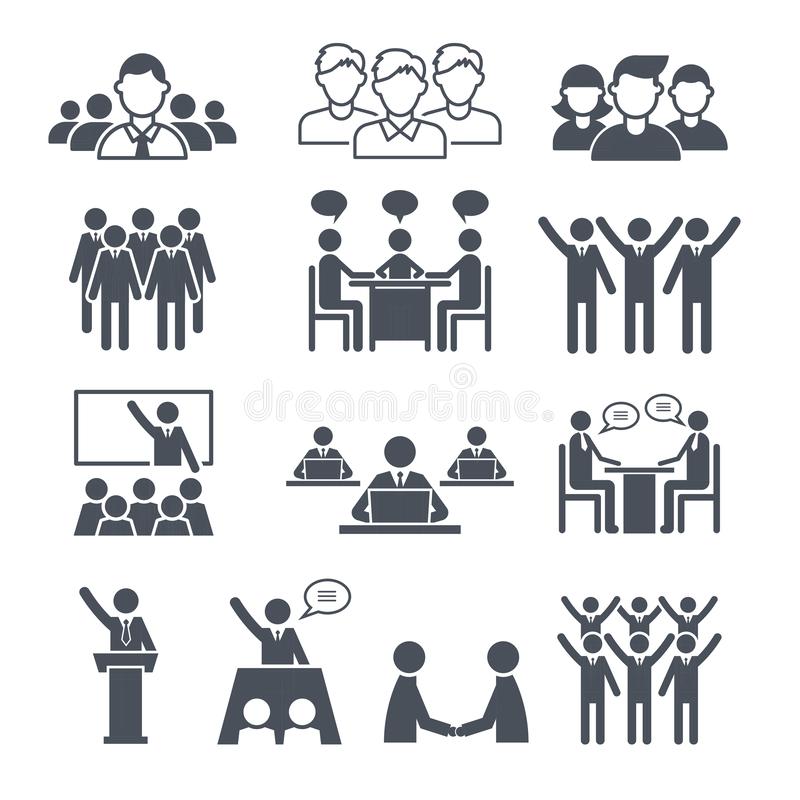 «Взрослое население»«Молодежь»«Власть»1близкое расположение к региональному центрублизкое расположение к региональному центрублизкое расположение к региональному центру178%67,9%75%2Природа и экологияПрирода и экологияСоциально-психологический климат210,7%44%37,5%3Компактность инфраструктурыСоциально-психологический климатвозможность дать детям хорошее общее образование310,5%29,1%31,3%Муниципальное образованиеНаиболее популярный ответДоля респондентов,%Наименее популярный ответДоля респондентов,%«Аксакшурское»Близкое расположение к региональному центру г. Ижевску40%Возможность самореализации20%«Баграш-Бигринское»Близкое расположение к региональному центру г. Ижевску58%Возможность приобретения доступного жилья4%«Бурановское»Близкое расположение к региональному центру г. Ижевску55%Возможность получить качественное общее образование3%«Бобья-Учинское»Близкое расположение к региональному центру г. Ижевску57%Возможность получить качественную медицинскую помощь5%«Иваново-Самарское»Близкое расположение к региональному центру г. Ижевску57%Возможность самореализации3,8%«Ильинское»Близкое расположение к региональному центру г. Ижевску75,7%Возможность самореализации11%«Кечевское»Близкое расположение к региональному центру г. Ижевску79%Возможность дать детям хорошее общее образование1,5%«Малопургинское»Близкое расположение к региональному центру г. Ижевску73%Социокультурное развитие района2%«Нижнеюринское»Близкое расположение к региональному центру г. Ижевску41%Социокультурное развитие района2%«Норьинское»Близкое расположение к региональному центру г. Ижевску67%Социокультурное развитие района6%«Постольское»Близкое расположение к региональному центру г. Ижевску53%Исторические ценности района6%«Пугачевское»Близкое расположение к региональному центру г. Ижевску58,5%Возможность найти привлекательную и интересную работу7%«Старомоньинское»Близкое расположение к региональному центру г. Ижевску51,5%Возможность получить качественное общее образование5%«Уромское»Близкое расположение к региональному центру г. Ижевску50%Возможность найти привлекательную и интересную работу7%«Яганское»Близкое расположение к региональному центру г. Ижевску65%Возможность приобретения доступного жилья8%«Взрослое население»«Молодежь»«Власть»1ЗдравоохранениеЗдравоохранениеЭкономика145% 50%50%2БлагоустройствоБлагоустройствоБлагоустройство239,3%44,2%43,8%3ЭкономикаЭкономикаЗдравоохранение332,2%40,8%37,5%Муниципальное образованиеНаиболее популярный ответДоля респондентов,%Наименее популярный ответДоля респондентов,%«Аксакшурское»Экономика40%Государственное и муниципальное управлениеМолодежная политикаПредпринимательство0%«Баграш-Бигринское»Здравоохранение50%Молодежная политика0%«Бурановское»Здравоохранение37,5%Молодежная политика1,5%«Бобья-Учинское»Здравоохранение69%Молодежная политика6,8%«Иваново-Самарское»БлагоустройствоКультура и досуг38%Жилье и коммунальное хозяйствоТранспорт3,8%«Ильинское»Благоустройство48,5%Молодежная политика2,8%«Кечевское»Благоустройство39%Молодежная политикаТранспорт3,5%«Малопургинское»Здравоохранение51%Молодежная политика7,3%«Нижнеюринское»Благоустройство48,5%Транспорт5,7%«Норьинское»БлагоустройствоЗдравоохранение25%ЭкологияМолодежная политика0%«Постольское»Здравоохранение56%Молодежная политика0%«Пугачевское»Экономика42%Государственное и муниципальное управлениеМолодежная политика0%«Старомоньинское»БлагоустройствоЗдравоохранение21%Молодежная политика0%«Уромское»Благоустройство46%Молодежная политика0%«Яганское»Экономика41%Государственное и муниципальное управлениеМолодежная политикаПредпринимательство4%Позитивные факторы развития районаНегативные факторы развития районаБлагоприятное расположение районаСлабо развиты крестьянско-фермерские хозяйстваЛогистика хорошая, ж/д пути, узел крупныйОтставание от среднерегионального уровня по ряду показателейБазовый район с позиции этнического калоритаМаятниковая миграцияОтносительно высокое качество жизниБольшая санитарная зона вдоль объектов нефте-и газопроводов, железнодорожных путейВысокий уровень газификации (86% населенных пунктов газифицированы)Наличие скотомогильников на территорииМиграционный прирост населенияБюрократия, не отрегулированы процедуры по закупкамСредний по району уровень оплаты трудаОтносительно качественная дорожная сеть (все дороги с твердым покрытием)Обеспеченность услугами культурыРазвитие сельского хозяйства,Перспективное развитие, установка Администрации на будущее развитиеОперативность действий властиРайонКлючевые факторы, определяющие его благоприятное социально-экономическое положениеЗявьяловский Вплотную прилегает к Ижевску, более высокая инвестиционная привлекательностьУвинский Развитый сектор промышленного производства, большое число рабочих местИгринскийНаличие нефтяных месторождений. Более высокие доходы муниципального бюджетаМожгинскийБолее развитое сельское хозяйство, высокое поголовье скотаВовожскийБолее развитое сельское хозяйство, крупные хозяйстваСарапульскийНаработанная схема работы с туризмомСдерживающие факторы использования имеющегося потенциалаНеобходимые меры для использования имеющегося потенциалаОтток кадров, отсутствие квалифицированных специалистовПовышение уровня заработной платыДостойная работаСтроительство жилья, льготные кредитыНет стимулов для дальнейшего развития, низкий уровень принятия рискаОбразовательные программыРазвитие культуры предпринимательстваНеобходимы проработанные проекты для участия в региональных и федеральных программахСредства на разработку проектной документацииФедеральная земля вдоль трассыНеобходимо делать комплексный проект развития придорожной инфраструктурыПриоритетное направление развитияПредлагаемый проект/инициативаРазвитие сельского хозяйстваПроизводство по переработке молокаРыбоводческое хозяйствоПоддержка и развитие крупных хозяйствДиверсификация экономикиЛогистика: создание логистического центраДиверсификация экономикиТуризм:новые маршрутыинфраструктура размещенияДиверсификация экономикиШвейное производство:цеха по пошиву одеждыДиверсификация экономикиСфера услуг:парикмахерские/салоны красотыстоматологиисоциальное предпринимательство (например, семейные детские сады)Диверсификация экономикиТорговля: точки выдачи онлайн заказоврынок вблизи с. Малая Пургааптечные пунктыДевелопментВыделение участков под комплексную застройку с созданием инфраструктуры:жилые малоэтажные дома,коттеджные поселки, дачные поселкиИнфраструктураСтроительство очистных сооруженийМетановые заправкиРеконструкция объектов коммунальной инфраструктурыУправлениеЭлектронные муниципальные услугиСоциальная сфераВосстановление зданий клубовСоздание новых форматов культурно-досуговой жизни на базе клубовРаспределение числа населённых пунктов района в зависимости от их людностиРаспределение населения района по размеру населеённого пункта, в %Показатель20132014201520162017201820192020Общая численность33 01433 29933 28833 40733 66133 55833 44733 305Общий прирост285-11119254-103-111-142в т.ч.Естественный прирост183150771011927-10Родившиеся603573531510402405377Умершие420423454409383378387Миграционный прирост102-16142153-122-138-132Прибывшие153611231234148612771285Выбывшие143412841192133313991423Отрасль201320162019Образование27,629,430,3Государственное управление и социальное обеспечение11,012,013,9Здравоохранение12,713,312,8Сельское хозяйство20,015,711,5Транспортировка и хранение4,86,18,6ЖКХ4,44,64,0Торговля и ремонт3,01,82,4Другое16,517,116,6Клубно-досуговое учреждениеСельское поселениеАксакшурский центральный СДКАксакшурскоеБайситовский СДКАксакшурскоеБаграш-Бигринский центральный СДКБаграш-БигринскоеКуреговский сельский клубБаграш-БигринскоеБобья-Учинский центральный СДКБобья-УчинскоеСырьезшурский сельский клубБобья-УчинскоеБурановский СДКБурановскоеПуро-Можгинский сельский клубБурановскоеИваново-Самарский центральный СДКИваново-СамарскоеАбдэс-Урдэсский сельский клубИльинскоеИльинский центральный СДКИльинскоеКечёвский центральный СДККечевскоеКарашурский сельский клубКечевскоеКурчум-Норьинский сельский клубМалопургинскоеРайонный Дом культурыМалопургинскоеНижнеюринский центральный СДКНижнеюринскоеНовомоньинский СДКНижнеюринскоеСреднеюринский сельский клубНижнеюринскоеКулаевский сельский клубНорьинскоеНорьинский СДКНорьинскоеСизяшурский сельский клубНорьинскоеКечурский сельский клубПостольскоеМиндеревский сельский клубПостольскоеПугачёвский центральный СДКПугачёвскоеИтешевский сельский клубСтаромоньинскоеСтаромоньинский центральный СДКСтаромоньинскоеАлганча-Игринский сельский клубУромскоеУромский центральный СДКУромскоеЯганский СДКЯганскоеЯган-Докьинский центральный СДКЯганскоеРекаДлина (в км)Площадь бассейна (км2)УстьеИж2378540Нижнекамское водохранилищеПостолка (приток Ижа)58503ИжМалая Сарапулка52281КамаБольшая Сарапулка46382СарапулБобинка41279ИжАгрызка32138ИжЛудзинка32155Иж2014 год2019 годНазваниеНапряжение(в кВ)Мощность(в МВА)Приблизительный адресКечево355Кечевское СПРадист355Малопургинское СПУром35/105Уромское СПЮськи354Пугачёвское СППурга110/35/1036Малопургинское СПИльинская110/35/1016,3Ильинское СПЯган110/35/1012,6Яган-Докьинское СПУдмуртская500/220/101002Уромское СПНорья351,6Норьинское СПКрайние точки районаШирота (с.ш.)Долгота (в.д.)Северная56°44′04.9″52°47′24.6″Южная56° 23′ 20,1″53° 13′ 45,2″Западная56°32′38,1″53°33′50,6Восточная56° 32′ 25,7″53° 26′ 51,2″ГородРасстояние, кмРасстояние, кмРасстояние, кмГородс. Малая Пургас. Завьяловопос. УвыИжевск421791Сарапул6561140Воткинск9757150Чайковский11092180Нефтекамск130130210Набережные Челны150210190Казань330390370Киров420430330Сумма расстояний134013871661Наименование маршрутаПромежуточные пунктыДлина,кмМалая Пурга – Ильинское – Бажаново – Пытцам – КарашурКарашурПытцамБажановоМалая УчаСосновкаИльинскоеАбдэс-УрдэсБаграш-БиграМалая Пурга25Малая Пурга – ПугачевоМалая ПургаПостольский7Малая Пурга – Сизяшур – Иваново – Самарское – Курчум – НорьяИвановоСамарскоеСизяшурНорьяКуртчумНорьяМалая Пурга51,4Малая Пурга – Сырьезшур – Бобья – УчаСырьезшурБобья УчаГужношурИльинскоеАбдэс-УрдэсБаграш–БиграМалая Пурга33Малая Пурга – Средние Юри – Нижние Юри – Новая МоньяСредние ЮриНижние ЮриНовая МоньяИльинскоеАбдэс-УрдэсБаграш-БиграМалая Пурга25Малая Пурга – УромУромАлганчаИграГожняКуреговоБаграшБиграМалая Пурга23Малая Пурга – Старая МоньяСтарая МоньяБуроДжикьяАбдес-УрдэсБаграшБиграМалая Пурга25АэропортРасстояние (в км)Время в путиИжевск380 ч. 46 мин.Бегишево (Нижнекамск)1702 ч. 11 мин.Б. Савино (Пермь)3303 ч. 57 мин.им. Г.М. Тукая (Казань)3504 ч. 18 мин.Победилово (Киров)4406 ч. 9 мин.им. М. Карима (Уфа)4805 ч. 44 мин.МаршрутДиаметр(в мм)Давление(МПа)Объём(в млрд м3)Минибаево – Ижевск32521Пермь-Казань-Горький I12204,914Пермь-Казань-Горький II12204,914Уренгой – Ужгород14207,532Уренгой – Центр I14207,526Уренгой – Центр II14207,526Ямбург – Елец I14207,526Ямбург – Елец II14207,526Ямбург – Западная граница14207,526Название предприятияПоселениеВид деятельностиВыручка,млн руб.Прибыль,млн руб.ООО «Предприятие ЛУЧ»Малая ПургаОбрабатывающая промышленность309,78,9ООО «Уромское»УромСельское хозяйство155,9-1,9ООО «Ильинское молоко»ИльинскоеПищевая промышленность139,411,5ООО «Первый май»Баграш-БиграСельское хозяйство121,1-11,4СПК «Родина»Новая МоньяСельское хозяйство111,18,0ООО «Старомоньинский мясокомбинат»Старая МоньяПищевая промышленность104,4-0,2Малопургинское РайПОМалая ПургаТорговля101,51,7ООО «Молния»Бобья-УчаСельское хозяйство86,611,1ГУП УР «Ордена Ленина племзавод 10 лет УАССР»Яган-ДокьяСельское хозяйство75,6-14,9ООО «ЮЛДОШ»ИльинскоеСельское хозяйство59,50,4Показатель20152016201720182019Доходы, всего884727,2882861,9929711,71002120,11165829,7в том числе:Собственные201701,7209882,5210060,9227166,2247535,7из них:Налоговые 191717,2196142,7197388,5217435,0227628,1Неналоговые9984,513739,812672,49731,219907,6Безвозмездные поступления из бюджетов других уровней:685058,5683664,1727242,1765400,5919854,2Из них:Субсидии 94943,256741,193741,851515,788269,4Субвенции437017,5456191,6449233,8508466,8538729,5Дотации 150753,0168673,6169278,2203603,3199523,8Иные трансферты2344,82057,814988,31814,793331,5Доходы консолидированного бюджета, всегоСобственные доходы консолидированного бюджетаДоходы консолидированного бюджета, всегоСобственные доходы консолидированного бюджетаМуниципальное образование20152016201720182019 «Аксакшурское»5,55,75,13,15,5 «Баграш-Бигринское»3,13,93,61,82,4«Бурановское»4,44,74,32,43 «Бобья-Учинское»5,14,94,82,12,6 «Иваново-Самарское»5,35,152,53,6«Ильинское»3,33,32,92,12,5 «Кечевское»2,62,42,31,62,7 «Малопургинское»3,53,53,322,1 «Нижнеюринское»3,63,63,43,23,3 «Норьинское»2,72,92,41,82,8 «Постольское»1,92,32,11,92,4 «Пугачевское»1,62,62,51,52,1«Старомоньинское»5,55,45,51,82,3«Уромское»1,81,921,92,1 «Яганское»2,92,92,92,22,8Источники финансирования20152016201720182019Дефицит бюджета - всего-39680-10,5-11,69,28,3Кредиты кредитных организаций в валюте Российской Федерации440044001300175Получение кредитов 4400Погашение кредитов440066587Бюджетные кредиты от других бюджетов бюджетной системы Российской ФедерацииПолучение бюджетных кредитов39413185814156Погашение бюджетных кредитов52185,84892,548117Изменение остатков средств бюджета-4080150838013-6689-23765Наименование проектаОписание проектаСтоимость, млн рублейСтроительство коровника на 200 голов КРС с молочным блоком в д Абдэс-УрдэсКоровник на 200 голов с пристроенным молочным блоком с последующим приобретением элитного поголовья скота, техники для заготовки кормов. Создание инфраструктуры, переработки молочной продукции.59Биотехнологии и основы производства экологически чистой сельхозпродукции в д. Старая МоньяСтроительство линии по глубокой переработки овощей350Обоснование проектаНаименование инвестиционного проектаМесто площадкиНаличие палаток источниковРазвитие палаточного туризмаПалаточный лагерь Тюрагай в с. Яган.Близость к трассе М-7 «Волга»Строительство придорожного гостиничного комплексас. Бобья-Уча, с.ИльинскоеНаличие источников минеральной водыЛиния по производству бутилированной минеральной водыс. Малая ПургаНаличие прудов, пригодных для организации рыбного хозяйстваРазведение и переработка рыбыЛюбой из прудовСельскохозяйственная специализацияСтроительство убойного пункта, двух птичников, инкубаторад.СизяшурСельскохозяйственная специализация районаСтроительство торгового комплекса с колхозным рынкомС. Малая ПургаБлизость г. АгрызСтроительство фитнес-центраС. Малая ПургаМестоположение площадкиСпециализацияПлощадь, ГаНазвание ближайшей трассыБлизость к федеральнойтрассе, кмНаличие ЛЭП, кВтМощность трансформаторной подстанции, кВтБлизость коммуникацийБлизость коммуникацийБлизость коммуникацийБлизость коммуникацийМестоположение площадкиСпециализацияПлощадь, ГаНазвание ближайшей трассыБлизость к федеральнойтрассе, кмНаличие ЛЭП, кВтМощность трансформаторной подстанции, кВтГазЭлектричествоВодоснабжениеВодоотведениев 200 м на северо-запад от с. БурановоГостиничный бизнес и общественное питание0,84А/д «Ижевск – Сарапул»00,41603002050Нет1,6 км на северо-восток от с. БурановоСельхоз использование42А/д «Ижевск – Сарапул»15016030001800НетНет2,2 км на северо-востоке от с. БурановоСельхоз использование58,6А/д «Ижевск – Бураново»25030002000НетНетв 600 м на северо-запад от с. Яган,Гостиничный бизнес и культурное развитие6,0Трасса М-7 «Волга»100,4250500500100Нетс. Малая ПургаКультурное развитие1,8Трасса М-7 «Волга»40,4160101010300с. Малая ПургаКультурное развитие1,8Трасса М-7 «Волга»40,4160101010300д. Бобья - УчаГостиничный бизнес2,5Трасса М-7 «Волга»050100500300Нетд. Бобья-УчаПостоянная или временная торговля1,5Трасса М-7 «Волга»050100500300Нетс. ИльинскоеИндивидуальная жилая застройка26А/Д «Ижевск – Елабуга»00,4д. АбдульменевоИндивидуальная жилая застройка80д. Нижние ЮриИндивидуальная жилая застройка22,8д. Новая МоньяИндивидуальная жилая застройка21,7д. Средние ЮриИндивидуальная жилая застройка30,5ФГУП «Уромское»ГУП УР «Ордена Ленина им. 10 лет. УАССР»Норьинское поселениеСельхоз использование120Норьинское поселениеСельхоз использование120Норьинское поселениеСельхоз использование90Норьинское поселениеСельхоз использование85Норьинское поселениеРыборазведение41МестоположениеПлощадь, м2Стоимость, млн рублейс. Малая Пурга, ул. Советская, 79Объект – 2935Земельный участок – 180040с. Малая Пурга, ул. Советская, 79Объект – 1240Земельный участок – 404312с. Малая Пурга, ул. Советская, 85Объект – Земельный участок – 1550010с. Пугачево, ул. Складская, 4б, 4еОбъект – 2118Земельный участок – 4765 и 187129 8с. Пугачево, ул. Тимура Миниахметова, 5Объект – 8867с. Пугачево, ул. Тимура Миниахметова, 1.Объект – 1994с. Ильинское, ул. Советская, 36Объект – 937Земельный участок – 17223д. Бобья-Уча, ул. Азина, 10Объект – 789Земельный участок – 11253с. Малая Пурга, кафе «Отдохни»Объект – 84Земельный участок – 3202,5с. Малая Пурга, ул. Пионерская, 34Объект – 123Земельный участок – 1872д. Новая Монья, ул. Центральная, 45Объект – 295Земельный участок – 7702д. Постольский ул.Трактовая,19АОбъект – 94Земельный участок – 2101,5д. Старая Монья, ул. Советская, 48Объект – 326Земельный участок – 6331,5д. Итешево, ул. Центральная, 10аОбъект – 274Земельный участок – 6891,2д. Нижние Юри, ул.Кировская,1Объект – 193Земельный участок – 5301с. Ильинское, ул. Широкая, 8Объект – 85,3Земельный участок – 24701с. Бураново, ул. Егоровская, 1а.Объект – 331Земельный участок – 36290,9д. Алганча Игра ул. Сосновская,10АОбъект – 76Земельный участок – 860,8д. Кечур, ул. Ракетная 16Объект – 103Земельный участок – 16000,8д. Байситово, ул. Советская,7Объект – 94Земельный участок – 10580,6с. Малая Пурга, ул. Советская, 79Объект – 4590,5д. Среднее Кечево, ул. Колхозная, 1аОбъект – 70Земельный участок – 3080,5д. Сырьезшур, Школьная, 10Объект – 3140,45с. Бураново, ул. Егоровская, 1вОбъект – 71Земельный участок – 21840,4д. Бажаново ул. Школьная, 8Объект – 178,5Земельный участок – 18000,35с. Малая Пурга, ул. Советская, 79Объект – 1735Земельный участок – 1800с. Малая Пурга, ул. Советская, 79Объект – 1735Земельный участок – 1800с. Малая Пурга, ул. Кирова, 4Объект – 980Земельный участок – 5002016 год2018 год2016 год2018 год2016 год2018 год2016 год2018 год2014 год2018 год2014 год2018 годНазваниеПлощадь (гектар)МестоположениеКурчумский селекционный заказник740Лесной массив между деревнями. Абдульменево, Кечур, ЧурашурЯганское урочище517,5Между деревнями Яган и Нижнее КечевоМесторождение грязи «Безымянное»347Северо-восточная окраина посёлка ПугачевоУрочище Карашурское64Состоит из 2 кластеров:1) на юго-востоке деревни. Карашур;2) севернее деревни Бобья-УчаУрочище "Пугачевское"10Окрестности станции ПугачевоУрочище Баграш-Бигринское7Склон долины реки Агрызки, между деревнями Баграш-Бигра и КуреговоМинеральные грязи "Юськи"5Долина реки Постолка у поселка ПостольскийРодник «Яган-Докья»0,79Северо-западная окраина деревни Яган-ДокьяСероводородная вода «Успиянское»0,79Северо-восточная окраина посёлка Пугачево, в пойме реки ИжРодник "Егоровский"0,01Северо-западнее деревни ЕгоровоРодник «Прокошевский»0,01Восточнее деревни Прокошево№Наименование муниципальной программы№ НПА1«Развитие образования и воспитания в МО «Малопургинский район» на 2015 – 2024 годы»Подпрограммы:1 – Развитие дошкольного образования;2 – Развитие общего образования;3 – Развитие дополнительного образования и воспитания детей;4 – Реализация молодежной политики;5 - Создание условий для реализации муниципальной программы;6 – Детское и школьное питаниеПостановление Администрации МО «Малопургинский район»от 05.03.2020 №2122Охрана здоровья и формирование здорового образа жизни населения муниципального образования «Малопургинский район» на 2015-2024 годыПодпрограммы:1 – Формирование здорового образа жизни и создание условий для развития физической культуры и спорта2 – Организация отдыха, оздоровления, занятости детей и молодежи муниципального образования «Малопургинский район»Постановление Администрации МО «Малопургинский район»от 13.03.2019 №2893«Развитие культуры в Малопургинском районе» на 2015-2024 годы»Подпрограммы:1 - Организация библиотечного обслуживания населения; 2 - Организация досуга и предоставление услуг организаций культуры и доступа к музейным фондам, сохранение и популяризация объектов культурного наследия; 3–Развитие туризма; 4–Реализация национальной политики, развитие местного народного творчества; 5 - Создание условий для реализации муниципальной программы; 6 – Безопасность учреждений культуры Малопургинского районаПостановление Администрации МО «Малопургинский район»от 25.03.2020 №2814«Социальная поддержка населения муниципального образования «Малопургинский район» на 2015-2024 годы»1 - Социальная поддержка семьи и детей муниципального образования «Малопургинский район»2 - Социальная поддержка старшего поколения, ветеранов и инвалидов, иных категорий граждан муниципального образования «Малопургинский район»3 - Обеспечение жильем отдельных категорий граждан, стимулирование улучшения жилищных условий муниципального образования «Малопургинский район»Постановление Администрации МО «Малопургинский район»от 24.03.2014 №2785«Создание условий для устойчивого экономического развития на 2015-2024 годы»Подпрограммы:1 Создание условий для развития сельскохозяйственного производства, расширения рынка сельскохозяйственной продукции. 2 Создание условий для развития малого и среднего предпринимательства. 3 Развитие потребительского рынка. 4 Развитие институтов гражданского общества и поддержки социально ориентированных некоммерческих организаций, благотворительной и добровольческой деятельностиПостановление Администрации МО «Малопургинский район»от 02.04.2019 №3926Обеспечение безопасности на территории муниципального образования «Малопургинский район» на 2019-2024 годыПостановление Администрации МО «Малопургинский район»от 21.06.2019 №7187Муниципальное хозяйство муниципального образования «Малопургинский район» на 2015-2024 годыПодпрограммы:1 – территориальное развитие (градостроительство и землеустройство) муниципального образования «Малопургинский район» на 2015-2024 годы2 – Содержание и развитие жилищного хозяйства муниципального образования «Малопургинский район» на 2015-2024 годы3 - Содержание и развитие коммунальной инфраструктуры муниципального образования «Малопургинский район» на 2015-2024 годы4 – развитие транспортной системы (организация транспортного обслуживания населения, развитие дорожного хозяйства) муниципального образования «Малопургинский район» на 2015-2024 годыПостановление Администрации МО «Малопургинский район»от 07.03.2019 №2748Энергосбережение и повышение энергетической эффективности муниципального образования «Малопургинский район» на 2015-2024 годыПостановление Администрации МО «Малопургинский район»от 03.03.2020 №2009Муниципальное управление на 2015-2024 годыПостановление Администрации МО «Малопургинский район»от 23.03.2020 №25610Благоустройство и охрана окружающей среды муниципального образования «Малопургинский район» на 2015-2024 годы1 - Охрана окружающей среды 2 – БлагоустройствоПостановление Администрации МО «Малопургинский район»от 18.03.2019 №31311Профилактика правонарушений и безнадзорности в муниципальном образовании «Малопургинский район» на 2015-2024 годы.Подпрограммы:1 - Профилактика правонарушений в муниципальном образовании «Малопургинский район» на 2015-2024 годы; 2 - Профилактика безнадзорности и правонарушений несовершеннолетних в Малопургинском районе на 2015-2024 годыПостановление Администрации МО «Малопургинский район»от 05.03.2020 №21312Противодействие коррупции в муниципальном образовании «Малопургинский район» на 2016-2024 годыПостановление Администрации МО «Малопургинский район»от 02.03.2020 №19313Комплексные меры противодействия злоупотреблению наркотиками и их незаконному обороту в Малопургинском районе на 2016-2024 годыПостановление Администрации МО «Малопургинский район»от 05.03.2020 №21114Профилактика природно-очаговых инфекций в муниципальном образовании «Малопургинский район» на 2016 – 2024 годыПостановление Администрации МО «Малопургинский район»от 19.02.2020 №154Названия муниципальных программОбъем финансирования 2017 г. (факт, млн рублей)Объем финансирования 2018 г. (факт, млн рублей)Объем финансирования 2019 г. (факт, млн рублей)Уровень финансирования от запланированного 2019 г. (%)Удельный вес программы в расходах на все муниципальные программы 2017 г., %Удельный вес программы в расходах на все муниципальные программы 2018 г., %Удельный вес программы в расходах на все муниципальные программы 2019 г., %«Развитие образования и воспитания в МО «Малопургинский район» на 2015 – 2024 годы»574,9587,7721,395,684,8178,8566,72Муниципальное управление на 2015-2024 годы00190,699,30017,63«Развитие культуры в Малопургинском районе» на 2015-2024 годы»18,780,573,198,72,7610,86,76«Муниципальное хозяйство на 2015-2024 годы»0,252,545,396,40,040,344,2«Социальная поддержка населения муниципального образования «Малопургинский район» на 2015-2024 годы»3434,438,795,754,623,58«Охрана здоровья и формирование здорового образа жизни населения муниципального образования «Малопургинский район» на 2015-2024 годы5,57,87,997,40,811,040,73Энергосбережение и повышение энергетической эффективности муниципального образования «Малопургинский район» на 2015-2024 годы0,130,282,599,40,010,040,23Профилактика правонарушений в муниципальном образовании «Малопургинский район» на 2015-2024 годы.0,60,170,884,20,090,020,07Обеспечение безопасности на территории муниципального образования «Малопургинский район» на 2015-2024 годы4,240,693,40,620,540,06Благоустройство и охрана окружающей среды муниципального образования «Малопургинский район» на 2015-2024 годы11,30,251000,150,170,02Профилактика природно-очаговых инфекций в муниципальном образовании «Малопургинский район» на 2016 – 2024 годы0,10,150,0599,80,010,020,01«Создание условий для устойчивого экономического развития на 2015-2024 годы»38,526,50,0121005,683,560,0Противодействие коррупции в муниципальном образовании «Малопургинский район» на 2016-2024 годы0,010,010,0051000,000,000,0ИТОГО:677,9745,31081100100100Муниципальные программыМуниципальный бюджет, %, 2019 г.Республиканский бюджет, %, 2019 г.Муниципальный бюджет, %, 2020 г.Республиканский бюджет, %, 2020 г.«Создание условий для устойчивого социального развития МО «Малопургинский район»1,2%98,8%1,2%98,8%«Обеспечение безопасности на территории МО «Малопургински район»81%19%72%28%«Профилактика правонарушений и безнадзорности в МО «Малопургинский район»27%73%26,6%73,4%«Охрана здоровья и формирование здорового образа жизни» МО «Малопургинский район»50,9%49,1%48%52%«Энергоснабжение и повышение энергетической эффективности МО «Малопургинский район»8,5%91,5%100%0%«Социальноя поддержка населения МО «Малопургиснкий район»2%98%2%98%«Развитие образования и воспитания в МО «Малопургинский район»25,6%74,4%25,6%74,4%Стратегический приоритетСтратегические задачиМуниципальные программыОбъем финансирования стратегического приоритета за 2017-2019 гг., млн руб.Доля средств муниципальных программ, потраченных на стратегический приоритет за 2017-2019 гг., %Обеспечение устойчивогоэкономического ростаРазвитие промышленного сектора, укрепление инвестиционной привлекательности района, обеспечение занятости населения.Развитие агропромышленного комплекса.Развитие туризма.Развитие торговли и потребительского рынка.Создание благоприятных условий для развития малого и среднего предпринимательства.«Создание условий для устойчивого экономического развития»90,34%Развитие человеческогокапиталаСоздание условий для улучшения демографической ситуации на территории муниципального образованияСоздание условий для получения доступного и качественного образования.Развитие социально-культурного потенциала (культурного, духовного потенциала, развитие спорта и спортивной инфраструктуры).Создание условий для повышения качества и доступности медицинской помощи.Повышение эффективности и доступности социальных услуг для населения.«Развитие культуры Малопургинского района»«Развитие образования и воспитание в муниципальном образовании «Малопургинский район»«Охрана здоровья и формирование здорового образа жизни населения муниципального образования «Малопургинский район».«Социальная поддержка населения муниципального образования «Малопургинский район».«Профилактика природно-очаговых инфекций в муниципальном образовании «Малопургинский район» на 2016 – 2024 годы».2121,594,8%Обеспечение эффективности управленияРазвитие административной реформы на территории района. Повышение эффективности в управлении муниципальной собственностью.Обеспечение эффективности управления финансами.«Противодействие коррупции в муниципальном образовании Малопургинский район»«Муниципальное управление на 2015-2024 годы»«Муниципальное хозяйство за 2015-2025 г.»40,17Повышение качества среды проживанияИнфраструктурное развитие территории.Обеспечение населения жильем и повышение доступности жилья.Повышение качества и надежности предоставления жилищно-коммунальных услуг.Обеспечение экологического благополучия.Обеспечение личной и общественной безопасности граждан.«Энергосбережение и повышение энергетической эффективности муниципального образования «Малопургинский район» на 2015-2024 годы».«Профилактика правонарушений в муниципальном образовании «Малопургинский район» на 2015-2024 годы».«Обеспечение безопасности на территории муниципального образования «Малопургинский район» на 2015-2024 годы».«Благоустройство и охрана окружающей среды муниципального образования «Малопургинский район» на 2015-2024 годы».19,50,8Конкурентные преимуществаВнешние предпосылкиПозитивная динамика развития сектора сельского хозяйстваСельское хозяйство как один из стратегических приоритетов национального развитияНаличие земельных ресурсовСельское хозяйство как один из стратегических приоритетов национального развитияОпыт привлечения и поддержки реализации проектов развития крестьянских(фермерских) хозяйствРост спроса в сегменте фермерской (органической) продукцииСущественный этнокультурный потенциалНаличие связанного с территорией брендаНаличие кадрового потенциала и желание молодежи реализовывать предпринимательский потенциал в сфере сельского хозяйстваТренд развития рынка агро и этно-туризма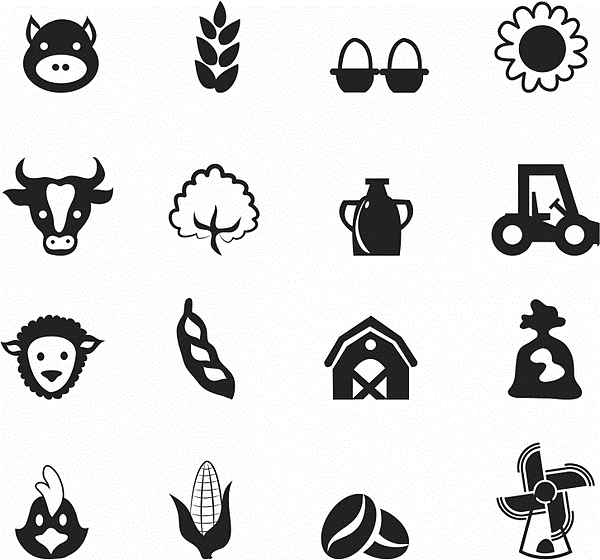 «Сельское хозяйство»«Услуги»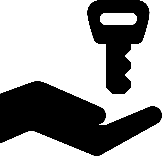 «Туризм»Реальный рост объема производстваРеальный рост объема производстваРеальный рост объема производства2 раза3 раза4 разаДоля в структуре экономики района, %Доля в структуре экономики района, %Доля в структуре экономики района, %30%10%2%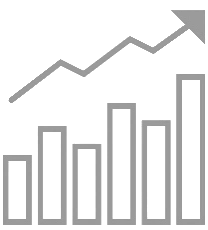 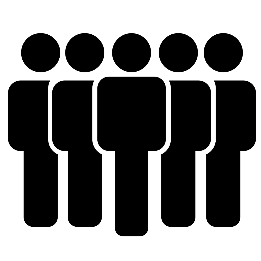 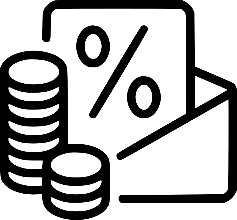 Экономический ростЧисло новых рабочих местПрирост налоговых доходов бюджета+2,1% в год+ 800+1,6% в годКонкурентные преимуществаВнешние предпосылкиПозитивная динамика развития сектора сельского хозяйстваСельское хозяйство как один из стратегических приоритетов национального развитияНаличие сырьевой базы Сельское хозяйство как один из стратегических приоритетов национального развитияНаличие инфраструктурных мощностей для развития крупного предприятияПоложительная динамика в сегменте нетрадиционной (нишевой) молочной продукцииОпыт привлечения и поддержки реализации проектов развития крестьянских (фермерских) хозяйствПотенциал роста в сегменте импортозамещения и экпортноориентированной продукцииНаличие связанного с территорией брендаРост спроса в сегменте фермерской (органической) продукцииНаличие кадрового потенциала и желание молодежи реализовывать предпринимательский потенциал в сфере сельского хозяйстваТренд развития рынка агро и этно-туризма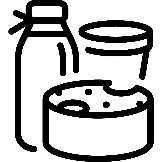 «Пищевое производство»«Сельское хозяйство» «Услуги»Реальный рост объема производстваРеальный рост объема производстваРеальный рост объема производства4 раза3 раза4 разаДоля в структуре экономики района, %Доля в структуре экономики района, %Доля в структуре экономики района, %12%23%10%Конкурентные преимуществаВнешние предпосылкиБлизость к региональному центруРост спроса на загородную недвижимостьНаличие земельных участков Рост спроса на загородную недвижимостьНаличие инфраструктурных мощностей для развития крупного предприятияДауншифтингВысокая транспортная доступность районаРазвитие дистанционной занятостиБлагоприятная экологическая средаНаличие кадрового потенциала и желание молодежи реализовывать предпринимательский потенциал в сфере сельского хозяйства«Строительство»«Торговля» «Услуги»Реальный рост объема производстваРеальный рост объема производстваРеальный рост объема производства3 раза2,5 раза2 разаДоля в структуре экономики района, %Доля в структуре экономики района, %Доля в структуре экономики района, %8%40%5%Экономический ростЧисло новых рабочих местПрирост налоговых доходов бюджета+1,5% в год+ 800+1,4% в год«Пищевое производство»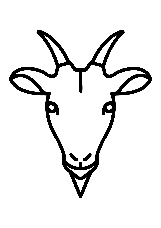 «Сельское хозяйство» «Услуги»Реальный рост объема производстваРеальный рост объема производстваРеальный рост объема производства4 раза3 раза4 раза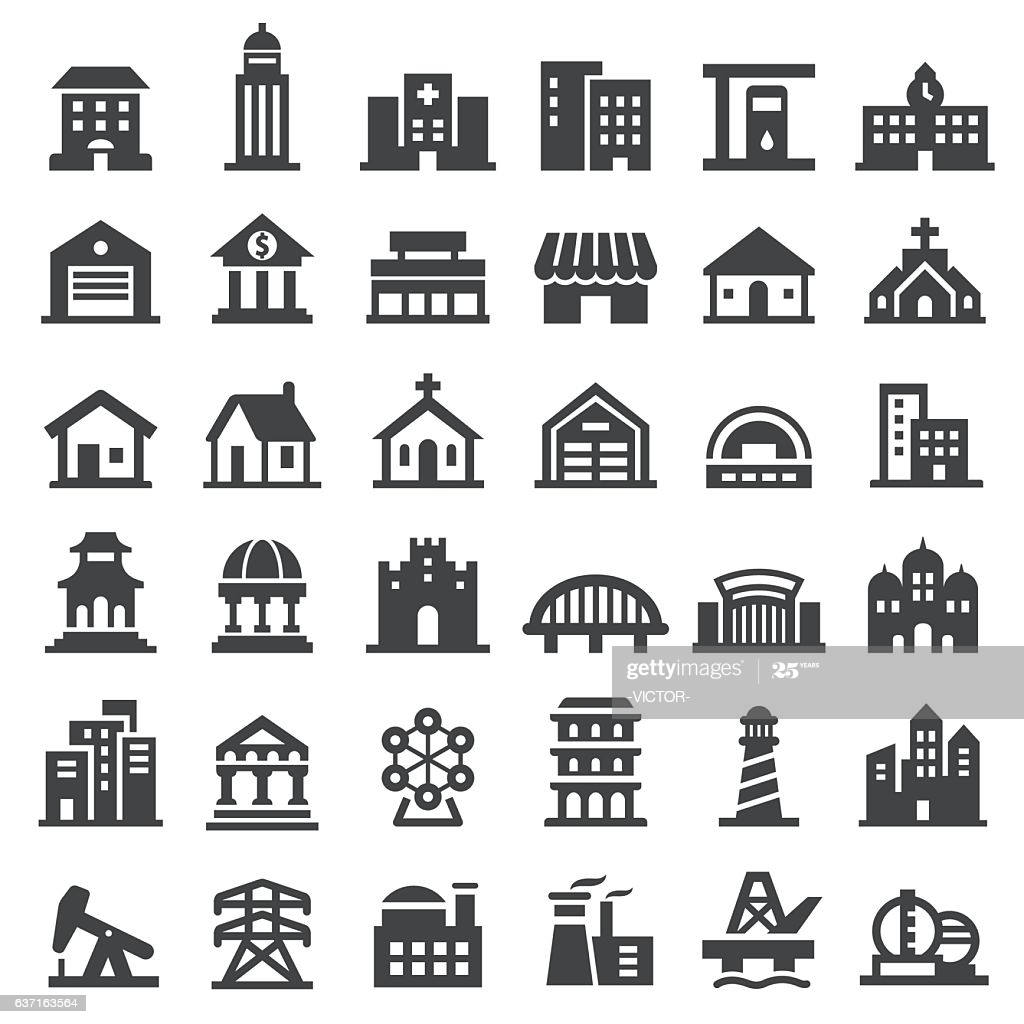 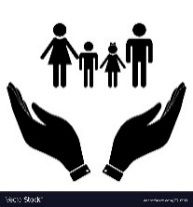 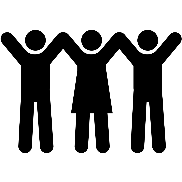 Социальная инфраструктураСоциальные услугиСоциальная активностьсоциальная жизньсоциальная жизньсоциальная жизньМодернизацияРасширение спектра и новые форматы, доступностьВолонтёрство, участие в новых проектах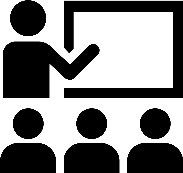 Обучение Акселерация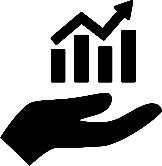 развитие молодежного предпринимательстваразвитие молодежного предпринимательстваНе менее 50 учащихся в годНе менее 10 проектовв годПоддержка получения профессионального образования Трудоустройство молодежи в районеподдержка молодых кадровподдержка молодых кадровНе менее 5 учащихся в годНе менее 10 проектовв год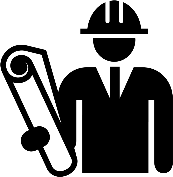 Проекты Строительство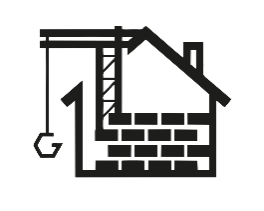 Строительство жильяСтроительство жильяНе менее 5 девелоперских проектаНе менее 30 м2жилья в год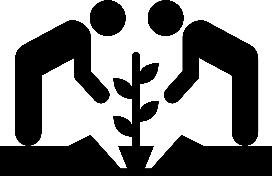 ПроектыСтроительство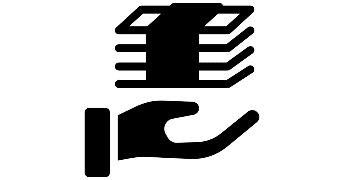 благоустройствоблагоустройствоНе менее 5 краудсорсинговыхпроекта в годНе менее 10 привлеченных грантаРазработкаУправлениеБРЕНДБРЕНДБренд территории и продукцииУправление репутациейДокументЦель/приоритетСоздать кластер молочного животноводства региона, обеспечив реализацию крупного инвестиционного проекта в области молокопереработки и производства продуктов, имеющих экспортный потенциал.Создать кластер молочного животноводства региона, обеспечив реализацию крупного инвестиционного проекта в области молокопереработки и производства продуктов, имеющих экспортный потенциал.Указ о национальных целях развития России до 2030 годаРеальный рост инвестиций в основной капитал Реальный рост экспорта несырьевых неэнергетических товаровНП «Производительность труда и поддержка занятости»Снизить себестоимость, повысить качество и конкурентоспособность продукции.НП «Международная кооперация и экспорт»Переключиться с торговли сырьем на экспорт несырьевых товаров и товаров с высокой добавленной стоимостью.Создавать больше конкурентоспособной продукции и продавать ее как внутри страны, так и на внешних рынкахГП «Развитие сельского хозяйства и регулирования рынков сельскохозяйственной продукции, сырья и продовольствия»Увеличение объемов производства продукции животноводства на 15,8%, пищевых продуктов на 29,7%Увеличение объемов экспорта продукции агропромышленного комплексаСоздание и развитие субъектов МСП в агропромышленном комплексеСформировать сегмент сервисной экономики на основе развития малого бизнеса для обеспечения производства и жителей необходимыми качественными услугами Сформировать сегмент сервисной экономики на основе развития малого бизнеса для обеспечения производства и жителей необходимыми качественными услугами Указ о национальных целях развития России до 2030 годаУвеличение численности занятых в сфере малого и среднего предпринимательства, включая индивидуальных предпринимателей и самозанятыхНП «Малое и среднее предпринимательство»Нарастить долю МСП в ВВП страныУвеличить количество занятых в сфере малого и среднего предпринимательстваОбеспечить высокое качество социальной инфраструктуры в районеОбеспечить высокое качество социальной инфраструктуры в районеУказ о национальных целях развития России до 2030 годаСохранение населения, здоровье и благополучие людей: Вхождение Российской Федерации в число десяти ведущих стран мира по качеству общего образованияУвеличение доли граждан, систематически занимающихся физической культурой и спортомУвеличение числа посещений культурных мероприятийФормирование эффективной системы выявления, поддержки и развития способностей и талантов у детей НП «Здравоохранение» Улучшение медицинской инфраструктуры, повышение качества и доступности медицинской помощиРасширить разнообразие социальных услуг и внедрить новые форматы их предоставления, в том числе онлайн форматы.Расширить разнообразие социальных услуг и внедрить новые форматы их предоставления, в том числе онлайн форматы.Указ о национальных целях развития России до 2030 годаФормирование эффективной системы выявления, поддержки и развития способностей и талантов у детей Увеличение доли граждан, систематически занимающихся физической культурой и спортомУвеличение числа посещений культурных мероприятийУвеличение доли массовых социально значимых услуг, доступных в электронном видеНП «Культура»Наполнять новым смысловым содержанием сельские учреждения культуры, культурно-досуговые учреждения, библиотекиУвеличить посещаемость учреждений культуры НП «Образование»Дать возможность гражданам России получать непрерывное образованиеНП «Здравоохранение» Улучшение медицинской инфраструктуры, повышение качества и доступности медицинской помощиНП «Демография»Мотивировать вести здоровый образ жизни и правильно питаться. Увеличить долю регулярно занимающихся спортом россиянУвеличить период активного долголетия и продолжительность здоровой жизни. Обеспечить возможности активной социальной жизни граждан.Обеспечить возможности активной социальной жизни граждан.Указ о национальных целях развития России до 2030 годаУвеличение доли граждан, занимающихся волонтерской (добровольческой) деятельностьюСохранение и использование этнокультурного наследия района в образовании, воспитании и культурных проектах.Сохранение и использование этнокультурного наследия района в образовании, воспитании и культурных проектах.Указ о национальных целях развития России до 2030 годаСоздание условий для воспитания гармонично развитой и социально ответственной личности на основе духовно-нравственных ценностей народов Российской ФедерацииСоздать поселения нового типа для комфортной жизни в сельской местности, реализуя комплексные девелоперские проектыСоздать поселения нового типа для комфортной жизни в сельской местности, реализуя комплексные девелоперские проектыУказ о национальных целях развития России до 2030 годаУлучшение качества городской средыУлучшение жилищных условийНП «Жилье и городская среда»Рост объемов и качества строительства жильяГП «Комплексное развитие сельских территорий»Повышение доли общей площади благоустроенных жилых помещений в сельских населённых пунктахОбеспечить поддержку краудсорсинговых проектов населения по благоустройству и созданию современного облика поселенийОбеспечить поддержку краудсорсинговых проектов населения по благоустройству и созданию современного облика поселенийУказ о национальных целях развития России до 2030 годаУлучшение качества городской средыУвеличение доли граждан, занимающихся волонтерской (добровольческой) деятельностьюНП «Жилье и городская среда»Треть россиян будут участвовать в решении вопросов развития городской средыГП «Комплексное развитие сельских территорий»Активизация участия граждан в реализации инициативных проектов, направленных на решение приоритетных задач развития сельских территорийОбеспечить поселения устойчивой и быстрой интернет-связьюОбеспечить поселения устойчивой и быстрой интернет-связьюУказ о национальных целях развития России до 2030 годаРост доли домохозяйств, которым обеспечена возможность широкополосного доступа к информационно-телекоммуникационной сети ИнтернетНП «Цифровая экономика»Сделать интернет доступным для всех и каждогоГП «Комплексное развитие сельских территорий»Повышение уровня благоустройства сельских домовладенийОбустройство инженерной инфраструктуройОбеспечить ввод в действие распределительных газовых сетей; локальных водопроводовРеализовать не менее 20 проектов комплексного обустройства площадок, расположенных на сельских территориях Раскрыть потенциал молодежи в сфере предпринимательства для развития местных бизнес-проектовРаскрыть потенциал молодежи в сфере предпринимательства для развития местных бизнес-проектовУказ о национальных целях развития России до 2030 годаВозможности для самореализации и развития талантовДостойный, эффективный труд и успешное предпринимательствоОбеспечить необходимые мощности инфраструктуры водоснабжения и водоотведения для создания комфортных условий жизни в поселениях районаОбеспечить необходимые мощности инфраструктуры водоснабжения и водоотведения для создания комфортных условий жизни в поселениях районаГП «Комплексное развитие сельских территорий»Повышение уровня благоустройства сельских домовладенийОбустройство инженерной инфраструктуройОбеспечить ввод в действие распределительных газовых сетей; локальных водопроводовРеализовать не менее 20 проектов комплексного обустройства площадок, расположенных на сельских территориях Внедрить цифровые технологии в систему предоставления муниципальных услуг, создав максимально комфортные условия их получения для бизнеса и населенияВнедрить цифровые технологии в систему предоставления муниципальных услуг, создав максимально комфортные условия их получения для бизнеса и населенияУказ о национальных целях развития России до 2030 годаУвеличение доли массовых социально значимых услуг, доступных в электронном виде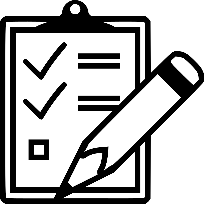 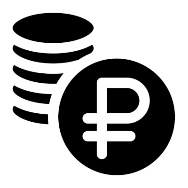 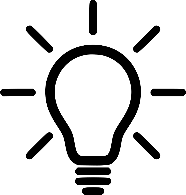 Мероприятий до 2024 годаОбъем финансовых средств для реализации мероприятий Стратегических инициатив до 2030 годаСЦ1. Создать кластер молочного животноводства региона, обеспечив реализацию крупного инвестиционного проекта в области молокопереработки и производства продуктов, имеющих экспортный потенциал	СЦ1. Создать кластер молочного животноводства региона, обеспечив реализацию крупного инвестиционного проекта в области молокопереработки и производства продуктов, имеющих экспортный потенциал	СЦ1. Создать кластер молочного животноводства региона, обеспечив реализацию крупного инвестиционного проекта в области молокопереработки и производства продуктов, имеющих экспортный потенциал	Стратегическая цельКуратор    АдминистраторИнститут развитияэкономикаэкономикаэкономикаэкономикаСЦ1. Создать кластер молочного животноводства региона, обеспечив реализацию крупного инвестиционного проекта в области молокопереработки и производства продуктов, имеющих экспортный потенциалЗаместитель главы Администрации по экономике и финансам Управление по развитию сельских территорийАНО Ассоциация«Молочный кластер Удмуртской Республики»Грантовый офисСЦ 2. Сформировать сегмент сервисной экономики на основе развития малого бизнеса для обеспечения производства и жителей необходимыми качественными услугамиЗаместитель главы Администрации по экономике и финансам Управление по развитию сельских территорийЦентр «Мой бизнес»Фонд развития Малопургинского районаСЦ3. Нарастить поток туристов и монетизировать услуги туристической отрасли районаЗаместитель главы Администрации по экономике и финансам МАУ "Центр Тюрагай"МАУ "Центр Тюрагай"Туристский информационный центр Малопургинского районаЦентр «Мой бизнес»Человеческий капиталЧеловеческий капиталЧеловеческий капиталЧеловеческий капиталСЦ 4. Обеспечить высокое качество социальной инфраструктуры в районе, в том числе развитие современных общественных пространствЗаместитель главы Администрации по социальным вопросам, Первый заместитель главы АдминистрацииКультура:Малопургинская МЦКСОбразование:Управление образованияФонд развития Малопургинского районаМАУ «Служба заказчика и землеустройство »СЦ 5. Расширить разнообразие социальных услуг и внедрить новые форматы их предоставления, в том числе онлайн форматыЗаместитель главы Администрации по социальным вопросам Культура:Малопургинская МЦКСОбразование:Управление образованияФизкультура и спортФонд развития Малопургинского районаСЦ 6. Обеспечить возможности для активной социальной жизни гражданЗаместитель главы Администрации по социальным вопросам Малопургинская МЦКСРесурсный центр поддержки волонтерской деятельностиСЦ 7. Сохранение и использование этнокультурного наследия района в образовании, воспитании и культурных проектахЗаместитель главы Администрации по социальным вопросам Малопургинская МЦКС,Управление образованияРесурсный центр поддержки волонтерской деятельностиМолодежная политикаМолодежная политикаМолодежная политикаМолодежная политикаСЦ 7. Раскрыть потенциал молодежи, в том числе в сфере предпринимательства для развития местных бизнес-проектовЗаместитель главы Администрации по социальным вопросам Подростки, молодые люди:Малопургинская МЦКСШкольники:Управление образованияПроектный офис по реализации гражданских инициатив на селе (РССМ)АгроБизнес-инкубаторСЦ 7. Обеспечить подготовку и занятость молодых кадров в экономике районаЗаместитель главы Администрации по экономике и финансамУправление образования, управление по развитию сельских территорийЦентр образованияЖИЛЬЕ И БЛАГОУСТРОЙСТВОЖИЛЬЕ И БЛАГОУСТРОЙСТВОЖИЛЬЕ И БЛАГОУСТРОЙСТВОЖИЛЬЕ И БЛАГОУСТРОЙСТВОСЦ 10. Создать поселения нового типа для комфортной жизни в сельской местности, в том числе реализуя комплексные девелоперские проектыЗаместитель главы Администрации по экономике и финансам Управление по развитию сельских территорийМАУ «Служба заказчика и землеустройство»Центр «Мой бизнес»СЦ 11. Обеспечить поддержку краудсорсинговых проектов населения по благоустройству и созданию современного облика поселенийЗаместитель главы Администрации по экономике и финансам Управления финансовРесурсный центр поддержки волонтерской деятельностиПроектный офис по реализации гражданских инициатив на селе (РССМ)ИНФРАСТРУКТУРАИНФРАСТРУКТУРАИНФРАСТРУКТУРАИНФРАСТРУКТУРАСЦ 12. Обеспечить все населенные пункты устойчивой и быстрой интернет-связьюПервый заместитель главы Администрации Управление муниципального хозяйстваЦентр «Мой бизнес»СЦ 13. Обеспечить необходимые мощности инфраструктуры для создания комфортных условий жизни в населенных пунктах районаПервый заместитель главы Администрации Управление муниципального хозяйстваМАУ «Служба заказчика и землеустройство »СЦ 14. Создать условия для развития качественной инфраструктуры для обеспечения бизнес-логистики и комфортного трафика жителей и посетителей районаЗаместитель главы Администрации по экономике и финансам Управление по развитию сельских территорийЦентр «Мой бизнес»МАУ «Служба заказчика и землеустройство »управлениеуправлениеуправлениеуправлениеСЦ 15. Сформировать бренд территории, отражающий стратегические приоритеты ее развитияЗаместитель главы Администрации по экономике и финансам Управление по развитию сельских территорий«Молочный кластер Удмуртской Республики»МАУ "Центр Тюрагай"СЦ 16. Внедрить цифровые технологии в систему предоставления муниципальных услуг, создав максимально комфортные условия их получения для бизнеса и населенияЗаместитель главы Администрации по экономике и финансамУправление по развитию сельских территорийМФЦ Малопургинского районаДействующие программыДействующие программыНовые программы/подпрограммыНовые программы/подпрограммыНовые программы/подпрограммыНовые программы/подпрограммы«Развитие образования и воспитания в МО «Малопургинский район» на 2015 – 2024 годы»Подпрограммы: +1 – Развитие дошкольного образования;2 – Развитие общего образования;3 – Развитие дополнительного образования и воспитания детей;4 – Реализация молодежной политики;5 - Создание условий для реализации муниципальной программы;6 – Детское и школьное питание«Развитие образования и воспитания в МО «Малопургинский район» на 2015 – 2024 годы»Подпрограммы: +1 – Развитие дошкольного образования;2 – Развитие общего образования;3 – Развитие дополнительного образования и воспитания детей;4 – Реализация молодежной политики;5 - Создание условий для реализации муниципальной программы;6 – Детское и школьное питание«Развитие образования и воспитания в МО «Малопургинский район» на 2015 – 2024 годы»Подпрограммы: +1 – Развитие дошкольного образования;2 – Развитие общего образования;3 – Развитие дополнительного образования и воспитания детей;4 – Реализация молодежной политики;5 - Создание условий для реализации муниципальной программы;6 – Детское и школьное питание«Развитие образования и воспитания в МО «Малопургинский район» на 2015 – 2024 годы»Подпрограммы: +1 – Развитие дошкольного образования;2 – Развитие общего образования;3 – Развитие дополнительного образования и воспитания детей;4 – Реализация молодежной политики;5 - Создание условий для реализации муниципальной программы;6 – Детское и школьное питание«Развитие образования и воспитания в МО «Малопургинский район» на 2021 – 2030 годы»Подпрограммы:1 – Развитие дошкольного образования;2 – Развитие общего образования;3 – Развитие дополнительного образования и воспитания детей;4 – Занятость и предпринимательская активность молодежи5 - Создание условий для реализации муниципальной программы;6 – Детское и школьное питание7 - Развитие кадрового потенциала образования «Развитие образования и воспитания в МО «Малопургинский район» на 2021 – 2030 годы»Подпрограммы:1 – Развитие дошкольного образования;2 – Развитие общего образования;3 – Развитие дополнительного образования и воспитания детей;4 – Занятость и предпринимательская активность молодежи5 - Создание условий для реализации муниципальной программы;6 – Детское и школьное питание7 - Развитие кадрового потенциала образования «Развитие образования и воспитания в МО «Малопургинский район» на 2021 – 2030 годы»Подпрограммы:1 – Развитие дошкольного образования;2 – Развитие общего образования;3 – Развитие дополнительного образования и воспитания детей;4 – Занятость и предпринимательская активность молодежи5 - Создание условий для реализации муниципальной программы;6 – Детское и школьное питание7 - Развитие кадрового потенциала образования «Развитие образования и воспитания в МО «Малопургинский район» на 2021 – 2030 годы»Подпрограммы:1 – Развитие дошкольного образования;2 – Развитие общего образования;3 – Развитие дополнительного образования и воспитания детей;4 – Занятость и предпринимательская активность молодежи5 - Создание условий для реализации муниципальной программы;6 – Детское и школьное питание7 - Развитие кадрового потенциала образования Охрана здоровья и формирование здорового образа жизни населения муниципального образования «Малопургинский район» на 2015-2024 годы +Подпрограммы:1 – Формирование здорового образа жизни и создание условий для развития физической культуры и спорта2 – Организация отдыха, оздоровления, занятости детей и молодежи муниципального образования «Малопургинский район»Охрана здоровья и формирование здорового образа жизни населения муниципального образования «Малопургинский район» на 2015-2024 годы +Подпрограммы:1 – Формирование здорового образа жизни и создание условий для развития физической культуры и спорта2 – Организация отдыха, оздоровления, занятости детей и молодежи муниципального образования «Малопургинский район»Охрана здоровья и формирование здорового образа жизни населения муниципального образования «Малопургинский район» на 2015-2024 годы +Подпрограммы:1 – Формирование здорового образа жизни и создание условий для развития физической культуры и спорта2 – Организация отдыха, оздоровления, занятости детей и молодежи муниципального образования «Малопургинский район»Охрана здоровья и формирование здорового образа жизни населения муниципального образования «Малопургинский район» на 2015-2024 годы +Подпрограммы:1 – Формирование здорового образа жизни и создание условий для развития физической культуры и спорта2 – Организация отдыха, оздоровления, занятости детей и молодежи муниципального образования «Малопургинский район»Охрана здоровья и формирование здорового образа жизни населения муниципального образования «Малопургинский район» на 2021-2030 годыПодпрограммы:1 – Формирование здорового образа жизни и создание условий для развития физической культуры и спорта2 – Организация отдыха и оздоровления детей и молодежи 3 – Развитие физкультуры и спортаОхрана здоровья и формирование здорового образа жизни населения муниципального образования «Малопургинский район» на 2021-2030 годыПодпрограммы:1 – Формирование здорового образа жизни и создание условий для развития физической культуры и спорта2 – Организация отдыха и оздоровления детей и молодежи 3 – Развитие физкультуры и спортаОхрана здоровья и формирование здорового образа жизни населения муниципального образования «Малопургинский район» на 2021-2030 годыПодпрограммы:1 – Формирование здорового образа жизни и создание условий для развития физической культуры и спорта2 – Организация отдыха и оздоровления детей и молодежи 3 – Развитие физкультуры и спортаОхрана здоровья и формирование здорового образа жизни населения муниципального образования «Малопургинский район» на 2021-2030 годыПодпрограммы:1 – Формирование здорового образа жизни и создание условий для развития физической культуры и спорта2 – Организация отдыха и оздоровления детей и молодежи 3 – Развитие физкультуры и спорта«Развитие культуры в Малопургинском районе» на 2015-2024 годы» +Подпрограммы:1 - Организация библиотечного обслуживания населения; 2 - Организация досуга и предоставление услуг организаций культуры и доступа к музейным фондам, сохранение и популяризация объектов культурного наследия; 3–Развитие туризма; 4–Реализация национальной политики, развитие местного народного творчества. 5 - Создание условий для реализации муниципальной программы; 6 – Безопасность учреждений культуры Малопургинского района«Развитие культуры в Малопургинском районе» на 2015-2024 годы» +Подпрограммы:1 - Организация библиотечного обслуживания населения; 2 - Организация досуга и предоставление услуг организаций культуры и доступа к музейным фондам, сохранение и популяризация объектов культурного наследия; 3–Развитие туризма; 4–Реализация национальной политики, развитие местного народного творчества. 5 - Создание условий для реализации муниципальной программы; 6 – Безопасность учреждений культуры Малопургинского района«Развитие культуры в Малопургинском районе» на 2015-2024 годы» +Подпрограммы:1 - Организация библиотечного обслуживания населения; 2 - Организация досуга и предоставление услуг организаций культуры и доступа к музейным фондам, сохранение и популяризация объектов культурного наследия; 3–Развитие туризма; 4–Реализация национальной политики, развитие местного народного творчества. 5 - Создание условий для реализации муниципальной программы; 6 – Безопасность учреждений культуры Малопургинского района«Развитие культуры в Малопургинском районе» на 2015-2024 годы» +Подпрограммы:1 - Организация библиотечного обслуживания населения; 2 - Организация досуга и предоставление услуг организаций культуры и доступа к музейным фондам, сохранение и популяризация объектов культурного наследия; 3–Развитие туризма; 4–Реализация национальной политики, развитие местного народного творчества. 5 - Создание условий для реализации муниципальной программы; 6 – Безопасность учреждений культуры Малопургинского района«Развитие культуры в Малопургинском районе» на 2021-2030 годы»Подпрограммы:1 - Организация библиотечного обслуживания населения; 2 - Организация досуга и предоставление услуг организаций культуры и доступа к музейным фондам, сохранение и популяризация объектов культурного наследия; 4 – Развитие этнокультурного наследия района.5 – Развитие кадрового потенциала культуры 6 – Безопасность учреждений культуры «Развитие культуры в Малопургинском районе» на 2021-2030 годы»Подпрограммы:1 - Организация библиотечного обслуживания населения; 2 - Организация досуга и предоставление услуг организаций культуры и доступа к музейным фондам, сохранение и популяризация объектов культурного наследия; 4 – Развитие этнокультурного наследия района.5 – Развитие кадрового потенциала культуры 6 – Безопасность учреждений культуры «Развитие культуры в Малопургинском районе» на 2021-2030 годы»Подпрограммы:1 - Организация библиотечного обслуживания населения; 2 - Организация досуга и предоставление услуг организаций культуры и доступа к музейным фондам, сохранение и популяризация объектов культурного наследия; 4 – Развитие этнокультурного наследия района.5 – Развитие кадрового потенциала культуры 6 – Безопасность учреждений культуры «Развитие культуры в Малопургинском районе» на 2021-2030 годы»Подпрограммы:1 - Организация библиотечного обслуживания населения; 2 - Организация досуга и предоставление услуг организаций культуры и доступа к музейным фондам, сохранение и популяризация объектов культурного наследия; 4 – Развитие этнокультурного наследия района.5 – Развитие кадрового потенциала культуры 6 – Безопасность учреждений культуры «Социальная поддержка населения муниципального образования «Малопургинский район» на 2015-2024 годы» +1 - Социальная поддержка семьи и детей муниципального образования «Малопургинский район»2 - Социальная поддержка старшего поколения, ветеранов и инвалидов, иных категорий граждан муниципального образования «Малопургинский район»3 - Обеспечение жильем отдельных категорий граждан, стимулирование улучшения жилищных условий муниципального образования «Малопургинский район»«Социальная поддержка населения муниципального образования «Малопургинский район» на 2015-2024 годы» +1 - Социальная поддержка семьи и детей муниципального образования «Малопургинский район»2 - Социальная поддержка старшего поколения, ветеранов и инвалидов, иных категорий граждан муниципального образования «Малопургинский район»3 - Обеспечение жильем отдельных категорий граждан, стимулирование улучшения жилищных условий муниципального образования «Малопургинский район»«Социальная поддержка населения муниципального образования «Малопургинский район» на 2015-2024 годы» +1 - Социальная поддержка семьи и детей муниципального образования «Малопургинский район»2 - Социальная поддержка старшего поколения, ветеранов и инвалидов, иных категорий граждан муниципального образования «Малопургинский район»3 - Обеспечение жильем отдельных категорий граждан, стимулирование улучшения жилищных условий муниципального образования «Малопургинский район»«Социальная поддержка населения муниципального образования «Малопургинский район» на 2015-2024 годы» +1 - Социальная поддержка семьи и детей муниципального образования «Малопургинский район»2 - Социальная поддержка старшего поколения, ветеранов и инвалидов, иных категорий граждан муниципального образования «Малопургинский район»3 - Обеспечение жильем отдельных категорий граждан, стимулирование улучшения жилищных условий муниципального образования «Малопургинский район»«Социальная активность и поддержка населения муниципального образования «Малопургинский район» на 2021-2030 годы»1 - Социальная поддержка семьи и детей 2 - Социальная поддержка старшего поколения, ветеранов и инвалидов, иных категорий граждан 3 - Обеспечение жильем отдельных категорий граждан, стимулирование улучшения жилищных условий 4 – Развитие институтов гражданского общества и поддержки социально ориентированных некоммерческих организаций, благотворительной и добровольческой деятельности«Социальная активность и поддержка населения муниципального образования «Малопургинский район» на 2021-2030 годы»1 - Социальная поддержка семьи и детей 2 - Социальная поддержка старшего поколения, ветеранов и инвалидов, иных категорий граждан 3 - Обеспечение жильем отдельных категорий граждан, стимулирование улучшения жилищных условий 4 – Развитие институтов гражданского общества и поддержки социально ориентированных некоммерческих организаций, благотворительной и добровольческой деятельности«Социальная активность и поддержка населения муниципального образования «Малопургинский район» на 2021-2030 годы»1 - Социальная поддержка семьи и детей 2 - Социальная поддержка старшего поколения, ветеранов и инвалидов, иных категорий граждан 3 - Обеспечение жильем отдельных категорий граждан, стимулирование улучшения жилищных условий 4 – Развитие институтов гражданского общества и поддержки социально ориентированных некоммерческих организаций, благотворительной и добровольческой деятельности«Социальная активность и поддержка населения муниципального образования «Малопургинский район» на 2021-2030 годы»1 - Социальная поддержка семьи и детей 2 - Социальная поддержка старшего поколения, ветеранов и инвалидов, иных категорий граждан 3 - Обеспечение жильем отдельных категорий граждан, стимулирование улучшения жилищных условий 4 – Развитие институтов гражданского общества и поддержки социально ориентированных некоммерческих организаций, благотворительной и добровольческой деятельности«Создание условий для устойчивого экономического развития на 2015-2024 годы»+Подпрограммы:1 Создание условий для развития сельскохозяйственного производства, расширения рынка сельскохозяйственной продукции. 2 Создание условий для развития малого и среднего предпринимательства. 3 Развитие потребительского рынка. 4 Развитие институтов гражданского общества и поддержки социально ориентированных некоммерческих организаций, благотворительной и добровольческой деятельности«Создание условий для устойчивого экономического развития на 2015-2024 годы»+Подпрограммы:1 Создание условий для развития сельскохозяйственного производства, расширения рынка сельскохозяйственной продукции. 2 Создание условий для развития малого и среднего предпринимательства. 3 Развитие потребительского рынка. 4 Развитие институтов гражданского общества и поддержки социально ориентированных некоммерческих организаций, благотворительной и добровольческой деятельности«Создание условий для устойчивого экономического развития на 2015-2024 годы»+Подпрограммы:1 Создание условий для развития сельскохозяйственного производства, расширения рынка сельскохозяйственной продукции. 2 Создание условий для развития малого и среднего предпринимательства. 3 Развитие потребительского рынка. 4 Развитие институтов гражданского общества и поддержки социально ориентированных некоммерческих организаций, благотворительной и добровольческой деятельности«Создание условий для устойчивого экономического развития на 2015-2024 годы»+Подпрограммы:1 Создание условий для развития сельскохозяйственного производства, расширения рынка сельскохозяйственной продукции. 2 Создание условий для развития малого и среднего предпринимательства. 3 Развитие потребительского рынка. 4 Развитие институтов гражданского общества и поддержки социально ориентированных некоммерческих организаций, благотворительной и добровольческой деятельности«Создание условий для устойчивого экономического развития на 2020-2030 годы»Подпрограммы:1 - Создание и развитие молочного кластера. 2 - Создание условий для развития малого и среднего предпринимательства. 3 - Развитие сервисной экономики4 - Развитие индустрии туризма5 – Создание условий для развития логистической инфраструктуры6 - Брендинг территории«Создание условий для устойчивого экономического развития на 2020-2030 годы»Подпрограммы:1 - Создание и развитие молочного кластера. 2 - Создание условий для развития малого и среднего предпринимательства. 3 - Развитие сервисной экономики4 - Развитие индустрии туризма5 – Создание условий для развития логистической инфраструктуры6 - Брендинг территории«Создание условий для устойчивого экономического развития на 2020-2030 годы»Подпрограммы:1 - Создание и развитие молочного кластера. 2 - Создание условий для развития малого и среднего предпринимательства. 3 - Развитие сервисной экономики4 - Развитие индустрии туризма5 – Создание условий для развития логистической инфраструктуры6 - Брендинг территории«Создание условий для устойчивого экономического развития на 2020-2030 годы»Подпрограммы:1 - Создание и развитие молочного кластера. 2 - Создание условий для развития малого и среднего предпринимательства. 3 - Развитие сервисной экономики4 - Развитие индустрии туризма5 – Создание условий для развития логистической инфраструктуры6 - Брендинг территорииОбеспечение безопасности на территории муниципального образования «Малопургинский район» на 2019-2024 годы +Обеспечение безопасности на территории муниципального образования «Малопургинский район» на 2019-2024 годы +Обеспечение безопасности на территории муниципального образования «Малопургинский район» на 2019-2024 годы +Обеспечение безопасности на территории муниципального образования «Малопургинский район» на 2019-2024 годы +Обеспечение безопасности на территории муниципального образования «Малопургинский район» на 2021-2030 годыОбеспечение безопасности на территории муниципального образования «Малопургинский район» на 2021-2030 годыОбеспечение безопасности на территории муниципального образования «Малопургинский район» на 2021-2030 годыОбеспечение безопасности на территории муниципального образования «Малопургинский район» на 2021-2030 годыМуниципальное хозяйство муниципального образования «Малопургинский район» на 2015-2024 годы +Подпрограммы:1 – территориальное развитие (градостроительство и землеустройство) муниципального образования «Малопургинский район» на 2015-2024 годы2 – Содержание и развитие жилищного хозяйства муниципального образования «Малопургинский район» на 2015-2024 годы3 - Содержание и развитие коммунальной инфраструктуры муниципального образования «Малопургинский район» на 2015-2024 годы4 – Развитие транспортной системы (организация транспортного обслуживания населения, развитие дорожного хозяйства) муниципального образования «Малопургинский район» на 2015-2024 годыМуниципальное хозяйство муниципального образования «Малопургинский район» на 2015-2024 годы +Подпрограммы:1 – территориальное развитие (градостроительство и землеустройство) муниципального образования «Малопургинский район» на 2015-2024 годы2 – Содержание и развитие жилищного хозяйства муниципального образования «Малопургинский район» на 2015-2024 годы3 - Содержание и развитие коммунальной инфраструктуры муниципального образования «Малопургинский район» на 2015-2024 годы4 – Развитие транспортной системы (организация транспортного обслуживания населения, развитие дорожного хозяйства) муниципального образования «Малопургинский район» на 2015-2024 годыМуниципальное хозяйство муниципального образования «Малопургинский район» на 2015-2024 годы +Подпрограммы:1 – территориальное развитие (градостроительство и землеустройство) муниципального образования «Малопургинский район» на 2015-2024 годы2 – Содержание и развитие жилищного хозяйства муниципального образования «Малопургинский район» на 2015-2024 годы3 - Содержание и развитие коммунальной инфраструктуры муниципального образования «Малопургинский район» на 2015-2024 годы4 – Развитие транспортной системы (организация транспортного обслуживания населения, развитие дорожного хозяйства) муниципального образования «Малопургинский район» на 2015-2024 годыМуниципальное хозяйство муниципального образования «Малопургинский район» на 2015-2024 годы +Подпрограммы:1 – территориальное развитие (градостроительство и землеустройство) муниципального образования «Малопургинский район» на 2015-2024 годы2 – Содержание и развитие жилищного хозяйства муниципального образования «Малопургинский район» на 2015-2024 годы3 - Содержание и развитие коммунальной инфраструктуры муниципального образования «Малопургинский район» на 2015-2024 годы4 – Развитие транспортной системы (организация транспортного обслуживания населения, развитие дорожного хозяйства) муниципального образования «Малопургинский район» на 2015-2024 годыМуниципальное хозяйство муниципального образования «Малопургинский район» на 2021-2030 годыПодпрограммы:1 – Территориальное развитие (градостроительство и землеустройство) муниципального образования2 – Содержание и развитие жилищного хозяйства 3 - Содержание и развитие коммунальной инфраструктуры 4 – Развитие транспортной системы (организация транспортного обслуживания населения, развитие дорожного хозяйства) 5 – Формирование современного облика сельских территорийМуниципальное хозяйство муниципального образования «Малопургинский район» на 2021-2030 годыПодпрограммы:1 – Территориальное развитие (градостроительство и землеустройство) муниципального образования2 – Содержание и развитие жилищного хозяйства 3 - Содержание и развитие коммунальной инфраструктуры 4 – Развитие транспортной системы (организация транспортного обслуживания населения, развитие дорожного хозяйства) 5 – Формирование современного облика сельских территорийМуниципальное хозяйство муниципального образования «Малопургинский район» на 2021-2030 годыПодпрограммы:1 – Территориальное развитие (градостроительство и землеустройство) муниципального образования2 – Содержание и развитие жилищного хозяйства 3 - Содержание и развитие коммунальной инфраструктуры 4 – Развитие транспортной системы (организация транспортного обслуживания населения, развитие дорожного хозяйства) 5 – Формирование современного облика сельских территорийМуниципальное хозяйство муниципального образования «Малопургинский район» на 2021-2030 годыПодпрограммы:1 – Территориальное развитие (градостроительство и землеустройство) муниципального образования2 – Содержание и развитие жилищного хозяйства 3 - Содержание и развитие коммунальной инфраструктуры 4 – Развитие транспортной системы (организация транспортного обслуживания населения, развитие дорожного хозяйства) 5 – Формирование современного облика сельских территорийЭнергосбережение и повышение энергетической эффективности муниципального образования «Малопургинский район» на 2015-2024 годы +Энергосбережение и повышение энергетической эффективности муниципального образования «Малопургинский район» на 2015-2024 годы +Энергосбережение и повышение энергетической эффективности муниципального образования «Малопургинский район» на 2015-2024 годы +Энергосбережение и повышение энергетической эффективности муниципального образования «Малопургинский район» на 2021-2030 годыЭнергосбережение и повышение энергетической эффективности муниципального образования «Малопургинский район» на 2021-2030 годыЭнергосбережение и повышение энергетической эффективности муниципального образования «Малопургинский район» на 2021-2030 годыЭнергосбережение и повышение энергетической эффективности муниципального образования «Малопургинский район» на 2021-2030 годыМуниципальное управление на 2021-2030 годы1 –  Развитие цифровых сервисов для населения и бизнесаМуниципальное управление на 2021-2030 годы1 –  Развитие цифровых сервисов для населения и бизнесаМуниципальное управление на 2021-2030 годы1 –  Развитие цифровых сервисов для населения и бизнесаМуниципальное управление на 2021-2030 годы1 –  Развитие цифровых сервисов для населения и бизнесаБлагоустройство и охрана окружающей среды муниципального образования «Малопургинский район» на 2015-2024 годы +Благоустройство и охрана окружающей среды муниципального образования «Малопургинский район» на 2015-2024 годы +Благоустройство и охрана окружающей среды муниципального образования «Малопургинский район» на 2015-2024 годы +Охрана окружающей среды муниципального образования «Малопургинский район» на 2021-2030 годы1 - Охрана окружающей среды Охрана окружающей среды муниципального образования «Малопургинский район» на 2021-2030 годы1 - Охрана окружающей среды Охрана окружающей среды муниципального образования «Малопургинский район» на 2021-2030 годы1 - Охрана окружающей среды Охрана окружающей среды муниципального образования «Малопургинский район» на 2021-2030 годы1 - Охрана окружающей среды Профилактика правонарушений и безнадзорности в муниципальном образовании «Малопургинский район» на 2015-2024 годы. +Подпрограммы:1 - Профилактика правонарушений в муниципальном образовании «Малопургинский район» на 2015-2024 годы; +2 - Профилактика безнадзорности и правонарушений + несовершеннолетних в Малопургинском районе на 2015-2024 годыПрофилактика правонарушений и безнадзорности в муниципальном образовании «Малопургинский район» на 2021-2030 годы.Подпрограммы:1 - Профилактика правонарушений в муниципальном образовании «Малопургинский район»; 2 - Профилактика безнадзорности и правонарушений несовершеннолетних в Малопургинском районе Профилактика правонарушений и безнадзорности в муниципальном образовании «Малопургинский район» на 2021-2030 годы.Подпрограммы:1 - Профилактика правонарушений в муниципальном образовании «Малопургинский район»; 2 - Профилактика безнадзорности и правонарушений несовершеннолетних в Малопургинском районе Профилактика правонарушений и безнадзорности в муниципальном образовании «Малопургинский район» на 2021-2030 годы.Подпрограммы:1 - Профилактика правонарушений в муниципальном образовании «Малопургинский район»; 2 - Профилактика безнадзорности и правонарушений несовершеннолетних в Малопургинском районе Профилактика правонарушений и безнадзорности в муниципальном образовании «Малопургинский район» на 2021-2030 годы.Подпрограммы:1 - Профилактика правонарушений в муниципальном образовании «Малопургинский район»; 2 - Профилактика безнадзорности и правонарушений несовершеннолетних в Малопургинском районе Противодействие коррупции в муниципальном образовании «Малопургинский район» на 2016-2024 годы +Противодействие коррупции в муниципальном образовании «Малопургинский район» на 2021-2030 годыПротиводействие коррупции в муниципальном образовании «Малопургинский район» на 2021-2030 годыПротиводействие коррупции в муниципальном образовании «Малопургинский район» на 2021-2030 годыПротиводействие коррупции в муниципальном образовании «Малопургинский район» на 2021-2030 годыКомплексные меры противодействия злоупотреблению наркотиками и их незаконному обороту в Малопургинском районе на 2016-2024 годы +Комплексные меры противодействия злоупотреблению наркотиками и их незаконному обороту в Малопургинском районе на 2021-2030 годыКомплексные меры противодействия злоупотреблению наркотиками и их незаконному обороту в Малопургинском районе на 2021-2030 годыКомплексные меры противодействия злоупотреблению наркотиками и их незаконному обороту в Малопургинском районе на 2021-2030 годыКомплексные меры противодействия злоупотреблению наркотиками и их незаконному обороту в Малопургинском районе на 2021-2030 годыПрофилактика природно-очаговых инфекций в муниципальном образовании «Малопургинский район» на 2016 – 2024 годы +Профилактика природно-очаговых инфекций в муниципальном образовании «Малопургинский район» на 2021 – 2030 годыПрофилактика природно-очаговых инфекций в муниципальном образовании «Малопургинский район» на 2021 – 2030 годыПрофилактика природно-очаговых инфекций в муниципальном образовании «Малопургинский район» на 2021 – 2030 годыПрофилактика природно-очаговых инфекций в муниципальном образовании «Малопургинский район» на 2021 – 2030 годыВысокая эффективностьСредняя эффективностьНизкая эффективностьРеализация стратегических направленийРеализация стратегических направленийРеализация стратегических направленийДостигнуто >50% целевых индикаторов/Все целевые индикаторы достигнуты более, чем на 90%Достигнуто <50, >40% целевых индикаторов/Все целевые индикаторы достигнуты не менее, чем на 70%Достигнуто <40% целевых индикаторов/Все целевые индикаторы достигнуты менее, чем на 70%Реализация СтратегииРеализация СтратегииРеализация СтратегииБолее 70% направлений реализуется с высокой эффективностьюНе менее 50% направлений реализуется с высокой эффективностьюМенее 50% направлений реализуется с высокой эффективностьюЦелевые индикаторыОтветственный/ыеОтветственный/ыеЗначения целевых индикаторовЗначения целевых индикаторовЗначения целевых индикаторовЗначения целевых индикаторовЗначения целевых индикаторовЗначения целевых индикаторовЗначения целевых индикаторовЗначения целевых индикаторовЗначения целевых индикаторовЗначения целевых индикаторовЦелевые индикаторыОтветственный/ыеОтветственный/ые2021202220232024202520262027202820292030Генеральные показателиГенеральные показателиГенеральные показателиГенеральные показателиГенеральные показателиГенеральные показателиГенеральные показателиГенеральные показателиГенеральные показателиГенеральные показателиГенеральные показателиГенеральные показателиГенеральные показателиЧисленность населения, тысяч человекГлава Малопургинского района Глава Малопургинского района 33,233,534,0Прирост реального объема произведенных товаров выполненных работ и услуг, % к 2020 годуГлава Малопургинского районаГлава Малопургинского района1,1 раза1,3 раза1,5 раза2 разаСоотношение среднего уровня заработных плат по Малопургинскому району к среднерегиональному уровню, %Глава Малопургинского районаГлава Малопургинского района83%85%90%95%Не менее100%Не менее100%Не менее100%Не менее100%Не менее100%Не менее100%экономикаэкономикаэкономикаэкономикаэкономикаэкономикаэкономикаэкономикаэкономикаэкономикаэкономикаэкономикаэкономикаСЦ1. Создать кластер молочного животноводства региона, обеспечив реализацию крупного инвестиционного проекта в области молокопереработки и производства продуктов, имеющих экспортный потенциалСЦ1. Создать кластер молочного животноводства региона, обеспечив реализацию крупного инвестиционного проекта в области молокопереработки и производства продуктов, имеющих экспортный потенциалСЦ1. Создать кластер молочного животноводства региона, обеспечив реализацию крупного инвестиционного проекта в области молокопереработки и производства продуктов, имеющих экспортный потенциалСЦ1. Создать кластер молочного животноводства региона, обеспечив реализацию крупного инвестиционного проекта в области молокопереработки и производства продуктов, имеющих экспортный потенциалСЦ1. Создать кластер молочного животноводства региона, обеспечив реализацию крупного инвестиционного проекта в области молокопереработки и производства продуктов, имеющих экспортный потенциалСЦ1. Создать кластер молочного животноводства региона, обеспечив реализацию крупного инвестиционного проекта в области молокопереработки и производства продуктов, имеющих экспортный потенциалСЦ1. Создать кластер молочного животноводства региона, обеспечив реализацию крупного инвестиционного проекта в области молокопереработки и производства продуктов, имеющих экспортный потенциалСЦ1. Создать кластер молочного животноводства региона, обеспечив реализацию крупного инвестиционного проекта в области молокопереработки и производства продуктов, имеющих экспортный потенциалСЦ1. Создать кластер молочного животноводства региона, обеспечив реализацию крупного инвестиционного проекта в области молокопереработки и производства продуктов, имеющих экспортный потенциалСЦ1. Создать кластер молочного животноводства региона, обеспечив реализацию крупного инвестиционного проекта в области молокопереработки и производства продуктов, имеющих экспортный потенциалСЦ1. Создать кластер молочного животноводства региона, обеспечив реализацию крупного инвестиционного проекта в области молокопереработки и производства продуктов, имеющих экспортный потенциалСЦ1. Создать кластер молочного животноводства региона, обеспечив реализацию крупного инвестиционного проекта в области молокопереработки и производства продуктов, имеющих экспортный потенциалСЦ1. Создать кластер молочного животноводства региона, обеспечив реализацию крупного инвестиционного проекта в области молокопереработки и производства продуктов, имеющих экспортный потенциалОбъем производства молока, тысяч тоннЗаместитель главы Администрации по экономике и финансамЗаместитель главы Администрации по экономике и финансам45,050,055,070,080,090,0100,0110,0120,0130,0Поголовье крупно-рогатого скота, тысяч головЗаместитель главы Администрации по экономике и финансамЗаместитель главы Администрации по экономике и финансам20,022,425,028,033,037,039,036,038,040,0Поголовье мелко-рогатого скота, тысяч головЗаместитель главы Администрации по экономике и финансамЗаместитель главы Администрации по экономике и финансам1,21,52,02,53,03,23,33,53,84,0Введена в эксплуатация площадка Агропромышленного паркаЗаместитель главы Администрации по экономике и финансамЗаместитель главы Администрации по экономике и финансамдаПлеменное маточное поголовье, тысяч головЗаместитель главы Администрации по экономике и финансамЗаместитель главы Администрации по экономике и финансам3,88,0Введено  в эксплуатацию молокоперерабатывающее предприятие Заместитель главы Администрации по экономике и финансамЗаместитель главы Администрации по экономике и финансамдаРост сельскохозяйственного производства, к 2020 году, в ценах 2020 годаЗаместитель главы Администрации по экономике и финансамЗаместитель главы Администрации по экономике и финансам2 раза3 разаДоля экспорта молочной продукции, в общем объеме производства молочных продуктов, в денежном выражении, %Заместитель главы Администрации по экономике и финансамЗаместитель главы Администрации по экономике и финансамНе менее 10%Не менее 15%Не менее 20%СЦ 2. Сформировать сегмент сервисной экономики на основе развития малого бизнеса для обеспечения производства и жителей необходимыми качественными услугамиСЦ 2. Сформировать сегмент сервисной экономики на основе развития малого бизнеса для обеспечения производства и жителей необходимыми качественными услугамиСЦ 2. Сформировать сегмент сервисной экономики на основе развития малого бизнеса для обеспечения производства и жителей необходимыми качественными услугамиСЦ 2. Сформировать сегмент сервисной экономики на основе развития малого бизнеса для обеспечения производства и жителей необходимыми качественными услугамиСЦ 2. Сформировать сегмент сервисной экономики на основе развития малого бизнеса для обеспечения производства и жителей необходимыми качественными услугамиСЦ 2. Сформировать сегмент сервисной экономики на основе развития малого бизнеса для обеспечения производства и жителей необходимыми качественными услугамиСЦ 2. Сформировать сегмент сервисной экономики на основе развития малого бизнеса для обеспечения производства и жителей необходимыми качественными услугамиСЦ 2. Сформировать сегмент сервисной экономики на основе развития малого бизнеса для обеспечения производства и жителей необходимыми качественными услугамиСЦ 2. Сформировать сегмент сервисной экономики на основе развития малого бизнеса для обеспечения производства и жителей необходимыми качественными услугамиСЦ 2. Сформировать сегмент сервисной экономики на основе развития малого бизнеса для обеспечения производства и жителей необходимыми качественными услугамиСЦ 2. Сформировать сегмент сервисной экономики на основе развития малого бизнеса для обеспечения производства и жителей необходимыми качественными услугамиСЦ 2. Сформировать сегмент сервисной экономики на основе развития малого бизнеса для обеспечения производства и жителей необходимыми качественными услугамиСЦ 2. Сформировать сегмент сервисной экономики на основе развития малого бизнеса для обеспечения производства и жителей необходимыми качественными услугамиПодушевой оборот розничной торговли, тысяч рублейЗаместитель главы Администрации по экономике и финансамЗаместитель главы Администрации по экономике и финансам37,040,045,050,080,0100,0110,0120,0130,0140,0Число созданных коворкингов для самозанятых и ИП в сфере оказания потребительских услуг, единиц Заместитель главы Администрации по экономике и финансамЗаместитель главы Администрации по экономике и финансам1122334455Создан агрегатор FCMGЗаместитель главы Администрации по экономике и финансамЗаместитель главы Администрации по экономике и финансамдаЧисло малых и средних предприятий района в сфере торговли и услуг, единицЗаместитель главы Администрации по экономике и финансамЗаместитель главы Администрации по экономике и финансам142147155165175Не менее 180Не менее 180Не менее 180Не менее 180Не менее 180Численность зарегистрированных самозанятых в районе, человекЗаместитель главы Администрации по экономике и финансамЗаместитель главы Администрации по экономике и финансам100120150Не менее 150Не менее 150Не менее 150Не менее 150Не менее 150Не менее 150Не менее 150СЦ3. Нарастить поток туристов и монетизировать услуги туристической отрасли районаСЦ3. Нарастить поток туристов и монетизировать услуги туристической отрасли районаСЦ3. Нарастить поток туристов и монетизировать услуги туристической отрасли районаСЦ3. Нарастить поток туристов и монетизировать услуги туристической отрасли районаСЦ3. Нарастить поток туристов и монетизировать услуги туристической отрасли районаСЦ3. Нарастить поток туристов и монетизировать услуги туристической отрасли районаСЦ3. Нарастить поток туристов и монетизировать услуги туристической отрасли районаСЦ3. Нарастить поток туристов и монетизировать услуги туристической отрасли районаСЦ3. Нарастить поток туристов и монетизировать услуги туристической отрасли районаСЦ3. Нарастить поток туристов и монетизировать услуги туристической отрасли районаСЦ3. Нарастить поток туристов и монетизировать услуги туристической отрасли районаСЦ3. Нарастить поток туристов и монетизировать услуги туристической отрасли районаСЦ3. Нарастить поток туристов и монетизировать услуги туристической отрасли районаЧисло туристов, посетивших район, тысяч человекЧисло туристов, посетивших район, тысяч человекДиректор МАУ «Центр Тюрагай»88,599,51010,51111,51212,5Число экскурсионных маршрутов, организованных МАУ «Тюрагай»Число экскурсионных маршрутов, организованных МАУ «Тюрагай»Директор МАУ «Центр Тюрагай»Не менее 2Не менее 3Не менее 3Не менее 4Не менее 5Не менее 5Не менее 5Не менее 6Не менее 7Не менее 7Число агроусадеб, единицЧисло агроусадеб, единицЗаместитель главы Администрации по экономике и финансам1245556677Число мест в коллективных средствах размещения, единицЧисло мест в коллективных средствах размещения, единицЗаместитель главы Администрации по экономике и финансамНе менее 35Не менее 40Не менее 50Не менее 75Не менее 100Не менее 125Не менее 150Не менее 175Не менее 200Не менее 200Число мест в объектах общественного питания, единиц Число мест в объектах общественного питания, единиц Заместитель главы Администрации по экономике и финансамНе менее 2660Не менее 2700Не менее 2750Не менее 2750Не менее 2900Не менее 2950Не менее 3000Не менее 3050Не менее 3100Не менее 3150Число проведенных этногастрономических фестивалей, единицЧисло проведенных этногастрономических фестивалей, единицЗаместитель главы Администрации по экономике и финансам1111111111Число проведенных музыкальных этнофестивалейЧисло проведенных музыкальных этнофестивалейЗаместитель главы Администрации по социальным вопросам1111111111Число зарегистрированных посетителей фестивалей и других массовых мероприятий района (не жителей района), тысяч человекЧисло зарегистрированных посетителей фестивалей и других массовых мероприятий района (не жителей района), тысяч человекЗаместитель главы Администрации по экономике и финансамНе менее 1500Не менее 2000Не менее 2000Не менее 2000Не менее 2500Не менее 2500Не менее 3000Не менее 3000Не менее 3000Не менее 3000Объем доходов от продажи брендированной сувенирной продукции, тысяч рублейОбъем доходов от продажи брендированной сувенирной продукции, тысяч рублейЗаместитель главы Администрации по экономике и финансамНе менее 2000,0Не менее 3900,0Не менее7000,0Не менее 10400,0Не менее 12000,0Не менее 14000,0Не менее 16000,0Не менее 18000,0Не менее 20500,0Не менее 2300,0Человеческий капиталЧеловеческий капиталЧеловеческий капиталЧеловеческий капиталЧеловеческий капиталЧеловеческий капиталЧеловеческий капиталЧеловеческий капиталЧеловеческий капиталЧеловеческий капиталЧеловеческий капиталЧеловеческий капиталЧеловеческий капиталСЦ 4. Обеспечить высокое качество социальной инфраструктуры в районе, в том числе развитие современных общественных пространствСЦ 4. Обеспечить высокое качество социальной инфраструктуры в районе, в том числе развитие современных общественных пространствСЦ 4. Обеспечить высокое качество социальной инфраструктуры в районе, в том числе развитие современных общественных пространствСЦ 4. Обеспечить высокое качество социальной инфраструктуры в районе, в том числе развитие современных общественных пространствСЦ 4. Обеспечить высокое качество социальной инфраструктуры в районе, в том числе развитие современных общественных пространствСЦ 4. Обеспечить высокое качество социальной инфраструктуры в районе, в том числе развитие современных общественных пространствСЦ 4. Обеспечить высокое качество социальной инфраструктуры в районе, в том числе развитие современных общественных пространствСЦ 4. Обеспечить высокое качество социальной инфраструктуры в районе, в том числе развитие современных общественных пространствСЦ 4. Обеспечить высокое качество социальной инфраструктуры в районе, в том числе развитие современных общественных пространствСЦ 4. Обеспечить высокое качество социальной инфраструктуры в районе, в том числе развитие современных общественных пространствСЦ 4. Обеспечить высокое качество социальной инфраструктуры в районе, в том числе развитие современных общественных пространствСЦ 4. Обеспечить высокое качество социальной инфраструктуры в районе, в том числе развитие современных общественных пространствСЦ 4. Обеспечить высокое качество социальной инфраструктуры в районе, в том числе развитие современных общественных пространствВведено новых детских садов, единицЗаместитель главы Администрации по социальным вопросам, Первый заместитель главы АдминистрацииЗаместитель главы Администрации по социальным вопросам, Первый заместитель главы Администрации1111Охват дошкольным образованием детей от 1 до 6 лет, % от общей численности детей от 1 до 6 летЗаместитель главы Администрации по социальным вопросамЗаместитель главы Администрации по социальным вопросам75808585909090909090Введено новых школ, единицЗаместитель главы Администрации по социальным вопросам,Первый заместитель главы АдминистрацииЗаместитель главы Администрации по социальным вопросам,Первый заместитель главы Администрации11Введено новых СДК, единицЗаместитель главы Администрации по социальным вопросам,Первый заместитель главы АдминистрацииЗаместитель главы Администрации по социальным вопросам,Первый заместитель главы Администрации21Введен в эксплуатацию фитнес-клуб с бассейномЗаместитель главы Администрации по социальным вопросамЗаместитель главы Администрации по социальным вопросам1Открытие общественного Арт-пространстваЗаместитель главы Администрации по социальным вопросамЗаместитель главы Администрации по социальным вопросамдаСЦ 5. Расширить разнообразие социальных услуг и внедрить новые форматы их предоставления, в том числе онлайн форматыОткрытие филиалов Малопургинской детской школы искусствЗаместитель главы Администрации по социальным вопросамЗаместитель главы Администрации по социальным вопросам111Доля детей в возрасте 5 – 18 лет, получающих услуги по дополнительному образованию в организациях различной организационно-правовой формы и формы собственности, в общей численности детей этой возрастной группы, %Заместитель главы Администрации по социальным вопросамЗаместитель главы Администрации по социальным вопросам70%75%Не менее 80%Не менее 80%Не менее 80%Не менее 80%Не менее 80%Доля организаций, реализующих программы начального, основного и среднего общего образования в сетевой форме, %Заместитель главы Администрации по социальным вопросамЗаместитель главы Администрации по социальным вопросам30%50%70%Открытие Центра ремесленной культурыЗаместитель главы Администрации по социальным вопросамЗаместитель главы Администрации по социальным вопросамдаСоздана модельная библиотекаЗаместитель главы Администрации по социальным вопросамЗаместитель главы Администрации по социальным вопросамдаПроведен сельский стрит-арт фестивальЗаместитель главы Администрации по социальным вопросамЗаместитель главы Администрации по социальным вопросамдададададаРеализованы культурные проекты совместно с федеральными организациями культуры или крупными арт-площадками крупных городовЗаместитель главы Администрации по социальным вопросамЗаместитель главы Администрации по социальным вопросамдадададададададаСЦ 6. Обеспечить возможности для активной социальной жизни гражданСоздание НКО «Фонд развития Малопургинского района»Заместитель главы Администрации по социальным вопросамЗаместитель главы Администрации по социальным вопросамдаЧисло социальных проектов, реализованных ФондомЗаместитель главы Администрации по социальным вопросамЗаместитель главы Администрации по социальным вопросамНе менее 5Не менее 7Не менее 10Не менее 10Не менее 10Не менее 12Не менее 12Не менее 12Не менее 12Создан и функционирует Ресурсный центр поддержки волонтерской деятельностиЗаместитель главы Администрации по социальным вопросамЗаместитель главы Администрации по социальным вопросамдадададададададададаЧисло волонтерских движений, единицЗаместитель главы Администрации по социальным вопросамЗаместитель главы Администрации по социальным вопросамНе менее 10Не менее 10Не менее 10Не менее 10Не менее 12Не менее 12Не менее 12Не менее 12Не менее 12Не менее 12Численность волонтеров, человекЗаместитель главы Администрации по социальным вопросамЗаместитель главы Администрации по социальным вопросамНе менее 1500Не менее 2000Не менее 2300Не менее 2500Число акций организованных в районе волонтерскими движениями, единицЗаместитель главы Администрации по социальным вопросамЗаместитель главы Администрации по социальным вопросамне менее 10не менее 12не менее 12не менее 15не менее 15не менее 17не менее 18не менее 20не менее 20не менее 20Число социокультурных проектов, на реализацию которых привлечены грантовые средства, накопленным итогом, единицЗаместитель главы Администрации по социальным вопросамЗаместитель главы Администрации по социальным вопросамне менее 7не менее 15не менее 25СЦ 7. Сохранение и использование этнокультурного наследия района в образовании, воспитании и культурных проектахПродолжить Международный Бурановский фестиваль народной культурыЗаместитель главы Администрации по социальным вопросамЗаместитель главы Администрации по социальным вопросам1111111111Число коллективов-участников Международного Бурановского фестиваля народной культурыЗаместитель главы Администрации по социальным вопросамЗаместитель главы Администрации по социальным вопросамне менее 30не менее 30не менее 30не менее 40не менее 40не менее 45не менее 45не менее 50не менее 50не менее 50Число этнокультурных проектов, на реализацию которых привлечены грантовые средства, накопленным итогом, единицЗаместитель главы Администрации по социальным вопросамЗаместитель главы Администрации по социальным вопросамне менее 2не менее 5Молодежная политикаСЦ 7. Раскрыть потенциал молодежи, в том числе в сфере предпринимательства для развития местных бизнес-проектовСЦ 7. Раскрыть потенциал молодежи, в том числе в сфере предпринимательства для развития местных бизнес-проектовСЦ 7. Раскрыть потенциал молодежи, в том числе в сфере предпринимательства для развития местных бизнес-проектовСЦ 7. Раскрыть потенциал молодежи, в том числе в сфере предпринимательства для развития местных бизнес-проектовСЦ 7. Раскрыть потенциал молодежи, в том числе в сфере предпринимательства для развития местных бизнес-проектовСЦ 7. Раскрыть потенциал молодежи, в том числе в сфере предпринимательства для развития местных бизнес-проектовСЦ 7. Раскрыть потенциал молодежи, в том числе в сфере предпринимательства для развития местных бизнес-проектовСЦ 7. Раскрыть потенциал молодежи, в том числе в сфере предпринимательства для развития местных бизнес-проектовСЦ 7. Раскрыть потенциал молодежи, в том числе в сфере предпринимательства для развития местных бизнес-проектовСЦ 7. Раскрыть потенциал молодежи, в том числе в сфере предпринимательства для развития местных бизнес-проектовСЦ 7. Раскрыть потенциал молодежи, в том числе в сфере предпринимательства для развития местных бизнес-проектовСЦ 7. Раскрыть потенциал молодежи, в том числе в сфере предпринимательства для развития местных бизнес-проектовСЦ 7. Раскрыть потенциал молодежи, в том числе в сфере предпринимательства для развития местных бизнес-проектовСоздание проектного офиса по реализации гражданских инициатив на селе (РССМ)Заместитель главы Администрации по социальным вопросамЗаместитель главы Администрации по социальным вопросамдаЧисло социальных молодежных бизнес-проектов, реализованных в районеЗаместитель главы Администрации по социальным вопросамЗаместитель главы Администрации по социальным вопросамне менее 5не менее 10не менее 15Число участников национальных молодежных мероприятий, человекЗаместитель главы Администрации по социальным вопросамЗаместитель главы Администрации по социальным вопросам203040Не менее 50Не менее 50Не менее 50Не менее 50Не менее 50Не менее 50Не менее 50Число бизнес-проектов, на базе Агробизнес-инкубатора, единиц, накопленным итогомЗаместитель главы Администрации по экономике и финансамЗаместитель главы Администрации по экономике и финансамНе менее 5Не менее 10Не менее 20Не менее 35СЦ 7. Обеспечить подготовку и занятость молодых кадров в экономике районаСоздана специализация сельскохозяйственного направленияЗаместитель главы Администрации по социальным вопросам,Заместитель главы Администрации по экономике и финансамЗаместитель главы Администрации по социальным вопросам,Заместитель главы Администрации по экономике и финансамдаЧисленность учащихся, человекЗаместитель главы Администрации по социальным вопросамЗаместитель главы Администрации по социальным вопросамНе менее 50Не менее 100Участие команд центра образования района в конкурсах профессионального мастерства ВорлдскиллсЗаместитель главы Администрации по социальным вопросамЗаместитель главы Администрации по социальным вопросамдадададададаДоля выпускников, трудоустроенных в районе, %Заместитель главы Администрации по социальным вопросамЗаместитель главы Администрации по социальным вопросамНе менее 80Не менее 80Не менее 80Не менее 80Не менее 80Число грантов целевую подготовку кадров для предприятий района,  накопленным итогом, единицЗаместитель главы Администрации по социальным вопросам,Заместитель главы Администрации по экономике и финансамЗаместитель главы Администрации по социальным вопросам,Заместитель главы Администрации по экономике и финансам10152025303540ЖИЛЬЕ И БЛАГОУСТРОЙСТВОСЦ 10. Создать поселения нового типа для комфортной жизни в сельской местности, в том числе реализуя комплексные девелоперские проектыСЦ 10. Создать поселения нового типа для комфортной жизни в сельской местности, в том числе реализуя комплексные девелоперские проектыСЦ 10. Создать поселения нового типа для комфортной жизни в сельской местности, в том числе реализуя комплексные девелоперские проектыСЦ 10. Создать поселения нового типа для комфортной жизни в сельской местности, в том числе реализуя комплексные девелоперские проектыСЦ 10. Создать поселения нового типа для комфортной жизни в сельской местности, в том числе реализуя комплексные девелоперские проектыСЦ 10. Создать поселения нового типа для комфортной жизни в сельской местности, в том числе реализуя комплексные девелоперские проектыСЦ 10. Создать поселения нового типа для комфортной жизни в сельской местности, в том числе реализуя комплексные девелоперские проектыСЦ 10. Создать поселения нового типа для комфортной жизни в сельской местности, в том числе реализуя комплексные девелоперские проектыСЦ 10. Создать поселения нового типа для комфортной жизни в сельской местности, в том числе реализуя комплексные девелоперские проектыСЦ 10. Создать поселения нового типа для комфортной жизни в сельской местности, в том числе реализуя комплексные девелоперские проектыСЦ 10. Создать поселения нового типа для комфортной жизни в сельской местности, в том числе реализуя комплексные девелоперские проектыСЦ 10. Создать поселения нового типа для комфортной жизни в сельской местности, в том числе реализуя комплексные девелоперские проектыСЦ 10. Создать поселения нового типа для комфортной жизни в сельской местности, в том числе реализуя комплексные девелоперские проектыОбеспеченность жильем, м2 на человекаПервый заместитель главы АдминистрацииПервый заместитель главы Администрации25,0Объем ввода (приобретения) жилья, тысяч м2Первый заместитель главы Администрации»Первый заместитель главы Администрации»Не менее 12000Не менее 12000Не менее 13000Не менее 14000Не менее 15000Не менее 16000Не менее 17000Не менее 18000Не менее 19000Не менее 20000Число созданных арт-объектов на территории районаПервый заместитель главы АдминистрацииПервый заместитель главы Администрации1223333333Создание и благоустройство центрального парка района «Парк победы»Первый заместитель главы АдминистрацииПервый заместитель главы АдминистрациидаБлагоустройство детских площадок, единицПервый заместитель главы АдминистрацииПервый заместитель главы АдминистрацииНе менее 3Не менее 3Не менее 3Не менее 4Не менее 4Не менее 4Не менее 4Не менее 4Не менее 4Не менее 4Обустройство спортивных площадок в районе, единицПервый заместитель главы АдминистрацииПервый заместитель главы АдминистрацииНе менее 1Не менее 1Не менее 1Не менее 1Не менее 1Не менее 1Не менее 1Не менее 1Не менее 1Не менее 1СЦ 11. Обеспечить поддержку краудсорсинговых проектов населения по благоустройству и созданию современного облика поселенийЧисло инициативных проектов, представленных на конкурс краудсорсинговых проектов района, единицЗаместитель главы Администрации по экономике и финансамЗаместитель главы Администрации по экономике и финансамНе менее10Не менее12Не менее15Не менее15Не менее20Не менее20Не менее20Не менее25Не менее25Число реализованных краудсорсинговых проекта, единицЗаместитель главы Администрации по экономике и финансамЗаместитель главы Администрации по экономике и финансам345566688Доля инициативного бюджета в общем объеме расходов бюджета муниципального образования, %Заместитель главы Администрации по экономике и финансамЗаместитель главы Администрации по экономике и финансам2%2%3%3%3%3%ИнфраструктураСЦ 12. Обеспечить все поселения устойчивой и быстрой интернет-связьюДоля населения, имеющего доступ к высокоскоростному интернету (не менее 200 МБс), %Первый заместитель главы АдминистрацииПервый заместитель главы Администрации60%90%Доля образовательных организаций, обеспеченных интернет-соединением со скоростью не менее 50 МбсПервый заместитель главы АдминистрацииПервый заместитель главы Администрации100%Доля образовательных организаций, обеспеченных интернет-соединением со скоростью не менее 100 МбсПервый заместитель главы АдминистрацииПервый заместитель главы Администрации80%СЦ 13. Обеспечить необходимые мощности инфраструктуры для создания комфортных условий жизни в поселениях районаПервый заместитель главы АдминистрацииПервый заместитель главы АдминистрацииУровень физического износа систем водоснабжения, %Первый заместитель главы АдминистрацииПервый заместитель главы Администрации60%50%35%Уровень физического износа систем теплоснабжения, %Первый заместитель главы АдминистрацииПервый заместитель главы Администрации55%45%35%Уровень физического износа сетей водоотведения, %Первый заместитель главы АдминистрацииПервый заместитель главы Администрации40%Уровень физического износа сетей газоснабжения, %Первый заместитель главы АдминистрацииПервый заместитель главы Администрации24%20%20%СЦ 14. Создать условия для развития качественной инфраструктуры для обеспечения бизнес-логистики и комфортного трафика жителей и посетителей районаВведение в эксплуатацию логистического паркаЗаместитель главы Администрации по экономике и финансамЗаместитель главы Администрации по экономике и финансамдаЧисло резидентов логистического парка, единицЗаместитель главы Администрации по экономике и финансамЗаместитель главы Администрации по экономике и финансам5101520222525Число созданных объектов придорожной инфраструктуры, накопленным итогом, единицЗаместитель главы Администрации по экономике и финансамЗаместитель главы Администрации по экономике и финансамНе менее 3Не менее 5Не менее 7Протяженность построенных асфальтированных дорог, накопленным итогом, кмПервый заместитель главы АдминистрацииПервый заместитель главы АдминистрацииНе менее 20Не менее 35Не менее45УправлениеСЦ 15. Сформировать бренд территории, отражающий стратегические приоритеты ее развития Заместитель главы Администрации по экономике и финансамЗаместитель главы Администрации по экономике и финансамСовместное продвижение бренда территории и молочного кластераЗаместитель главы Администрации по экономике и финансамЗаместитель главы Администрации по экономике и финансамдадададададададаМедиаиндекс (по методологии Медиалогия)Заместитель главы Администрации по экономике и финансамЗаместитель главы Администрации по экономике и финансамНе менее 500Не менее 1500Не менее 2000Появление информации о районе в ТОП-10 публикаций в поисковых системах Яндекс и Google по запросам «современная деревня, современная село, молочный кластер, молочное животноводство, агротуризм»Заместитель главы Администрации по социальным вопросамЗаместитель главы Администрации по социальным вопросамдадададададаПоявление информации о районе в ТОП-10 публикаций в поисковых системах Яндекс и Google по запросам «агротуризм, этнотуризм»Заместитель главы Администрации по социальным вопросамЗаместитель главы Администрации по социальным вопросамдададададададаЧисло подписчиков официальных страниц района социальных сетяхЗаместитель главы Администрации по социальным вопросам,Заместитель главы Администрации по социальным вопросам,Не менее 10000Не менее 20000Не менее 30000Не менее 50000Не менее 75000Не менее 100000Не менее 100000Не менее 100000Не менее 100000Не менее 100000СЦ 16. Внедрить цифровые технологии в систему предоставления муниципальных услуг, создав максимально комфортные условия их получения для бизнеса и населенияЧисло муниципальных услуг, представляемых населению онлайнЗаместитель главы Администрации по социальным вопросамЗаместитель главы Администрации по социальным вопросамНе менее 5Не менее 7Не менее 10Не менее 15Число муниципальных услуг, представляемых бизнесу онлайнЗаместитель главы Администрации по экономике и финансамЗаместитель главы Администрации по экономике и финансамНе менее 5Не менее 7Не менее 10Не менее 15